Основные показатели отчёта об исполнении бюджета города Ханты-Мансийска за 2020 годОтчёт об исполнении бюджета за 2020 год подготовлен в соответствии со статьями 264.1 и 264.2 Бюджетного кодекса Российской Федерации, решением Думы города Ханты-Мансийска 30.06.2017 года № 141-VI РД «О Положении об отдельных вопросах организации и осуществления бюджетного процесса в городе Ханты-Мансийске».Отчёт об исполнении бюджета города за 2020 год составлен в соответствии с приказом Министерства Финансов Российской Федерации от 23 декабря 2010 г. N 191-н «Об утверждении инструкции о порядке составления и предоставления годовой, квартальной и месячной отчётности об исполнении бюджетов бюджетной системы Российской Федерации».Отчет об исполнении бюджета содержит данные об исполнении бюджета по доходам, расходам и источникам финансирования дефицита бюджета в соответствии с бюджетной классификацией Российской Федерации.В соответствии решением Думы города Ханты-Мансийска 30.06.2017 года № 141-VI РД «О Положении об отдельных вопросах организации и осуществления бюджетного процесса в городе Ханты-Мансийске» отдельными приложениями в составе отчёта об исполнении бюджета города сформированы: - показатели доходов бюджета города Ханты-Мансийска за 2020 год по кодам классификации доходов бюджетов;- показатели расходов бюджета города Ханты-Мансийска за 2020 год по разделам и подразделам классификации расходов бюджетов»; -  показатели расходов бюджета города Ханты-Мансийска за 2020 год по ведомственной структуре расходов бюджета;- показатели источников финансирования дефицита бюджета города Ханты-Мансийска за 2020 год по кодам классификации источников финансирования дефицита бюджетов;	В соответствии со статьёй 81 Бюджетного кодекса РФ к отчёту об исполнении бюджета прилагается отчет об использовании бюджетных ассигнований резервного фонда Администрации города Ханты-Мансийска. В 2020 году средства резервного фонда Администрации города Ханты-Мансийска не использовались.В соответствии со статьёй 52 Федерального закона 131-ФЗ «Об общих принципах организации местного самоуправления в Российской Федерации» ежеквартальные сведения о ходе исполнения местного бюджета и о численности муниципальных служащих органов местного самоуправления, работников муниципальных учреждений с указанием фактических затрат на оплату их труда подлежат официальному опубликованию и представлены в соответствии с приложением 6 в составе отчёта.Одновременно с отчётом об исполнении бюджета за 2020 год представлены: - итоги социально-экономического развития города Ханты-Мансийска за январь-декабрь 2020 года;           - информация о предоставлении и погашении бюджетных кредитов в 2020 году; - информация о предоставлении муниципальных гарантий города Ханты-Мансийска в 2020 году; - информация о муниципальных внутренних заимствованиях города Ханты-Мансийска   в 2020 году по видам заимствований.- информация о состоянии муниципального внутреннего долга города Ханты-Мансийска на первый и последний день отчетного 20120 финансового года.Таблица 1.1.Основные параметры исполнения бюджета города Ханты-Мансийска(тыс. рублей)Рисунок 1.1.В 2020 году в бюджет города Ханты-Мансийска 91,9% к плановым показателям. По отношению к 21,6%.Расходы бюджета города составили 11 657 929,9 тыс. рублей, что составляет 91,3% к плановым показателям. По отношению к 25,4%.По итогам исполнения бюджета города Ханты-Мансийска за 2019 год сложилось превышение доходов над расходами (профицит бюджета) в сумме 156 635,0 тыс. рублей. В течение 2020 года в Решение Думы города Ханты-Мансийска "О бюджете города Ханты-Мансийска на 2020 год и на плановый период 2021 и 2022 годов" вносились пять раз, в том числе:-два раза вносились изменения, затрагивающие основные параметры бюджета города;- три раза вносились изменения в отношении программы муниципальных гарантий и муниципальных заимствований, не затрагивающие основные параметры бюджета города.Сведения об изменениях, вносимых в бюджет города Ханты-Мансийска в течение 2019 года, представлены в приложении 1 к Пояснительной записке.2. Доходы бюджета города Ханты-МансийскаВ 2020 году в бюджет города Ханты-Мансийска поступили доходы в сумме 11 495 080,1 тыс. руб.  при уточнённом плане на 2020 год в сумме 12 503 200,4 тыс. рублей, тем самым годовые назначения исполнены на 91,9 %.  В отчётном периоде собственные доходы бюджета города сложились из:налоговых доходов, поступивших в сумме 3 613 993,4 тыс.  рублей, их удельный вес в структуре доходов бюджета составил 31 %;неналоговых доходов в сумме 281 810,7 тыс. рублей, занимающих в структуре доходов бюджета 3 %; безвозмездных поступлений в сумме 7 599 276,0 тыс. рублей, занимающих 66 % в структуре доходов бюджета города.Рисунок 2.1.Доходы бюджета города Ханты-Мансийска (тыс. рублей)Таблица 2.1.Доходы бюджета города Ханты-Мансийска за 2020 год (тыс. рублей) Анализ исполнения доходной части бюджета города Ханты-Мансийска за 2020 год в сопоставлении с первоначально утверждёнными показателями представлен в приложении 2 к пояснительной записке.НАЛОГОВЫЕ ДОХОДЫ поступили в сумме 3 613 993,4 тыс. рублей, что составило 99,3% от плана на 2020 год. В 2019 году налоговые доходы поступили в сумме 3 506 821,4 тыс. рублей, таким образом, поступления 2020 года выше поступлений предыдущего периода на 3,1%. В структуре собственных доходов бюджета города Ханты-Мансийска налоговые доходы составили 92,8%.Рисунок 2.2.Налог на доходы физических лиц, занимающий в структуре налоговых доходов 80,9% поступил в сумме 2 923 754,9 тыс.  рублей, что составляет 100,0% от плановых назначений 2020 года. По отношению к аналогичному периоду прошлого года наблюдается увеличение поступлений на 2,4% или на 68 662,9 тыс. рублей. Норматив отчислений в 2020 году составляет 47,35%, в 2019 году составлял 48,69%.  В сопоставимых условиях 2020 года рост поступлений налога на доходы физических лиц составил 5,3%.Налоги на товары (работы, услуги), реализуемые на территории Российской Федерации поступили в сумме 24 064,8 тыс. рублей, плановые назначения, установленные на 2020 год выполнены на 98,3%. По сравнению с аналогичным периодом прошлого года произошло снижение поступлений акцизов на топливо на 8,3%, в связи со снижением норматива отчислений в бюджет города Ханты-Мансийска, в 2020 году норматив составил 0,4192, в 2019 году – 0,4251. Налоги на совокупный доход, входящие в структуру налоговых доходов поступили в сумме 487 737,6 тыс. рублей, при плане 489 959,0 тыс. рублей исполнены на 99,5 %, в том числе по налогам:- налоги, взимаемые в связи с применением упрощенной системы налогообложения при плане 404 599,0 тыс. рублей поступили в сумме 412 009,3 тыс. рублей, что составляет 101,8% от плана на 2020 год, по отношению к 2019 году отмечено увеличение поступлений данного налога на 8,9%; - единый налог на вмененный доход для отдельных видов деятельности при плане 57 659,0 тыс. рублей поступил в сумме 48 075,6 тыс. рублей, что составляет 83,4 % от плана на 2020 год, по отношению к 2019 году отмечено снижение поступлений данного налога на 30,7% в связи со снижением количества налогоплательщиков, сокращением количества объектов налогообложения;- единый сельскохозяйственный налог при плане 1 500,0 тыс. рублей поступил в размере 1 235,1 тыс. рублей, что составляет 82,3% от плана на 2020 год, по отношению к 2019 году отмечено снижение поступлений данного налога на 2 315,7 тыс. рублей или на 65,2%, в связи с единовременной уплатой налога в 2019 году ООО «Фаворит»; - налог, взимаемый в связи с применением патентной системы налогообложения при плане 26 201,0 тыс. рублей поступил в сумме 26 417,6 тыс. рублей, что составляет 100,8 % от плана на 2020 год, по отношению к 2019 году отмечено снижение поступлений данного налога на 3,5% или на 971,3 тыс. рублей, в связи со снижением количества выданных патентов. Поступление налогов на имущество, входящих в структуру налоговых доходов составило 147 391,9 тыс. рублей, плановые назначения 2020 года исполнены на 86,0%, по отношению к аналогичному периоду 2019 года наблюдается рост поступлений на 25,0% или 29 431,3 тыс. рублей, в том числе по налогам:- налог на имущество физических лиц поступил в размере 23 870,0 тыс. рублей, по отношению к 2019 году поступления данного налога возросли на 2,8%, плановые назначения 2020 года  исполнены на 56,3%, в связи с тем, что в отношении объектов налогообложения, включенных в перечень, определяемый в соответствии со ст. 378.2 Налогового кодекса Российской Федерации план рассчитывался по ставке 2%, решением Думы города Ханты-Мансийска от 26.11.2019 N 376-VI РД ставка налога по данным объектам снижена до 0,5%, также указанным решением Думы снижена ставка с 0,5% до 0,3% по прочим объектам налогообложения;- земельный налог при плане 93 558,9 тыс. рублей поступил в размере 87 891,6 тыс. рублей, что составляет 93,9 % от плана на 2020 год, по отношению к 2019 году отмечено снижение поступлений данного налога на 7,2% или на 6 855,9 тыс. рублей,  в связи с уплатой крупным налогоплательщиком в ноябре-декабре 2019 года доначисленного за 2017-2019 годы налога и пени.В соответствии с решениями Думы города Ханты-Мансийска по имущественным налогам предоставлены налоговые льготы, в том числе – 7 видов налоговых льгот по земельному налогу, 1 налоговая льгота по налогу на имущество физических лиц.  Согласно предварительной оценке, объем выпадающих доходов бюджета города в 2020 году в результате предоставления налоговых льгот по земельному налогу составил 139,6 тыс. рублей, по налогу на имущество физических лиц – 36,0 тыс. рублей. Сведения об оценке налоговых льгот, предоставляемых в соответствии с решениями, принятыми органами местного самоуправления города Ханты-Мансийска, в 2020 году представлены в приложении 3 к пояснительной записке.Государственная пошлина поступила в сумме 31 043,0 тыс. рублей, годовой план исполнен на 101,8%. По сравнению с 2019 годом произошел рост поступлений на 8,0%. НЕНАЛОГОВЫЕ ДОХОДЫ в 2020 году поступили в сумме 281 810,7 тыс. рублей, плановые назначения 2020 года выполнены на 96,9%. В структуре собственных доходов бюджета города неналоговые доходы составили 7,2%.  По отношению к 2019 году, отмечен рост поступлений неналоговых доходов на 1,3%. Рисунок 2.3.Доходы от имущества, находящегося в муниципальной собственности поступили в сумме 119 752,7 тыс. рублей, что составляет 96,0 % от плана, установленного на 2020 год. По отношению к 2019 году по данным доходам отмечается снижение поступлений на 13 415,4 тыс. рублей или на 10,1%, это связано с предоставлением отсрочки платежей по договорам аренды земельных участков субъектам малого и среднего предпринимательства согласно Постановления ХМАО-Югры от 20.03.2020 №88-п, Постановления Администрации города Ханты-Мансийска от 23.04.2020 №471.  Таблица 2.2.Информация о поступлении доходов от использования муниципального имущества в доход бюджета города Ханты-Мансийска(тыс. рублей)Платежи за пользование природными ресурсами на 1 января 2021 года поступили в сумме 2 093,1 тыс. рублей. Плановые назначения 2020 года исполнены на 40,3%. По отношению к 2019 году по данным доходам отмечается снижение поступлений на 6 501,4 тыс. рублей или на 75,6%. Снижение поступлений обусловлено произведёнными в 2020 году возвратами налогоплательщикам излишне уплаченных платежей.Администратором поступлений является Северо-Уральское межрегиональное управление Федеральной службы по надзору в сфере природопользования.В составе данной группы доходов в бюджет города Ханты-Мансийска поступили:- плата за выбросы загрязняющих веществ в атмосферный воздух стационарными объектами в сумме - 6 855,3 тыс. рублей;- плата за сбросы загрязняющих веществ в водные объекты в сумме 2 785,8 тыс. рублей;- плата за размещение отходов производства в сумме  - 322,4 тыс. рублей;- плата за размещение твердых коммунальных отходов в  сумме 6 485,0 тыс. рублей.Доходы от оказания платных услуг и компенсации затрат государства поступили в сумме 14 341,8 тыс. рублей. Плановые назначения 2020 года исполнены на 100,0%. Поступления 2020 года ниже поступлений 2019 года на 8,0% или 1 242,6 тыс. рублей, это обусловлено уменьшением возвратов дебиторской задолженности прошлых лет. Доходы от продажи материальных и нематериальных активов поступили в сумме 106 692,4 тыс. рублей, что составило 100,0% от установленного плана на 2020 год. По отношению к 2019 году произошел рост поступлений на 47 813,0 тыс. рублей или 81,2%, в связи с увеличением количества заключенных договоров мены и купли-продажи жилых помещений,  а также поступлением денежных средств по договорам купли-продажи земельных участков заключенных в 2020 году.Таблица 2. 3.Информация о поступлении доходов от продажи материальных и нематериальных активов в доход бюджета города Ханты-Мансийска(тыс. рублей)По штрафам, санкциям поступили средства в сумме 37 801,7 тыс. рублей, что составило 97,2% от планового показателя на 2020 год. По отношению к 2019 году произошло снижение поступлений на 38,0%, так как с 01 января 2020 года Федеральным законом от 15 апреля 2019 года №62-ФЗ «О внесении изменений в Бюджетный кодекс Российской Федерации» изменен порядок распределения между бюджетами сумм денежных взысканий (штрафов) и сумм по искам о возмещении вреда.Таблица 2. 4.Поступление штрафов в бюджет города Ханты-Мансийска по главным администраторам доходов(тыс. рублей)БЕЗВОЗМЕДНЫЕ ПОСТУПЛЕНИЯ в бюджет города в 2020 году составили 7 599 276,0 тыс. рублей, установленный на 2020 год план исполнен на 88,7%. По сравнению с 2019 годом поступления возросли на 34,1 %.1,6 % в структуре безвозмездных поступлений составляют дотации бюджету города из бюджета Ханты-Мансийского автономного округа – Югры, которые поступили в сумме 119 334,9 тыс. рублей.48,0 % безвозмездных поступлений составляют субсидии из регионального фонда софинансирования социальных расходов в сумме 3 648 673,9 тыс. рублей.49,3% безвозмездных поступлений составляют субвенции из регионального фонда компенсаций в сумме 3 746 746,5  тыс. рублей.Иные межбюджетные трансферты за отчетный период поступили в размере 116 252,3 тыс. рублей.Прочие безвозмездные поступления в бюджеты городских округов поступили в сумме 14,2 тыс. рублей.Возврат неиспользованных в 2019 году остатков субсидий, субвенций и иных межбюджетных трансфертов осуществлен в размере       -31 745,8 тыс. рублей.Рисунок 2.4.Безвозмездные поступления в бюджет города Ханты-Мансийска, тыс. рублейТаблица 2. 5.Информация о безвозмездных поступлениях в бюджетгорода Ханты-Мансийска(тыс. рублей)3. Расходы бюджета города Ханты-МансийскаРасходы бюджета города за 2020 год составили 11 657 929,9 тыс. рублей, что на 25% выше объемов расходов предыдущего финансового года, дополнительный объем средств направлен на развитие образования, культуры, физической культуры и спорта, жилищно-коммунального комплекса, строительство и капитальный ремонт дорог. Показатели расходов бюджета города Ханты-Мансийска за 2020 год по разделам классификации расходов бюджетов представлены в таблице 3.1. Таблица 3.1.Показатели расходов бюджета города Ханты-Мансийска за 2020 год по разделам классификации расходов бюджетовтыс. рублейАнализ исполнения расходной части бюджета города Ханты-Мансийска по разделам и подразделам классификации расходов в сравнении с первоначально утвержденными показателями представлен в приложении 4 к пояснительной записке.Исполнение расходов бюджета города за 2020 год главными распорядителями бюджетных средств представлено в таблице 3.2.Таблица 3.2.Исполнение расходов бюджета города за 2020 год главными распорядителями бюджетных средствтыс. рублейС целью повышения эффективности и результативности бюджетных расходов, начиная с 2015 года, бюджет города формируется и исполняется с применением программно-целевого метода, предусматривающего распределение бюджетных средств исходя из целей и задач социально-экономического развития муниципального образования. Информация о расходах бюджета города Ханты-Мансийска на реализацию муниципальных программ в 2020 году представлена в таблице 3.3. Таблица 3.3.Информация о расходах бюджета города Ханты-Мансийска на реализацию муниципальных программ в 2020 годутыс. рублейАнализ исполнения расходной части бюджета города Ханты-Мансийска на реализацию муниципальных программ и непрограммных мероприятий в сравнении с первоначально утвержденными показателями представлен в приложении 5 к пояснительной записке.Приоритетное место в структуре бюджета занимают социально-ориентированные муниципальные программы. Их доля в 2020 году составляет 58% от структуры программных расходов бюджета города, или 6 757 824,7 тыс. рублей. Расходы на реализацию программных мероприятий в сфере развития отраслей экономики составили 2 655 061,0 тыс. рублей или 23% в структуре программных расходов. На реализацию программ в жилищно-коммунальной сфере направлено 1 474 965,9 тыс. рублей или 13% в структуре программных расходов. Рисунок 3.1.Структура программных расходов бюджета города Ханты-МансийскаВажнейшим инструментом повышения эффективности реализации муниципальных программ в 2020 году стало выполнение в их составе комплекса мероприятий, направленных на достижение определенных национальными проектами целей в соответствующих отраслях. Город Ханты-Мансийск участвует в реализации пяти национальных проектов, определенных Указом Президента Российской Федерации от 21 июля 2020 года № 474 «О национальных целях развития Российской Федерации на период до 2030 года». На реализацию национальных проектов в 2020 году направлены средства в сумме 1 505 499,6 тыс. рублей, из них средства местного бюджета – 205 236,9 тыс. рублей, средства бюджета автономного округа – 1 300 262,7 тыс. рублей.По направлениям средства распределены следующим образом:на реализацию национального проекта «Образование» - 802 746,5 тыс. рублей, из них средства местного бюджета – 80 274,7 тыс. рублей, средства бюджета автономного округа – 722 471,8 тыс. рублей;на реализацию национального проекта «Жильё и городская среда» - 621 331,9 тыс. рублей, из них средства местного бюджета – 116 480,6 тыс. рублей, средства бюджета автономного округа – 504 851,3 тыс. рублей;на реализацию национального проекта «Малое и среднее предпринимательство и поддержка индивидуальной предпринимательской инициативы» – 4 690,1 тыс. рублей, из них средства местного бюджета – 844,2 тыс. рублей, средства бюджета автономного округа – 3 845,9 тыс. рублей;на реализацию национального проекта «Демография» – 714,4 тыс. рублей, из них средства местного бюджета – 35,7 тыс. рублей, средства бюджета автономного округа – 678,7 тыс. рублей;на реализацию национального проекта «Безопасные и качественные автомобильные дороги» - 76 016,7 тыс. рублей, из них средства местного бюджета – 7 601,7 тыс. рублей, средства бюджета автономного округа – 68 415,0 тыс. рублей.Подробно реализация мероприятий национальных проектов отражена в соответствующих муниципальных программах.В целях обеспечения сбалансированности бюджета, своевременного исполнения принятых расходных обязательств в муниципальном образовании утвержден план мероприятий по росту доходов и оптимизации расходов бюджета города Ханты-Мансийска, предусматривающий достижение бюджетного эффекта в сумме 162 780,0 тыс. рублей. В течение года на системной основе осуществлялась деятельность комиссии по мобилизации дополнительных доходов в бюджет города Ханты-Мансийска, конструктивное взаимодействие с администраторами доходов бюджета города, крупнейшими налогоплательщиками, проводились мероприятия по оптимизации расходов местного бюджета, в том числе в части осуществления закупочной деятельности муниципальных заказчиков, реализации мероприятий по энергосбережению, привлечению немуниципальных организаций к оказанию муниципальных услуг. В результате проведенных мероприятий достигнут бюджетный эффект в сумме 187 211,2 тыс. рублей, что на 15% выше намеченного показателя. Дополнительный объем средств, полученный в результате реализации мероприятий по росту доходов и оптимизации расходной части бюджета города  направлен на финансирование приоритетных направлений, в том числе на обеспечение доли софинансирования местного бюджета к привлечённому в течение финансового года дополнительному объему субсидий в рамках государственных программ Ханты-Мансийского автономного округа-Югры, а также на финансирование мероприятий по устранению последствий ситуации, вызванной распространением новой коронавирусной инфекции COVID-19.В целях реализации мер по предотвращению завоза и распространения новой короновирусной инфекции (COVID-19) на территории города Ханты-Мансийска были установлены дополнительные меры по реализации решения Думы города Ханты-Мансийска от 20.12.2019 № 385-VI РД «О бюджете города Ханты-Мансийска на 2020 год и плановый период 2021 и 2022 годов» связанные с финансовым обеспечением мероприятий, направленных на предотвращение влияния ухудшения экономической ситуации на развитие отраслей экономики, профилактику и устранение последствий распространения короновирусной инфекции. Таблица 3.4.Расходы бюджета города Ханты-Мансийска на реализацию мер по предотвращению завоза и распространения новой короновирусной инфекции (COVID-19) в 2020 году (тыс. рублей)В 2020 году обеспечено бюджетное финансирование, направленное на повышение заработной платы работников муниципальных учреждений, учитывая прогнозный уровень инфляции, в том числе по категориям работников бюджетной сферы, в отношении которых в 2018 году завершилась реализация указов Президента Российской Федерации 2012 года, исходя из достигнутого уровня среднемесячной заработной платы на 1 января 2020 года.В отчетном году начата работа по совершенствованию действующих систем оплаты труда работников учреждений в целях увеличения гарантированной части заработной платы. Новые подходы к формированию системы оплаты труда работников настроены на решение задач развития соответствующих отраслей, повышения качества оказываемых услуг и обеспечения соответствия уровня оплаты труда работников результатам их труда.Важнейшей задачей при осуществлении бюджетного процесса в городе Ханты-Мансийске является обеспечение прозрачности, открытости и подотчетности деятельности органов местного самоуправления, муниципальных учреждений, а также повышение качества их финансового менеджмента, в том числе за счет формирования единого информационного пространства и применения информационных технологий и телекоммуникационных технологий в сфере управления муниципальными финансами.С целью повышения эффективности и результативности бюджетных расходов в муниципальном образовании на постоянной основе ведётся работа по вовлечению жителей города в обсуждение и принятие решений по вопросам местного значения, объединению действий органов местного самоуправления и граждан, развитию механизмов общественного контроля. В муниципальном образовании эта работа началась в 2011 году, с момента запуска реализации проекта «Народный бюджет», в рамках которого каждый житель города имеет возможность направить свои предложения по расходованию средств бюджета. С начала реализации проекта в ходе обсуждения «Народного бюджета» поступило более трёхсот предложений и обращений от граждан и депутатов Думы города Ханты-Мансийска, большинство из них выполнено.Еще одним направлением в работе по привлечению населения города к решению вопросов местного значения, в том числе, расходованию средств бюджета, является реализация краудсорсингового проекта «Мы вместе». В муниципальном образовании определены направления расходов, решения по которым принимаются исключительно с учётом мнения жителей города, это:формирование перечня улиц города для ремонта дорожного полотна;благоустройство общественных пространств;высадка зелёных насаждений; развитие транспортно-дорожной сети. Актуальная информация о стадиях бюджетного процесса, о плановых показателях бюджета города и его исполнении размещается на официальном информационном портале органов местного самоуправления города Ханты-Мансийска. Для горожан, не обладающих специальными знаниями в финансово-бюджетной сфере, информация размещается в доступной форме в виде информационного материала «Открытый бюджет. Бюджет для граждан». В 2020 году количество просмотров жителями города этого раздела составило более двух тысяч.Деятельность Администрации города Ханты-Мансийска традиционно получает высокую оценку Правительства Ханты-Мансийского автономного округа-Югры, в течение 2020 года в бюджет города Ханты-Мансийска поступил дополнительный объем межбюджетных трансфертов из бюджета округа в сумме 13 502,9 тыс. рублей в форме дотаций за достижение наилучших показателей деятельности в различных сферах, в том числе: 6 642,0 тыс. рублей по итогам конкурса развития практик инициативного бюджетирования;6 860,9 тыс. рублей - за обеспечение положительного прироста налоговых доходов и высокое качество планирования доходов бюджета.3.1. Муниципальная программа «Доступная среда в городе Ханты-Мансийске»Муниципальная программа утверждена постановлением Администрации города Ханты-Мансийска от 17.10.2013 № 1323 «Об утверждении муниципальной программы «Доступная среда в городе Ханты-Мансийске».Разработчиком муниципальной программы являются муниципальное казенное учреждение «Служба социальной поддержки населения», Департамент городского хозяйства Администрации города Ханты-Мансийска.Координатором муниципальной программы является Департамент городского хозяйства Администрации города Ханты-Мансийска.Целью муниципальной программы является формирование условий устойчивого развития доступной среды для маломобильных групп населения в приоритетных сферах жизнедеятельности, обеспечение беспрепятственного доступа к объектам социальной инфраструктуры. Задачи муниципальной программы:1. Создание условий беспрепятственного доступа для маломобильных групп населения к объектам социальной инфраструктуры города Ханты-Мансийска и внутри зданий.2. Обеспечение дорожно-транспортной доступности для маломобильных групп населения на территории города Ханты-Мансийска.На финансирование муниципальной программы в 2020 году предусмотрены средства бюджета города Ханты-Мансийска в объеме 1 750,0 тыс. рублей.Исполнение муниципальной программы на отчетную дату составляет 1 750,0 тыс. рублей или 100% от годового объема финансирования. Рисунок 3.1.1.Объемы ассигнований на реализацию муниципальной программы «Доступная среда в городе Ханты-Мансийске», тыс. рублейОбъемы бюджетных ассигнований распределены следующим образом:Таблица 3.1.1.Объем бюджетных ассигнований за 2020 год по основному исполнителю и соисполнителям муниципальной программы «Доступная среда в городе Ханты-Мансийске»    (тыс. рублей)Рисунок 3.1.2.Структура расходов муниципальной программы «Доступная среда в городе Ханты-Мансийске», тыс. рублейТаблица 3.1.2.Структура расходов муниципальной программы «Доступная среда в городе Ханты-Мансийске» (тыс. рублей)Уменьшение средств по программе в 2020 году по сравнению с предыдущим годом связано с выделенным городскому округу иного межбюджетного трансферта, победителем Всероссийского конкурса «Лучшая муниципальная практика» в субъекте Российской Федерации.Реализация муниципальной программы «Доступная среда в городе Ханты-Мансийске» включает в себя 2 основных мероприятия:1.Основное мероприятие «Проведение комплекса мероприятий по дооборудованию, адаптации объектов социальной инфраструктуры города посредством сооружения, как внутри зданий, так и снаружи, пандусов, поручней, входных групп, лифтов, обустройства территорий, подъездных путей, санитарных узлов, ванных комнат, установки специализированного оборудования, вспомогательных средств и приспособлений для маломобильных групп населения».Исполнение по данному мероприятию составило 953,5 тыс. рублей или 100% от плана на год, в том числе: средства городского бюджета - 953,5 тыс. рублей.Средства направлены на:	-Муниципальное бюджетное учреждение «Культурно-досуговый центр «Октябрь» - на сумму 214,7 тыс. рублей приобретена специализированная продукция для обеспечения доступной среды: зеркала настенные поворотные, сенсорные смесители для людей с ограниченными возможностями в специализированные уборные комнаты, противоскользящие покрытия и ленты на ступени.	-Муниципальное бюджетное учреждение «Городская централизованная библиотечная система» - на сумму 738,8 тыс. рублей выполнены ремонтные работы по созданию доступной среды. Место выполнения работ: Ханты-Мансийский автономный округ - Югра, город Ханты-Мансийск, улица Свободы, дом 61 (Библиотека № 4), улица Шевченко, дом 36-А (Библиотека №1), улица Осенняя, дом 1 (Библиотека № 5).2.Основное мероприятие «Обеспечение дорожно-транспортной доступности для маломобильных групп населения».Исполнение по данному мероприятию составило 796,5 тыс. рублей или 100% от плана на год. В рамках мероприятия выполнены работы:		- по понижению бордюрного камня на территории города Ханты-Мансийска по следующим адресам: перекресток улицы Свободы и улицы Краснопартизанская, перекресток улицы Свободы и улицы Луговая, перекресток улицы Свободы и улицы Гагарина;	- по понижению бордюрного камня на территории города Ханты-Мансийска по следующим адресам: перекресток улицы Свободы и улицы Мичурина, перекресток улицы Свободы и улицы Заводская;	- по понижению бордюрного камня на территории города Ханты-Мансийска по следующим адресам: перекресток улицы Свободы и улицы Пролетарская, перекресток улицы Кирова и улицы Пролетарская.3.2. Муниципальная программа «Профилактика правонарушений в сфере обеспечения общественной безопасности и правопорядка в городе Ханты-Мансийске»Муниципальная программа утверждена постановлением Администрации города Ханты-Мансийска от 24.10.2013 № 1364 «Об утверждении муниципальной программы «Профилактика правонарушений в сфере обеспечения общественной безопасности и правопорядка в городе Ханты-Мансийске». Разработчиком и координатором муниципальной программы является отдел по вопросам общественной безопасности и профилактике правонарушений Администрации города Ханты-Мансийска.Целью муниципальной программы являются:1.Снижение уровня преступности.2.Укрепление единства народов Российской Федерации, проживающих на территории городского округа Ханты-Мансийск, профилактика экстремизма на национальной и религиозной почве в городском округе Ханты-Мансийск.3.Обеспечение прав граждан в отдельных сферах жизнедеятельности.Задачи муниципальной программы:1.Создание и совершенствование условий для обеспечения общественного порядка, в том числе с участием граждан.2.Создание условий для деятельности субъектов профилактики наркомании. Реализация профилактического комплекса мер в антинаркотической деятельности.3.Укрепление межнационального и межконфессионального согласия, сохранение этнокультурного многообразия народов Российской Федерации, проживающих в городе Ханты-Мансийске.4.Предупреждение экстремистской деятельности, укрепление гражданского единства.5.Содействие социальной и культурной адаптации мигрантов.6.Создание условий для реализации потребителями своих прав и их защиты, повышение уровня правовой грамотности и формирование у населения навыков рационального потребительского поведения.На финансирование муниципальной программы в 2020 году предусмотрены средства бюджета города Ханты-Мансийска в объеме 10 776,3 тыс. рублей.Исполнение муниципальной программы на отчетную дату составляет 10 775,9 тыс. рублей или 100 % от годового объема финансирования. Рисунок 3.2.1.Объемы ассигнований на реализацию муниципальной программы «Профилактика правонарушений в сфере обеспечения общественной безопасности и правопорядка в городе Ханты-Мансийске», тыс. рублейОбъемы бюджетных ассигнований распределены следующим образом:Таблица 3.2.1.Объем бюджетных ассигнований за 2020 год по основному исполнителю и соисполнителям муниципальной программы «Профилактика правонарушений в сфере обеспечения общественной безопасности и правопорядка в городе Ханты-Мансийске»                                                                                                                    (тыс. рублей)Рисунок 3.2.2.Структура расходов муниципальной программы «Профилактика правонарушений в сфере обеспечения общественной безопасности и правопорядка в городе Ханты-Мансийске», тыс. рублейТаблица 3.2.2.Структура расходов муниципальной программы «Профилактика правонарушений в сфере обеспечения общественной безопасности и правопорядка в городе Ханты-Мансийске» (тыс. рублей)Реализация муниципальной программы «Профилактика правонарушений в сфере обеспечения общественной безопасности и правопорядка в городе Ханты-Мансийске» включает в себя 3 подпрограммы.Подпрограмма I «Профилактика правонарушений».Исполнение по данной подпрограмме составило 9 814,2 тыс. рублей или 100% от плана на год, в том числе: средства федерального бюджета - 199,6 тыс. рублей, средства автономного округа - 4 500,2 тыс. рублей, средства городского бюджета - 5 114,4 тыс. рублей. Данная подпрограмма состоит из пяти основных мероприятий:1.Основное мероприятие «Обеспечение функционирования и развития систем видеонаблюдения в сфере обеспечения общественной безопасности и правопорядка».Исполнение по данному мероприятию составило 5 674,7 тыс. рублей или 100% от плана на год, в том числе: средства автономного округа - 710,6 тыс. рублей, средства городского бюджета - 4 964,1 тыс. рублей.Мероприятие подразумевает под собой:-субсидии на обеспечение функционирования и развития систем видеонаблюдения в сфере общественного порядка (бюджет автономного округа) и софинансирование за счет средств местного бюджета расходов на сумму 1 421,3 тыс. рублей;-мероприятия по профилактике правонарушений в сфере безопасности дорожного движения (средства городского бюджета) на сумму 4 253,4 тыс. рублей. Средства направлены на модернизацию видеонаблюдения (выполнение работ по установке (замене) шкафов управления и регулирования камер видеонаблюдения АПК «Безопасный город», закупку мониторов для МОМВД и ЕДДС, установку и замену камер видеонаблюдения и расширению каналов связи) и выполнение работ по техническому обслуживанию систем видеонаблюдения за состоянием правопорядка.2.Основное мероприятие «Осуществление государственных полномочий по созданию административных комиссий и определению перечня должностных лиц органов местного самоуправления, уполномоченных составлять протоколы об административных правонарушениях, предусмотренных пунктом 2 статьи 48 Закона Ханты-Мансийского автономного округа - Югры от 11 июня 2010 года N 102-оз «Об административных правонарушениях».                                   Исполнение по данному мероприятию составило 3 714,1 тыс. рублей или 100% от плана на год.Мероприятие подразумевает под собой:-субвенции на осуществление полномочий по созданию и обеспечению деятельности административных комиссий (бюджет автономного округа).Средства направлены на денежное содержание 2 секретарей административной комиссии, почтовые и канцелярские расходы. В 2020 году административной комиссией города Ханты-Мансийска проведены 24 заседания. На рассмотрение административной комиссии поступило 522 дела об административных правонарушениях (АППГ - 522). В 2020 году в средствах массовой информации выпущено 29 материалов, направленных на профилактику правонарушений, в том числе: в печати - 9, на радиостанциях - 10, на официальном информационном портале органов местного самоуправления города Ханты-Мансийска - 10.3.Основное мероприятие «Создание условий для деятельности народных дружин».Исполнение по данному мероприятию составило 151,0 тыс. рублей или 100% от плана на год, в том числе: средства автономного округа - 75,5 тыс. рублей - субсидии для создания условий для деятельности народных дружин, средства городского бюджета - 75,5 тыс. рублей - софинансирование на создание условий для деятельности народных дружин.Средства направлены на материальное стимулирование деятельности народных дружинников, принявших активное участие в охране общественного порядка и общественной безопасности на территории города Ханты-Мансийска и страхование жизни и здоровья народных дружинников при исполнении обязанностей.В городе Ханты-Мансийске действуют 5 добровольных народных дружин по охране общественного порядка, общая численность составляет 45 человек. В 2020 году дружинниками осуществлен 121 выход на охрану общественного порядка, отработано 484 человеко-часов. С их участием выявлено и пресечено 88 административных правонарушений. 4.Основное мероприятие «Организация и проведение мероприятий, направленных на профилактику правонарушений несовершеннолетних».Исполнение по данному мероприятию составило 74,8 тыс. рублей или 100% от плана на год.Средства направлены на проведение муниципальным бюджетным учреждением «Спортивная школа олимпийского резерва» 6 и 13 декабря 2020 года мероприятия в заочном формате, квест-игры «Мы здоровое поколение».5.Основное мероприятие «Осуществление государственных полномочий по составлению (изменению и дополнению) списков кандидатов в присяжные заседатели федеральных судов общей юрисдикции».		Исполнение по данному мероприятию составило 199,6 тыс. рублей или 100% от плана на год, в том числе: средства федерального бюджета - 199,6 тыс. рублей.Средства направлены на приобретение почтовых конвертов для информирования граждан и опубликование списков кандидатов в присяжные заседатели в средствах массовой информации.Подпрограмма II «Профилактика незаконного оборота и потребления наркотических средств и психотропных веществ».		Исполнение по данной подпрограмме составило 264,0 тыс. рублей или 100% от плана на год.  Данная подпрограмма состоит из двух основных мероприятий.1.Основное мероприятие «Реализация мероприятий по информационной антинаркотической, антиалкогольной и антитабачной пропаганде».		Исполнение по данному мероприятию составило 25,0 тыс. рублей или 100% от плана на год. Средства направлены на изготовление и установку баннеров «Стереть себя так просто».		2.Основное мероприятие «Организация и проведение профилактических мероприятий».		Исполнение по данному мероприятию составило 239,0 тыс. рублей или 100% от плана на год.Средства направлены на приобретение раздаточного материала для участников клубных формирований и  видеосъемки передач в рамках проведения акции «#ЯВыбираюБудущее», проведение муниципальным бюджетным учреждением «Спортивный комплекс «Дружба» городского конкурса по плаванию «Будь здоров плыви к мечте», приобретение муниципальным бюджетным учреждением дополнительного образования «Межшкольный учебный комбинат» проективной методики «Hand-тест» для проведения конкурса волонтерских проектов «Здоровье - залог полноценной жизни» и обучающего семинара «Организация работ по профилактике девиантного поведения несовершеннолетних, употребления наркотических средств и психотропных веществ несовершеннолетними».В 2020 году в городе Ханты-Мансийске проведено 3 культурных, 6 общественно-политических и 1 спортивное мероприятие международного уровня. При подготовке к их проведению был реализован комплекс дополнительных мер по обеспечению общественной безопасности, что позволило не допустить нарушений общественного порядка и чрезвычайных ситуаций при их проведении. Подпрограмма III «Реализация государственной национальной политики и профилактика экстремизма».Исполнение по данной подпрограмме составило 697,7 тыс. рублей или 100% от плана на год, в том числе: средства автономного округа - 106,7 тыс. рублей, средства городского бюджета - 591,0 тыс. рублей.Данная подпрограмма состоит из двух основных мероприятий.1. Основное мероприятие «Проведение мероприятий по профилактике экстремизма и укреплению межнационального и межконфессионального мира и согласия».Исполнение по данному мероприятию составило 645,7 тыс. рублей или 100% от плана на год, в том числе: средства автономного округа - 106,7 тыс. рублей, средства городского бюджета - 539,0 тыс. рублей.Средства направлены на закупку призовой продукции для проведения конкурсов в рамках мероприятий клуба «Содружество» (блокноты, фотоальбомы), на проведение первого Открытого молодежного форума национального согласия в онлайн формате, а также на проведение мероприятия «Организация и проведение хоровода дружбы, в рамках городского праздничного мероприятия, приуроченного к празднованию Дня народного единства».2. Основное мероприятие «Осуществление мер информационного противодействия распространению экстремисткой идеологии».Исполнение по данному мероприятию составило 52,0 тыс. рублей или 100% от плана на год.  Средства направлены на изготовление и печать «Календаря национальных и религиозных праздников» народов, проживающих в городе Ханты-Мансийске.  Проведено 116 мероприятий профилактического характера о недопустимости действий, направленных на разжигание межнациональной и религиозной розни, пропаганду терроризма и радикального исламизма с категориями граждан, наиболее подверженных воздействию идеологии терроризма. 3.3. Муниципальная программа «Развитие физической культуры и спорта в городе Ханты-Мансийске»Муниципальная программа утверждена постановлением Администрации города Ханты-Мансийска от 10.10.2013 № 1272 «О муниципальной программе «Развитие физической культуры и спорта в городе Ханты-Мансийске». Разработчиком и координатором муниципальной программы является Управление физической культуры, спорта и молодежной политики Администрации города Ханты-Мансийска.Целью муниципальной программы являются:1.Создание условий, ориентирующих граждан на здоровый образ жизни, в том числе на занятия физической культурой и спортом, увеличение количества граждан, систематически занимающихся физической культурой и спортом.2.Создание условий для подготовки спортсменов города Ханты-Мансийска для успешного выступления на официальных окружных и всероссийских соревнованиях. Задачи муниципальной программы:1.Развитие школьного спорта и массового спорта, спортивной инфраструктуры, пропаганда здорового образа жизни.2.Развитие детско-юношеского спорта в целях создания условий для подготовки спортивных сборных команд города Ханты-Мансийска и участие в обеспечении подготовки спортивного резерва для спортивных сборных Ханты-Мансийского автономного округа - Югры.3.Обеспечение деятельности Управления физической культуры, спорта и молодежной политики Администрации города Ханты-Мансийска и подведомственных учреждений.4.Обеспечение успешного выступления спортсменов города Ханты-Мансийска на официальных окружных и всероссийских соревнованиях, поддержка развития спорта высших достижений, в том числе спорта инвалидов и лиц с ограниченными возможностями здоровья.5.Формирование открытой и конкурентной системы поддержки социально ориентированных некоммерческих организаций, привлечение социально ориентированных организаций к реализации муниципальной политики в сфере физической культуры и спорта.На финансирование муниципальной программы в 2020 году предусмотрены средства бюджета города Ханты-Мансийска в объеме 200 517,3 тыс. рублей.Исполнение муниципальной программы на отчетную дату составляет 200 461,8 тыс. рублей или 100 % от годового объема финансирования. Рисунок 3.3.1.Объемы ассигнований на реализацию муниципальной программы «Развитие физической культуры и спорта в городе Ханты-Мансийске», тыс. рублейОбъемы бюджетных ассигнований распределены следующим образом:Таблица 3.3.1.Объем бюджетных ассигнований за 2020 год по основному исполнителю и соисполнителям муниципальной программы «Развитие физической культуры и спорта в городе Ханты-Мансийске»					                                                     (тыс. рублей)             Рисунок 3.3.2.Структура расходов муниципальной программы «Развитие физической культуры и спорта в городе Ханты-Мансийске», тыс. рублейТаблица 3.3.2.Структура расходов муниципальной программы «Развитие физической культуры и спорта в городе Ханты-Мансийске»                                                                                                                (тыс. рублей)Реализация муниципальной программы «Развитие физической культуры и спорта в городе Ханты-Мансийске» включает в себя 2 подпрограммы.Подпрограмма I «Развитие массовой физической культуры и спорта».Исполнение по данной подпрограмме составило 19 240,1 тыс. рублей при плане 19 256,7 тыс. рублей, что составляет 100%, в том числе: средства федерального бюджета - 203,6 тыс. рублей, средства автономного округа - 4 899,9 тыс. рублей, средства городского бюджета - 14 136,6 тыс. рублей. Данная подпрограмма состоит из четырех основных мероприятий и одного регионального проекта:1.Основное мероприятие «Проведение городских спортивных соревнований по видам спорта и физкультурных мероприятий, обеспечение участия сборных команд города в окружных, всероссийских соревнованиях, тренировочных мероприятиях, семинарах».Исполнение по данному мероприятию составило 5 246,0 тыс. рублей при плане 5 262,6 тыс. рублей, что составляет 99,7%, в том числе: средства автономного округа - 300,0 тыс. рублей, средства городского бюджета - 4 946,0 тыс. рублей.Средства направлены на:-иные межбюджетные трансферты на финансирование наказов избирателей депутатам Думы Ханты-Мансийского автономного округа - Югры - муниципальное бюджетное учреждение «Спортивный комплекс «Дружба» - оказание финансовой помощи на участие в спортивных соревнованиях по боксу (бюджет автономного округа) на сумму 300,0 тыс. рублей. Участие сборной команды города Ханты-Мансийска по боксу на Всероссийских соревнованиях класса «А» памяти Заслуженного мастера спорта СССР, 9-ти кратного чемпиона СССР Королева Н.Ф. и памяти боксеров-бойцов спецназа в городе Москве; Первенстве Уральского федерального округа по боксу среди юношей старшего возраста 15-16 лет в городе Нягани; тренировочные мероприятия в поселке городского типа Приобье;  X открытом турнире по боксу памяти лауреата Международной премии «Элита Национальной Экономики» Плескача Александра в городе Когалыме;- по основному мероприятию предусмотрены средства в сумме 4 946,0 тыс. рублей на проведение городских спортивных соревнований по видам спорта и физкультурных мероприятий, обеспечение участия сборных команд города в окружных, всероссийских соревнованиях, тренировочных мероприятиях, семинарах.Для различных категорий жителей города проведено 69 мероприятий. Наибольшее количество соревнований проведено по хоккею, плаванию и лыжным гонкам. Общее количество участников в 2020 году составило 14 448 человек.По итогам участия в городских и окружных мероприятиях спортсменам города присвоен 521 спортивно-массовый разряд, 162 спортивных разряда.Особого внимания заслуживают 10 спортивных званий «Мастер спорта России» (2 плавание, 1 пауэрлифтинг, 2 биатлон, 1 каратэ, 2 лыжные гонки, 2 следж-хоккей (спорт лиц с ПОДА) и 2 звания «Заслуженный мастер спорта России» по спорту глухих.В целях снижения риска завоза и распространения в городе                   Ханты-Мансийске новой коронавирусной инфекции (COVID-19) с 30 марта по 17 августа проведение физкультурных и спортивных городских мероприятий было приостановлено на период эпидемиологического неблагополучия.Для организации полезного досуга молодежи организовано и проведено 15 мероприятий в онлайн формате. Общее количество участников мероприятий и просмотров размещенного контента составило более 17 000 человек.Мероприятиями с наибольшим количеством участников стали:С марта по июль в социальной сети Инстаграм в прямом эфире три раза в неделю проводились функциональные тренировки «Бодрое утро» от школы правильного спорта «I Love Supersport Ханты-Мансийск». Общее количество участников мероприятий 450 человек. На портале ОнлайнЛето 2020 проводилась «Утренняя зарядка с чемпионкой по боксу Любовью Юсуповой». Спортсменка демонстрировала технику выполнения общеукрепляющих упражнений, а также специальных упражнений по виду спорта бокс. Данная акция была направлена на организацию досуга несовершеннолетних в период самоизоляции. Общее количество участников мероприятий 500 человек.В 2020 году по итогам 2019 года была организована и проведена Спортивная Элита - 2019. Ежегодно торжественная церемония чествования проходила в концертном зале КДЦ «Октябрь», но из-за пандемии коронавируса победителей наградили в частном порядке. Все лауреаты (78 номинантов) были награждены дипломами и памятными подарками.2.Основное мероприятие «Проведение мероприятий по организации отдыха и оздоровления детей в каникулярный период и внеурочное время на спортивных дворовых площадках и хоккейных кортах».Исполнение по данному мероприятию составило 530,0 тыс. рублей или 100% от плана на год.Руководствуясь пунктом 3 постановления Администрации города Ханты-Мансийска от 20.03.2020 № 259 «О реализации на территории города Ханты-Мансийска мер по снижению рисков распространения новой коронавирусной инфекции в связи с введением режима повышенной готовности в Ханты-Мансийском автономном округе - Югре», отменено проведение отдыха, оздоровления и занятости детей, подростков и молодежи в период летних каникул 2020 года.Выделенные средства были направлены на уборку снега спортивных площадок по адресам: Пионерская,27; Шевченко,32; Осенняя,3; Мира,83; Ключевая,11; Чехова,26; Бориса Щербины,3.3.Основное мероприятие «Развитие материально-технической базы учреждений спорта и спортивных объектов».Исполнение по данному мероприятию составило 12 637,9 тыс. рублей или 100% от плана на год, в том числе: средства автономного округа - 4 057,7 тыс. рублей, средства городского бюджета - 8 580,2 тыс. рублей.Средства направлены на:-иные межбюджетные трансферты на финансирование наказов избирателей депутатам Думы Ханты-Мансийского автономного округа - Югры - муниципальное бюджетное учреждение «Спортивная школа олимпийского резерва» - оказание финансовой помощи на приобретение спортивного инвентаря, спортивной экипировки, средств по уходу за лыжами (бюджет автономного округа) на сумму 649,5 тыс. рублей. Приобретены лыжи и палки, ботинки лыжные и крепления, мазь для лыж, лыжный тренажер, спортивное ограждение для лыжных трасс;-иные межбюджетные трансферты на финансирование наказов избирателей депутатам Думы Ханты-Мансийского автономного округа - Югры - муниципальное бюджетное учреждение «Спортивный комплекс «Дружба» - оказание финансовой помощи на приобретение спортивного оборудования и инвентаря (бюджет автономного округа) на сумму 1 200,0 тыс. рублей. Приобретены боксерские перчатки и шлемы, боксерки, бинты, тренерские подушки для бокса, спортивная экипировка;-иные межбюджетные трансферты на финансирование наказов избирателей депутатам Думы Ханты-Мансийского автономного округа - Югры - муниципальное бюджетное учреждение «Спортивный комплекс «Дружба» - оказание финансовой помощи на приобретение звукового оборудования, микрофонов, переносного пьедестала почета, фотометра для анализа воды в бассейне, спортивного оборудования и инвентаря - эспандеры, гимнастические мячи, скоростные лестницы, приобретение биотуалета, одежды для организаторов мероприятий, табличек, полиграфической продукции (бюджет автономного округа) на сумму 400,0 тыс. рублей;- субсидия на софинансирование расходов муниципальных округов по обеспечению физкультурно-спортивных организаций, осуществляющих подготовку спортивного резерва, спортивным оборудованием, экипировкой и инвентарем, проведения тренировочных сборов и участия в соревнованиях (бюджет автономного округа) на сумму 1 808,2 тыс. рублей и софинансирование за счет средств местного бюджета на сумму 95,2 тыс. рублей - приобретена вакс-кабина для сервисного обслуживания лыжного инвентаря, лыжи беговые Salomon, ботинки лыжные Salomon, хоккейные перчатки, стойки для грифов, штанги олимпийские, помост для тяжелой атлетики, тренажеры для отработки ударов, скамьи для пресса, спортивные гири, наборы гантелей, коньки, щитки, шлемы, шорты вратаря;- по основному мероприятию на сумму 8 485,0 тыс. рублей направлены средства городского бюджета на разработку проектно-сметной документации на капитальный ремонт покрытия спортивных трасс и мостового сооружения в районе улицы Калинина,1 города Ханты-Мансийска на сумму 600,0 тыс. рублей и выполнение проектных работ по объекту «Молодежный спортивно-досуговый центр» на сумму 7 885,0 тыс. рублей.4.Основное мероприятие «Проведение мероприятий по организации и обеспечению отдыха и оздоровления детей, имеющих место жительства на территории города Ханты-Мансийска».Исполнение по данному мероприятию составило 111,8 тыс. рублей или 100% от плана на год, в том числе: средства автономного округа - 67,1 тыс. рублей, средства городского бюджета - 44,7 тыс. рублей.Руководствуясь пунктом 3 постановления Администрации города Ханты-Мансийска от 20.03.2020 №259 «О реализации на территории города Ханты-Мансийска мер по снижению рисков распространения новой коронавирусной инфекции в связи с введением режима повышенной готовности в Ханты-Мансийском автономном округе - Югре», отменено проведение отдыха, оздоровления и занятости детей, подростков и молодежи в период весенних, летних и осенних каникул 2020 года.Выделенные средства направлены на проведение лагеря в период зимних каникул.5. Региональный проект «Спорт - норма жизни».   Исполнение по данному мероприятию составило 714,4 тыс. рублей или 100% от плана на год, в том числе: средства автономного округа - 475,1 тыс. рублей, средства федерального бюджета - 203,6 тыс. рублей, средства городского бюджета - 35,7 тыс. рублей.Региональный проект «Спорт - норма жизни», входит в состав национального проекта «Демография». Основная задача данного проекта -доведение к 2024 году до 55% доли граждан, систематически занимающихся физической культурой и спортом, путем мотивации населения, активизации спортивно-массовой работы на всех уровнях и в корпоративной среде, в том числе вовлечения в подготовку и выполнение нормативов Всероссийского физкультурно-спортивного комплекса «Готов к труду и обороне» (ГТО), а также подготовки спортивного резерва и развития спортивной инфраструктуры.В рамках данного мероприятия предусмотрена государственная поддержка спортивных организаций, осуществляющих подготовку спортивного резерва для сборных команд Российской Федерации по трем направлениям:-проведение городских спортивных соревнований по видам спорта и физкультурных мероприятий, обеспечение участия спортивных сборных команд города в региональных, всероссийских соревнованиях, тренировочных мероприятиях, семинарах;-развитие материально-технической базы учреждений спорта;-развитие массового спорта.Произведена закупка спортивной экипировки, инвентаря и оборудования для отделения лыжных гонок и сноуборда муниципального бюджетного учреждения «Спортивная школа олимпийского резерва». Подпрограмма II «Обеспечение условий для выполнения функций и полномочий в сфере физической культуры и спорта».Исполнение по данной подпрограмме составило 181 221,7 тыс. рублей или 100% от плана на год.Данная подпрограмма состоит из одного основного мероприятия «Обеспечение деятельности Управления физической культуры, спорта и молодежной политики Администрации города Ханты-Мансийска и подведомственных ему учреждений». Основную сумму расходов составили: обеспечение работников заработной платы; обеспечение иных социальных выплат, гарантий и компенсаций, обусловленных трудовыми отношениями; обеспечение прочими закупками товаров, работ и услуг, направленными на обеспечение надлежащих организационно-технических и безопасных условий труда для исполнения служебных обязанностей.Проводимая физкультурно-спортивная работа в коллективах физкультуры и общественных физкультурно-спортивных клубах, участие сборных команд и спортсменов в Региональных, Всероссийских и Международных соревнованиях регулярно освещается в средствах массовой информации и интернет ресурсах города Ханты-Мансийска. 3.4. Муниципальная программа «Развитие культуры в городе Ханты-Мансийске»Муниципальная программа утверждена постановлением Администрации города Ханты-Мансийска от 24.10.2013 № 1370 «Об утверждении муниципальной программы «Развитие культуры в городе Ханты-Мансийске». Разработчиком и координатором муниципальной программы является управление культуры Администрации города Ханты-Мансийска.Целью муниципальной программы являются:1.Повышение качества услуг, предоставляемых в области библиотечного и архивного дела.2.Сохранение, использование, популяризация и охрана объектов культурного наследия (памятников истории и культуры), находящихся в муниципальной собственности и расположенных на территории города Ханты-Мансийска.3.Обеспечение прав граждан на свободу творчества, культурную деятельность, участие в культурной жизни города Ханты-Мансийска. Задачи муниципальной программы:1.Создание условий для организации эффективной системы библиотечного обслуживания населения, модернизационного развития муниципальных библиотек, формирования информационной культуры общества, устойчивого интереса к чтению.2.Создание условий для сохранения документного наследия и расширения доступа пользователей к архивным документам.3.Реализация комплекса мер, направленных на сохранение, использование, популяризацию и охрану объектов культурного наследия местного (муниципального) значения.4.Создание условий для творческой самореализации населения, широкого участия в культурной жизни города Ханты-Мансийска.На финансирование муниципальной программы в 2020 году предусмотрены средства бюджета города Ханты-Мансийска в объеме 196 805,2 тыс. рублей.Исполнение муниципальной программы на отчетную дату составляет 196 698,7 тыс. рублей или 99,9% от годового объема финансирования. Рисунок 3.4.1.Объемы ассигнований на реализацию муниципальной программы«Развитие культуры в городе Ханты-Мансийске», тыс. рублейОбъемы бюджетных ассигнований распределены следующим образом:  Таблица 3.4.1.Объем бюджетных ассигнований за 2020 год по основному исполнителю и соисполнителям муниципальной программы «Развитие культуры в городе Ханты-Мансийске»   (тыс. рублей)Рисунок 3.4.2.Структура расходов муниципальной программы «Развитие культуры в городе Ханты-Мансийске», тыс. рублейТаблица 3.4.2.Структура расходов муниципальной программы «Развитие культуры в городе Ханты-Мансийске»(тыс. рублей)Реализация муниципальной программы «Развитие культуры в городе Ханты-Мансийске» включает в себя 2 подпрограммы.Подпрограмма I «Обеспечение прав граждан на доступ к культурным ценностям и информации».Исполнение по данной подпрограмме составило 77 486,3 тыс. рублей при плане 77 592,8 тыс. рублей, что составляет 99,9%, в том числе, средства автономного округа - 1 038,6 тыс. рублей, средства городского бюджета - 76 447,7 тыс. рублей.1.Основное мероприятие «Развитие библиотечного дела».Исполнение по данному мероприятию составило 77 382,5 тыс. рублей при плане 77 489,0 тыс. рублей, что составляет 99,9%, в том числе, средства автономного округа - 934,8 тыс. рублей, средства городского бюджета - 76 447,7 тыс. рублей. Средства направлены на:-иные межбюджетные трансферты на финансирование наказов избирателей депутатам Думы Ханты-Мансийского автономного округа - Югры - муниципальное бюджетное учреждение «Городская централизованная библиотечная система» - оказание финансовой помощи на издание сборника стихотворений, перевод книги «Путешествие в потусторонний мир по следам Евы Шмидт» на сумму 314,0 тыс. рублей (бюджет автономного округа). Книга, изданная в Венгрии в 2014 году, представляет собой так называемую фильм-книгу, где переданы традиции, верования обских угров, финно-угорские отношения;-обеспечивается предоставление субсидии в целях выполнения муниципального задания на оказание муниципальных услуг (выполнение работ) муниципальному бюджетному учреждению «Городская централизованная библиотечная система». Бюджетные средства направлены на обеспечение деятельности библиотек (в том числе детской библиотеки), содержание зданий, оплату труда и обеспечение социальных гарантий работников. Основными задачами муниципального бюджетного учреждения «Городская централизованная библиотечная система» являются обеспечение библиотечно-информационного обслуживания, в том числе предоставление свободного (бесплатного, комфортного, правомерного) доступа к национальному библиотечному фонду через сеть Интернет и организация интеллектуального досуга жителей города.На решение этих задач направлены процессы информатизации и модернизации муниципальных библиотек: автоматизация библиотечных процессов и внедрение новых информационных технологий; создание сводных библиотечно-информационных ресурсов; подключение к сети Интернет; модернизация сайта; перевод документов в машиночитаемые форматы; обновление электронных баз данных, а также формирование фондов библиотек на различных носителях. За 2020 год совокупный объем фондов муниципальных библиотек насчитывает 185 869 экземпляров (за 2019 год -183 322). Обновление фондов, качественное комплектование библиотек является главным условием их деятельности и востребованности библиотечных услуг населением, за 2020 год объем новых поступлений составил 6 692 экземпляра (за 2019 год - 6 405), в том числе получено в дар - 384 экземпляра. Годовой норматив пополнения книжного фонда (не менее 3 % к показателю предыдущего года) выполнен на 3,6 %. В 2020 году Централизованной библиотечной системой оформлено 166 книжных выставок, проведено 898 мероприятий, что превысило аналогичный показатель прошлого года на 9,0 %. Из общего числа 172 культурно-просветительских мероприятия проведены в 1 квартале 2020 года в очном формате (количество посетителей - 3 502 человека).Количество онлайн-мероприятий Централизованной библиотечной системы составило 726, количество просмотров - 494 478, среди них челлендж-чтения любимых детских произведений «Сказки для маленьких» и увлекательная виртуальная игра для детей «Летнее детективное агентство», новые рубрики «Мэри Поппинс», #Психологонлайн, где специалисты дают родителям различные советы и рекомендации.Организована работа 18 литературных клубов краеведческой, гражданско-патриотической, экологической, творческой направленности для детей, молодежи и граждан старшего поколения. Продолжена работа досуговой молодежной площадки «Библиорум «БуквА» и семейного клуба «Скворечник».2.Основное мероприятие «Выполнение отдельных государственных полномочий автономного округа в сфере архивного дела».Исполнение по данному мероприятию составило 103,8 тыс. рублей или 100% от плана на год. На 1 января 2021 года в архиве хранятся 304 документа государственной собственности автономного округа. Средства направлены на осуществление полномочий по хранению, комплектованию, учету и использованию архивных документов, относящихся к государственной собственности автономного округа, в том числе, выполнены работы по оцифровке 20 документов постоянного срока хранения, приобретены журналы учета. 	В муниципальном архиве числится 185 фондов (2019 год - 175 фондов) документов постоянного хранения организаций - источников комплектования архива, фотодокументов, видеодокументов, документов личного происхождения, документов по личному составу ликвидированных организаций, в которых содержится 19 553 единиц хранения (2019 год - 18 167 единиц хранения).Ежегодно новыми документами пополняются фонды коллекции документов по истории города Ханты-Мансийска, заслуженных и почетных жителей города Ханты-Мансийска, фотофонд, видеофонд. Данные документы поступают в архив в ходе проведения городских мероприятий, организованных архивным отделом.Подпрограмма II «Организация культурного досуга населения города Ханты-Мансийска».Исполнение по данной подпрограмме составило 119 212,4 тыс. рублей или 100% от плана на год, в том числе: средства городского бюджета - 119 212,4 тыс. рублей. Данная подпрограмма состоит из одного основного мероприятия «Реализация творческого потенциала жителей города Ханты-Мансийска».В связи с введением режима повышенной готовности на территории Ханты-Мансийского автономного округа - Югры деятельность учреждений длительное время была приостановлена, что отразилось на снижении основных показателей посещаемости и количестве пользователей учреждений культуры. Мероприятия, традиционно проходящие в концертных залах, на открытых площадках города, в помещениях библиотек, перешли в онлайн-формат. Благодаря возможностям Интернета: с помощью социальных сетей, видеоархивов, трансляций и видеозаписей, учреждениям культуры удается поддерживать интерес к мероприятиям, оставаться в информационном поле, тем самым сохранять культурную среду, сохранять своего зрителя, своего читателя.Средства направлены на:-обеспечение деятельности муниципального бюджетного учреждения «Культурно-досуговый центр «Октябрь», в том числе на содержание здания, укрепление материально-технической базы учреждения, оплату труда и обеспечение социальных гарантий работников, создание условий и организацию деятельности клубных формирований и формирований самодеятельного народного творчества. В 2020 году Культурно-досуговым центром проведено 244 мероприятия, в том числе, 135 в онлайн-формате (в 2019 году - 466 мероприятий), которые посетили более 51 тысячи человек (в 2019 году - 176 тысяч человек). На сайте и страницах социальных сетей Культурно-досуговым центром размещалось много интересной информации как для самых юных, так и для старшего поколения хантымансийцев: видеотрансляции спектаклей и концертов, акции в День Победы, День России и города Ханты-Мансийска, День пожилого человека, День округа, познавательно-развлекательные программы для детей «Приключения Незнайки», «В гостях у Карлсона», «Агентство сказочных дел», танцевальные пятиминутки для всей семьи «Ну-ка, все вместе!»Реализован новый проект «PROдетей», герои которого юные блогеры, танцоры, певцы, рассказывают о своих увлечениях и демонстрируют таланты, и фотопроект «МаМы», его участницы - многодетные мамы, воспитывающие от 3 до 36 детей, делятся своим опытом и семейными традициями, и многие другие онлайн-активности.Наряду с реализацией основных плановых мероприятий, Культурно-досуговым центром оказано содействие различным организациям города в проведении 44 мероприятий городского, окружного, всероссийского значения.Инновационным проектом Культурно-досугового центра стало театрализованное поздравление ветеранов Великой Отечественной войны 1941-1945 годов в местах их непосредственного проживания. Фронтовыми бригадами из числа артистов Культурно-досугового центра организованы праздничные мини-концерты, зрителями которых стали более 70 ветеранов Великой Отечественной войны 1941-1945 годов.В 2020 году Культурно-досуговым центром организованы мероприятия, посвященные и другим памятным и праздничным датам: праздничные мероприятия, посвященные Международному женскому дню, Дню России, Дню города Ханты-Мансийска (в том числе в онлайн-формате); церемонии чествования хантымансийцев, внесших особый вклад в развитие региона и города, в связи с празднованием 90-летия со дня образования Ханты-Мансийского автономного округа - Югры. Только в рамках культурно-туристического проекта «Ханты-Мансийск - Новогодняя столица Сибири» Культурно-досуговым центром проведено 59 культурно-массовых мероприятий. Для сохранения и развития творческого потенциала населения города организована деятельность 42 клубных формирований различных видов искусства и направленности, которые посещали более 940 человек, из них 7 клубных формирований, организованных на платной основе, посещали 89 человек. Творческие коллективы и исполнители Культурно-досугового центра завоевали в 59 фестивалях-конкурсах (проводимых как в офлайн, так и онлайн форматах) 133 призовых награды, в том числе 11 дипломов Гран-При. На протяжении десяти лет учреждениями культуры стабильно удерживаются достигнутые положительные тенденции роста количества посещений культурно-массовых, просветительских мероприятий, а также повышения доступности и качества предоставляемых услуг. За этот период учреждениями культуры проведено более 10 тысяч мероприятий, участниками которых стали 1,5 миллиона жителей и гостей столицы Югры.3.5 Муниципальная программа «Развитие образования в городе Ханты-Мансийске»Муниципальная программа утверждена постановлением Администрации города Ханты-Мансийска от 05.11.2013 № 1421 «Об утверждении муниципальной программы «Развитие образования в городе Ханты-Мансийске». Разработчиком и координатором муниципальной программы является Департамент образования Администрации города Ханты-Мансийска.Целью муниципальной программы является (являются):1. Обеспечение доступности качественного образования, соответствующего современным потребностям инновационного развития экономики муниципального образования, современным потребностям общества и каждого жителя города Ханты-МансийскаЗадачи муниципальной программы:1. Организация предоставления общедоступного дошкольного, начального общего, основного общего, среднего общего и дополнительного образования, обеспечение условий для развития системы выявления и поддержки одаренных и талантливых детей, сферы оказания психолого-педагогической помощи обучающимся.2. Организация и обеспечение отдыха и оздоровления детей, включая обеспечение безопасности их жизни и здоровья.3. Обеспечение поэтапного доступа негосударственных организаций (коммерческих, некоммерческих), в том числе социально ориентированных некоммерческих организаций к предоставлению услуг в сфере образования. 4. Развитие муниципальной оценки качества образования, включающей оценку результатов деятельности по реализации федеральных государственных образовательных стандартов и учет динамики достижений каждого обучающегося.5. Модернизация дополнительных общеразвивающих программ, в том числе: технической, естественнонаучной направленности, условий развития гражданских, военно-патриотических качеств обучающихся.6. Развитие инфраструктуры и организационно-экономических, управленческих механизмов, обеспечивающих равную доступность услуг дошкольного, общего и дополнительного образования детей.7. Совершенствование системы профилактики детского дорожно-транспортного травматизма, формирование навыков безопасного поведения на дорогах.На финансирование муниципальной программы в 2020 году предусмотрены средства в объеме 5 671 455,7 тыс. рублей.Исполнение муниципальной программы на отчетную дату составляет 5 402 330,3 тыс. рублей или 95,3% от годового объема финансирования. Объемы бюджетных ассигнований распределены следующим образом:Рисунок 3.5.1.Объёмы ассигнований на реализацию муниципальной программы «Развитие образования в городе Ханты-Мансийске», тыс. рублей.Таблица 3.5.2.Объем бюджетных ассигнований за 2020 год по основному исполнителю и соисполнителям муниципальной программы «Развитие образования в городе Ханты-Мансийске»(тыс. рублей)Рисунок 3.5.2.Структура расходов муниципальной программы «Развитие образования в городе Ханты-Мансийске», тыс. рублей.Таблица 3.5.2.Структура расходов муниципальной программы «Развитие образования в городе Ханты-Мансийске» (тыс. рублей)Подпрограмма I «Общее образование. Дополнительное образование детей»:1. Основное мероприятие «Развитие системы дошкольного и общего образования» при плане 1 756,4 тыс. рублей, в том числе средства бюджета города 1 252,8 тыс. рублей, средства бюджета округа 503,6 тыс. рублей. Исполнение составило 1 707,1 тыс. рублей, в том числе средства бюджета города 1 203,5 тыс. рублей, средства бюджета округа 503,6 тыс. рублей. Плановые показатели исполнены на 97,2%.Средства направлены на реализацию мероприятий (городских и окружных соревнований, олимпиад, конкурсов, спартакиад, конференций, выставок и т.д.) – 1 203,5 тыс. рублей - бюджет города;- реализация мероприятий по содействию трудоустройству граждан - 503,6 тыс. рублей - бюджет автономного округа.Педагоги и руководители образовательных организаций города приняли участие в мероприятиях различного уровня, направленных на повышение престижа профессии учителя, выявление уровня профессионального мастерства.В 2020 году профессионализм педагогических работников был отмечен на федеральном и региональном уровнях. На Чемпионате Мира по спортивному туризму на лыжных дистанциях, педагог дополнительного образования муниципального бюджетного учреждения дополнительного образования «Центр дополнительного образования «Перспектива» (член сборной России по спортивному туризму) стал призером в дисциплине «дистанция – лыжная – связка». Молодой специалист, преподаватель муниципального бюджетного учреждения дополнительного образования «Детская школа искусств стал дипломантом VI Международного конкурса молодых композиторов имени Н. Я. Мясковского и получил сертификат Международного Союза Композиторов XXI ВЕК. Значительные достижения у педагогов муниципального бюджетного общеобразовательного учреждения «Средняя общеобразовательная школа № 6 имени Сирина Николая Ивановича»: учитель химии по итогам конкурсного отбора присуждена федеральная премия за достижения в педагогической деятельности;учитель начальных классов признана победителем конкурсного отбора на звание лучшего педагога Ханты-Мансийского автономного округа – Югры;педагог-организатор, лауреат регионального проекта «Золотые имена многонациональной Югры».В марте 2020 года команда из пяти педагогов города приняла участие в двадцать пятом юбилейном региональном этапе всероссийских конкурсов профессионального мастерства в сфере образования Ханты-Мансийского автономного округа – Югры «Педагог года Югры - 2020». 	В декабре 2020 года в Москве представляла Югру на Всероссийском мастер-классе учителей родного языка, в том числе русского языка и была признана победителем в специальной номинации «Учитель языков коренных малочисленных народов Российской Федерации».В октябре 2020 года в школьном этапе Всероссийской олимпиады школьников 2020-2021 учебного года по 20 общеобразовательным предметам приняло участие 3 985 обучающихся, из них 1 431 или 35,91% обучающихся стали победителями и призёрами, всего 8 251 человека-участия.В муниципальном этапе Всероссийской олимпиады школьников 2020-2021 учебного года по 20 общеобразовательным предметам приняло участие 1409 обучающихся, из них 271 или 19,24% обучающихся стали победителями и призёрамиВ региональном этапе Всероссийской олимпиады школьников 2019-2020 учебного года приняло участие 76 обучающихся 9-11 классов, из них 6 победителей и 9 призёров или 19,74%. На региональном этапе город Ханты-Мансийск регулярно входит в первую пятёрку муниципальных образований Ханты-Мансийского автономного округа – Югры по количеству побед.В заключительном этапе Всероссийской олимпиады школьников в 2019-2020 учебном году приняло участие 2 выпускника муниципального бюджетного общеобразовательного учреждения «Средняя общеобразовательная школа №1 имени Созонова Юрия Георгиевича» по двум общеобразовательным предметам:обучающийся 11 класса, занял место призера по предмету «география» под руководством учителя географии Ветровой Светланы Андреевны; обучающийся 11 класса, занял место призера по предмету «литература» под руководством учителя литературы Дерновой Марии Владимировны.Инновационное развитие школ города позволило достигнуть в 2020 году целевых показателей портфеля проектов «Образование»: «Современная школа», «Цифровая образовательная среда», «Учитель будущего», «Успех каждого ребенка». На базе муниципальных бюджетных общеобразовательных учреждений: «Средняя общеобразовательная школа №4», «Средняя общеобразовательная школа №6 имени Сирина Николая Ивановича» в 2020 году успешно прошла защита проектов Комплексной программы по развитию личностного потенциала и созданию в школе личностно-развивающей образовательной среды, инициированного Благотворительным фондом «Вклад в будущее» совместно со «Сбербанком» России и корпорацией «Российский учебник». Общеобразовательные организации города (школы № № 1, 2, 4, 6, 7, 8, Гимназия №1) в 2020 году стали участниками пилотного проекта «Школьная цифровая платформа» ПАО «Сбербанк России», который направлен на повышение качества образования, внедрение современных методик и технологий обучения и развитие кадрового потенциала страны.Все общеобразовательные организации города Ханты-Мансийска оказывают муниципальные услуги в электронном виде: «Предоставление информации о текущей успеваемости учащегося, ведение электронного дневника и электронного журнала успеваемости», «Предоставление информации об образовательных программах и учебных планах, рабочих программах учебных курсов, предметов, дисциплин (модулей), годовых календарных учебных графиках», «Зачисление в образовательное учреждение» посредством Единого портала государственных и муниципальных услуг. В целях информационного обеспечения управления в системе образования Ханты-Мансийского автономного округа – Югры, создания современной и безопасной цифровой образовательной среды все общеобразовательные организации города в 2020 году продолжают внедрение государственной информационной системы «Цифровая образовательная платформа Ханты-Мансийского автономного округа – Югры (ГИС Образование Югры)».2. Основное мероприятие «Развитие системы дополнительного образования детей. Организация отдыха и оздоровления детей» При плане 30 107,7 тыс. рублей, в том числе средства бюджета города 599,4 тыс. рублей, средства бюджета округа 29 508,3 тыс. рублей. Исполнение составило 30 105,2 тыс. рублей, в том числе средства бюджета города 596,9 тыс. рублей, средства бюджета округа 29 508,3 тыс. рублей. Плановые показатели исполнены на 100 %.Выделенные средства направлены на следующие мероприятия:- организация и обеспечение отдыха и оздоровления детей, в том числе в этнической среде в общей сумме 18 345,4 тыс. рублей;- питание детей в возрасте от 6 до 17 лет (включительно) в лагерях с дневным пребыванием детей, в возрасте от 8 до 17 лет (включительно) – в палаточных лагерях в общей сумме 11 181,9 тыс. рублей;- прочие мероприятия по организации отдыха и оздоровления детей в общей сумме 577,9 тыс. рублей.В период с 1 января по 31 декабря 2020 года на территории города Ханты-Мансийска организована работа 10 организаций отдыха детей и их оздоровления с охватом 6867 детей в возрасте от 6 до 17 лет (включительно), (плановый охват составлял – 4790 детей). Всего на организацию оздоровительной кампании в городе в 2020 году с учетом средств окружного и муниципального бюджетов было затрачено 11 293,6 тыс. рублей (2019 год – 145 763,8 тыс. руб. (2018 год – 138 872,7 тыс. руб.). В зимний каникулярный период 2019-2020 учебного года на базе муниципального бюджетного общеобразовательного учреждения «Гимназия №1» и муниципального бюджетного учреждения «Спортивная школа олимпийского резерва» функционировало 2 лагеря с дневным пребыванием детей с общим охватом 140 детей. Для детей были организованы, спортивные и творческие мероприятия, прогулки на свежем воздухе, интересные мастер-классы и увлекательные квесты. Лагеря организованы с соблюдением требований комплексной безопасности, а также 100% детей застрахованы от несчастного случая.В связи с введением режима повышенной готовности, связанного с распространением новой коронавирусной инфекции, деятельность организаций отдыха детей и их оздоровления в весенний и летний каникулярный период на территории города и за его пределами не осуществлялась.В декабре 2020 года подписаны дополнительные соглашения с туроператорами на перенос услуг по организации отдыха детей и их оздоровления с 2020 года на 2021 год по ранее заключённым муниципальным контрактам.На основании приказа Департамента образования и молодёжной политики Ханты-Мансийского автономного округа – Югры от 29.07.2020 №1103 «Об утверждении методических рекомендаций об организации отдыха детей в каникулярное время в организациях отдыха детей и их оздоровления с дневным пребыванием, включенных в реестр организаций Ханты-Мансийского автономного округа – Югры, в период действия режима повышенной готовности или чрезвычайной ситуации в Ханты-Мансийском автономном округе – Югре в 2020 году» в августе месяце и в осенний каникулярный период 2020 года на базе общеобразовательных учреждений организована работа 9 лагерей с дневным пребыванием детей в заочном формате с применением дистанционных технологий с фактическим охватом – 6727 детей (далее-лагерь). Питание детей, зачисленных в лагерь, обеспечивалось по месту их проживания, каждому ребенку был предоставлены продуктовые наборы.В лагерях реализованы тематические смены комплексной, гражданско - патриотической, художественно - эстетической, развлекательно – познавательной направленности, включающие как прямые видео - трансляции, так и запись занятий, мастер-классов, конкурсов, викторин, а также общение с друзьями и педагогами. Программы лагерей ориентированы на создание благоприятных условий для оздоровления и развития личности ребёнка в практической, коллективной деятельности, развития мышления, творчества, внутренней состоятельности и внешней культуры, а также активации новых интересов у детей.В программу лагерей были включены мероприятия направленные на профилактику и противодействие распространению коронавирусной инфекции (COVID-19), пожарной безопасности, правил дорожного движения, безопасности в сети интернет и др.  По итогам работы каждой смены проводился анализ (анкетирование) удовлетворённости детей, их родителей (законных представителей) качеством предоставления услуг по организации отдыха детей. Результаты анкетирования показали высокий уровень удовлетворенности, как у детей, так и у родителей (законных представителей). В текущем году две организации отдыха детей и их оздоровления стали призерами окружного конкурса «Лучшая программа организации отдыха детей и их оздоровления в Ханты-Мансийском автономном округе – Югре» (далее – Конкурс):- программа лагеря палаточного типа «Истоки» муниципального бюджетного общеобразовательного учреждения «Средняя общеобразовательная школа №6 имени Сирина Николая Ивановна» заняла 2 место в Конкурсе в номинации «Программы детских лагерей палаточного типа»;  - программа лагеря труда и отдыха «ЭКОскоп на грядке» муниципального бюджетного учреждения дополнительного образования «Станция юных натуралистов» заняла 3 место в Конкурсе в номинации «Программы детских лагерей труда и отдыха». В период летних и осенних каникул 2020 года на Ютуб-канале реализовывалась программа «ОНЛАЙН КАНИКУЛЫ 2020», которая включает в себя цикл тематических мастер-классов, различных онлайн активностей, направленных на развитие творческих способностей несовершеннолетних, и иных мероприятий в онлайн пространстве. Ежедневно педагоги дополнительного образования, тренеры, психологи и актеры делились с маленькими и взрослыми жителями города знаниями, творчеством, полезными советами. Юные жители города посетили - творческие мастер-классы, концерты, онлайн-тесты, литературные гостиные, досуговые и спортивные программы, тренировки, онлайн экскурсии по минизоопарку и онлайн библиоквизы по комиксам. В рамках реализации программы были проведены мероприятия, приуроченные к государственным и национальным праздникам Российской Федерации, памятным датам и событиям российской истории и культуры (Международному Дню защиты детей, Дню России и дню города Ханты-Мансийска, 90-летию образования Ханты-Мансийского автономного округа Югры, 75-летию Победы в Великой Отечественной войне, Дню народного единства и др.). Всего за летний и осенний каникулярный период подготовлено и размещено более 450 мероприятий, которые набрали более 19000 просмотров.Уменьшение финансирования мероприятия муниципальной программы в 2020 году по сравнению с 2019 связано с тем, что были отменены весенние, летние и осенние лагеря в детских садах из-за распространения новой коронавирусной инфекции (COVID 19).3. Основное мероприятие «Обеспечение реализации основных общеобразовательных программ и программ дополнительного образования в образовательных организациях, расположенных на территории города Ханты-Мансийска» при плане 4 255 762,4 тыс. рублей, в том числе средства бюджета города 715 601,8 тыс. рублей, средства бюджета округа 3 509 951,9 тыс. рублей и средства федерального бюджета 30 208,7 тыс. рублей. Исполнение составило 4 243 704,9 тыс. рублей. Плановые показатели исполнены на 99,7 %. - средства местного бюджета в сумме 706 996,3 тыс. рублей направлены на обеспечение деятельности образовательных организаций (содержание учреждения, налог на имущество, выплаты социального характера, организация бесплатного горячего питания обучающихся, приобретение средств защиты в пункты временного размещения).- средства окружного бюджета в сумме 3 508 638,6 тыс. рублей обеспечивают реализацию образовательных программ в образовательных организациях всех уровней, организацию бесплатного горячего питания обучающихся, а также выплату компенсации части родительской платы за присмотр и уход за детьми).- средства федерального бюджета в сумме 28 070,0 тыс. рублей направлены на ежемесячное денежное вознаграждение за классное руководство педагогическим работникам общеобразовательных организаций и организацию бесплатного горячего питания обучающихся.Количество воспитанников детских садов, родители которых получают компенсацию части родительской платы, в 2020 году составило 6 291 ребенок. Выплата компенсации части родительской платы в 2020 году составила 60 389,0 тыс. рублей.В 2020 году продолжена работа по расширению услуг дошкольного образования и вариативных форм, развитию групп присмотра и ухода за детьми дошкольного возраста, в том числе и развитию негосударственного сектора. С целью обеспечения возможности женщинам, имеющих детей, совмещать трудовую деятельность с семейными обязанностями, на базе муниципального бюджетного дошкольного образовательного учреждения «Центр развития ребенка - детский сад №7 «Ёлочка» в 2018 году была открыта первая группа полного пребывания для младенцев от 2-х месяцев до 1,5 лет.В 2020 году, в рамках национального проекта «Демография», дополнительно открыты 2 младенческие группы в муниципальном бюджетном дошкольном образовательном учреждении «Детский сад общеразвивающего вида с приоритетным осуществлением деятельности по познавательно-речевому направлению развития детей № 21 «Теремок» и муниципальном бюджетном общеобразовательном учреждении «Центр образования «Школа-сад №7».Во исполнение Постановления Губернатора Ханты-Мансийского автономного округа – Югры от 06.11.2020 № 148 «О дополнительных мерах по предотвращению завоза и распространения новой коронавирусной инфекции, вызванной COVID-19, в Ханты-Мансийском автономном округе – Югре» и в соответствии с приказом Министерства образования и науки Российской Федерации от 30.08.2013 года № 2014 «Об утверждении порядка организации и осуществления образовательной деятельности по основным общеобразовательным программам-образовательным программам дошкольного образования» (в ред. от 31.07.2020 № 373) с 13 ноября 2020 года на базе четырех дошкольных образовательных учреждений (№9 «Одуванчик», №15 «Страна чудес», №23 «Брусничка», №20 «Сказка») и школы-сада №7 организованы 2 группы продленного дня и 3 круглосуточные группы с пребыванием детей из семей граждан, в которых оба родителя (законных представителя) или один в неполной семье работают в организациях, переведенных в соответствии с правовыми актами Ханты-Мансийского автономного округа – Югры на круглосуточный режим работы в связи с распространением новой коронавирусной инфекции, вызванной COVID-19.	Для обеспечения работы групп продленного, круглосуточного пребывания детей в образовательных организациях разработаны внутренние локальные акты, заключены договоры c родителями (законными представителями) об оказании дополнительных услуг по присмотру и уходу.	Основная цель организации групп продленного дня и круглосуточного пребывания детей – это осуществление присмотра и ухода за детьми, нуждающихся в дополнительном времени пребывания в образовательной организации в вечернее (ночное) время, при отсутствии возможности родителей вовремя забрать ребёнка из детского сада из-за ненормированного рабочего дня.  	Организация работы в группах осуществляется в соответствии с санитарными требованиями и с учетом индивидуальных потребностей ребенка. Ребенок, зачисленный в группу продленного дня или круглосуточного пребывания, находится в своей возрастной группе, которую он посещает повседневно. В условиях пандемии одним из нововведений комплектования дошкольных образовательных организаций на новый учебный год стало электронное направление детей в детские сады посредством автоматизированной информационной системы «Электронный детский сад».Для детей, нуждающихся в особых условиях организации образовательной среды, с целью коррекции нарушений развития и социальной адаптации детей с ограниченными возможностями здоровья созданы специальные условия и организована безбарьерная среда. На базе Центра развития ребёнка – детский сад № 20 «Сказка» действует инновационный проект сетевого компетентностного центра инклюзивного образования Ханты-Мансийского автономного округа – Югры «Инклюверсариум».Образование обучающихся с ограниченными возможностями здоровья (далее ОВЗ) и детей-инвалидов дошкольного возраста организовано как в отдельных группах, так и совместно с другими обучающимися.Для оказания коррекционной помощи детям с особыми образовательными потребностями организована работа групп компенсирующей направленности, с общим охватом 344 детей.Услуги коррекционной - психологической, логопедической помощи для детей с особыми образовательными потребностями в муниципальных дошкольных образовательных организациях города Ханты-Мансийска оказывают 43 учителя-логопеда, 36 педагогов-психологов, 10 учителей-дефектологов.Для детей, нуждающихся в особых условиях организации образовательной среды, с целью коррекции нарушений развития и социальной адаптации детей с особыми образовательными потребностями созданы специальные условия:- внеучебное пространство: кабинет учителя-логопеда, кабинет педагога-психолога, кабинет учителя-дефектолога; игровая сенсорная комната, сенсорная комната для релаксации, комната Монтессори.- учебно-игровое пространство: учебная зона, зона отдыха и досуговой деятельности.В детских садах размещены сенсорные комнаты, где для развития детей имеется следующее оборудование: сенсорные коврики со световыми элементами, настенные световые панели, зона уединения, мягкие мешки-пуфы, ноутбук, колонки, фибероптическая нить, обучающие панно.Во всех 14 дошкольных образовательных организациях, а также в дошкольном отделении на базе муниципального бюджетного общеобразовательного учреждения «Центр образования «Школа-сад № 7» детям с особыми образовательными потребностями обеспечено сопровождение в рамках психолого-педагогического консилиума (далее - ППк) образовательной организации. На ППк педагоги и специалисты образовательной организации осуществляют ежеквартальный мониторинг развития детей с ОВЗ и детей-инвалидов.Перечень образовательных, коррекционных услуг для детей с особыми образовательными потребностями включает следующее: обучение детей по адаптированной основной образовательной программе, адаптированной образовательной программе;интеграция детей в общеобразовательной группе детского сада;индивидуальные, групповые занятия учителя-логопеда;индивидуальные, групповые занятия педагога-психолога;индивидуальные, групповые занятия с учителем-дефектологом;логоритмика;организация занятий на базе логопункта;занятий в сенсорной комнате, комнате Монтессори;консультирование родителей (законных представителей).Инновационное развитие школ города позволило достигнуть в 2020 году целевых показателей портфеля проектов «Образование»: «Современная школа», «Цифровая образовательная среда», «Учитель будущего», «Успех каждого ребенка». В 2020 году 48 выпускников общеобразовательных организаций города Ханты-Мансийска получили по две медали: медаль «За особые успехи в учении», образец которой утверждён Министерством образования и науки Российской Федерации и медаль «За особые успехи в обучении», учреждённую Правительством Ханты-Мансийского автономного округа – Югры (2019 год – 37 и 22чел.).Из 1140 выпускников 9 классов аттестаты с отличием получили 63 выпускника (2019 год – 39 чел.).На базе муниципальных бюджетных общеобразовательных учреждений: «Средняя общеобразовательная школа №4», «Средняя общеобразовательная школа №6 имени Сирина Николая Ивановича» в 2020 году успешно прошла защита проектов Комплексной программы по развитию личностного потенциала и созданию в школе личностно-развивающей образовательной среды, инициированного Благотворительным фондом «Вклад в будущее» совместно со «Сбербанком» России и корпорацией «Российский учебник». Общеобразовательные организации города (школы №№ 1, 2, 4, 6, 7, 8, Гимназия №1) в 2020 году стали участниками пилотного проекта «Школьная цифровая платформа» ПАО «Сбербанк России», который направлен на повышение качества образования, внедрение современных методик и технологий обучения и развитие кадрового потенциала страны.В 2020 году общеобразовательными организациями заключены договоры о сетевой форме реализации общеобразовательных программ с муниципальным бюджетным учреждением дополнительного образования «Межшкольный учебный комбинат» (школы №№ 1,2,3,4,5,6,8); с федеральным государственным бюджетным образовательным учреждением высшего образования «Югорский государственный университет» (школа №1); с бюджетным учреждением высшего образования Ханты-Мансийского автономного округа-Югры «Ханты-Мансийская государственная медицинская академия» (школа №1).Благодаря сетевому взаимодействию школ и муниципального бюджетного учреждения дополнительного образования «Межшкольный учебный комбинат» подростки имеют возможность приобрести первую профессию: электромонтажник по освещению и осветительным сетям, официант, водитель транспортного средства категории «В», секретарь суда, вожатый, цифровой куратор, исполнитель художественно-оформительских работ, столяр строительный, швея. В настоящее время обучается 134 учащихся 10-11 классов общеобразовательных организаций города Ханты-Мансийска. Всего в 2020 году получили свидетельство о квалификации – 57 обучающихся 11-х классов общеобразовательных учреждений №№ 4, 5.Во всех общеобразовательных организациях города Ханты-Мансийска ведётся работа по внедрению методологии (целевой модели) наставничества обучающихся. В рамках реализации дополнительных общеразвивающих программ в сетевой форме в муниципальном бюджетном общеобразовательном учреждении «Средняя общеобразовательная школа №1 имени Созонова Юрия Георгиевича» совместно с муниципальным бюджетным учреждением дополнительного образования «Детский этнокультурно-образовательный центр» введено изучение мансийского языка в начальной школе (27 человек).В 2020 году муниципальным бюджетным общеобразовательным учреждением «Центр образования «Школа-сад №7» и автономным учреждением Ханты-Мансийского автономного округа-Югры «Региональный молодёжный центр» заключен договор о сетевой форме реализации дополнительных общеразвивающих программ по направлениям «Наноквантум», «Космоквантум».В общеобразовательных организациях города созданы условия для обучения различных категорий детей с отклонениями в развитии. По адаптированным образовательным программам на базе общеобразовательных организаций обучаются дети с нарушениями зрения, опорно-двигательного аппарата, с задержкой психического развития, расстройствами аутистического спектра и другими ментальными нарушениями.В сентябре 2020 года в муниципальном бюджетном общеобразовательном учреждении «Средняя общеобразовательная школа №1 имени Созонова Юрия Георгиевича» открыт дополнительный ресурсный первый класс для детей с расстройствами аутистического спектра.Всего в школах в 2020 году обучалось 132 ребенка-инвалида (соответствующий период: 2019 года – 123), из них 12 человек – по медицинским показаниям обучаются в Центрах дистанционного обучения, открытых в 6 общеобразовательных организациях города Ханты-Мансийска (2019 – 5чел.). Во всех общеобразовательных организациях города имеется возможность реализации образовательных программ с применением дистанционных образовательных технологий.В общеобразовательных организациях также обучаются дети с ОВЗ, у которых имеется заключение ТПМПК/ЦПМПК. По данным на 31 декабря 2020 года обучается 732 ребенка с ОВЗ (соответствующий период: 2019 года – 726 чел.).В 2020 году в школах города продолжили реализацию федеральных государственных образовательных стандартов начального общего образования, обучающихся с ограниченными возможностями здоровья, по которым обучалось 525 обучающихся 1-4 классов.В муниципальном бюджетном учреждении дополнительного образования «Детский этнокультурно-образовательный центр» осуществляется деятельность в области традиционной культуры и языков обско-угорских народов, реализуются авторские программы, направленные на углубленное изучение культуры коренных малочисленных народов Севера в условиях городской среды. В 2020 году 170 детей изучали языки и культуру коренных малочисленных народов Севера в рамках реализации сетевой формы взаимодействия с муниципальными общеобразовательными организациями (№№ 1,5,3).Обучающиеся муниципального бюджетного учреждения дополнительного образования «Детский этнокультурно-образовательный центр» являются победителями в различных конкурсах международного, всероссийского и окружного значения, группа «Этвит сам» стала победителем Международного фестиваля творчества для детей «Созвездие талантов» в номинации «Вокал». Увеличение финансирования мероприятия муниципальной программы в 2020 году по сравнению с 2019 связано с тем, что:- произошел рост среднемесячной заработной платы связан с увеличением ставки заработной платы. Постановление Главы города Ханты-Мансийска от 17.04.2020г. № 23 «Об утверждении Положения об установлении системы оплаты труда работников муниципальных образовательных организаций города Ханты-Мансийска, подведомственных Департаменту образования Администрации города Ханты-Мансийска».- так же в 2020 году в связи с возросшим объемом работы и повышением степени ответственности в период повышенной готовности, работникам учреждений производились внеплановые стимулирующие выплаты, которых в 2019 году не было.- с сентября 2020 года в общеобразовательных  производится выплата ежемесячного денежного вознаграждения за классное руководство, за счет средств федерального бюджета на основании постановления Главы города Ханты-Мансийска от 29 декабря 2020 № 85 «О внесении изменений в постановление Главы города Ханты-Мансийска от 17.04.2020 № 23 «Об утверждении Положения об установлении системы оплаты труда работников муниципальных образовательных организаций города Ханты-Мансийска, подведомственных Департаменту образования Администрации города Ханты-Мансийска» и доплата разницы в начислении районного коэффициента на выплату ежемесячного денежного вознаграждения за классное руководство, предоставляемого за счет средств федерального бюджета, до размера, установленного статьей 2 Закона автономного округа от 9 декабря 2004 года № 76-оз «О гарантиях и компенсациях для лиц, проживающих в Ханты-Мансийском автономном округе – Югре, работающих в государственных органах и государственных учреждениях Ханты-Мансийского автономного округа – Югры, территориальном фонде обязательного медицинского страхования Ханты-Мансийского автономного округа – Югры»В целях профилактики и устранения последствий распространения новой коронавирусной инфекции (COVID 19) в учреждениях дополнительного образования были произведены закупки дезинфицирующих средств, средств индивидуальной защиты (маски, перчатки). С целью проведение ежедневной термометрии обучающихся была произведена закупка бесконтактных термометров. На эти цели из бюджета муниципального образования было направлено – 1 077,6 тыс. рублей.Целевые показатели, установленные Департаментом образования Ханты-Мансийского автономного округа – Югры в части показателей по численности и средней заработной плате отдельных категорий работников муниципальных образовательных организаций (поименованных указами) исполнены в полном объеме. Исполнение целевого показателя по численности педагогического персонала составило 100%, исполнение целевого показателя по уровню средней заработной плате отдельных категорий работников муниципальных образовательных организаций (поименованных указами) составило 100,03%.4. Основное мероприятие «Создание условий для функционирования и обеспечение системы персонифицированного финансирования дополнительного образования детей» при плане 49 724,2 тыс. рублей средства городского бюджета, исполнение составило 100 %.Выделенные средства направлены на следующие мероприятия:- создание условий для функционирования и обеспечение системы персонифицированного финансирования дополнительного образования детей. Сертификат дополнительного образования. Возмещение затрат, понесенных поставщиками образовательных услуг по предоставлению дополнительных (общеразвивающих) программ. Возмещение затрат производится: -частному учреждению дополнительного образования "Образовательный центр «Перезагрузка»;-автономной некоммерческой организации дополнительного профессионального образования «Образовательный центр «Сова»;-частному учреждению дополнительного образования «Центр обучения иностранным языкам «Толмач»;-частному учреждению дополнительного образования «Лингвистический центр «Новый взгляд»;-автономной некоммерческой организации дополнительного образования «Центр технического и гуманитарного развития»;-частному учреждению дополнительного профессионального образования Центр гуманитарного образования «Лингва»;-обществу с ограниченной ответственностью «Академия»;-индивидуальному предпринимателю Беловой Яне Александровне;-индивидуальному предпринимателю Виколовой Юлии Михайловне;-индивидуальному предпринимателю Лупу Александру Юрьевичу;-индивидуальному предпринимателю Киреевой Татьяне Владимировне.Также подведомственным Департаменту образования учреждениям: -муниципальному бюджетному дошкольному образовательному учреждению «Детский сад № 9 «Одуванчик»;-муниципальному бюджетному общеобразовательному учреждению «Средняя общеобразовательная школа № 6 имени Сирина Николая Ивановича»;-муниципальному бюджетному общеобразовательному учреждению «Гимназия № 1». По данному мероприятию финансируются, в том числе расходы на сопровождение системы персонифицированного финансирования дополнительного образования. В соответствии с параметрами персонифицированного финансирования дополнительного образования детей в городе Ханты-Мансийске на 2017-2020 годы, утверждёнными постановлением Администрации города Ханты-Мансийска от 17.08.2017 №771, определены категории детей, которым предоставляются сертификаты дополнительного образования, закрепляющие гарантию по оплате выбираемых ребенком дополнительных общеобразовательных (общеразвивающих) программ в объеме, не превышающем установленный норматив (сертификат дополнительного образования).В систему персонифицированного финансирования дополнительного образования детей в 2020 году включен 21 поставщик услуг дополнительного образования, реализующий программы за счет средств сертификата, из них 7 частных учреждений и 5 индивидуальных предпринимателей, имеющих лицензию на образовательную деятельность. Сертифицировано 353 дополнительных общеобразовательных программы технической, естественно-научной, социально-гуманитарной, художественной направленностей. Охват детей от 5 до 18 лет, получающих дополнительное образование с использованием сертификата, составляет 3 390 детей. Новая система обеспечивает поддержку мотивации, свободу выбора и построения образовательной инициативы детей, привлечение предпринимательского сообщества к оказанию услуг в сфере дополнительного образования детей.Уменьшение финансирования мероприятия муниципальной программы в 2020 году по сравнению с 2019 годом связано с тем, что были введены карантинные мероприятия в образовательных учреждениях всех форм собственности. В связи с этим родителями были расторгнуты в большом количестве договора на обучение. В последствии, некоторые поставщики смогли перевести часть программ в дистанционных формат и продолжить обучение. Подпрограмма II «Система оценки качества образования и информационная прозрачность системы образования»:1. Основное мероприятие «Развитие муниципальной системы оценки качества образования, включающей оценку результатов деятельности по реализации федерального государственного образовательного стандарта и учет динамики достижений каждого обучающегося» при плане 489,0 тыс. рублей средства городского бюджета, исполнение составило 100 %.Выделенные средства направлены на проведение следующих мероприятий:- Организация и проведение репетиционных экзаменов;- Развитие и поддержка системного взаимодействия вузов округа и области с городской системой образования;- Организация и проведение единого государственного экзамена;- Проведение августовского совещания педагогических работников;- Городская родительская конференция «Безопасная развивающая среда»;- Конкурс образовательных программ дошкольного образования «Ориентир развития».В 2020 году с привлечением ресурсов организаций высшего образования и социальных партнеров, для обучающихся 9-11 классов проведена городская сессия старшеклассников «Предакселератор для школьников» – 54 участника; учебно-интеллектуальные сборы – 98 участников (2019 год – 83 участника) по предметам: «Химия»; «Биология»; «Обществознание, право»; «Английский язык»; «Математика»; «Физика»; «История».Уменьшение финансирования мероприятия муниципальной программы в 2020 году по сравнению с 2019 связано с отменой проведения мероприятий.Подпрограмма III «Допризывная подготовка обучающихся»:1. Основное мероприятие «Поддержка детских и юношеских общественных организаций и объединений» при плане 2 212,9 тыс. рублей средства городского бюджета, исполнение составило 2 099,9 тыс. рублей средства городского бюджета или 94,9 % от годовых показателей.Выделенные средства направлены на следующие мероприятия:- Шаг в будущее;-Технические виды спорта: судомоделизм, автомоделизм, авиамоделизм, ракетомоделизм (игра-соревнование «День космонавтики»);- Городское первенство по плаванию среди дошкольников;- Городской шахматный турнир «Снежная королева»;- Городской командный турнир по шахматам, в рамках проекта «Шахматы в школе»;- Организация и проведение XXII Спартакиады «Школа безопасности» обучающихся в образовательных организациях города Ханты-Мансийска (6 видов).В городе Ханты-Мансийске особое внимание уделяется развитию одарённости детей. На базе муниципального бюджетного учреждения дополнительного образования «Межшкольный учебный комбинат» с 2015 года функционирует «Муниципальный межшкольный центр выявления и поддержки одарённых и талантливых детей города Ханты-Мансийска», в рамках его деятельности ведётся база данных одарённых детей и подростков города Ханты-Мансийска, в которую включено 74 ребенка, всего 221 ребенок (2019 год – 58 детей, всего 146 детей). Для формирования единого реестра сведений об одаренных детях муниципальными образовательными организациями заполнен раздел «Достижения» в автоматизированной информационно-аналитической системе «Регион. Контингент». Совместно с муниципальным казенным учреждением дополнительного образования «Центр развития образования» в 2020 году проведены различные мероприятия с охватом более 1500 человек, в том числе городская научная конференция молодых исследователей научно-социальной программы «Шаг в будущее», «Шаг в будущее – Юниор», «Открытие», муниципальный этап окружного конкурса «Молодой изобретатель – 2020».В 2020 году на базе Регионального центра выявления и поддержки детей, проявивших выдающиеся способности, организовано 10 проектных и образовательных смен для учащихся 9-11 классов, в которых приняли участие 160 старшеклассников города Ханты-Мансийска.В 2020 году проводился Праздник чествования одаренных и талантливых детей города Ханты-Мансийска «Юные дарования», включенных в муниципальную базу одарённых детей и подростков города. В 2020 году дипломами и ценными подарками награждено 56 обучающихся муниципальных образовательных организаций дошкольного, общего и дополнительного образования. Всего в церемонии чествования за 4 года приняло участие 180 обучающихся.Заметное развитие в последние годы получило техническое творчество детей. В спортивно-технических объединениях, в том числе авто- и мотоспорта, авиа-, судо- и ракетомоделирования, стендового моделизма и военно-исторической реконструкции занимается около 9% детей от общего количества детей, охваченных дополнительным образованием. Получили признание обучающиеся муниципального бюджетного учреждения дополнительного образования «Межшкольный учебный комбинат»: - учащийся представил город и одержал победу на Межрегиональном детско-юношеском слете стендового моделизма, посвященного 75-летию Победы в Великой Отечественной войне «Волжский прорыв» г. Кинешма.- учащийся стал обладателем Премии Губернатора за успехи в области научно-технического творчества, а также стал призером Всероссийского дистант-форума «Шаг в будущее» в секции прикладная механика и компьютерные технологии в автоматизации и робототехнике.Обучающихся муниципального бюджетного учреждения дополнительного образования «Станция юных натуралистов» в 2020 году достигли определенных успехов:призовое место международного конкурса учебно-исследовательских проектов естественнонаучной направленности «Тропой открытий», город Нижний Тагил;призовое место в XXV окружной конференции молодых исследователей «Шаг в будущее» регионального этапа Соревнований молодых ученых Европейского Союза в секции естественные науки и современный мир.2. Основное мероприятие «Создание условий для развития 
гражданско, военно-патриотических качеств обучающихся» при плане 3 049,7 тыс. рублей в том числе средства городского бюджета 2 649,7 тыс. рублей и средства федерального бюджета в сумме 400 тыс. рублей, исполнение составило 100 %.Выделенные средства направлены на следующие мероприятия:- Слёт руководителей поисковых отрядов;- Сбор воспитанников кадетских корпусов в г. Москва;- Организация и проведение конкурсной программы «А ну-ка, парни!», в рамках Спартакиады допризывной молодежи обучающихся образовательных организаций города Ханты-Мансийска;- Смотр строя и песни «Аты-баты шли солдаты»;- Мероприятие Организация и проведение Сборов юнармейских отрядов общеобразовательных учреждений города Ханты-Мансийска.Одно из важнейших направлений – патриотическое воспитание и допризывная подготовка. В городе активно развивается «Российское движение школьников», объединяющее 6 306 подростков, в том числе 2 105 юнармейцев. По итогам 2020 года местное отделение всероссийского детско-юношеского военно-патриотического общественного движения «ЮНАРМИЯ» заняло 1 место в региональном смотре-конкурсе. Команда муниципального бюджетного общеобразовательного учреждения «Средняя общеобразовательная школа № 8» представляя город Ханты-Мансийск, стала призером и победителем по итогам конкурсных этапов игры IV регионального этапа военно-тактической игры «Заря. Сутки на броне». Команда «Югорский кадет» - призером регионального этапа Спартакиады молодежи России допризывного возраста.В 2020 году в образовательных организациях прошли памятные мероприятия, посвященные празднованию 75-летия Победы в Великой Отечественной войне 1941-1945 годов, Года памяти и славы. Одно из ярких и крупных мероприятий – фестиваль «Истоки Великой Победы» состоялось в образовательных организациях при участии региональной общественной организации «Родительский комитет Югры» и негосударственного образовательного учреждения дополнительного образования «Духовно-просветительский центр».Средства в сумме 400,0 тыс. рублей направлены на финансирование наказов избирателей депутатам Думы Ханты-Мансийского автономного округа – Югры. Данные средства поступили из бюджета автономного округа на оказание финансовой помощи с целью оказания финансовой помощи на реализацию проекта «Дорогами Победы», посвященного 75-й годовщине со Дня Победы в Великой Отечественной войне и оказание финансовой помощи на приобретение форменной одежды МБОУ «Гимназия № 1».Подпрограмма IV «Ресурсное обеспечение системы образования»:1. Основное мероприятие «Обеспечение функций управления и контроля в сфере образования» при плане 26 456,7 тыс. рублей городского бюджета, исполнение составило 26 358,5 тыс. рублей или 99,6 %.В данном мероприятии отражены расходы на обеспечение содержания Департамента образования Администрации г. Ханты-Мансийска. Средства направлены на содержание учреждения, в том числе на заработную плату, начисления на выплате по оплате туда, возмещение персоналу расходов, связанных со служебными командировками, выплата работника по больничным листам за первые 3 дня временной нетрудоспособности. 2. Основное мероприятие «Финансовое обеспечение полномочий органов местного самоуправления города Ханты-Мансийска» выделены средства в размере 100 594,9 тыс. рублей средства городского бюджета. Исполнение составило 99 972,5 тыс. рублей. Плановые показатели исполнены на 99,4 %.Выделенные средства направлены на следующие мероприятия:- Расходы на обеспечение деятельности (оказание услуг) муниципальных учреждений МКУ «Управление по учету и контролю финансов образовательных учреждений города Ханты-Мансийска» 
и МКУ ДО «Центр развития образования» в сумме 99 882,5 тыс. рублей;- в 2020 году проведены мероприятия по итогам учебного года для обучающихся дошкольного возраста, общеобразовательной программы «Предшкольная пора»- целевое обучение по образовательным программам высшего образования.3. Основное мероприятие «Обеспечение комплексной безопасности образовательных учреждений» при плане 145 861,6 тыс. рублей средства городского бюджета, исполнение составило 133 923,0 или 91,8 %.Средства направлены на следующие мероприятия:            - Текущий ремонт и содержание учреждений и объектов Департамента образования Администрации города Ханты-Мансийска.              - Комплексное обслуживание учреждений и объектов Департамента образования Администрации города Ханты-Мансийска.Увеличение финансирования мероприятия муниципальной программы в 2020 году по сравнению с 2019 связано с увеличением количества объектов, подлежащих текущему ремонту. 4. Основное мероприятие «Развитие материально-технической базы образовательных учреждений» при плане 1 055 348,2 тыс. рублей, в том числе средства бюджета округа 950 654,4 тыс. рублей и 104 693,8 тыс. рублей средства городского бюджета. Исполнение составило 811 157,3 тыс. рублей или 76,9% от годового плана, в том числе 730 882,7 тыс. рублей средства бюджета округа и 80 274,6 тыс. рублей средства городского бюджета. Выделенные средства направлены на следующие мероприятия:– оплату выполненных работ по реконструкции объекта «2-я очередь МБОУ СОШ № 8 в городе Ханты-Мансийске» в размере 230 514,8 тыс. рублей;– оплату выполненных строительных работ по объекту «Средняя общеобразовательная школа «Гимназия № 1» в г. Ханты-Мансийске. Блок 2» в размере 54 251,5 тыс. рублей;– выплату капитального гранта в рамках концессионного соглашения по объекту «Средняя школа на 1056 учащихся в микрорайоне Учхоз города Ханты-Мансийска» в размере 225 190,2 тыс. рублей;– выплату капитального гранта в рамках концессионного соглашения по объекту «Средняя школа на 1725 учащихся в микрорайоне Иртыш-2 города Ханты-Мансийска» в размере 292 789,9 тыс. рублей.- на финансирование наказов избирателей депутатам Думы Ханты-Мансийского автономного округа – Югры в размере 8 410,90 тыс. рублей. Данные средства поступили из бюджета автономного округа на оказание финансовой помощи с целью развития материально-технической базы образовательных организаций. Цели оказания услуг:- оказание финансовой помощи на приобретение сценических костюмов для дошкольного отделения, юнармейской формы;- оказание финансовой помощи на приобретение мебели, штор, карнизов;- оказание финансовой помощи на приобретение и установку кондиционеров с зимним комплектом, учебно-наглядного оборудования;- оказание финансовой помощи на обустройство раздевалок школьного бассейна, приобретение мебели, спортивного инвентаря, бытовой техники, электрических приборов;- оказание финансовой помощи на приобретение компьютерной техники.Подпрограмма V «Формирование законопослушного поведения участников дорожного движения»:1. Основное мероприятие «Формирование законопослушного поведения участников дорожного движения» при плане 92,0 тыс. рублей городского бюджета. Исполнение составило 39,0 тыс. рублей или 42,4% от годового показателя.Основной целью проведения мероприятий по данному направлению является совершенствование работы по предотвращению дорожно-транспортных происшествий с участием детей и подростков. Общее количество, принявших участие в мероприятиях составило 464 чел., из них 
384 ребенка, 80 педагогов.В результате проведения в городе Ханты-Мансийске 5-ти конкурсов, школьникам привиты навыки безопасного поведения на улицах города, закреплены знания правил дорожного движения и навыки их соблюдения.Выделенные средства направлены на следующие мероприятия:Городской конкурс «Зелёный огонёк», конкурс вариативных программ в сфере профилактики детского дорожно-транспортного травматизма, охват – 80 педагогов.Городской Слет «Юный инспектор дорожного движения». Участие принимали команды от действующих отрядов ЮИД общеобразовательных организаций, состав команды – 6 человек, 7-9 лет. Общий охват – 55 детей.  Городской конкурс-соревнование «Безопасное колесо». Участие принимали команды общеобразовательных учреждений города Ханты-Мансийска (по одной команде от каждой школы). Состав команды – 4 человека (два мальчика и две девочки), 11-13 лет. Команда победитель принимает участие в региональном конкурсе-соревновании «Безопасное колесо». Общий охват – 86 детей.Окружной конкурс-соревнование «Безопасное колесо». Участие принимала команда победитель Городского конкурса-соревнования «Безопасное колесо». Состав команды – 4 человека (два мальчика и две девочки), 11-13 лет. Команда победитель принимает участие во всероссийском этапе конкурса-соревнования «Безопасное колесо». Общий охват – 5 детей.«Перекресток». Участие принимали дети, посещающие лагеря с дневным пребыванием в возрасте от 8 до 10 лет (включительно), по одной команде от образовательной организации в составе не менее 4 человек: 2 мальчика и 2 девочки. Общий охват – 238 детей.3.6. Муниципальная программа «Обеспечение доступным и комфортным жильем жителей города Ханты-Мансийска»Муниципальная программа утверждена постановлением Администрации города Ханты-Мансийска от 30.10.2013 № 1385 «Об утверждении муниципальной программы «Обеспечение доступным и комфортным жильем жителей города Ханты-Мансийска». Разработчиком и координатором муниципальной программы является: Департамент муниципальной собственности Администрации города Ханты-Мансийска.Целью муниципальной программы является: Улучшение жилищных условий отдельных категорий граждан, проживающих в городе Ханты-Мансийске.Задачи муниципальной программы:1. Обеспечение отдельных категорий граждан муниципальными жилыми помещениями жилищного фонда социального использования, жилищного фонда коммерческого использования, специализированного жилищного фонда.2. Обеспечение прав граждан на переселение из жилых помещений, признанных в установленном порядке непригодными для проживания, и жилых помещений, расположенных в многоквартирных жилых домах, признанных в установленном порядке аварийными и подлежащими сносу или реконструкции. 3. Оказание отдельным категориям граждан мер социальной поддержки на приобретение указанными гражданами в собственность жилых помещений.4. Создание условий для обеспечения отдельных категорий граждан земельными участками для индивидуального жилищного строительстваНа финансирование муниципальной программы в 2020 году предусмотрены средства бюджета города Ханты-Мансийска в объеме 339 438,8 тыс. рублей.Исполнение муниципальной программы на отчетную дату составляет 329 042,9 тыс. рублей или 96,9% от годового объема финансирования. Рисунок 3.6.1.Объёмы ассигнований на реализацию муниципальной программы «Обеспечение доступным и комфортным жильем жителей города  Ханты-Мансийска», тыс. рублейОбъемы бюджетных ассигнований распределены следующим образом:Таблица 3.6.1.Объем бюджетных ассигнований за 2020 год по основному исполнителю и соисполнителям муниципальной программы «Обеспечение доступным и комфортным жильем жителей города Ханты-Мансийска» (тыс. рублей)Рисунок 3.6.2.Структура расходов муниципальной программы «Обеспечение доступным и комфортным жильем жителей города Ханты-Мансийска», тыс. рублейТаблица 3.6.2.Структура расходов муниципальной программы«Обеспечение доступным и комфортным жильем жителейгорода Ханты-Мансийска» (тыс. рублей)Для достижения установленных программой задач и основной цели - улучшения жилищных условий отдельных категорий граждан, проживающих в городе Ханты-Мансийске в 2020 году, осуществлялась реализация мероприятий: приобретение жилья; предоставление безвозмездных субсидий, социальных и единовременных денежных выплат на строительство и приобретение жилых помещений. Софинансирование мероприятий муниципальной программы осуществлялось за счет средств государственной программы Ханты-Мансийского автономного округа – Югры «Развитие жилищной сферы», государственной программы Ханты-Мансийского автономного округа – Югры «Социальное и демографическое развитие»По основному мероприятию «Приобретение жилых помещений с целью улучшения жилищных условий отдельных категорий граждан и переселения граждан из аварийного и  непригодного для проживания жилищного фонда, выплата собственникам жилых помещений денежного возмещения за принадлежащие им жилые помещения в аварийном и непригодном для проживания жилищном фонде» при плане 298 148,7 тыс. рублей, кассовое исполнение составило 298 148,1 тыс. рублей или 100% от годового объема, в том числе исполнение: 17 435,3 тыс. рублей – средства федерального бюджета; 260 422,2 тыс. рублей – субсидии и субвенции бюджета автономного округа;  20 290,6  тыс. рублей средства городского бюджета, в том числе: 	- на приобретение жилых помещений направлены средства в размере 170 113,9 тыс. рублей, - субсидии автономного округа в сумме 140 690,2 тыс. рублей, 14 113,4 тыс. рублей средства из федерального бюджета, 15 310,3 тыс. рублей – средства городского бюджета. Средства направлены на приобретение 94 жилых помещений - квартир, в том числе в целях реализации мероприятий по переселению из аварийного жилья 58 жилых помещений – квартир. Жилые помещения приобретены по следующим адресам: «Район берега реки Иртыш участок 6»; Югорская д. 17, Гагарина, 151, «Район берега реки Иртыш участок 4», ул. Строителей, 111, ул. Георгия Величко, 5.- заключены соглашения об изъятии недвижимости для муниципальных нужд с 20 семьями на сумму 55 336,9 тыс. рублей, в том числе 47 034,7 тыс. рублей - средства бюджета автономного округа, 3 321,9 тыс. рублей - средства федерального бюджета, 4 980,3 тыс. рублей - средства городского бюджета.	Из них на реализацию мероприятий регионального проекта «Обеспечение устойчивого сокращения непригодного для проживания жилищного фонда», входящего в состав национального проекта «Жилье и городская среда», приобретены 24 жилых помещений – квартир, на сумму 70 779,7 тыс. рублей, в том числе 46 974,2 тыс. рублей - средства бюджета автономного округа, 17 435,3 тыс. рублей - средства федерального бюджета, 6 370,2 тыс. рублей - средства городского бюджета.В рамках реализации национального проекта «Жилье и городская среда», включающего в себя проект «Обеспечение устойчивого сокращения непригодного для проживания жилищного фонда», в 2020 году предусмотрено достижение планового показателя «Общее количество квадратных метров расселенного непригодного жилищного фонда» - 6 134 м2. По состоянию на 31.12.2020 данный показатель составил 6 134 м2, что составляет 100%. - на улучшение жилищных условий детей-сирот и детей, оставшихся без попечения родителей – средства автономного округа в размере 72 697,3 тыс. рублей направлены на приобретение 36-и жилых помещений по адресам: ул. Березовская, 51Б, «Район берега реки Иртыш участок 6».По основному мероприятию «Предоставление отдельным категориям граждан мер социальной поддержки с целью улучшения указанными гражданами жилищных условий» при плане 22 208,7 тыс. рублей кассовое исполнение составило 11 813,4 тыс. рублей или 53,2% от годового объема, в том числе: 7 791,4 тыс. рублей - субсидии бюджета автономного округа, 3 267,2 тыс. рублей – средства федерального бюджета, 754,8 тыс. рублей средства городского бюджета, в том числе: - на улучшение жилищных условий 7-ми молодым семьям, обратившимся в целях реализации права обеспечения жильем в соответствии с Федеральной целевой программой «Жилище» и в рамках государственной программы Ханты-Мансийского автономного округа - Югры «Развитие жилищной сферы» предоставлены сертификаты на право предоставления субсидии в размере 8 048,4 тыс. рублей. Софинансирование составило: 5 352,2 тыс. рублей средства бюджета автономного округа, 2 293,9 тыс. рублей средства федерального бюджета, 402,3 тыс. рублей средства городского бюджета; 	- ветерану боевых действий осуществлена выплата в размере 945 тыс. рублей – средства из федерального бюджета на осуществление полномочий по обеспечению жильем отдельных категорий граждан, установленных федеральными законами от 12 января 1995 года № 5-ФЗ «О ветеранах» и от 24 ноября 1995 года № 181-ФЗ «О социальной защите инвалидов в Российской Федерации»;	- на улучшение жилищных условий Ветерану Великой Отечественной Войны произведена единовременная денежная выплаты в размере 2 820,0 тыс. рублей. Софинансирование составило: 2 439,2 тыс. рублей средства бюджета автономного округа, 28,3 тыс. рублей средства федерального бюджета, 352,5 тыс. рублей средства городского бюджета. 	По основному мероприятию «Администрирование переданного отдельного государственного полномочия для обеспечения жилыми помещениями отдельных категорий граждан, определенных федеральным законодательством» в соответствии с законом ХМАО - Югры от 31.03.2009 N 36-оз «О наделении органов местного самоуправления муниципальных образований Ханты-Мансийского автономного округа - Югры отдельными государственными полномочиями для обеспечения жилыми помещениями отдельных категорий граждан, определенных федеральным законодательством» направлено средств окружного бюджета в сумме 16,3 тыс. рублей в 100% исполнении - для приобретения основных средств специалистам осуществляющим функции в рамках переданного отдельного государственного полномочия - постановка на учет и учет граждан, имеющих право на получение жилищных субсидий, выезжающих из районов Крайнего Севера и приравненных к ним местностей.  По основному мероприятию «Подготовка территории для индивидуального жилищного строительства в целях обеспечения земельными участками отдельных категорий граждан» направлены средства городского бюджета в сумме 19 065,1 тыс. рублей или 100% от годового объема, на выполнение работ по отсыпке в целях подготовки территории для индивидуального жилищного строительства отдельных категорий граждан.В течение 2020 года в рамках исполнения жилищных программ 574 семьи улучшили жилищные условия, в том числе:-	263 семьи, проживающие в аварийном жилищном фонде; -	225 семьи, имеющие право на обеспечение жилыми помещениями жилищного фонда коммерческого использования и специализированного жилищного фонда;-	59 детей-сирот и детей, оставшихся без попечения родителей; -	27 семей, относящихся к отдельным льготным категориям граждан и имеющим право на внеочередное предоставление жилых помещений (молодые семьи, участники боевых действий, инвалиды, многодетные семьи).3.7. Муниципальная программа «Основные направления развития в области управления и распоряжения муниципальной собственностью города Ханты-Мансийска»Муниципальная программа утверждена постановлением Администрации города Ханты-Мансийска от 08.11.2013 № 1450 «Об утверждении муниципальной программы «Основные направления развития в области управления и распоряжения муниципальной собственностью города Ханты-Мансийска». Разработчиком и координатором муниципальной программы является Департамент муниципальной собственности Администрации города Ханты-Мансийска. Целью муниципальной программы является формирование эффективного управления муниципальным имуществом города Ханты-Мансийска, позволяющего обеспечить оптимальный состав имущества для исполнения своих полномочий органами местного самоуправления, учет и контроль использования муниципального имущества.Задачи муниципальной программы:1. Обеспечение условий для эффективного управления и распоряжения имуществом, находящимся в муниципальной собственности города Ханты-Мансийска.2. Обеспечение условий для выполнения полномочий и функций в области управления и распоряжения имуществом, находящимся в муниципальной собственности города Ханты-МансийскаНа финансирование муниципальной программы в 2020 году предусмотрены средства бюджета города Ханты-Мансийска в объеме 194 710,4 тыс. рублей.Исполнение муниципальной программы на отчетную дату составляет 192 906,6 тыс. рублей или 99,1% от годового объема финансирования.Рисунок 3.7.1.Объёмы ассигнований на реализацию муниципальной программы «Основные направления развития в области управления и распоряжения муниципальной собственностью города Ханты-Мансийска», тыс. рублей.Объемы бюджетных ассигнований распределены следующим образом:Таблица 3.7.1.Объем бюджетных ассигнований за 2020 год по основному исполнителю и соисполнителям муниципальной программы «Основные направления развития в области управления и распоряжения муниципальной собственностью города Ханты-Мансийска» (тыс. рублей)Рисунок 3.7.2.Структура расходов муниципальной программы «Основные направления развития в области управления и распоряжения муниципальной собственностью города Ханты-Мансийска», тыс. рублейТаблица 3.7.2.Структура расходов муниципальной программы «Основные направления развития в области управления и распоряжения муниципальной собственностью города Ханты-Мансийска»  (тыс. рублей)  На реализацию основного мероприятия «Организация обеспечения формирования состава и структуры муниципального имущества, предназначенного для решения вопросов местного значения, совершенствования системы его учета и обеспечения контроля за его сохранностью» в 2020 году направлено 88 223,4 тыс. рублей, в том числе: - на выполнение кадастровых работ по формированию и оценки земельных участков, на изъятие земельных участков по адресам: Гагарина, д. 180, кв. 9, ул. Строителей, д. 57, кв.10, ул. Гагарина д. 209 кв. 7, ул. Калинина, д.27, ул. Чкалова, 40, переулок Рабочий 1 участок 2, здание 1,2 и переулок Рабочий 3 участок 1, ул. Чехова, 71 (нежилое помещение);- на содержание жилых помещений, не обремененных правами третьих лиц в том числе: содержание общего имущества, коммунальные платежи перечислено управляющим компаниям и обслуживающим организациям: МП «ЖКУ», ООО «Новый город», ООО «Чистый Дом», МБУ «Управление по эксплуатации служебных зданий», ООО УК «Хантыград», АО «УТС» ООО «Бионика», ООО «Мегаполис+», МП «Ханты-Мансийскгаз», ТСЖ «Дзержинского 39», ООО «Уютный двор», МП «ГЭС»; - на инженерное и техническое обследование жилых домов, зданий и сооружений в целях признания их аварийными и подлежащими сносу, на экспертизу приобретаемых в муниципальную собственность жилых помещений;- на оценку рыночной стоимости объектов жилых помещений для расселения аварийного жилищного фонда, объектов муниципального имущества подлежащего приватизации, земельных участков, подлежащих изъятию для муниципальных нужд;- на охрану 4 объектов муниципальной собственности;- на техническую инвентаризацию (паспортизацию) и на прочие расходы, связанные с содержанием и сохранением муниципального имущества.На реализацию основного мероприятия «Организация обеспечения деятельности Департамента муниципальной собственности и МКУ «Дирекция по содержанию имущества казны» направлено 104 683,2 тыс. рублей, в том числе:- на содержание Департамента муниципальной собственности –                     62 975,8 тыс. рублей. По состоянию на 01.01.2021 года штатная численность составляет 36 ед., фактическая 32 ед., среднесписочная численность 34 человек. - на содержание МКУ «Дирекция по содержанию имущества казны» – 41 707,4 тыс. рублей.  По состоянию на 01.01.2021 года штатная численность составляет 23 ед., фактическая 22 ед., среднесписочная численность 23 человека.В отчетном году осуществлялись мероприятия по оформлению права муниципальной собственности на бесхозяйное имущество, в результате которых зарегистрировано право муниципальной собственности на 52 объекта. По состоянию на 01 января 2021 года (предварительные данные) муниципальное имущество закреплено на праве:- хозяйственного ведения муниципальных предприятий – 2 973 ед. общей балансовой стоимостью 6 481 млн. руб., что составляет 8% от стоимости всего имущества (на 01.01.2020 – 6 293 ед. стоимостью 10 483 млн. руб. или 13% от стоимости всего имущества);- оперативного управления муниципальных учреждений – 1 054 829 ед. общей балансовой стоимостью 15 509 млн. руб., что составляет 19 % от стоимости всего имущества (на 01.01.2020 – 682 907 ед. стоимостью 15 434 млн. руб. или 19 % от стоимости всего имущества);- имущество муниципальной казны – 28 636 ед. общей стоимостью 59 662 млн. руб., что составляет 73% от стоимости всего имущества (на 01.01.2020 – 29 652 ед. общей стоимостью 55 840 млн. руб., что составляет 68 % от стоимости всего имущества).В 2020 году проведено 4 заседания комиссии по приему в муниципальную собственность объектов жилищно-коммунального хозяйства, на которых рассмотрены к приему в муниципальную собственность 83 объекта. В соответствии с Положением о порядке управления и распоряжения имуществом, находящимся в муниципальной собственности города Ханты-Мансийска, утвержденным Решением Думы города Ханты-Мансийска от 29.06.2012 №255, в 2020 году передано муниципальное имущество:- в аренду – 16 ед. нежилых помещений общей площадью 869,3 м2 и 383 ед. движимого имущества (в 2019 году – 63 ед. недвижимого имущества: объекты теплоснабжения, (котельные, сети) и 160 ед. движимого имущества);- в безвозмездное пользование – 2 нежилых помещения общей площадью 890,9 м2, и 1 ед. транспортного средства (в 2019 году - 4 нежилых помещения общей площадью 2 909,6 м2, и 1 ед. движимого имущества).В сфере приватизации муниципального имущества в соответствии с Федеральным законом от 21.12.2001 №178-ФЗ «О приватизации государственного и муниципального имущества» ежегодно утверждается прогнозный план (программа) приватизации муниципального имущества, одной из задач которого является увеличение доходов бюджета города. Прогнозным планом (программой) приватизации муниципального имущества на 2020 год, утвержденным решением Думы города Ханты-Мансийска от 20.12.2019 № 386-VI РД, утвержден перечень муниципального имущества, предлагаемого к приватизации в 2020 году. Доходы бюджета от приватизации муниципального имущества составили 5 205,2 тыс. рублей (в 2019 году – 2 873,0 тыс. рублей).В течение 2020 года предоставлено 123 муниципальных услуги в сфере имущественных отношений.3.8. Муниципальная программа «Развитие жилищно-коммунального комплекса и повышение энергетической эффективности в городе Ханты-Мансийске»Муниципальная программа утверждена постановлением Администрации города Ханты-Мансийска от 17.10.2013 № 1325 «Об утверждении муниципальной программы «Развитие жилищно-коммунального комплекса и повышение энергетической эффективности в городе Ханты-Мансийске». Разработчиком и координатором муниципальной программы является Департамент городского хозяйства Администрации города Ханты-МансийскаЦелью муниципальной программы являются:1. Повышение надежности и качества предоставления жилищно-коммунальных услуг.2. Развитие энергосбережения и повышение энергоэффективности.3. Обеспечение населения достаточным количеством качественной питьевой воды в соответствии с существующими нормами водопотребления, рациональное использование водных ресурсов и повышение надежности систем водоотведения.Задачи программы:1. Развитие и модернизация коммунальной инфраструктуры.2. Повышение энергоэффективности при производстве и передаче энергетических ресурсов.3. Модернизация, реконструкция существующих сооружений системы водоснабжения, оптимизация технологических процессов, внедрение новых материалов и технологий. Строительство новых сооружений системы водоснабжения.4. Модернизация, реконструкция существующих сооружений системы водоотведения, оптимизация технологических процессов, внедрение новых материалов и технологий. Строительство новых сооружений системы водоотведения.На финансирование муниципальной программы в 2020 году предусмотрены средства бюджета города Ханты-Мансийска в объеме 72 507,1 тыс. рублей.  Исполнение муниципальной программы на отчетную дату составляет 72 507,1 тыс. рублей или 100 % от годового объема финансирования. Рисунок 3.8.1.Объёмы ассигнований на реализацию муниципальной программы «Развитие жилищно-коммунального комплекса и повышение энергетической эффективности в городе Ханты-Мансийске», тыс. рублейОбъемы бюджетных ассигнований распределены следующим образом:Таблица 3.8.1Объем бюджетных ассигнований за 2020 год по основному исполнителю и соисполнителям муниципальной программы «Развитие жилищно-коммунального комплекса и повышение энергетической эффективности в городе Ханты-Мансийске» (тыс. рублей)Рисунок 3.8.2.Структура расходов муниципальной программы«Развитие жилищно-коммунального комплекса и повышение энергетической эффективности в городе Ханты-Мансийске», тыс. рублейТаблица 3.8.2Структура расходов муниципальной программы«Развитие жилищно-коммунального комплекса и повышение энергетической эффективности в городе Ханты-Мансийске» (тыс. рублей)В 2020 году на реализацию мероприятий муниципальной программы «Развитие жилищно-коммунального комплекса и повышение энергетической эффективности в городе Ханты-Мансийске» выделено 72 507,1 тыс. рублей, в том числе средства бюджета автономного округа 52 867,3 тыс. рублей, средства городского бюджета 19 639,8 тыс. рублей.Программа предусматривает реализацию следующих мероприятий:	Основное мероприятие «Ремонт (с заменой) систем теплоснабжения, водоснабжения и водоотведения, газоснабжения, электроснабжения и жилищного фонда для подготовки к осенне-зимнему сезону» при плане 66 148,2 тыс. рублей, кассовое исполнение составило 100%, в том числе 52 867,3 тыс. рублей -  средства бюджета автономного округа, 13 280,9 тыс. рублей – городской бюджет.Выполнены работы по капитальному ремонту (с заменой) систем газораспределения, теплоснабжения, водоснабжения и водоотведения, в том числе с применением композитных материалов на улицах города: от котельной «Гидронамыв» до жилых домов по ул. Зеленодольская, 5, 7 – ул. Ямская, 4 (УТ1-ЖД 5), по ул. Промышленная, 3, ул. Механизаторов, 12-8, ул. Клучевая, 3-5, ул. Красноармейская, 24, ул. Гагарина, 27А – 27Б, ул. Чехова, 19, ул. Снежная в районе жилого дома 23 - общей протяженностью 948,2 м, в том числе теплоснабжение 421 м, водоснабжение 527,2 м.;- замена теплообменного оборудования на котельных – 4 ед.; - замена внутрикотельного оборудования «Котельная мощностью 2*2 МВт с оборудованием по ул. Набережная» (район комплекса зданий автовокзала); - ремонт котельной № 15 по ул. Сутормина, 20;- ремонт наружных сетей напорной бытовой канализации по ул. П. Лу-мумбы (от КНС № 3 до камеры гашения по ул. Маяковского) – 625 м;- ремонт канализационного коллектора по ул. Рознина на участке от ул. Дзержинского до ул. Карла Маркса – 200м;Основное мероприятие «Формирование, хранение и реализация городского резерва материалов и оборудования, приобретенного за счет средств городского бюджета, для устранения неисправностей, аварий и чрезвычайных ситуаций на объектах ЖКХ города Ханты-Мансийска» при плане 2 359,6 тыс. рублей кассовое исполнение составило 100%, в том числе осуществлена поставка материалов и оборудования: насос для перекачивания канализационных и сточных вод, полиэтиленовых фитингов, устройства управления резервным питанием AVR-01-S, гипохлорит натрия в объеме 36,5 т. (обеззараживание питьевой воды и воды плавательных бассейнов, для дезинфекции и отделки). 	Основное мероприятие «Переключение муниципального жилого фонда на канализационный коллектор и ликвидация выгребов» при плане 3 999,3 тыс. рублей кассовое исполнение составило 100%. Средства направлены на ремонт канализации по ул. Федорова, д. 5, 7.3.9. Муниципальная программа «Развитие жилищного и дорожного хозяйства, благоустройство города Ханты-Мансийска»Муниципальная программа утверждена постановлением Администрации города Ханты-Мансийска от 17.10.2013 № 1324 «Об утверждении муниципальной программы «Развитие жилищного и дорожного хозяйства, благоустройство города Ханты-Мансийска»Разработчиком и координатором муниципальной программы является Департамент городского хозяйства Администрации города Ханты-Мансийска.Целью муниципальной программы является улучшение технического и санитарного состояния объектов жилищного хозяйства, развитие дорожного хозяйства и благоустройство территории города с применением практики инициативного бюджетирования. Задачи муниципальной программы:1. Организация содержания придомовой территории и капитального ремонта муниципальных жилых помещений, многоквартирных домов.2. Ремонт, содержание и обслуживание объектов дорожного хозяйства.3. Благоустройство и озеленение территории города.На финансирование мероприятий муниципальной программы в 2020 году предусмотрены средства бюджета города Ханты-Мансийска в объеме 1 528 313,2 тыс. рублей. Исполнение муниципальной программы на отчетную дату составляет 1 402 458,8 тыс. рублей или 91,8% от годового объема финансирования. Рисунок 3.9.1.Объёмы ассигнований на реализацию муниципальной программы «Развитие жилищного и дорожного хозяйства, благоустройство города Ханты-Мансийска», тыс. рублей. Объемы бюджетных ассигнований распределены следующим образом:Таблица 3.9.1.Объем бюджетных ассигнований за 2020 год по основному исполнителю и соисполнителям муниципальной программы «Развитие жилищного и дорожного хозяйства, благоустройство города Ханты-Мансийска»(тыс. рублей)Таблица 3.9.2.Структура расходов муниципальной программы«Развитие жилищного и дорожного хозяйства, благоустройство города Ханты-Мансийска» (тыс. рублей)Рисунок 3.9.2.Структура расходов муниципальной программы«Развитие жилищного и дорожного хозяйства, благоустройство города Ханты-Мансийска», тыс. рублейПрограмма предусматривает реализацию следующих основных мероприятий: «Организация жилищного хозяйства и содержание объектов жилищно-коммунальной инфраструктуры» при плане 202 692,4 тыс. рублей кассовое исполнение составило 201 063,2 тыс. рублей или 99,2%, в том числе 3 500,0 тыс. рублей -  средства бюджета автономного округа, 197 563,2 тыс. рублей – городской бюджет в том числе:Осуществлены мероприятия по соблюдению требований законодательства по обеспечению санитарно-эпидемиологического благополучия населения в местах общего пользования многоквартирных домов при плане 6 627,8 тыс. рублей, исполнение составило 100%, в том числе 3 127,8 тыс. рублей – средства городского бюджета, 3 500,0 тыс. рублей – за счет средств резервного фонда Правительства Ханты-Мансийского автономного округа – Югры на финансовое обеспечение мероприятий, связанных с профилактикой и устранением последствий распространения новой коронавирусной инфекции, вызванной COVID-19.Субсидии МБУ «Управление по эксплуатации служебных зданий» на финансовое обеспечение выполнения муниципального задания и иных целей по содержанию и эксплуатации инженерных систем, конструктивных элементов зданий, находящихся в муниципальной собственности и прилегающих территории. При плане 42 317,9 тыс. рублей, кассовое исполнение составило 42 283,9 тыс. рублей или 99,9%. С 01.06.2020 года МБУ «Управление по эксплуатации служебных зданий» в количестве 139,5 штатных единиц передано в Департамент образования Администрации города Ханты-Мансийска. Капитальный ремонт муниципальных жилых помещений при плане 6 643,6 тыс. рублей, кассовое исполнение составило 100%. Выполнены работы по капитальному ремонту муниципальных жилых помещений по адресам: ул. Ленина 82 кв. 32; ул. Югорская 9 кв. 214; ул. Красноармейская 22 кв. 7; ул. Осенняя 5 кв. 76, кв. 55; ул. Елены Сагандуковой 1 кв. 36; ул. Молодежная 13 корп. 3 кв. 37; ул. Луговая 9 кв. 111; ул. Березовская 24 кв. 3; ул. Рябиновая 30 кв. 3; ул. Ленина д. 96 кв. 12; ул. Рознина 104А кв. 50, кв. 8; ул. Рябиновая 20 кв. 25, кв. 137; ул. Сирина 76 кв. 88; ул. Молодежная 9 кв. 22; ул. Шевченко 51 кв. 56; ул. Объездная 61 кв. 150. Выполнялись работы по замене входных дверных блоков, смене цокольных перекрытий, ремонт потолков, ремонт стен, ремонт межэтажных перекрытий, смена оконных блоков, смена стенного бруса, смена межкомнатных дверных блоков, смена входной двери, ремонт покрытия пола, оклейка стен обоями, ремонт ванных комнат. Также проводились работы: демонтаж, монтаж газовых плит; монтаж, демонтаж электрических плит; установка индивидуальных приборов учета. Проведены ежегодные конкурсы на звание:«Образцовый дом» в сумме 234,8 тыс. рублей – победителем признан дом по ул. Анны Коньковой 10;«Лучшая управляющая организация» в сумме 349,8 тыс. рублей – победителем стало Муниципальное «Водоканализационное предприятие». Финансовое обеспечение деятельности Департамента городского хозяйства Администрации города Ханты-Мансийска при плане 71 799,8 тыс. рублей кассовое исполнение составило 71 226,6 тыс. рублей или 99,2%. При плановой штатной численности учреждения 38,5 ед. фактическая численность составила 37 ед., среднесписочная численность 37 человек.  Финансовое обеспечение деятельности муниципального казенного учреждения «Служба муниципального заказа в жилищно-коммунальном хозяйстве» при плане 61 437,1 тыс. рублей кассовое исполнение 60 415,1 тыс. рублей или 98,3%. Штатная численность 36,4 ед., фактическая численность за 2020 год 35,4 ед., среднесписочная численность 35 человек.  Оплата ежемесячных взносов на капитальный ремонт за муниципальные жилые помещения в рамках региональной программы капитального ремонта общего имущества в многоквартирных домах.В соответствии со статьей 5 закона Ханты-Мансийского автономного округа – Югры от 01.07.2013 № 54-оз «Об организации проведения капитального ремонта общего имущества в многоквартирных домах, расположенных на территории Ханты-Мансийского автономного округа – Югры», установлены обязательства собственников помещений по уплате взносов на капитальный ремонт общего имущества в многоквартирном доме.По состоянию на 01.01.2021 Департаментом муниципальной собственности Администрации города Ханты-Мансийска произведена оплата взносов на капитальный ремонт общего имущества в многоквартирных домах, не признанных аварийными в сумме 9 737,3 тыс. рублей, по 1 576 квартирам.Предоставлена субсидия из бюджета города Ханты-Мансийска в размере 3 544,3 тыс. рублей на возмещение затрат по содержанию и текущему ремонту общего имущества многоквартирных домов, в том числе признанных аварийными и подлежащими сносу, расположенных по адресу ул. Пушкина д. 16, д. 18, д. 20. Выполнены работы по ремонту отмостков, системы электроснабжения, ремонт кровли.«Создание условий для обеспечения качественными коммунальными, бытовыми услугами» при плане 77 919,9 тыс. рублей кассовое исполнение составило 77 432,0 тыс. рублей или 99,4%, в том числе 32 797,5 тыс. рублей – средства бюджета автономного округа, 44 634,5 тыс. рублей – городской бюджет в том числе:Объем субсидии на возмещение недополученных доходов, возникающих в результате продажи населению услуги по перевозке (доставке) питьевой воды и вывозу жидких бытовых отходов по ценам, не покрывающим издержки организации водоснабжения и водоотведения при плане 8 017,4 тыс. рублей, кассовое исполнение составило 7 913,6 тыс. рублей или 98,7%, в том числе общий объем:- по подвозу питьевой воды – 1 300,5 м3;- по вывозу жидких бытовых отходов – 84 872,9 м3.Объем субсидии на возмещение недополученных доходов, возникающих в результате продажи населению услуг бань в результате регулирования цены при плане 7 276,4 тыс. рублей кассовое исполнение составило 7 247,6 тыс. рублей или 99,6%. В 2020 году общее количество посещений (помывок) составило – 22 516 раз. Объем субвенции на возмещение недополученных доходов организациям, осуществляющим реализацию сжиженного газа по социально ориентированным розничным ценам при плане 32 053,3 тыс. рублей исполнен в сумме 32 053,2 тыс. рублей или на 100% (средства бюджета автономного округа). Объем потребления сжиженного газа – 172 601 кг. Объем субсидии на возмещение расходов за доставку населению города Ханты-Мансийска сжиженного газа для бытовых нужд от места хранения (склад, газонаполнительная станция) до места, указанного потребителем при плане 1 595,7 тыс. рублей субсидия предоставлена на сумму 1 240,5 тыс. рублей или 77,7%, в том числе 744,3 тыс. рублей – бюджет автономного округа, 496,2 тыс. рублей – бюджет муниципального образования. Фактический объем реализованного сжиженного газа для обеспечения бытовых нужд и необходимого к доставке населению – 118 932 кг. Предоставлена Субсидия из бюджета города Ханты-Мансийска на финансовую поддержку в целях предупреждения банкротства и восстановления платежеспособности МП «ЖКУ» на сумму 26 777,1 тыс. рублей.  Предоставлена субсидия из бюджета города Ханты-Мансийска на возмещение затрат на отопление зданий и сооружений Благотворительному Фонду по восстановлению Церкви Покрова пресвятой Богородицы в сумме 1 000,0 тыс. рублей. Выполнены работы по подготовке проектной документации на капитальный ремонт бани и обследование технического состояния нежилого здания, расположенного по адресу ул. Мичурина д.6 на общую сумму 1 200 тыс. рублей.	3. «Строительство, содержание и ремонт объектов дорожного хозяйства и инженерно-технических сооружений, расположенных на них» при плане 247 794,5 тыс. рублей кассовое исполнение, составило 245 602,0 тыс. рублей или 99,1%, средства городского бюджета, в том числе выполнены работы:- очистка от снега в зимнее время (сбор, погрузка и вывоз снега) и от мусора в летнее время прилегающих к дорогам тротуаров общей площадью 494,4 тыс. м2;- выполнение работ по содержанию дорог 3- 4 категорий общей площадью 672,5 тыс. м2 (сбор, погрузка и вывоз снега в зимнее время и поливка в летнее время, уборка мусора, нанесение разметок (стоп линия, пешеходный переход, направление движения));                                                                    - содержание объектов дорожного хозяйства (очистка от снега и мусора, текущий ремонт деталей объектов): автобусных остановок (124 шт.), водопропусков – 94 485,5 м., барьерного и перильного ограждения, светофорных объектов (51 шт.), дорожных знаков, пешеходных переходов и т.д.; - содержание и текущий ремонт тротуаров – 326,2 тыс. м2, в том числе: без замены плиток – 5,4 тыс. м2, с заменой плитки – 2,5 тыс. м2;- демонтаж и установка знаков на металлической стойке с флуоресцентной основой желто-зелёного типа – 282 шт.;- демонтаж и установка знаков на старых металлических стойках – 506 шт.;- восстановление асфальтобетонного покрытия 7 см и 5 см – 5,5 тыс. м2 на улицах города Ханты-Мансийска;	- содержание водопропускных труб, лотков, кюветов, закрытого типа – 94 485,5 м;      - выполнение работ по устройству дополнительной индикации на светофорных объектах в городе Ханты-Мансийске по адресам: перекресток ул. Объездная – ул. Ледовая, перекресток ул. Чехова – ул. Красноармейская, перекресток ул. Чехова – ул. Калинина, перекресток ул. Тихая – ул. Уральская, ул. Чехова – Восточная объездная;     - выполнение работ по диагностике автомобильных дорог местного значения по улицам города Ханты-Мансийска – 10,7 км;     - выполнение работ по обследованию и сертификации 46 объектов городской среды и улично-дорожной сети города на соответствие мерам предупреждения причинения вреда, характеризующихся условиями доступности, безопасности, информативности для инвалидов и иных маломобильных групп населения;     - выполнение работ по монтажу пешеходных ограждений в городе Ханты-Мансийске по ул. Кирова, по ул. Чапаева, по ул. Луговая – 170 м;     - выполнены работы по дезинфекции улично-дорожной сети в целях предотвращения распространения коронавирусной инфекции в том числе:Обработка проезжей части улиц – 2 350,0 тыс. м2;Обработка тротуаров механизированным способом – 597,9 тыс. м2;Обработка тротуаров ручным способом – 55,7 тыс. м2;Обработка автобусных остановок – 10,5 тыс. м2.4. «Обеспечение санитарного состояния и благоустройство, озеленения территории города» при плане 315 134,0 тыс. рублей кассовое исполнение составило 311 893,5 тыс. рублей или 99%, в том числе:4.1. Снос ветхих домов – кассовое исполнение 12 986,4 тыс. рублей или 100% от годового плана. Выполнены работы по сносу 30 жилых домов, расположенных по адресам: ул. Зырянова 28; ул. Мира 111; ул. Сургутская 8, 35; ул. Кооперативная 50; ул. Бориса Лосева 17; ул. Чехова 66; ул. Гагарина 89, 146, 166; ул. Островского 5, 6; ул. Затонская 5; ул. Пионерская 51; ул. Свердлова 19; ул. Горная 16; ул. Рознина 48, 62; ул. Сутормина 9; ул. П. Лумумбы 15; ул. Иртышская 2; ул. Строителей 88; ул. Мира 105А, 113; у. Северная 7; пер. Южный 32; ул. Луговая 23; ул. П. Морозова 19; ул. Коминтерна 36; ул. Новая 13. Выполнены работы по подготовке проектно-сметной документации на снос объектов капитального строительства. А также выполнены работы по сносу ветхих строений в районе домов: ул. Мира 129 (объект № 3); ул. Сургутская 23А (объект № 1, 2, 3); ул. Лермонтова 22, 31; ул. П. Лумумбы 57А, 57 Б; ул. Промышленная 10; ул. Рябиновая д. 17А; ул. Строителей 83; ул. Садовая 11; ул. Парковая 92Б; пер. Рабочий 45; ул. Гагарина 53, 101 (объект № 1, 2, 3, 4), 130; ул. Малиновая 8; ул. Кооперативная 25.4.2. Санитарная очистка помойниц кассовое исполнение 707,0 тыс. рублей или 100% от годового плана. Выполнение работ по санитарной очистке города и содержанию помойниц по адресам: ул. Сургутская 37; ул. Гагарина 210, 214; ул. Зырянова 2. 	4.3. Содержание парковой зоны и городских лесов – 2 594,2 тыс. рублей, кассовое исполнение 100% в том числе: - выполнение работ по очистке города от мусора: участок не доезжая до ОМК по ул. Тихая; участок от ОМК до СОТ «Стрижкино»; участок ул. Еловая, ул. Сосновый бор до ул. Индустриальная; участок ул. Таежная (от ул. Тобольский тракт); Пляж ул. Индустриальная (район мостового перехода) вдоль протоки Горная до ул. Горная; участок от «Тропа здоровья» до горнолыжной трассы; участок от «Югорская долина» по левой стороне через ул. Горная по круговому движению включая ул. Тобольский тракт; участок ул. Мира до ул. Чехова (за гаражами); участок ул. Олега Кошевого от Южного кладбища, включая ул. Чапаева; участок от парка «Долина ручьев»; до храмового комплекса Воскресенья Христова; участок ул. Газовиков (от ул. Мира до ул. Тобольский тракт); участок от ул. Чехова до Восточной объездной автодороги; участок от ул. Тобольский тракт до аэропорта; участок возле автостоянки в районе мостового перехода ул. Индустриальная; участок ул. Калинина (от ул. Водопроводная до автодрома); участок от ул. Горная до пер. Геофизиков; участок ул. Мира от кафе «Норд Гранд» до ул. Тобольский тракт; (поворот налево на СОТ «Урожай» 3,4,5 линии); участок от автозаправки «Иртышнефтепродукт» до ул. Калинина – 0,7 тыс. м2. - выполнены работы по содержанию лесов города Ханты-Мансийска: участок в районе СОТ «Связист»; СОТ «Электрон»; участок в районе СОТ «Стрижкино»; участок в районе ул. М. Знаменского; участок в районе СОТ «Надежда»; участок в районе СОТ «Родник»; участок в районе СОТ «Геофизик»; СОТ «Строитель»; участок в районе СОТ «Разведчик»; участок в районе Метеостанции; участок ул. Объездная от пересечения  ул. Студенческая до пересечения с ул. Мира; участок ул. Мира от дома № 151 до дома № 2 по ул. Студенческая – 681,0 тыс. м2. 	4.4. Озеленение территории города – при плане 10 257,8 тыс. рублей кассовое исполнение 100%. Выполнение работ по содержанию: газонов 199,0 тыс. м2; содержание кустов 230 шт., содержание кустарников в живой изгороди 15,1 тыс. м, посадка цветов 154,4 тыс. штук, содержание цветочных вазонов 3,1 тыс. шт., восстановление кустарников 1,0 тыс. штук, содержание деревьев 440 штук.4.5. Устройство наружного освещения городских улиц – при плане 2 268,8 тыс. рублей, кассовое исполнение 100%. Выполнены работы по поставке шкафа наружного освещения,  исполнительного пункта (предназначены для автоматизации процесса управления сетями наружного освещения), Устройство наружного освещения на улицах города: по улице Конева, 16, 22; ул. Ледовая (от ул. Ледовая, 18 до ул. Барабинская); ул. Крылова (от ул. Есенина  до ул. Ледовая); ул. Барабинская (от ул. Крылова до ул. Ледовая); по улице Парковая район жилого дома № 43; в районе пересечения ул. Тихая – ул. 60 лет Победы; в районе дома № 62 по ул. Кирова.4.6. В целях защиты населения от болезней общих для человека и животных, их предупреждения оказываются услуги по отлову, содержанию и регулированию численности безнадзорных и бродячих домашних животных. При плане 70,5 тыс. рублей, кассовое исполнение составило 50,5 тыс. рублей или 71,6%.4.7. Субсидия муниципальному бюджетному учреждению «Горсвет» на финансовое обеспечение выполнения муниципального задания и иных целей по содержанию и ремонту линий уличного освещения на территории города Ханты-Мансийска на общую сумму 63 136,8 тыс. рублей исполнена в сумме 62 890,9 тыс. рублей или на 99,6%. 4.8. Субсидия муниципальному бюджетному учреждению «Ритуальные услуги» на финансовое обеспечение выполнения муниципального задания и иных целей по обеспечению организации ритуальных услуг и выполнению работ по содержанию мест захоронений в сумме 42 930,0 тыс. рублей освоена на 100%, из них выполнение работ по перевозке тел умерших (погибших) на территории города Ханты-Мансийска - содержание коронерской бригады - выполнено на сумму 12 885,5 тыс. рублей. 4.9. Содержание объектов внешнего благоустройства – при плане 47 306,4 тыс. рублей кассовое исполнение составило 47 306,2 тыс. рублей или 100%. - осуществлены работы по 46 детским площадкам на территории города Ханты-Мансийска механизированным и ручным способом: очистка от мусора, снега, текущие ремонты; - выполнены работы по строительно-технической экспертизе детских игровых площадок в г. Ханты-Мансийске по адресам: ул. Гагарина 65, 113, 115, 130, 190Б, 214; ул. Калинина 26, 34; ул. Ключевая 11; ул. Горная 3, 19; ул. Сургутская 13А, 17, 27-27А; ул. Мира 63, 65, 66-68, 125; ул. Крупской 5; ул. Шевченко 39; ул. Чкалова 40; ул. Осенняя 5; ул. Собянина 5; ул. Рознина 72; ул. Карла Маркса 4; ул. Луговая 9; ул. Строителей 59-61, 78, 80, 82; ул. Комсомольская 17 (детская и спортивная площадка), 28; ул. Пионерская 29; ул. Свободы 55, 57, 61; ул. Ленина 76,78; ул. Рябиновая 20; ул. Кооперативная 36Б; сквер в жилой зоне район Гидронамыв; «Аллея сказок» в парке Б. Лосева; Сквер «Сиреневый» по ул. Ленина 90; район СУ-967 (ул. Фестивальная - ул. Радужная), ул. Рознина 17 до ул. Механизаторов 2; ул. Энгельса 25, 27 до ул. Пионерская 22; - выполнены работы по обследованию и сертификации 46 объектов городской среды и улично-дорожной сети города на соответствие мерам предупреждения причинения вреда, характеризующихся условиями доступности, безопасности, информативности для инвалидов и иных маломобильных групп населения.4.10. Содержание и ремонт внутриквартальных площадей и проездов – при плане 41 285,1 тыс. рублей, кассовое исполнение составило 41 284,5 тыс. рублей или 100%. Площадь уборки территории 292,6 тыс. м2, с периодичностью уборки в зимний и летний период 125 раз в год. 	4.11. Оформление и содержание ледовых городков, новогодних елок в местах массового отдыха горожан – план 4 693,8 тыс. рублей, кассовое исполнение 2 255,2 тыс. рублей или 48%. Выполнены работы: по содержанию, демонтажу вывозу новогодних елок на площадях «Свободы», «Славянской письменности», СК «Дружба»; по оформлению и содержанию ледового городка на площади «Свободы», Центральной площади; охрана новогодней елки и ледового городка на площади «Свободы».4.12. Обеспечение и организация работ (услуг) по праздничному оформлению, санитарному содержанию мест отдыха и массового пребывания гостей и жителей при проведении городских праздников. При плане 25 416,8 тыс. рублей кассовое исполнение 100%. - в периоды празднования «Народных массовых гуляний» проводились работы: по доставке, монтажу, демонтажу, вывозу и санитарному обслуживанию биотуалетов, мусорных евроконтейнеров, урн, турникетов; по поставке электрической энергии;- выполнены работы по оформлению города Ханты-Мансийска к празднованию 75-й годовщины Победы в Великой Отечественной Войны 1941-1945 гг (монтажу баннеров, флагов); - выполнены работы по изготовлению арт-объекта «Герб города Ханты-Мансийска»;- выполнены работы по изготовлению светового оборудования: световая консоль 170 шт., световая арка «Подарок» 3 шт., световой арт-объект «Фонтан» 1 шт.;- поставка светодиодных гирлянд «Шарики», «Пламя», «Бахрома».4.13. Проведены: ежегодный городской конкурс на звание «Самый благоустроенный двор» и ежегодный экологический конкурс «Кедровая ветвь». При плане 344,0 тыс. рублей кассовое исполнение составило 100%.Победителями конкурса «Самый благоустроенный двор» признаны:В номинации «Самая благоустроенная территория образовательной организации» – МБДОУ «Детский сад общеразвивающего вида с приоритетным осуществлением деятельности по познавательно-речевому направлению развития детей № 21 «Теремок»;В номинации «Самая благоустроенная дворовая территория среди индивидуального жилищного фонда города» – ул. Полевая д. 12, кв. 2;В номинации «Самая благоустроенная территория организации» – Муниципальное «Дорожно-эксплуатационное предприятие»; Победителями конкурса «Кедровая ветвь» признаны:В номинации «Лучший пример ведения хозяйственной деятельности с минимальным воздействием на окружающую природную среду» – Муниципальное «Дорожно-эксплуатационное предприятие»;В номинации «Лучший пример соседства с природной территорией» – Бюджетное учреждение ХМАО-Югры «Ханты-Мансийская клиническая психоневрологическая больница»;В номинации «Лучший пример деятельности в направлении формирования экологической культуры населения» – Муниципальное бюджетное учреждение дополнительного образования «Станция юных натуралистов».4.14. Организация деятельности по обращению с твердыми коммунальными отходами при плане 43 723,0 тыс. рублей исполнение составило 43 659,0 или 99,9%, в том числе:- за счет средств бюджета автономного округа на сумму 24 773,2 тыс. рублей, за счет средств местного бюджета – 18 885,8 тыс. рублей – выполнение работ по содержанию мест (площадок) накопления твердых коммунальных отходов (416 шт.); выполнение работ по обустройству мест (площадок) накопления крупногабаритного мусора; выполнение работ по изготовлению информационных табличек на местах (площадках) накопления твердых коммунальных отходов; поставка контейнеров для накопления батареек, термометров, энергосберегающих ламп (4 шт.); оказание услуг по ликвидации стихийных свалок в городе Ханты-Мансийске (сбор, вывоз и ликвидация стихийных свалок – 12 000 м3 в том числе ТКО – 1 000 м3); выполнение работ по санитарной очистке территории города Ханты-Мансийска.4.15. Организация мероприятий по проведению дезинсекции и дератизации кассовое исполнение составило 1 350,5 тыс. рублей или 100% от плана на год – средства бюджета автономного округа. Проведены противоэпидемиологические мероприятия по снижению численности кровососущих комаров (ларвицидная обработка), численности по снижению численности иксодовых клещей (акарицидная обработка), барьерной дератизации, а также сбору и утилизации трупов животных; выполнены работы по контролю эффективности обрабатываемой территории после проведения ларвицидной и барьерной обработки.4.16. Выполнены работы по проведению дезинфекции объектов внешнего благоустройства в целях предотвращения распространения коронавирусной инфекцией в сумме 7 245,4 тыс. рублей, в том числе:- обработка объектов внешнего благоустройства механизированным способом – 313,6 тыс. м2;- обработка объектов внешнего благоустройства ручным способом – 89,3 тыс. м2;- обработка чаш фонтанов и памятников 8,7 тыс. м2;- оказание услуг по проведению дезинфекции детских площадок – 167,35 тыс. м2.4.17. Выполнение работ по постановке на кадастровый учет городских лесов, расположенных на территории города Ханты-Мансийска на сумму 1 800,0 тыс. рублей.4.18. В рамках основного мероприятия выполнены работы по установке внутриквартальных указателей в микрорайоне «Восточный» г. Ханты-Мансийска (в части установки внутриквартальных указателей по улицам микрорайона с обозначением номеров участков) на сумму 496,0 тыс. рублей;4.19. Выполнены работы по капитальному ремонту пешеходных дорожек в городе Ханты-Мансийске при плане 6 521,5 тыс. рублей исполнение составило 6 050,2 тыс. рублей или 92,8%, работы выполнены по адресам: ул. Калинина, ул. Красноармейская, ул. Краснопартизанская. 5. «Формирование современной городской среды» при плане 684 772,4 тыс. рублей кассовое исполнение составило 566 468,1 тыс. рублей или 82,7%. В том числе исполнение за счет бюджета автономного округа составило 440 054,2 тыс. рублей, средства федерального бюджета – 8 887,5 тыс. рублей, средства городского бюджета – 117 526,4 тыс. рублей. Из них на реализацию мероприятий регионального проекта «Формирование комфортной городской среды», входящего в состав национального проекта «Жилье и городская среда», направлены средства в размере 550 552,3 тыс. рублей, в том числе средства бюджета автономного округа 431 554,3 тыс. рублей, средства федерального бюджета – 8 887,5 тыс. рублей, средства бюджета города 110 110,5 тыс. рублей. В рамках основного мероприятия выполнены работы (услуги):	- комплексное благоустройство общественной территорий города Ханты-Мансийска по адресам: ул. Лопарева; ул. Коминтерна; микрорайон «Береговая зона»; ул. Мира; Центральная площадь и фонтан Ротонда; площадь Славянской письменности (территория Храма Воскресенья Христова); Набережная в районе Самарова (берегоукрепление р. Иртыш); район гостиницы Олимпийская; район КВЦ «Югра-Экспо»; территория парка «Самаровский чугас»; мемориальный парк Победы; парк имени Б. Лосева; - благоустройство дворовых территорий многоквартирных домов, расположенных по адресу ул. Дзержинского 30, ул. Чехова 19;- устройство остановочных модулей «Умная остановка «Северный вариант»;- выполнены проектно-изыскательские работы по объектам: «Благоустройство общественной территории микрорайона «Береговая зона» и «Благоустройство общественной территории по ул. Коминтерна в городе Ханты-Мансийске»;- выполнены работы по объектам «Благоустройство общественной территории микрорайона «Береговая зона» и «Благоустройство общественной территории по ул. Коминтерна в городе Ханты-Мансийске»; - дизайн-проект общественных пространств по ул. Комсомольская. 3.10. Муниципальная программа «Осуществление городом Ханты-Мансийском функций административного центра Ханты-Мансийского автономного округа – Югры»Муниципальная программа «Осуществление городом Ханты-Мансийском функций административного центра Ханты-Мансийского автономного округа – Югры» утверждена постановлением Администрации города Ханты-Мансийска от 13.02.2015 года № 359 (далее – муниципальная программа).Разработчиком и координатором муниципальной программы является управление экономического развития и инвестиций Администрации города Ханты-Мансийска.Целью муниципальной программы является:Обеспечение исполнения городом Ханты-Мансийском функций административного центра Ханты-Мансийского автономного округа – Югры.Задачи муниципальной программы: Участие в организации проведения массовых мероприятий, проводимых в городе Ханты-Мансийске, путем создания необходимых условий, связанных с информационным обеспечением, обеспечением культурной программы, формированием, сохранением и развитием инфраструктуры административного центра Ханты-Мансийского автономного округа – Югры.Общий объем финансирования на 2020 год составляет 454 545,5 тыс. рублей, в том числе средства окружного бюджета – 450 000,0 тыс. рублей, средства бюджета города Ханты-Мансийска – 4 545,5 тыс. рублей.Исполнение муниципальной программы на отчетную дату составляет 454 545,5 тыс. рублей или 100 % от годового объема финансирования. Рисунок 3.10.1.Объёмы ассигнований на реализацию муниципальной программы «Осуществление городом Ханты-Мансийском функций административного центра Ханты-Мансийского автономного округа – Югры», тыс. рублей.Объемы бюджетных ассигнований распределены следующим образом:Таблица 3.10.1.Объем бюджетных ассигнований за 2020 год по основному исполнителю и соисполнителям муниципальной программы «Осуществление городом Ханты-Мансийском функций административного центра Ханты-Мансийского автономного округа – Югры» (тыс. рублей)Рисунок 3.10.2.Структура расходов муниципальной программы «Осуществление городом Ханты-Мансийском функций административного центра Ханты-Мансийского автономного округа – Югры», тыс. рублейТаблица 3.10.2.Структура расходов муниципальной программы «Осуществление городом Ханты-Мансийском функций административного центра Ханты-Мансийского автономного округа – Югры»  (тыс. рублей)Для достижения целей Программы и запланированных показателей были реализованы основные мероприятия:«Обеспечение культурной программы мероприятий и организация праздничного оформления административного центра Ханты-Мансийского автономного округа – Югры, в период их проведения» на общую сумму 18 355,4 тыс. рублей или 100% от плана на 2020 год, из них: 18 171,8 тыс. рублей - субсидии бюджета автономного округа; 183,6 тыс. рублей доля софинансирования городского бюджета. Средства направлены на обеспечение и организация работ (услуг) по праздничному оформлению административного центра Ханты-Мансийского автономного округа – Югры, в том числе выполнены следующие работы по мероприятию:  - оказание услуг по поставке электрической энергии в период праздничных мероприятий: проект «Ханты-Мансийск – Новогодняя столица» (старт проекта, проведение игровых программ, церемония закрытия проекта), Новогодний и Рождественский фейерверки, шоу ростовых кукол «Новогодние игрушки», фестиваль технических видов спорта «Экстремальная зима», проведение SPA-фестиваля, новогоднее поздравление жителей и гостей города.- оказаны и оплачены услуги по доставке, монтажу, оформлению, содержанию и охране, демонтажу и вывозу новогодней искусственной елки на Центральной площади, украшений фонтана «Ротонда», изготовление световой консоли; 2. «Создание необходимых условий для формирования, сохранения, развития инфраструктуры и внешнего облика города Ханты-Мансийска как административного центра Ханты-Мансийского автономного округа – Югры» на общую сумму 436 190,1 тыс. рублей или 100% от плана на 2020 год, из них: 431 828,2 тыс. рублей - субсидии бюджета автономного округа, 4 361,9 тыс. рублей - доля софинансирования городского бюджета. Реализация мероприятия заключалась в обеспечении и организации работ (услуг):2.1. По содержанию и сохранению объектов внешнего благоустройства при плане 96 564,5 тыс. рублей исполнение составило 100%. Перечень объектов внешнего благоустройства:  площади: «Центральная» «Свободы», «Спортивной славы», «Славянской письменности», площадь по ул. Гагарина д. 284 с фонтаном (напротив площади «Свободы»); парки: «Победы», «им. Бориса Лосева», культурно-туристический комплекс «Археопарк»; скверы: «Сиреневый», «Черемуховый», «Гидронамыв», «Студенческий»; памятники: «Жертвам политических репрессий», Ф. Салманову по ул. Чехова, Х. Лопареву по ул. Свободы, танк Т-34 в парке Победы, основателям города на площади Свободы; бюст П. Лопареву по ул. Чехова; монументальная композиция «Югра» по ул. Дзержинского - ул. К. Маркса; въездной знак со стороны автодороги «Тюмень-Ханты-Мансийск»; Тропа здоровья и подъезд к Тропе здоровья; пассажирский причал в составе комплекса пассажирского вокзала с прогулочной набережной, набережная и берегоукрепление р. Иртыша (территории жилой застройки в районе Самарово); территория у Стеллы, посвященной великим сибирским экспедициям; детский городок по ул. Мира, д. 63-65; объекты зеленого хозяйства, в том числе обочины и газоны, прилегающие к объектам внешнего благоустройства и улицам города.Содержание и сохранение объектов внешнего благоустройства заключалось в выполнении работ по: очистке от снега в зимнее время и очистке от мусора в остальное время года механизированным и ручным способом площадей, тротуаров в парках, памятников и т.п., в том числе: в зимнее время  сбор, погрузка, организация размещения и вывоз снега; в летнее время - мойка; внесение удобрений, скашивание и восстановление газонов, очистка и мойка в летний период урн на площадях, в парках и чаш фонтанов на площадях; замена (ремонт) облицовки из природного камня; спиливание деревьев, содержание кустарников в живой изгороди, цветочных вазонов, клумб и прочих объектов зеленого хозяйства.2.2. По обеспечению работ (услуг) по содержанию объектов уличного освещения, архитектурно-художественной подсветки. План в сумме 54 522,2 тыс. рублей исполнен на 100%.  В рамках данного мероприятия выполняются работы по бесперебойной и безаварийной работе объектов наружного освещения, содержание объектов наружного освещения, в том числе:- содержание и текущий ремонт светильников с натриевыми лампами в количестве 10 908 светоточек;- содержание и текущий ремонт воздушных линий в количестве 92,71 км;- текущий ремонт металлических опор в количестве 8 527 опор;- содержание и текущий ремонт кабельной линии в количестве 288,74 км;- содержание и текущий ремонт пунктов питания наружного освещения в количестве 155 питающих пунктов;- содержание и текущий ремонт архитектурно-художественной подсветки зданий и сооружений в количестве 2 942 светоточки;- содержание и текущий ремонт праздничной иллюминации в количестве 10 392 светоточки;- содержание и текущий ремонт световых коробов, щитовых конструкций, панель-кронштейнов на опорах наружного освещения в количестве 1557 светоточек;- содержание и текущий ремонт аншлагов почтовой нумерации в количестве 245 ед.;- содержание и текущий ремонт флагов ветерков и флагов расцвечивания в количестве 276 ед.;- содержание и текущий ремонт комплектов автоматизации нерегулируемых пешеходных переходов в количестве 126 сигнальных фонарей;- содержание и текущий ремонт праздничных украшений в количестве 1 024 светоточки.2.3. Обеспечение и организация работ (услуг) по улучшению и сохранению архитектурного облика административного центра. План 5 696,3 тыс. рублей, исполнение 100%. В рамках данного мероприятия:- приобретен бронзовый бюст Глыдыщева И.В.; - выполнены и оплачены работы по гравировке знаков на гранитных плитах на объектах «Мемориал Вечный огонь» и «Бюсты героев».2.4. Обеспечение работ (услуг) по благоустройству и санитарному содержанию мест массового пребывания гостей и жителей административного центра Ханты-Мансийского автономного округа – Югры.  План 4 818,8 тыс. рублей, исполнение 100%.  По мероприятию выполнены:- доставка, монтаж, демонтаж, вывоз и санитарное обслуживание биотуалетов, мусорных евроконтейнеров, урн, турникетов в период проведения праздничных мероприятий: SPA-фестиваль на территории ГК Югорская долина, фестиваль технических видов спорта «Экстремальная зима», фестиваль ростовых кукол «Новогодние игрушки»;- монтаж модульных туалетов по адресу: район Археопарка, район парка Б. Лосева 2 шт.;- поставка мусорных уличных урн 90 шт.2.5. Обеспечение и организация работ (услуг) по формированию, сохранению и развитию инфраструктуры города Ханты-Мансийска при плане в сумме 6 940,9 тыс. рублей исполнение составило 100%. По данному мероприятию выполнены работы:- приобретение уличных тумб для размещения афиш и объявлений;- поставка рекламного оборудования. 2.6. Обеспечение и организация работ (услуг) по содержанию, ремонту и благоустройству улиц, проездов, дорог, парковок, автостоянок, эстакад, тротуаров, водопропусков, светофорных и иных объектов. При плане 267 647,4 тыс. рублей, исполнение составило 100%. Выполнено по мероприятию:- работы по содержанию проезжей части дорог 1 715,6 тыс.м2; - работы по содержанию подземных пешеходных переходов (перекресток ул. Чехова – ул. Дзержинского, перекресток ул. Чехова – ул. Гагарина, ул. Мира – ул. Энгельса, ул. Студенческая (район дома №1), ул. Мира (район дома №118), ул. Мира гостиничный комплекс «Русский двор», надземный пешеходный переход по ул. Объездная (район дома №12).3.11. Муниципальная программа "Управление муниципальными финансами города Ханты-Мансийска"Муниципальная программа «Управление муниципальными финансами города Ханты-Мансийска» утверждена постановлением Администрации города Ханты-Мансийска от 24 октября 2013 года № 1367.Разработчиком, координатором муниципальной программы является Департамент управления финансами Администрации города Ханты-Мансийска. Целью муниципальной программы является обеспечение долгосрочной сбалансированности и устойчивости бюджетной системы муниципального образования, повышение качества управления муниципальными финансами города Ханты-Мансийска.Задачи муниципальной программы:организация планирования и исполнения бюджета 
города Ханты-Мансийска, ведение бюджетного учета и формирование бюджетной отчетности;формирование единого информационного пространства в сфере управления муниципальными финансами для обеспечения прозрачности и открытости бюджетного процесса в городе Ханты-Мансийске;поддержание муниципального долга на экономически безопасном уровне, обеспечение полного и своевременного исполнения обязательств по муниципальным заимствованиям;обеспечение формирования и использования средств резервного фонда Администрации города в соответствии с требованиями, установленными Бюджетным кодексом Российской Федерации и муниципальными правовыми актами.Общий объем финансирования из бюджета города Ханты-Мансийска 
на 2020 год составляет 122 017,4 тыс. рублей. Исполнение муниципальной программы на отчетную дату составляет 121 177,0 тыс. рублей или 99,3 %.Рисунок 3.11.1.Объёмы ассигнований на реализацию муниципальной программы «Управление муниципальными финансами города Ханты-Мансийска», тыс. рублей.Объемы бюджетных ассигнований распределены следующим образом:                                                                                                                                                                                                                                                                                                                                                                             Таблица 3.11.1Объем бюджетных ассигнований за 2020 год по основному исполнителю и соисполнителям муниципальной программы «Управление муниципальными финансами города Ханты-Мансийска»(тыс. рублей)Рисунок 3.11.2.Структура расходов муниципальной программы «Управление муниципальными финансами города Ханты-Мансийска»      Таблица 3.11.2.Структура расходов муниципальной программы «Управление муниципальными финансами города Ханты-Мансийска»(тыс. рублей)Программа предусматривает реализацию следующих мероприятий:«Исполнение полномочий и функций финансового органа Администрации» Деятельность Департамента управления финансами Администрации города Ханты-Мансийска направлена на решение следующих задач:разработку и реализацию единой бюджетной и налоговой политики на территории города Ханты-Мансийска;составление проекта бюджета города Ханты-Мансийска;организация исполнения бюджета города Ханты-Мансийска;развитие и совершенствование бюджетного процесса, совершенствование методов бюджетного планирования;организацию и осуществление контрольных функций в соответствии с бюджетным законодательством Российской Федерации;организацию и осуществление контрольных функций в сфере закупок товаров, работ, услуг для обеспечения муниципальных нужд.Первостепенной задачей при формировании и исполнении бюджета города Ханты-Мансийска является обеспечение его сбалансированности, достижение которой осуществлялось посредством консервативных подходов к формированию доходов и расходов бюджета, поддержания долговой нагрузки на безопасном уровне. Основные направления бюджетной и налоговой политики города Ханты-Мансийска на 2020 год и на плановый период 2021 и 2022 годов одобрены постановлением Администрации города Ханты-Мансийска от 08.11.2019 № 1353. Бюджетная политика города Ханты-Мансийска в 2020 году, как и в предыдущие годы, была ориентирована на обеспечение безусловного исполнения принятых расходных обязательств муниципального образования при сохранении социальной и экономической стабильности, улучшение инвестиционного и предпринимательского климата, повышение эффективности расходов бюджета города при сохранении качества предоставляемых муниципальных услуг, повышение открытости и прозрачности управления общественными финансами.	В целях исполнения бюджетных полномочий Департаментом управления финансами в 2020 году принимались все необходимые меры для обеспечения мобилизации доходов в бюджет города Ханты-Мансийска, проводилась работа по обеспечению качественного администрирования доходных источников, результатом которой стало обеспечение дополнительных поступлений в бюджет города. Организована работы по информационному взаимодействию с 43 главными администраторами доходов бюджета города Ханты-Мансийска                  (из них: 19 - органы исполнительной власти Российской Федерации, 16 -  органы исполнительной власти Ханты-Мансийского автономного округа – Югры, 8 - органы местного самоуправления города Ханты-Мансийска и органы Администрации города Ханты-Мансийска).В целях активизации работы по мобилизации доходов в бюджет города Ханты-Мансийска, изыскания дополнительных резервов поступлений и сокращения размера дефицита бюджета города на системной основе осуществляется деятельность комиссии по мобилизации дополнительных доходов в бюджет города Ханты-Мансийска. В 2020 году на заседаниях комиссии были рассмотрены следующие основные вопросы: мероприятия по увеличению поступлений имущественных налогов, повышение уровня платежной дисциплины организаций, индивидуальных предпринимателей и физических лиц в части полноты и своевременности уплаты налогов, сборов и иных платежей в бюджет города Ханты-Мансийска, эффективности работы главных администраторов доходов бюджета города Ханты-Мансийска с организациями, индивидуальными предпринимателями и физическими лицами, имеющими недоимку по уплате платежей в бюджет города Ханты-Мансийска. В результате комплекса мер, направленных на мобилизацию поступления доходов в бюджет города Ханты-Мансийска в 2020 году, объем налоговых доходов составил 3 613 993,4 тыс. рублей, что на 3,1% или на 107 172,0 тыс. рублей превышает показатель 2019 года, неналоговые доходы поступили в сумме 281 810,7 тыс. рублей, или на 101,3% к предыдущему году. Безвозмездные поступления из вышестоящих бюджетов составили 7 599 276,2 тыс. рублей, что на 34,1 % или на 1 933 774,5 тыс. рублей выше показателей 2019 года.В течение 2020 года проводилась работа, направленная на обеспечение организации исполнения бюджета города, повышение эффективности расходов бюджета.  Организация исполнения бюджета города Ханты-Мансийска в 2020 году осуществлялось в соответствии с решением Думы города Ханты-Мансийска от 20 декабря 2019 года № 385-VI РД «О бюджете города Ханты-Мансийска на 2020 год и на плановый период 2021 и 2022 годов», сводной бюджетной росписью и кассовым планом.          В течение 2020 года в утвержденные параметры бюджета вносились изменения, обусловленные уточнением объема и состава источников финансирования дефицита бюджета, муниципального долга, корректировкой программы муниципальных гарантий, динамикой исполнения доходов, в том числе в связи с поступлением межбюджетных трансфертов из бюджета автономного округа, и необходимостью финансового обеспечения отдельных расходных обязательств. Подготовлено 5 проектов решений Думы города о внесении изменений в решение Думы о бюджете города на 2020 год и плановый период 2021 и 2022 годов. Сводная бюджетная роспись на 2020 год утверждена директором Департамента управления финансами 26.12.2019, до главных распорядителей средств бюджета города Ханты-Мансийска своевременно доведены уведомления о бюджетных ассигнованиях и лимитах бюджетных обязательств на 2020 год и плановый период 2021 и 2022 годов. В течение 2020 года проведена экспертиза 1739 предоставленных главными распорядителями средств заявок на внесение изменений в сводную бюджетную роспись (с учётом экономических обоснований), в результате выписано 895 уведомлений о внесении изменений сводную бюджетную роспись. Проведена проверка 25 соглашений о предоставлении межбюджетных трансфертов из вышестоящих бюджетов, а также изменений и дополнений к ним, вносимых в течение года.Бюджет города Ханты-Мансийска исполняется на основе единства кассы и подведомственности расходов. В 2020 году в соответствии с порядком открытия и ведения лицевых счетов Департаментом управления финансами осуществлялось ведение 148 лицевых счетов, из них 31 лицевой счёт для получателей бюджетных средств, 148 для учета средств муниципальных автономных и бюджетных учреждений.          	В течение года осуществлялась работа по санкционированию расходов по платежным документам получателей бюджетных средств. Всего за 2020 год принято к оплате 29525 платежных поручений. По муниципальным бюджетным и автономным учреждениям за 2020 год принято к оплате 74 598 платежных поручений. Сформирован и направлен в Департамент финансов ХМАО - Югры 541 реестр на доведение денежных средств главным распорядителям бюджетных средств в рамках субсидий из бюджета автономного округа.    Поставлено на учет 1 132 бюджетных обязательств по сведениям, представленным получателями бюджетных средств. Обработан и отгружен через Государственную информационную систему о государственных и муниципальных платежах (ГИС ГМП) 28 431 платежный документ.В соответствии с бюджетным законодательством ежеквартально за отчетным кварталом, в Думу и Счетную палату города предоставлялись, утвержденные Администрацией города отчеты об исполнении бюджета города за первый квартал, первое полугодие, девять месяцев с приложением пояснительной записки. Месячная и ежеквартальная отчетность об исполнении бюджета города в 2020 году своевременно направлялась в Департамент финансов Ханты-Мансийского автономного округа – Югры.Годовая бюджетная отчетность муниципального образования за 2019 год представлена в Департамент финансов Ханты-Мансийского автономного округа – Югры, в установленные сроки и в полном объеме. Департаментом управления финансам разработан проект решения Думы города Ханты-Мансийска «Об отчёте об исполнении бюджета города Ханты-Мансийска за 2019 год», который направлен в Счетную палату города для подготовки заключения и в Думу города для рассмотрения. Решение Думы № 466-VI РД «Об отчёте об исполнении бюджета города Ханты-Мансийска за 2019 год» принято 25 декабря 2020 года.В рамках выполнения полномочий финансового органа в течение 2020 года подготовлено и своевременно представлено 52 формы отчётности в различной периодичностью предоставления (ежемесячная, ежеквартальная, годовая), проведена проверка 32 форм отчётности, составляемых главными распорядителя средств бюджета.В 2020 году разработан и представлен на рассмотрение в Думу города Ханты-Мансийска проект бюджета города Ханты-Мансийска на 2021 год и на плановый период 2022 и 2023 годов. Бюджет города на 2021 год и на плановый период 2022 и 2023 год утверждён Решением Думы города Ханты-Мансийска от 25.12.2020 №467-VI РД. Департаментом управления финансами Администрации города Ханты-Мансийска обеспечивается бесперебойная работа автоматизированной системы «Бюджет» (АС «Бюджет») и автоматизированной системы «Управление рабочим местом» (АС «УРМ») - основных информационных систем, база данных которых является центральной в комплексной автоматизации исполнения бюджета города на всех этапах его планирования и исполнения.В 2020 году проведена работа по формированию сведений по бюджету города Ханты-Мансийска на Едином портале бюджетной системы Российской федерации «Электронный бюджет».В целях обеспечения сбалансированности бюджета, своевременного исполнения принятых расходных обязательств в муниципальном образовании утвержден план мероприятий по росту доходов и оптимизации расходов бюджета города Ханты-Мансийска, предусматривающий достижение бюджетного эффекта в сумме 162,7 млн. рублей. В течение года на системной основе осуществлялась деятельность комиссии по мобилизации дополнительных доходов в бюджет города Ханты-Мансийска, конструктивное взаимодействие с администраторами доходов бюджета города, крупнейшими налогоплательщиками, проводились мероприятия по оптимизации расходов местного бюджета, в том числе в части осуществления закупочной деятельности муниципальных заказчиков, реализации мероприятий по энергосбережению, привлечению немуниципальных организаций к оказанию муниципальных услуг. В результате проведенных мероприятий достигнут бюджетный эффект в сумме 187,2 млн. рублей, что на 15% выше намеченного показателя. В целях выполнения контрольных функций, возложенных на финансовый орган в сфере закупок товаров, работ, услуг для обеспечения государственных и муниципальных нужд в единой информационной системе закупок Российской Федерации, был осуществлён контроль:- за соответствием информации об объеме финансового обеспечения, включенной в планы-графики, информации об объеме финансового обеспечения для осуществления закупок, утвержденном и доведенном до заказчика в количестве 1 549 документов. Контроль осуществляется в соответствии с частями 5 и 5.1 статьи 99 Федерального закона от 05.04.2013 года №44-ФЗ «О контрактной системе в сфере закупок товаров, работ, услуг для обеспечения государственных и муниципальных нужд»; 	- на непротиворечивость информации подлежащей включению в реестр контрактов условиям контракта (изменениям, внесенным в контракт) в количестве 4 806 документов. Контроль осуществляется в соответствии с подпунктом «б» пункта 14 правил, утвержденных постановлением Правительства Российской Федерации от 28.11.2013 года №1084 «О порядке ведения реестра контрактов, заключенных заказчиками, и реестра контрактов, содержащего сведения, составляющие государственную тайну». В рамках исполнения полномочий по внутреннему муниципальному финансовому контролю, контролю в сфере закупок в соответствии с законодательством Российской Федерации о контрактной системе в сфере закупок товаров, работ, услуг для обеспечения государственных и муниципальных нужд на территории города Ханты-Мансийска в 2020 году проведено 17 контрольных мероприятий, общий объем проверенных финансовых средств составил 1 944 570,2 тыс. рублей. В ходе мероприятий выявлено 260 нарушений действующего законодательства на сумму 21 162,5 тыс. рублей (1% от объема проверенных средств), устранено 201 нарушение на сумму 16 947,6 тыс. рублей (57% от суммы выявленных нарушений).Важнейшей задачей при осуществлении бюджетного процесса в городе Ханты-Мансийске является обеспечение прозрачности, открытости и подотчетности деятельности органов местного самоуправления, муниципальных учреждений, а также повышение качества их финансового менеджмента, в том числе за счет формирования единого информационного пространства и применения информационных технологий и телекоммуникационных технологий в сфере управления муниципальными финансами.Для горожан, не обладающих специальными знаниями в финансово-бюджетной сфере, информация размещается в доступной форме в виде информационного материала «Открытый бюджета». В 2020 году количество просмотров жителями города этого раздела составило более двух тысяч. Сформирована брошюры «Бюджет для граждан» по отчёту об исполнении бюджета города за 2019 год и по проекту бюджета города на 2021 год и на плановый период 2022 и 2023 годов.Организованы и проведены публичные слушания по отчёту об исполнении бюджета города за 2019 год и по проекту бюджета города на 2021 год и на плановый период 2022 и 2023 годов. В рамках краудсорсингового проекта «Мы вместе» 18 декабря 2020 года проведены общественные онлайн-обсуждения проекта бюджета г. Ханты-Мансийска на 2021 год и плановый период 2022 и 2023 годов.В целях обеспечения учёта общественного мнения, предложений и рекомендаций граждан, при принятии решений при реализации Департаментом управления финансами Администрации города Ханты-Мансийска полномочий в области бюджета и финансов, общественной оценки его деятельности создан Общественный совет при Департаменте управления финансами. На заседаниях Общественного совета в 2020 году рассматривались вопросы об исполнении бюджета города за 2019 год, отчет о результатах деятельности Департамента финансов за 2019 год, основные характеристики проекта бюджета города на 2021 год и плановый период 2022 и 2023 годов, работа в области организации закупочной деятельности в муниципальном образовании.В рамках программного мероприятия «Исполнение полномочий и функций финансового органа Администрации» в 2020 году на материально-техническое обеспечение деятельности Департамента управления финансами Администрации города Ханты-Мансийска при плане 78 476,1 тыс. рублей направлены средства в сумме 78 258,7 тыс. рублей (99,7% от плановых показателей). Штатная численность Департамента управления финансами Администрации города Ханты-Мансийска составляет 35 штатных единиц, фактическая численность на конец 2020 года 35 человека. 2. «Проведение взвешенной долговой политики, надлежащее исполнение обязательств по муниципальным заимствованиям».Деятельность Департамента управления финансами Администрации города Ханты-Мансийска в сфере управления муниципальным долгом направлена на обеспечение полного и своевременного исполнения обязательств муниципального образования по муниципальным заимствованиям.В 2020 году расходы на обслуживание муниципального долга составили 2 447,7 тыс. рублей (100% от предусмотренных плановых ассигнований). Произведена уплата процентов по бюджетному кредиту, привлечённому для финансирования дефицита бюджета города из бюджета Ханты-Мансийского автономного округа-Югры.3. «Формирование в бюджете города резервного фонда Администрации города в соответствии с требованиями Бюджетного кодекса Российской Федерации».Средства резервного фонда Администрации города используются в порядке, установленном муниципальным правовым актом, и направляются в основном на проведение аварийно-восстановительных работ и иных мероприятий, связанных с ликвидацией последствий стихийных бедствий и других чрезвычайных ситуаций.Остаток плановых средств по мероприятию в сумме 623,0 тыс. рублей - невостребованные средства резервного фонда по состоянию на 01.01.2021 года.Увеличение финансирования мероприятия муниципальной программы в 2020 году по сравнению с 2019 связано с увеличением страховой базы по начислениям на оплату труда, а также присоединением к программе нового основного мероприятия «Обеспечение деятельности Думы города Ханты-Мансийска». За достижение наилучших показателей деятельности в сфере бюджета и финансов в течение 2020 года в бюджет города Ханты-Мансийска поступил дополнительный объем межбюджетных трансфертов из бюджета округа в сумме 13,5 млн. рублей в том числе: 6,6 млн. рублей по итогам конкурса развития практик инициативного бюджетирования;6,8 млн. рублей - за обеспечение положительного прироста налоговых доходов и высокое качество планирования доходов бюджета.3.12. Муниципальная программа "Развитие транспортной системы города Ханты-Мансийска" Муниципальная программа утверждена постановлением Администрации города Ханты-Мансийска от 18.10.2013 №1346 «О муниципальной программе «Развитие транспортной системы города Ханты-Мансийска» Разработчиком и координатором муниципальной программы является управление транспорта, связи и дорог Администрации города Ханты-Мансийска.Целью муниципальной программы является развитие транспортной инфраструктуры, обеспечивающей безопасность участников дорожного движения, доступность ее объектов для всех категорий граждан, качество и эффективность транспортного обслуживания населения города Ханты-Мансийска.Задачи муниципальной программы: 1.Развитие улично-дорожной сети города.2.Обеспечение безопасности дорожного движения и функционирования дорожно-транспортной инфраструктуры.3.Обеспечение доступности и повышение качества транспортных услуг населению. 4.Создание современной системы управления и регулирования дорожным движением.На финансирование муниципальной программы в 2020 году предусмотрены средства в объеме 1 150 056,2 тыс. рублей.Исполнение муниципальной программы на отчетную дату составляет 978 318,9 тыс. рублей или 85,1% от годового объема финансирования. Рисунок 3.12.1.Объёмы ассигнований на реализацию муниципальной программы «Развитие транспортной системы города Ханты-Мансийска»,тыс. рублей. Объемы бюджетных ассигнований распределены следующим образом:  Таблица 3.12.1 Объем бюджетных ассигнований за 2020 год по основному исполнителю и соисполнителям муниципальной программы 
«Развитие транспортной системы города Ханты-Мансийска»                                                                                                                        тыс. рублейРисунок 3.12.2.Структура расходов муниципальной программы 
«Развитие транспортной системы города Ханты-Мансийска»тыс. рублей  Таблица 3.12.3. Структура расходов муниципальной программы«Развитие транспортной системы города Ханты-Мансийска» (тыс. рублей)Увеличение финансирования мероприятий муниципальной программы в 2020 году по сравнению с 2019 годом на сумму 237 097,3 тыс. рублей связано с выделением дополнительных средств из бюджета автономного округа на строительство и ремонт автомобильных дорог общего пользования местного значения.  1. Основное мероприятие «Строительство, реконструкция, капитальный ремонт и ремонт объектов улично-дорожной сети города», при плане 998 519,2 тыс. рублей, исполнение составило 829 491,2 тыс. рублей или 83,1%, в том числе средства автономного округа – 748 481,1 тыс. рублей и средства городского округа – 81 010,1 тыс. рублей.1.1. «Ремонт дорог и объектов дорожного хозяйства» при плане 
389 920,7 тыс. рублей, исполнение составило 389 911,4 тыс. рублей, в том числе средства автономного округа – 350 920,2 тыс. рублей и средства городского бюджета 38 991,2 тыс. рублей. В рамках национального проекта «Безопасные и качественные автомобильные дороги» средства в размере 76 016,7 тыс. рублей, в том числе средства бюджета автономного округа 68 415,0 тыс. рублей и городского бюджета 7 601,7 тыс. рублей, в том числе:Выполнен текущий ремонт дорог в городе Ханты-Мансийске по адресам:- ул. Мира (от ул. Коминтерна до ул. Энгельса)- ул. Чехова (от ул. Лопарева до ул. Маяковского- ул. Дзержинского (от ул. Чехова до ул. Рознина)- ул. Гагарина (от ул. Ленина до ул. Мира)- ул. Пионерская (от ул. Коминтерна до ул. Калинина)          - ул. Крупская	- ул. Калинина- ул. Свободы- ул. Свердлова- ул. Комсомольская- ул. Пионерская- ул. Коминтерна- пер. Южный- ул. Кирова- ул. Октябрьская- ул. Объездная- ул. Конева1.2. «Строительство автомобильных дорог общего пользования местного значения» при плане 608 598,5 тыс. рублей, исполнение составило 
439 579,8 тыс. рублей или 72,2%, в том числе из них средства бюджета автономного округа 397 560,9 тыс. рублей и городского бюджета 42 018,9 тыс. рублей. -  выполнены строительные работы на сумму 73 838,5 тыс. рублей по объекту ««Жилой комплекс «Иртыш» в микрорайоне Гидронамыв». Строительство улиц и дорог» 2 этап строительства;- выполнены строительные работы на сумму 32 174,7 тыс. рублей по объекту «Автомобильная дорога по ул. Тихая на участке от Широтного коридора до ул. Аграрная»;- выполнены строительные работы на сумму 332 146,1 тыс. рублей по объекту: Улично-дорожная сеть микрорайона «Береговая зона» 1 этап;- выполнены работы по обследованию объекта: «Жилой комплекс «Иртыш» в микрорайоне Гидронамыв. Строительство улиц и дорог». 2-й этап строительства» и корректировке проектно-сметной документации объекта «Улично-дорожная сеть микрорайона «Береговая зона» на сумму 1 420,5 тыс. рублей.2. Основное мероприятие «Повышение комплексной безопасности дорожного движения и устойчивости транспортной системы» при плане 10 321,9 тыс. рублей, исполнение составило 7 775,2 тыс. рублей или 75,3%, в том числе 2 971,3 тыс. рублей из бюджет автономного округа и 4 803,9 тыс. рублей из городского бюджета.Средства направлены на:- обустройство перекрестка улиц Объездная–Зеленодольская города Ханты-Мансийска техническим комплексом фото-видеофиксации нарушений правил дорожного движения в количестве 1 шт. Работы выполнены в полном объеме, на общую сумму 5 942,6 тыс. рублей, в том числе средства бюджета автономного округа- 2 971,3 тыс. рублей и средства городского бюджета 2 971,3 тыс. рублей.- обеспечение текущей работы и техническое обслуживание комплексов фото-видеофиксации нарушений правил дорожного движения составило в сумме 1 737,9 тыс. рублей средства городского бюджета.- проведение работ по частичной замене информационных указателей на остановочных комплексах, в сумме 94,7 тыс. рублей средства городского бюджета.3. Основное мероприятие «Организация транспортного обслуживания населения автомобильным, внутренним водным транспортом в границах городского округа город Ханты-Мансийск», при плане 141 215,0 тыс. рублей исполнение составило 141 052,5 тыс. рублей средств городского бюджета или 99,9%. Средства направлены на:- выполнение работ, связанных с осуществлением регулярных перевозок пассажиров и багажа автомобильным транспортом по регулируемым тарифам, в сумме 134 918,0 тыс. рублей городского бюджета.Крупнейшим перевозчиком на территории города, выполняющим муниципальный заказ на осуществление регулярных перевозок пассажиров 
по 7 социальнозначимым автобусным маршрутам, является ОАО «Ханты-Мансийское автотранспортное предприятие». На данных маршрутах работают низкопольные автобусы, приспособленные для перевозки маломобильных групп населения, а также обеспечивающие бесплатную перевозку льготной категории граждан. Протяженность автобусных маршрутов 
города Ханты-Мансийска составляет 569 км. Перевозка пассажиров осуществлялась на 17 муниципальных маршрутах, которые обслуживались 15 перевозчиками, из которых 14 индивидуальных предпринимателей. В целом для перевозки задействовано 102 автобусов, 26 из которых относятся к автобусам среднего и большого класса вместимостью более 22 человек. - предоставление субсидии АО «Северречфлот» - 6 134,5 тыс. рублей из городского бюджета. На пригородном маршруте «Ханты-Мансийск – Дачи» перевозки осуществляло АО «Северречфлот». За навигационный период на данном маршруте перевезено 35 985 пассажиров, в том числе 12 720 пассажира льготных категорий по социальным билетам. Выполнено за навигационный период 330 рейсооборотов.3.13. Муниципальная программа «Развитие гражданского общества в городе Ханты-Мансийске»Муниципальная программа утверждена постановлением Администрации города Ханты-Мансийска от 30.12.2019 № 1582 «Об утверждении муниципальной программы «Развитие гражданского общества в городе Ханты-Мансийске». Разработчиком и координатором муниципальной программы является Управление общественных связей Администрации города Ханты-Мансийска.Целью муниципальной программы является создание условий для развития институтов гражданского общества и реализации гражданских инициатив.  Задачи муниципальной программы:         1.Обеспечение поддержки гражданских инициатив.2.Обеспечение открытости органов местного самоуправления города Ханты-Мансийска. 3.Формирование благоприятного имиджа органов местного самоуправления, имиджа города как административно-делового, культурно-спортивного центра Югры.4.Развитие информационного общества и электронного муниципалитета, в том числе технологий, обеспечивающих повышение качества муниципального управления, электронного взаимодействия населения и органов местного самоуправления, обеспечение условий для безопасности информации в информационных системах органов местного самоуправления.5.Содействие в социализации и интеграции в гражданское общество детей-сирот и детей, оставшихся без попечения родителей. 6.Обеспечение условий для поддержания стабильного качества жизни отдельных категорий граждан, проживающих в городе Ханты-Мансийске.На финансирование муниципальной программы в 2020 году предусмотрены средства бюджета города Ханты-Мансийска в объеме 334 438,5 тыс. рублей.Исполнение муниципальной программы на отчетную дату составляет 334 225,0 тыс. рублей или 99,9% от годового объема финансирования. Рисунок 3.13.1.Объемы ассигнований на реализацию муниципальной программы «Развитие гражданского общества в городе Ханты-Мансийске», тыс. рублейОбъемы бюджетных ассигнований распределены следующим образом:Таблица 3.13.1.Объем бюджетных ассигнований за 2020 год по основному исполнителю и соисполнителям муниципальной программы «Развитие гражданского общества в городе Ханты-Мансийске»                                                                                                       (тыс. рублей)Рисунок 3.13.2.Структура расходов муниципальной программы «Развитие гражданского общества в городе Ханты-Мансийске», тыс. рублейТаблица 3.13.2.Структура расходов муниципальной программы «Развитие гражданского общества в городе Ханты-Мансийске» (тыс. рублей)Муниципальная программа объединила мероприятия программ города Ханты-Мансийска: «Информационное общество - Ханты-Мансийск», «Развитие средств массовых коммуникаций города Ханты-Мансийска», «Дети-сироты» и «Социальная поддержка граждан города Ханты-Мансийска». Реализация муниципальной программы «Развитие гражданского общества в городе Ханты-Мансийске» включает в себя 5 подпрограмм.Подпрограмма I «Создание условий для развития гражданских инициатив».Исполнение по данной подпрограмме составило 16 428,6 тыс. рублей или 100% от плана на год, в том числе: средства городского бюджета - 16 428,6 тыс. рублей.В Реестре социально ориентированных некоммерческих организаций, реализующих на территории города Ханты-Мансийска социально значимые общественно полезные проекты (программы) либо мероприятия, зарегистрированы 45 организаций (сроком на 5 лет). В отчетном году в целях поддержки социально ориентированных некоммерческих организаций, осуществляющих культурно-просветительскую деятельность на территории города Ханты-Мансийска, оказана финансовая поддержка в форме субсидии на финансовое обеспечение затрат некоммерческому частному образовательному учреждению дополнительного образования «Духовно-просветительский центр» на организацию и проведение социально значимых просветительских мероприятий и (или) проектов в сфере духовно-нравственной культуры народов России в сумме 5 800,00 тыс. рублей. Негосударственное частное образовательное учреждение дополнительного образования «Духовно-просветительский центр» ведёт образовательную и культурно-просветительскую деятельность, направленную на духовно-нравственное воспитание граждан города, интеграцию личности в национальную и мировую культуру. Занимается организацией и проведением массовых досуговых мероприятий, организацией работы различных объединений (курсы, клубы, театральная студия, хоровой кружок и т. п.). За отчетный период Духовно-просветительским центром проведено 250 культурно-просветительских мероприятий, в том числе 54 в онлайн-формате. Количество посещений - 9 725, количество просмотров в дистанционном режиме - 6 205. На финансовое обеспечение затрат на организацию и проведение социально значимых мероприятий в сфере физической культуры и спорта среди различных групп населения исполнено на сумму 729,5 тыс. рублей, в том числе: местной общественной организации «Федерация хоккея города Ханты-Мансийска» - 140,8 тыс. рублей;  местной общественной организации  «Ханты-Мансийская городская федерация бильярдного спорта» - 250,0 тыс. рублей; автономной некоммерческой организации «Центр развития культуры и спорта «Олимп» - 61,4 тыс. рублей; общественной спортивной организации «Федерация плавания города Ханты-Мансийска» - 110,9 тыс. рублей;  Союзу «Спортивный клуб «Титул» - 166,4 тыс. рублей.Предоставлена финансовая поддержка на организацию и проведение социально значимых мероприятий: -Ханты-Мансийской городской общественной организации ветеранов войны, труда, Вооруженных Сил и правоохранительных органов в сумме 8 076,1 тыс. рублей (численность организации 3 496 человек); -Ханты-Мансийской городской общероссийской общественной организации «Всероссийское общество инвалидов» в сумме 1 212,1 тыс. рублей (численность организации 1 054 человек);-автономной некоммерческой организации «Детско-юношеский восстановительный центр «Надежда моя» в сумме 49,5 тыс. рублей в целях финансового обеспечения затрат по приобретению оборудования для осуществления уставной деятельности;-региональной благотворительной общественной организации социальной адаптации граждан «Путь к себе» в сумме 50,0 тыс. рублей в целях финансового обеспечения затрат по приобретению оборудования для осуществления уставной деятельности;-автономной некоммерческой организации «Радио Вера Югра» в сумме 50,0 тыс. рублей в целях финансового обеспечения затрат на аренду помещения и оплате услуг за пользование помещением для осуществления уставной деятельности;-местной общественной организации замещающих семей города Ханты-Мансийска «Югорские семьи» в сумме 46,4 тыс. рублей в целях финансового обеспечения затрат на приобретение оборудования для осуществления уставной деятельности.В рамках исполнения мероприятия «Предоставление грантов в форме субсидий на реализацию социально-значимых проектов» 5 социально ориентированным некоммерческим организациям предоставлены муниципальные гранты (размер муниципального гранта - не более 90,0 тыс. рублей) по направлениям: *образование, культура, искусство:-Ханты-Мансийской городской организации общероссийской общественной организации «Всероссийское общество инвалидов» на реализацию проекта «Серебряные голоса» в сумме 90,0 тыс. рублей;-Ханты-Мансийской городской общественной организации «Культурно-просветительский центр «Гармония» на проведение XX Кирилло-Мефодиевских образовательных чтений «Семья в истории Победы» в сумме 90,0 тыс. рублей;-автономной некоммерческой организации «Центр развития культуры и спорта «ОЛИМП» на реализацию проекта «Творческая среда» в рамках летних спортивных сборов «Звезда Олимпа - 2020» в сумме 55,0 тыс. рублей;-автономной некоммерческой организации дополнительного профессионального образования «Образовательный центр «Сова» на реализацию проекта «Логопедическая скорая помощь» в сумме 90,0 тыс. рублей; *улучшение морально-психологического состояния граждан, духовное развитие личности: -региональной благотворительной общественной организации социальной адаптации граждан «Путь к Себе» на реализацию проекта «Организация компьютерного кабинета» в сумме 90,0 тыс. рублей.Всего в 2020 году гранты и субсидии в рамках конкурсных процедур, организованных муниципальным казенным учреждением «Служба социальной поддержки населения» получили 11 организаций, мероприятиями было охвачено 2 153 человека. В 2020 году некоммерческая организация Ханты-Мансийская городская общественная организация «Дайвинг клуб «Косатка», включенная в Реестр социально ориентированных некоммерческих организаций, реализующих на территории города Ханты-Мансийска социально значимые общественно полезные проекты (программы) либо мероприятия, получила Президентский грант на проект «Подводный мир для всех».Подпрограмма II «Создание условий для расширения доступа населения к информации о деятельности органов местного самоуправления, социально-значимых мероприятиях, проводимых в городе Ханты-Мансийске».Исполнение по данной подпрограмме составило 65 479,2 тыс. рублей при плане 65 659,7 тыс. рублей, что составляет 99,7%, в том числе: средства городского бюджета - 65 479,2 тыс. рублей.Данная подпрограмма состоит из двух основных мероприятий:1.Основное мероприятие «Создание условий для обеспечения открытости органов местного самоуправления».Исполнение по данному мероприятию составило 20 408,0 тыс. рублей или 100% от плана на год.В 2020 году проделана большая работа по продвижению официальных пабликов Администрации города в социальных сетях. Изменен рубрикатор групп, контент формируется согласно-медиа плану с соблюдением периодичности публикаций. Количество подписчиков в «Вконтакте» и «Одноклассниках» выросло более чем в 2 раза («ВК»: 2020 год - 7 200 человек, 2019 год - 3 000 человек; «Одноклассники»: 2020 - 2 700 человек, 2019 год - 1 300 человек). Дополнительно, у Администрации города Ханты-Мансийска появился телеграм-канал для оперативного освещения новостей по теме «COVID-19». За отчетный год публикации Администрации города в социальных сетях собрали более 230 000 лайков (2019 год - 53 000), 11 300 комментариев (2019 год - 1 400). Общий охват аудитории составил более 5 798 000 просмотров (2019 год - 1 800 000); налажена работа с инфлюенсерами, регулярно поддерживается обратная связь с подписчиками. Сформирован алгоритм оперативного реагирования на комментарии, работы с обращениями и запросами жителей, нейтрализации негативных настроений горожан в социальных медиа.Продолжается реализация городского информационного проекта «События недели Югры и Ханты-Мансийска «Информация, которой можно верить!», который существует уже третий год и приносит положительные отзывы от организаций и предприятий города. Рассылка новостей направляется в электронном формате с адреса pressadmhmansy.ru в организации и ведомства, которые располагаются на территории города Ханты-Мансийска, а также распространяется мобильная версия дайджеста с помощью мессенджеров. В 2020 году полностью переработана система рассылки новостного дайджеста, улучшилась мобильная версия, распространяемая с помощью мессенджеров, дополнена и обновлена база рассылки, которая насчитывает более 1 200 организаций. Целевая аудитория проекта составляет более 10 000 человек.  2.Основное мероприятие «Обеспечение деятельности МБУ «Городской информационный центр».Исполнение по данному мероприятию составило 45 071,2 тыс. рублей при плане 45 251,6 тыс. рублей, что составляет 99,6%.В рамках данного мероприятия обеспечивается функционирование муниципального бюджетного учреждения «Городской информационный центр». Основную сумму расходов составили: выплата заработной платы сотрудникам учреждения, расходы за выход в эфир аудиовизуальных произведений, оплата коммунальных услуг и налоговых платежей, а также осуществление ремонта 4 цветных видеоэкранов размером 4х3м (по улицам Студенческая,19; Мира,4; Мира,34; Ленина,36). Муниципальным бюджетным учреждением «Городской информационный центр» реализуются основные информационные проекты с помощью телевидения города Ханты-Мансийска «Новая студия» и общественно-политической газеты «Самарово - Ханты-Мансийск», информационного агентства News-HM, а также видеоэкранов. Городская газета распространяется во всех учреждениях, которые оказывают услуги горожанам: Информационно-расчетный центр, Многофункциональный центр, окружная клиническая больница, окружная стоматологическая поликлиника, аэропорт, розничные торговые сети, в учреждениях дошкольного и дополнительно образования, школах. Приобретены стойки с фирменным названием газеты и установлены в наиболее востребованных горожанами общественных местах.  Наибольший отклик от подписчиков и читателей газеты получает проект «Спасибо за город», рассказывающий о жителях Ханты-Мансийска.За отчетный период выпущено 61 номер общественно-политической газеты «Самарово-Ханты-Мансийск», выпущено в эфир 114 часов телевизионных сюжетов и программ. На портале информационного агентства «News-HM» опубликовано 2 829 новости. Завершена работа по обновлению оформления эфира городского телевидения, включая оформление канала. Телевизионный контент на сайте в 2020 году представлен таким образом, что можно отдельно просмотреть полный 26-минутный эфир, а также отдельно видеосюжеты и программу «Диалог». С мая 2020 года в городе запущена новая площадка для формирования и размещения социально-значимого видеоконтента - городские видеоэкраны (оператор размещения информации учреждение «Городской информационный центр»). Основной контент, размещаемый на экранах - пропаганда социальных ценностей (социальные ролики); профилактика (ролики по профилактике правонарушений, пожаров), событийное направление (анонсы мероприятий, событий, акций), привитие общей культуры отношения к городу (заставки о городе).Подпрограмма III «Цифровое развитие города Ханты-Мансийска».Исполнение по данной подпрограмме составило 6 753,4 тыс. рублей или 100% от плана на год, в том числе: средства городского бюджета - 6 753,4 тыс. рублей. Данная подпрограмма состоит из двух основных мероприятий:1.Основное мероприятие «Развитие электронного муниципалитета».Исполнение по данному мероприятию составило 5 753,4 тыс. рублей или 100% от плана на год, в том числе: средства городского бюджета - 5 753,4 тыс. рублей.В рамках данного мероприятия муниципальной программы реализованы следующие задачи:-развитие системы электронного документооборота в органах местного самоуправления города Ханты-Мансийска;-внедрение и развитие интерактивных сервисов взаимодействия граждан и органов местного самоуправления города Ханты-Мансийска;-создание и развитие информационных ресурсов (систем) внутреннего и внешнего назначения и обеспечение доступа к ним;-развитие программной и технической базы органов местного самоуправления города Ханты-Мансийска и подведомственных учреждений;-обеспечение функционирования и развития корпоративной сети органов местного самоуправления города Ханты-Мансийска;-сопровождение защищенного сегмента корпоративной вычислительной сети;-обеспечение защиты информационных систем обработки персональных данных в органах Администрации города Ханты-Мансийска.2.Основное мероприятие «Развитие информационного общества».Исполнение по данному мероприятию составило 1 000,0 тыс. рублей или 100% от плана на год, в том числе: средства городского бюджета - 1 000,0 тыс. рублей. За счет реализации данного мероприятия осуществлено:-обеспечение предоставления государственных и муниципальных услуг в электронном виде, в том числе развитие и обеспечение функционирования официальных информационных ресурсов органов местного самоуправления;-информирование граждан о преимуществах получения государственных и муниципальных услуг в электронном и цифровом виде;-сопровождение и развитие дополнительного функционала системы оценки качества предоставления муниципальных услуг;-создание условий для повышения цифровой грамотности граждан, сотрудников органов Администрации города Ханты-Мансийска и подведомственных муниципальных учреждений (участие в мероприятиях, курсах повышения квалификации, семинарах, выставках, форумах).Подпрограмма IV «Организация деятельности, направленной на укрепление института семьи в гражданском обществе».Исполнение по данной подпрограмме составило 113 151,0 тыс. рублей или 100% от плана на год, в том числе: средства автономного округа - 113 151,0 тыс. рублей. Данная подпрограмма состоит из двух основных мероприятий:1.Основное мероприятие «Предоставление дополнительных мер социальной поддержки детей-сирот и детей, оставшихся без попечения родителей, лиц из их числа, а также граждан, принявших на воспитание детей, оставшихся без родительского попечения».Исполнение по данному мероприятию составило 78 819,2 тыс. рублей или 100% от плана на год, в том числе: средства автономного округа - 78 819,2 тыс. рублей.С целью реализации прав детей-сирот и детей, оставшихся без попечения родителей, и приемных родителей на обеспечение мерами социальной поддержки, предусмотренными законодательством Ханты-Мансийского автономного округа - Югры и Российской Федерации, управлением опеки и попечительства Администрации города Ханты-Мансийска ежемесячно назначается выплата вознаграждения приемным родителям. Так, за 2020 год, выплата произведена 97 приемным родителям за воспитание 194 приемных детей; осуществлен ремонт жилого помещения, принадлежащего на праве собственности ребенку, оставшемуся без попечения родителей, по адресу: город Ханты-Мансийск, улица Пролетарская, дом 6, квартира 18.В 2020 году выявлены 27 детей-сирот и детей, оставшихся без попечения родителей, из которых родители 12 детей лишены родительских прав, в отношении 1 ребенка родители ограничены в родительских правах, у 2 детей родители заключены под стражу, единственный родитель 2 детей проходил длительное лечение в медицинской организации, в настоящее время дети возвращены родителю, у 10 детей умер единственный законный представитель.Эффективная работа органа опеки и попечительства Администрации города Ханты-Мансийска во взаимодействии с некоммерческими организациями по подбору замещающих семей для детей-сирот и детей, оставшихся без попечения родителей, позволила исключить помещение под надзор в организацию для детей-сирот и детей, оставшихся без попечения родителей, несовершеннолетних, выявленных на территории города Ханты-Мансийска.Общая численность детей-сирот и детей, оставшихся без попечения родителей, за 2020 год составила 486 человек, из них 96,3% детей проживают в замещающих семьях, что свидетельствует о сохранении доли детей-сирот и детей, оставшихся без попечения родителей, воспитывающихся в семьях.2.Основное мероприятие «Осуществление деятельности по отдельным переданным государственным полномочиям в сфере опеки и попечительства».Исполнение по данному мероприятию составило 34 331,8 тыс. рублей при плане 34 362,6 тыс. рублей, что составляет 99,9%, в том числе: средства автономного округа - 34 331,8 тыс. рублей.Средства направлены на обеспечение деятельности Управления опеки и попечительства Администрации города Ханты-Мансийска. Основную сумму расходов составили: обеспечение работников заработной платы и иных социальных выплат, гарантий и компенсаций, обусловленных трудовыми отношениями; обеспечение прочими закупками товаров, работ и услуг, направленными на обеспечение надлежащих организационно-технических и безопасных условий труда для исполнения служебных обязанностей.           В условиях распространения новой коронавирусной инфекции (COVID - 19) управлением опеки и попечительства Администрации города Ханты-Мансийска особое внимание уделялось информированию граждан о деятельности в сфере опеки и попечительства, событиях и мероприятиях города, округа и Российской Федерации, организовано проведение конкурсов, опросов, вебинаров для детей-сирот и детей, оставшихся без попечения родителей, их законных представителей в режиме онлайн. С целью формирования позитивного общественного мнения о лицах из числа детей-сирот и детей, оставшихся без попечения родителей, во взаимодействии с муниципальным бюджетным учреждением «Городской информационный центр» организована публикация статей об успешной социализации граждан указанной выше категории. Администрацией города Ханты-Мансийска в течение 2020 года заняты лидирующие позиции по показателю «ведение аккаунтов в социальных сетях» по результатам ежемесячного мониторинга деятельности органов опеки и попечительства, организованного Департаментом социального развития Ханты-Мансийского автономного округа - Югры. Одними из полномочий органа опеки и попечительства являются подбор и подготовка граждан, выразивших желание стать усыновителями, опекунами или попечителями несовершеннолетних граждан либо принять детей, оставшихся без попечения родителей, в семью на воспитание в иных установленных семейным законодательством Российской Федерации формах. Данное полномочие передано на исполнение трем организациям: автономной некоммерческой организации «Служба предоставления психолого-педагогических услуг населению «Призвание», местной общественной организации замещающих семей города Ханты-Мансийска «Югорские семьи», автономной некоммерческой организации «Социально-психологический центр «АЛИФИЯ». В 2020 году указанным выше организациям предоставлена субсидия в сумме 2 615,0 тыс. рублей в целях возмещения затрат при оказании ими услуг по подготовке граждан, желающих принять на воспитание в свою семью ребенка, оставшегося без попечения родителей, на территории города Ханты-Мансийска.Управлением опеки и попечительства Администрации города Ханты-Мансийска за 2020 год выданы 80 сертификатов на оплату услуг по подготовке лиц, желающих принять на воспитание в свою семью ребенка, оставшегося без попечения родителей, на территории Российской Федерации. Свидетельства о прохождении подготовки лиц, желающих принять на воспитание в свою семью ребенка, оставшегося без попечения родителей, на территории Российской Федерации, по итогам успешно пройденной аттестации получили 66 граждан. Кроме того, в 2020 году управлением опеки и попечительства Администрации города Ханты-Мансийска лекции для кандидатов в опекуны (попечители) проведены в новом формате - с использованием интернет-технологий, позволяющих применить дистанционный формат мероприятий. Применение новых подходов и активное сотрудничество с некоммерческими организациями города позволило в рамках программы «Мост в будущее. Наставники» более 20 детям, нуждающимся в поддержке, оказать помощь силами волонтеров при профессиональном сопровождении кураторов-психологов. Подпрограмма V «Организация деятельности, направленной на поддержание стабильного качества жизни отдельных категорий граждан в городе Ханты-Мансийске». Исполнение по данной подпрограмме составило 132 412,8 тыс. рублей или 100% от плана на год, в том числе: средства городского бюджета - 132 412,8 тыс. рублей. Данная подпрограмма состоит из двух основных мероприятий:1.Основное мероприятие «Создание условий для реализации культурных потребностей отдельных категорий граждан, укрепление социальной защищенности».Исполнение по данному мероприятию составило 103 828,2 тыс. рублей или 100% от плана на год, в том числе: средства городского бюджета - 103 828,2 тыс. рублей.Информация об исполнении мероприятий с указанием финансовых затрат на их реализацию представлена в таблице:Таблица 3.13.3.Исполнение мероприятий(тыс. рублей)2.Основное мероприятие «Обеспечение деятельности МКУ «Служба социальной поддержки населения».Исполнение по данному мероприятию составило 28 584,6 тыс. рублей или 100% от плана на год, в том числе: средства городского бюджета - 28 584,6 тыс. рублей.В рамках данного мероприятия обеспечивается функционирование муниципального казенного учреждения «Служба социальной поддержки населения». Основную сумму расходов составили: выплата заработной платы сотрудникам учреждения, уплата налогов, сборов и иных платежей в бюджетную систему, осуществление закупок товаров, работ и услуг, направленных на обеспечение надлежащих организационно-технических и безопасных условий труда для исполнения служебных обязанностей в соответствии с установленными требованиями, на содержание имущества, находящегося в муниципальной собственности.3.14. Муниципальная программа "Содействие развитию садоводческих, огороднических некоммерческих объединений граждан в городе Ханты-Мансийске" Муниципальная программа «Содействие развитию садоводческих, огороднических некоммерческих объединений граждан в городе Ханты-Мансийске» утверждена постановлением Администрации города Ханты-Мансийска от 14 ноября 2014 года № 1101.  Разработчик и координатор муниципальной программы является– Департамент градостроительства и архитектуры Администрации города Ханты-Мансийска.Целью муниципальной программы является устойчивое развитие садоводческих, огороднических некоммерческих объединений граждан в городе Ханты-Мансийске.Задачи муниципальной программы:создание условий для развития и деятельности садоводческих, огороднических некоммерческих объединений граждан, возрождение садоводческих, огороднических некоммерческих объединений граждан в городе Ханты-Мансийске;обеспечение жителей города Ханты-Мансийска садовыми, 
и огородными земельными участками.Общий объем финансирования на 2020 год составляет 3 680,0 тыс. рублей.Исполнение муниципальной программы на отчетную дату составляет 
3 180,0 тыс. рублей или 86,4% от годового объема финансирования. Рисунок 3.14.1.Объёмы бюджетных ассигнований на реализацию муниципальной программы «Содействие развитию садоводческих, огороднических некоммерческих объединений граждан в городе Ханты-Мансийске»тыс. рублей. Объемы бюджетных ассигнований распределены следующим образом:Таблица 3.14.1Объем бюджетных ассигнований за 2020 год по основному исполнителю и соисполнителям муниципальной программы 
«Содействие развитию садоводческих, огороднических некоммерческих объединений граждан в городе Ханты-Мансийске»(тыс. рублей)Рисунок 3.14.2.Структура расходов муниципальной программы «Содействие развитию садоводческих, огороднических некоммерческих объединений граждан в городе Ханты-Мансийске», тыс. рублейТаблица 3.14.2 Структура расходов муниципальной программы «Содействие развитию садоводческих, огороднических некоммерческих объединений граждан в городе Ханты-Мансийске»(тыс. рублей)В рамках исполнения мероприятий программы реализовано:Организация подъездных путей от городских дорог общего пользования, федеральных трасс до границ садоводческих и огороднических некоммерческих объединений граждан в городе Ханты-Мансийске фактическое исполнение за 2020 год – 3 180,0 тыс. рублей или 100% от годового плана средств городского бюджета. Выделенные средства направлены на: - оплату выполненных работ по щебенению части земельного участка, предназначенного для организации проезда к территориям ТСН СОНТ «Связист», ТНС СНТ «Геофизик 2»;- работ по щебенению земельных участков, предназначенных для организации проезда к территориям СНТ «Экспресс», СОТ «Дружба», СНТ СОК «Коммунальник», ТСН СНТ «Маяк», СОТ «Агата», СОТ «Кооператор» 
и ТСН СОНТ «Нептун».		2.  	Предоставление земельных участков садоводческим, огородническим некоммерческим объединениям граждан, а также гражданам, нуждающимся в предоставлении садовых и огородных земельных участков фактическое исполнение за 2020 год – 0,0 тыс. рублей. Плановые показатели не были исполнены в связи с переносом сроков предоставления грантов в форме субсидии победителям городского конкурса «Самое организованное садоводческое некоммерческое товарищество города Ханты-Мансийска». 3.15. Муниципальная программа «Защита населения и территории от чрезвычайных ситуаций, обеспечение пожарной безопасности города Ханты-Мансийска»Муниципальная программа утверждена постановлением Администрации города Ханты-Мансийска от 17.10.2014 № 1026 «О муниципальной программе «Защита населения и территории от чрезвычайных ситуаций, обеспечение пожарной безопасности города Ханты-Мансийска». Разработчиком и координатором муниципальной программы является муниципальное казенное учреждение «Управление гражданской защиты населения».Целью муниципальной программы являются:1.Обеспечение и поддержание высокой готовности сил и средств гражданской обороны, защита населения и территории от чрезвычайных ситуаций природного и техногенного характера, обеспечение первичных мер пожарной безопасности и безопасности людей на водных объектах.2.Создание условий для осуществления эффективной деятельности муниципального казенного учреждения «Управление гражданской защиты населения».Задачи муниципальной программы:1.Совершенствование системы предупреждения и защиты населения от чрезвычайных ситуаций природного и техногенного характера.2.Обучение населения способам защиты и действиям в чрезвычайных ситуациях.3.Создание и развитие «Системы 112».4.Совершенствование системы мониторинга и прогнозирования чрезвычайных ситуаций.5.Создание, содержание и организация деятельности спасательной станции - аварийно-спасательного формирования и единой дежурно-диспетчерской службы.6.Укрепление пожарной безопасности.7.Обеспечение безопасности людей на водных объектах.8.Создание резерва для ликвидации чрезвычайных ситуаций.9.Создание и развитие «Системы 05».10.Создание условий для выполнения функций и полномочий, возложенных на муниципальное казенное учреждение «Управление гражданской защиты населения».На финансирование муниципальной программы в 2020 году предусмотрены средства бюджета города Ханты-Мансийска в объеме 134 440,5 тыс. рублей.Исполнение муниципальной программы на отчетную дату составляет 129 049,2 тыс. рублей или 96% от годового объема финансирования. Рисунок 3.15.1.Объемы ассигнований на реализацию муниципальной программы«Защита населения и территории от чрезвычайных ситуаций, обеспечение пожарной безопасности города Ханты-Мансийска»,  Объемы бюджетных ассигнований распределены следующим образом:Таблица 3.15.1.Объем бюджетных ассигнований за 2020 год по основному исполнителю и соисполнителям муниципальной программы «Защита населения и территории от чрезвычайных ситуаций, обеспечение пожарной безопасности города Ханты-Мансийска»                                                                                                                   (тыс. рублей)Рисунок 3.15.2.Структура расходов муниципальной программы «Защита населения и территории от чрезвычайных ситуаций, обеспечение пожарной безопасности города Ханты-Мансийска», тыс. рублейТаблица 3.15.2.Структура расходов муниципальной программы «Защита населения и территории от чрезвычайных ситуаций, обеспечение пожарной безопасности города Ханты-Мансийска»                                                                                                                              (тыс. рублей)Реализация муниципальной программы «Защита населения и территории от чрезвычайных ситуаций, обеспечение пожарной безопасности города Ханты-Мансийска» включает в себя 2 подпрограммы.Подпрограмма I «Защита населения и территории от чрезвычайных ситуаций, обеспечение пожарной безопасности города Ханты-Мансийска».Исполнение по данной подпрограмме составило 31 774,9 тыс. рублей при плане 35 977,1 тыс. рублей, что составляет 88,3%, в том числе, средства федерального бюджета - 599,3 тыс. рублей, средства городского бюджета - 31 175,6 тыс. рублей.1.Основное мероприятие «Совершенствование системы предупреждения и защиты населения от чрезвычайных ситуаций природного и техногенного характера». Исполнение по данному мероприятию составило 18 302,2 тыс. рублей при плане 22 504,3 тыс. рублей, что составляет 81,3%, в том числе, средства городского бюджета - 18 302,2 тыс. рублей.Средства направлены на:-разработку и распространение памяток по безопасности жизнедеятельности - изготовлено на сумму 78,9 тыс. рублей в количестве 13 500 памяток и 6 500 брошюр. На официальном сайте органов местного самоуправления города Ханты-Мансийска в сети Интернет размещено 115 памяток, разработан новый раздел «Детская безопасность», где размещены памятки, слайды, видеоролики и мультфильмы на темы безопасности детей, с периодическим обновлением;-проведение и организацию муниципального этапа XXII регионального соревнования «Школа безопасности» - приобретены на сумму 607,6 тыс. рублей: переносные радиостанции; ранцевые огнетушители; продукты питания для приготовления пищи в полевых условиях; грамоты, кубки наградные для участников и команд; типографские услуги по печатанию и тиражированию раздаточной продукции; снаряжения и инвентарь. Учащиеся школ города Ханты-Мансийска учились выживать в экстремальных ситуациях, ориентироваться на местности, преодолевать препятствия, надевать костюмы химической защиты и изучать правила безопасности дорожного движения, а также оказывать первую помощь. В этапе приняло участие 59 учеников;-выполнение работ по замене пожарных гидрантов в городе Ханты-Мансийске на сумму 1 037,3 тыс. рублей по следующим адресам: улицы П.Лумумбы,2а; Ледовая,19; Б.Щербины,3; Красноармейская,27; Сутормина,20а; Краснопартизанская,5; Студенческая,19; Мичурина,6; Чехова,38; Островского,28; Лермонтова,10; Мира,11; Студенческая (центр единоборств);-приобретение аварийно-спасательной техники, оборудования и снаряжения на сумму 249,8 тыс. рублей;-приобретение форменного обмундирования на сумму 376,0 тыс. рублей;-приобретение индивидуальных рационов питания на сумму 292,5 тыс. рублей в количестве 500 штук;-приобретение, изготовление и обслуживание стендов, знаков безопасности о правилах поведения на воде на сумму 25,8 тыс. рублей в количестве 11 штук;-возмещение затрат за использование воды на нужды пожаротушения на сумму 23,8 тыс. рублей, выплата носит заявительный характер субсидирования организаций;-откачку талых, грунтовых и дождевых вод на придомовых территориях жилого фонда, а также в жилых домах, с применением насосного оборудования и специальных машин для откачки воды на сумму 595,0 тыс. рублей;-приобретение насосного оборудования для предупреждения, устранения неисправностей, аварий и чрезвычайных ситуаций на объектах города и принятия своевременных противопаводковых мер в районе микрорайона «Береговая зона» на сумму 3 727,6 тыс. рублей.Для устранения последствий распространения новой коронавирусной инфекции (СOVID-19) были направлены средства:- на базе гостиницы конноспортивного клуба «Мустанг» для изоляции граждан организован пункт временного размещения (обсервация на 49 мест) - на сумму 4 941, 4 тыс. рублей произведены расходы, в том числе: 204,7 тыс. рублей на поставку медицинского оборудования; 1 857,6 тыс. рублей на оказание клининговых услуг; 1 472,9 тыс. рублей на оказание услуг по организации питания; 1 195,0 тыс. рублей на поставку медицинских изделий; 199,7 тыс. рублей на поставку хозяйственных товаров; 11,5 тыс. рублей на поставку основных средств;-приобретено имущество для комплектования пунктов временного размещения на сумму 4 914,1 тыс. рублей, в том числе: одеяло и подушки в количестве 770 штук; постельное белье в количестве 2 210 штук; полотенце махровое в количестве 1 540 штук; кровати в количестве 572 штук;- проведение дезинфекции помещений на общую площадь 20 462,82 м2 на сумму 1 432,4 тыс. рублей, в том числе:7 224,74 м2 общая площадь 29 подъездов по следующим адресам:- ул. Анны Коньковой д.10 кв. 94;- ул. Югорская д. 19;- ул. Молодежная д.13 кв. 34;- ул. Шевченко д.19 кв. 60;- ул. Ямская д.16 кв. 122;- ул. Лермонтова д.18а;- ул. Мира д. 81а кв. 7;- ул. Чехова д. 49 кв.13;- ул. Шевченко д. 51кв. 68;- ул. Ледовая д. 9 кв. 12;- ул. Югорская д. 9 кв. 54;- ул. Ленина д. 92 кв. 9;- ул. Дунина Горкавича д.6 подъезд 4;- ул. Зеленодольская подъезд 7;- ул. Энгельса д. 15 кв. 5;- ул. Калинина д. 22а кв. 26;- ул. Пушкина д. 16 кв. 7;- ул. Ленина д. 81 кв. 1;- ул. Пионерская д. 100 кв. 2;- ул. Шевченко д. 33 кв. 7;- ул. Мира д. 52 кв. 85;- ул. Пионерская д. 29 кв. 65;- ул. Энгельса д. 3 кв. 246;- ул. Гагарина д. 27 корп. Б кв. 19;- ул. Свободы д. 2 корп. Б кв. 102;- ул. Строителей д. 123 кв. 211;- ул. Энгельса д. 16 кв. 46;- ул. Рябиновая д. 13 А кв. 35;- ул. Сирина д. 78 кв. 61.4 648,58 м2 общая площадь 78 квартир по следующим адресам:- ул. Анны Коньковой д.10 кв. 94;- ул. Молодежная д. 13 кв. 34;- ул. Шевченко д.19 кв. 60;- ул. Ямская д.16 кв. 122;- ул. Мира д.81а кв.7;- ул. Чехова д.49 кв.13;- ул. Шевченко д.51 кв. 68;- ул. Ледовая д.9 кв.12;- ул. Заречная д. 3 кв. 12;- ул. Энгельса д. 54 кв.17;- ул. Студенческая д.15а кв. 3;- ул. Сирина д.78 кв. 94;- ул. Шевченко д. 51 кв. 54;- ул. Чкалова д. 40 кв. 99;- ул. Ленина д. 92 кв. 9;- ул. Комсомольская д.65 кв. 90;      	- ул. Ледовая д. 9 кв. 12;- ул. Чкалова д. 40 кв. 88;- ул. Самаровская д.1 кв. 174;- ул. Посадская д. 6 кв. 10;- ул. Рознина д.105 кв. 88;- ул. Калинина д.53 кв.307;- ул. Красноармейская д.24 кв.13;- ул. Уральская д.5 кв. 148;- ул. Шевченко д.27 кв.4;- ул. Студенческая д. 18 кв. 61;- ул. Ледовая д. 5 кв. 1;          - ул. Пионерская д.70 кв.74;          - пер. Рождественский д.6;          - ул. Рознина д.23 кв. 16;      	- ул. Ямская д.12 кв.112;    	- ул. Мира д. 51 кв. 62;     	- ул. Ломоносова д. 20а;- ул. Патриса Лумумбы д. 57;- ул. Мира д. 125 кв.2;- ул. Рябиновая д. 20 кв. 52;- ул. Молодежная д. 13 кв. 67;- ул. Пушкина д. 3 кв. 30;- ул. Геологов д. 59;- ул. Ямская д. 16 кв. 139;- ул. Молодежная д.5 кв. 24;- ул. Объездная д. 8 кв. 87;- ул. СОТ Учитель д.13;- ул. Титова д. 13 кв. 1-2;- ул. Ленина д. 40 кв. 118;- ул. Островского д. 38 кв. 8;- ул. Объездная д. 12 кв. 17;- ул. Студенческая д. 20 кв. 8;- ул. Спортивная д. 8 кв. 8;- ул. Лермонтова д. 31кв. 6;- ул. Самаровская д. 1 кв. 12;- ул. Мира д. 81 кв. 1;- ул. Энгельса д. 28 кв. 75;- ул. Энгельса д. 56 кв. 1;- ул. Геофизиков д. 17;- ул. Барабинская д. 28;- ул. Рознина д. 104а кв. 4;- ул. Рознина д. 5;- ул. Анны Коньковой д. 6 кв.100;- ул. Анны Коньковой д. 2 кв. 212;- ул. Чехова д. 43 кв. 115;- ул. Зырянова д. 19 б;    	 -ул. Чехова, д. 63а, кв. 52;- ул. Дунина Горкавича д. 5 кв. 48;- ул. СОТ Урожай 5 линия д.142;- ул. Пионерская д. 9 кв. 20;- ул. Ледовая д. 9 кв. 27;- ул. Патриса Лумумбы д. 57а;- ул. Энгельса д. 45 кв. 802а;- ул. Чехова д. 22 кв. 2;- ул. Красноармейская д.4 кв. 55;- ул. Ледовая д. 5 кв. 59;- ул. Луговая д. 9 кв. 231;- ул. Калинина д. 25 кв. 16;- ул. Гагарина д. 149 кв. 51;- ул. Энгельса д. 45 кв. 201;- ул. Энгельса д. 45 кв. 205;- ул. Энгельса д. 45 кв. 427а.8 589,50 м2 общая площадь помещений 37 учреждений Администрации города Ханты-Мансийска по следующим адресам:- ул. Дзержинского д. 6; - ул. Мира д. 13;- ул. Мира д. 14; - ул. Мира д. 34;- ул. Чехова д. 16; - ул. Гагарина д. 290; - ул. Пионерская д. 27;- ул. Коминтерна д. 23;- ул. Рябиновая д. 1 корп. 2;- ул. Рябиновая д. 1 корп. 3;- ул. Рябиновая д. 1;- ул. Мира д. 118а;- ул. Чехова д. 71;- ул. Маяковского д. 9; - ул. Свердлова д. 11;- ул. Энгельса д. 25;- ул. Пионерская д. 46;- ул. Калинина д. 26;- ул. Еловая д. 3;- ул. Объездная д. 49.Увеличение финансирования мероприятия в 2020 году по сравнению с предыдущим годом связано с тем, что дополнительно были выделены бюджетные ассигнования на проведение мероприятий, направленных на предупреждение завоза и распространения новой коронавирусной инфекции (COVID-19) на территории города Ханты-Мансийска.2. Основное мероприятие «Совершенствование системы мониторинга и прогнозирования чрезвычайных ситуаций». Исполнение по данному мероприятию составило 12 873,4 тыс. рублей или 100% от плана на год, в том числе, средства городского бюджета - 12 873,4 тыс. рублей.Средства направлены на:-техническое обслуживание и поддержка работоспособности автоматизированных рабочих мест единой дежурно-диспетчерской службы и «Системы 112» на сумму 457,5 тыс. рублей по следующим адресам: улицы Гагарина,153а; Дзержинского,11; Привольная, 7; Газовиков,19;                                                               -содержание и техническое обслуживание системы оповещения населения на сумму 5 153,0 тыс. рублей - система для оповещения населения города создана по модульному принципу на основе современных информационно-коммуникационных технологий. Основными способами оповещения населения является передача информации и сигналов оповещения по сетям связи и каналам телевизионного вещания и радиовещания. Для приема сообщений о чрезвычайных ситуациях (пожаров) в телефонных сетях города установлен единый номер вызова экстренных оперативных служб города - 112. Места установки оборудования: улицы Гагарина, 153а; Мира,102; Дунина-Горкавича,1; Луговая,15; Мира,46; Рознина,35; Мира,4; Водопроводная,2; Рознина,16; Гагарина,44; Садовая,15; Ямская,6; Уральская,11; Кооперативная,43; Свободы,2; Сутормина,20; Рассветная,2; Ломоносова,38; Объездная,55;                                               -содержание каналов связи и телекоммуникационных систем (IP VPN, телефонные линии, видеосвязь, интернет) на сумму 3 358,2 тыс. рублей;-техническая поддержка специализированного программного обеспечения (СПО «Исток-СМ») на сумму 855,0 тыс. рублей - предоставление консультационной помощи по телефону и электронной почте; проведение дистанционного инструктажа дежурно-диспетчерского состава по работе с СПО «Исток-СМ».В связи с установкой автоматизированного дополнительного рабочего места в единой дежурно-диспетчерской службе города Ханты-Мансийска для приема обращений граждан по проведению мероприятий против распространения коронавирусной инфекции COVID-19 приобретено неисключительное право на специализированное программное обеспечение «ИСТОК-СМ» в сумме 250,0 тыс. рублей;-модернизация муниципальной системы оповещения населения на сумму 3 049,7 тыс. рублей - приобретено, установлено и введено в действие дополнительно две точки по адресу: улицы Ломоносова,38 и Объездная,55, в которые включают следующее оборудование: ГР 600 (Акустический массив НОЭМА 100ГР38Нх6) и усилитель мощности, специализированный УМС 2400-4-ЭШ.Увеличение финансирования мероприятия в 2020 году по сравнению с предыдущим годом связано с выделением дополнительных средств для модернизации территориальной автоматизированной системы централизованного оповещения в городе Ханты-Мансийске. 3. Расходы на оказание содействия в подготовке и проведении общероссийского голосования по вопросу одобрения изменений в Конституцию Российской Федерации, а также в информировании граждан Российской Федерации о его подготовке и проведении.Исполнение по данному направлению расходов составило 599,3 тыс. рублей или 100% от плана на год, в том числе, средства федерального бюджета - 599,3 тыс. рублей.Для обеспечения мероприятий при проведении голосования по поправкам в Конституцию Российской Федерации на 15 участковых избирательных комиссий города Ханты-Мансийска на площадках на открытом воздухе в режиме «Повышенной готовности в городе Ханты-Мансийске», вызванной коронавирусной инфекцией COVID - 19 приобретены палатки в количестве 54 штук.Подпрограмма II «Материально-техническое и финансовое обеспечение деятельности МКУ «Управление гражданской защиты населения». Исполнение по данной подпрограмме составило 97 274,3 тыс. рублей при плане 98 463,4 тыс. рублей, что составляет 98,8%. Данная подпрограмма состоит из одного основного мероприятия «Обеспечение условий для выполнения функций и полномочий, возложенных на МКУ «Управление гражданской защиты населения». В рамках данного мероприятия обеспечивается функционирование муниципального казенного учреждения «Управление гражданской защиты населения». Основную сумму расходов составили: обеспечение работников заработной платы; обеспечение иных социальных выплат, гарантий и компенсаций, обусловленных трудовыми отношениями; обеспечение прочими закупками товаров, работ и услуг, направленными на обеспечение надлежащих организационно-технических и безопасных условий труда для исполнения служебных обязанностей.Уменьшение финансирования мероприятия в 2020 году по сравнению с предыдущим годом связано с тем, что в 2019 году был проведен капитальный ремонт спасательной станции и единой дежурно-диспетчерской службы города Ханты-Мансийска, расположенной по адресу улица Объездная, дом 49. 3.16. Муниципальная программа "Обеспечение градостроительной деятельности на территории города Ханты-Мансийска" Муниципальная программа утверждена постановлением Администрации города Ханты-Мансийска от 20.11.2012 № 1328 (Постановление Администрации города Ханты-Мансийска «О муниципальной программе «Обеспечение градостроительной деятельности на территории города Ханты-Мансийска»). Разработчиком и координатором муниципальной программы является Департамент градостроительства и архитектуры Администрации города Ханты-Мансийска.Целью муниципальной программы является создание условий для устойчивого развития территорий города, рационального использования природных ресурсов на основе документов по планировке территорий, способствующих дальнейшему развитию жилищной, инженерной, транспортной и социальной инфраструктур города, с учетом интересов граждан, предприятий и предпринимателей, по созданию благоприятных условий жизнедеятельности. Задачи муниципальной программы:1.Формирование на территории города Ханты-Мансийска градостроительной документации и внедрение автоматизированных информационных систем обеспечения градостроительной деятельности.2.Обеспечение условий для выполнения функций и полномочий, возложенных на Департамент градостроительства и архитектуры Администрации города Ханты-Мансийска и подведомственное ему учреждение.3.Проведение экспертизы зданий и сооружений.4.Проведение ремонтных работ жилых помещений и общего имущества собственников помещений в многоквартирных жилых домах.На финансирование муниципальной программы в 2020 году предусмотрены средства бюджета города Ханты-Мансийска в объеме 169 961,1 тыс. рублей.    Исполнение муниципальной программы на отчетную дату составляет 169 050,3 тыс. рублей или 99,5 % от годового объема финансирования.Рисунок 3.16.1.Объёмы ассигнований на реализацию муниципальной программы «Обеспечение градостроительной деятельности на территории города Ханты-Мансийска», тыс. рублей.Объемы бюджетных ассигнований распределены следующим образом: Таблица 3.16.1.Объем бюджетных ассигнований за 2020 год по основному исполнителю и соисполнителям муниципальной программы«Обеспечение градостроительной деятельности на территории города Ханты-Мансийска» (тыс. рублей)Рисунок 3.16.2.Структура расходов муниципальной программы 
«Обеспечение градостроительной деятельности на территории 
города Ханты-Мансийска»,тыс. рублейТаблица 3.16.2. Структура расходов муниципальной программы«Обеспечение градостроительной деятельности на территории 
города Ханты-Мансийска» (тыс. рублей)Программа предусматривает реализацию следующих мероприятий:Основное мероприятие «Формирование градостроительной документации, совершенствование базы нормативных документов и информационной системы обеспечения градостроительной деятельности» при плане 31 838,8 тыс. рублей, исполнение составляет 31 400,7 тыс. рублей или 98,6%, в том числе 24 115,6 тыс. рублей средства бюджета округа и 7 285,1 тыс. рублей средства городского бюджета.Средства направлены на:оплату выполненных работ по созданию 3D модели инженерных коммуникаций на территории города Ханты-Мансийска на сумму 10 098,0 тыс. рублей;оплату выполненных работ по определению границ зон затопления, подтопления в границах муниципального образования город Ханты-Мансийск на сумму 8 430,0 тыс. рублей;оплату выполненных работ по внесению изменений в документацию по планировке территорий ОМК, Учхоз, СУ-967 в городе Ханты-Мансийске на сумму 5 399,4 тыс. рублей;оплату выполненных работ по внесению изменений в проект планировки и проект межевания в районе ул. Индустриальная в городе Ханты-Мансийске на сумму 2 173,3 тыс. рублей;оплату выполненных работ по внесению изменений в проект планировки и проект межевания территории микрорайона «Солдатское поле» в границах улиц Гагарина - Лермонтова города Ханты-Мансийска на сумму 400,0 тыс. рублей;оплату выполненных работ по разработке эскизных проектных предложений (концепции) по благоустройству территории «Археопарка» в г. Ханты-Мансийске на сумму 300,0 тыс. рублей; разработку эскизного проекта благоустройства береговой линии пруда и прилегающей к нему зоны в составе комплексной реновации парка имени Бориса Лосева, расположенного в центре города Ханты-Мансийска на участке, ограниченном улицами Мира, Лопарева, Чехова, Дзержинского на сумму 600,0 тыс. рублей; разработку визуальных материалов и видеоматериалов, отражающих архитектурно-художественное освещение территории береговая зона и мостового перехода через р. Иртыш города Ханты-Мансийска на сумму 300,0 тыс. рублей; разработку эскизного проекта благоустройства общественной территории «Долина ручьев» в городе Ханты-Мансийске на сумму 400,0 тыс. рублей; разработку эскизного проекта благоустройства общественной территории города Ханты-Мансийска на улице Строителей, 90 на сумму 600,0 тыс. рублей; разработку архитектурного макета города Ханты-Мансийска в границах улиц Гагарина-Чехова-Дзержинского-Ленина на сумму 600,0 тыс. рублей; разработку концепции градостроительного развития территориальных зон рекреационного назначения г. Ханты-Мансийска на сумму 600,0 тыс. рублей; разработку концепции развития территории в районе ул. Мира – ул. Дзержинского на сумму 600,0 тыс. рублей;разработку концепции развития территории в районе ул. Крупской – ул. Пионерская на сумму 600,0 тыс. рублей; корректировку схемы размещения рекламных конструкций, расположенных на территории города Ханты-Мансийска на сумму 300,0 тыс. рублей. Увеличение финансирования мероприятия муниципальной программы в 2020 году по сравнению с 2019 годом связано с увеличением объема субсидии на реализацию мероприятия по градостроительной деятельности из бюджета автономного округа в рамках государственной программы Ханты-Мансийского автономного округа – Югры «Развитие жилищной сферы».Основное мероприятие «Обеспечение деятельности Департамента градостроительства и архитектуры Администрации города Ханты-Мансийска и подведомственного ему учреждения».В рамках осуществления деятельности в сфере градостроительства, территориального планирования на территории города Ханты-Мансийска утверждено 35 документаций по планировке территорий, включая 18 проектов планировки территорий садоводческих, огороднических некоммерческих объединений граждан. В 2020 году внесены изменения в 5 документаций по планировке территорий.В местные нормативы градостроительного проектирования внесены изменения, в части обеспеченности населения велосипедными дорожками и полосами для велосипедистов с учетом передового мирового опыта и природно-климатических условий.Границы приаэродромной территории аэродрома «Ханты-Мансийск» поставлены на государственный кадастровый учет. В части отображения границ приаэродромной территории в правила землепользования и застройки города Ханты-Мансийска внесены соответствующие изменения.В течение 2020 года в Государственный адресный реестр внесена информация о 3 781 объекте адресации (в 2019 году – 1 932).С целью предоставления органам государственной власти, органам местного самоуправления, физическим и юридическим лицам достоверных сведений, необходимых для осуществления градостроительной, инвестиционной и иной хозяйственной деятельности, в информационную систему обеспечения градостроительной деятельности в отчетном году внесено 2 859 документов, в том числе в фонд инженерно-геодезических изысканий города Ханты-Мансийска внесена исполнительная геодезическая съемка по 531 объекту недвижимости и инженерных сетей (в 2019 году – 434). На территории города создана система 3D-моделирования, отображающая с максимальной точностью фактическое расположение, внешний вид и размеры объектов недвижимости, автомобильных дорог, инженерных коммуникаций, позволяющая осуществлять анализ градостроительной информации для планирования и эффективного развития городской территории.Из информационной системы обеспечения градостроительной деятельности в 2020 году предоставлено 629 сведений. В рамках обеспечения субъектов градостроительной деятельности информацией, необходимой для архитектурно-строительного проектирования, выдан 241 градостроительный план на земельные участки. Для осуществления строительно-монтажных работ застройщикам выдано 181 разрешение на строительство.В 2020 году активно продолжилась застройка территории нового микрорайона «Береговая зона» площадью 76 га. На территории осуществлялось строительство масштабных проектов молодежного, образовательного, спортивного назначения, инженерных сетей, улично-дорожной сети, многоквартирных домов, благоустройство территории.	В рамках реализации национального проекта «Образование» на территории города строятся 4 образовательных объекта: средняя общеобразовательная школа на 1 725 учащихся в микрорайоне «Иртыш», средняя общеобразовательная школа «№ 8», блок 2 на 600 мест, средняя общеобразовательная школа на 1 052 учащихся в микрорайоне «Учхоз», средняя общеобразовательная школа «Гимназия № 1», блок 2 на 600 мест. В 2020 году осуществлен ввод в эксплуатацию 133 объектов капитального строительства, в том числе:9 многоквартирных жилых домов площадью 115,28 тыс. м2;116 объектов индивидуального жилищного строительства площадью 18,08 тыс. м2;8 инвестиционных объектов общей площадью 6,83 тыс. м2. Осуществлены проектно-изыскательские работы по 18 объектам.С целью улучшения архитектурного облика города в 2020 году согласовано 36 дизайн-проектов отдельных элементов знаково-информационных систем (вывесок), с учетом разработанных в 2019 году общих правил размещения и оформления информационных вывесок города Ханты-Мансийска. В рамках обеспечения соблюдения требований, установленных законодательством Российской Федерации в сфере рекламы, в 2020 году проведено 149 выездных мероприятий, в результате которых устранено (демонтировано) 550 незаконно размещенных рекламных материалов и 171 самовольно установленная рекламная конструкция. В 2020 году создана рабочая группа по внесению изменений в схему размещения рекламных конструкций на территории города Ханты-Мансийска, по итогам работы которой подготовлена новая схема размещения рекламных конструкций, а также определен архитектурный облик типовых рекламных конструкций для размещения (замены) на территории города. Также в целях создания необходимых условий для формирования, сохранения, развития инфраструктуры и внешнего облика города Ханты-Мансийска как административного центра Ханты-Мансийского автономного округа – Югры в декабре 2020 года в районе остановочных комплексов по ул. Гагарина установлены 15 афишных тумб для размещения объявлений.В 2020 году создан общественный архитектурный совет при Администрации города Ханты-Мансийска. Основными задачами совета являются выработка предложений по комплексному и устойчивому развитию территорий города, оценка и повышение качества архитектурно-планировочных и градостроительных решений, проектов, осуществляемых в процессе инвестиционно- строительной деятельности на территории города.В 2020 году проведено 42 заседания комиссии в сфере градостроительной деятельности.Всего за отчетный период в сфере градостроительства оказано 2 080 муниципальных услуг. 	В рамках программного мероприятия «Обеспечение деятельности Департамента градостроительства и архитектуры Администрации города Ханты-Мансийска и подведомственного ему учреждения» при плане 136 440,8 тыс. рублей, исполнение составляет 135 968,1 тыс. рублей городского бюджета или 99,7%.Средства направлены на:на содержание Департамента градостроительства и архитектуры Администрации города Ханты-Мансийска – 58 377,5 тыс. рублей. По состоянию на 01.01.2021 года штатная численность составляет 35,5 ед., фактическая 33,5 ед., среднесписочная численность 34 человек.обеспечение функций МКУ «Управление капитального строительства города Ханты-Мансийска» - 77 590,6 тыс. рублей. По состоянию на 01.01.2021 года штатная численность составляет 43 ед., фактическая 40 ед., среднесписочная численность 36 человек.Основное мероприятие «Проведение экспертизы зданий и сооружений» при плане 1 681,5 тыс. рублей, исполнение составило 
1 681,5 тыс. рублей городского бюджета или 100%.Средства направлены на обследование объектов:оплату выполненных работ по обследованию объекта «Образовательно-молодежный центр с блоком питания»;по обследованию объекта «Жилой комплекс Иртыш в микрорайоне Гидронамыв г. Ханты-Мансийска. Инженерные сети»;по комплексному обследованию объекта «Жилой дом для замещающей семьи по ул. Никифорова, 7 в г. Ханты-Мансийск»;по обследованию объекта «Инженерные сети микрорайона «Береговая зона»;по обследованию объекта на предмет соответствия проектной (рабочей) документации «Жилой комплекс «Иртыш» в микрорайоне Гидронамыв. Строительство улиц и дорог». 2-й этап строительства»;по изготовлению технических планов объекта «Жилой комплекс «Иртыш» в микрорайоне Гидронамыв г. Ханты-Мансийска. Инженерные сети» на сумму 349,0 тыс. рублей.Увеличение финансирования мероприятия муниципальной программы в 2020 году по сравнению с 2019 годом обусловлено выполнением комплекса работ, направленных на подготовку документации для обеспечения ввода в эксплуатацию объектов капитального строительства.3.17. Муниципальная программа «Проектирование и строительство инженерных сетей на территории 
города Ханты-Мансийска»Муниципальная программа утверждена постановлением Администрации города Ханты-Мансийска от 19.11.2012 № 1307 «Проектирование и строительство инженерных сетей на территории города Ханты-Мансийска». Разработчиком и координатором муниципальной программы является Департамент градостроительства и архитектуры Администрации города Ханты-Мансийска.Целью муниципальной программы является создание условий для увеличения объемов жилищного строительства. Задача муниципальной программы является обеспечение системами инженерной инфраструктуры территорий, предназначенных для жилищного строительства, стимулирование застройщиков на реализацию проектов жилищного строительства и осуществление единой политики в сфере строительства.На финансирование муниципальной программы в 2020 году предусмотрены средства бюджета города Ханты-Мансийска в объеме 798 344,3 тыс. рублей.Исполнение муниципальной программы на отчетную дату составляет 793 734,0 тыс. рублей или 99,4 % от годового объема финансирования.Рисунок 3.17.1.Объёмы ассигнований на реализацию муниципальной программы «Проектирование и строительство инженерных сетей на территории города Ханты-Мансийска», тыс. рублей.Объемы бюджетных ассигнований распределены следующим образом:                                                                                                                      Таблица 3.17.1Объем бюджетных ассигнований за 2020 год по основному исполнителю и соисполнителям муниципальной программы «Проектирование и строительство инженерных сетей на территории города Ханты-Мансийска»  (тыс. рублей)Таблица 3.17.2Структура расходов муниципальной программы«Проектирование и строительство инженерных сетей на территории города Ханты-Мансийска»  (тыс. рублей)В целях формирования благоприятного инвестиционного климата и повышения инвестиционной привлекательности для развития инвестиционной деятельности на территории города Ханты-Мансийска в рамках муниципальной программы реализуется комплекс мероприятий по проектированию и строительству систем инженерной инфраструктуры в целях обеспечения инженерной подготовки земельных участков для жилищного строительства, а также стимулированию застройщиков на реализацию проектов жилищного строительства и осуществление единой политики в сфере строительства, градостроительной деятельности и жилищных отношений.	Своевременная инженерная подготовка территорий, предназначенных для жилищного строительства, позволяет обеспечить возможность улучшения жилищных условий и качества жизни населения, создать благоприятный инвестиционный климат на территории города Ханты-Мансийска, что оказывает существенное положительное влияние на социальное благополучие населения, общее экономическое развитие города Ханты-Мансийска.	Основное мероприятие «Проектирование и строительство систем инженерной инфраструктуры в целях обеспечения инженерной подготовки земельных участков для жилищного строительства» при плане 798 344,3 тыс. рублей, исполнение составило 793 734,0 тыс. рублей или 99,4% в том числе 754 896,6 тыс. рублей средства бюджета автономного округа и средства городского бюджета 38 837,4 тыс. рублей. Средства направлены на:В рамках данного мероприятия в 2020 году активно продолжилась застройка территории нового микрорайона «Береговая зона» площадью 76 га. На территории микрорайона осуществляется строительство масштабных проектов молодежного, образовательного, спортивного назначения, улично-дорожной сети, многоквартирных домов, благоустройство территории. Объем средств, направленный на строительство объекта «Инженерные сети микрорайона «Береговая зона», составил 770 748,4 тыс. рублей. Разрешение на ввод объекта в эксплуатацию получено 30.12.2020 года;Кроме того, в целях недопущения подтопления территорий низменной части города Ханты-Мансийска в период обильных осадков, были выполнены строительные работы по объекту «Ливневая канализация по ул. Б. Лосева, ул. Никифорова, ул. Зырянова, ул. Иртышская, ул. Ермака». Объем средств, направленный на строительство объекта в рамках муниципальной программы в 2020 году, составил 22 685,6 тыс. рублей;Также в рамках муниципальной программы в 2020 году была осуществлена корректировка проектной документации объекта «Жилой комплекс «Иртыш» в микрорайоне Гидронамыв г. Ханты-Мансийска. Инженерные сети» стоимостью 300,0 тыс. рублей.Увеличение финансирования мероприятия муниципальной программы в 2020 году по сравнению с 2019 годом связано с увеличением объема субсидии на реконструкцию, расширение, модернизацию, строительство коммунальных объектов в рамках государственной программы Ханты-Мансийского автономного округа - Югры «Жилищно-коммунальный комплекс и городская среда».3.18. Муниципальная программа «Молодежь города Ханты-Мансийска»Муниципальная программа утверждена постановлением Администрации города Ханты-Мансийска от 29.09.2014 № 927 «О муниципальной программе «Молодежь города Ханты-Мансийска». Разработчиком и координатором муниципальной программы является Управление физической культуры, спорта и молодежной политики Администрации города Ханты-Мансийска.Целью муниципальной программы является развитие благоприятных условий для успешной социализации и эффективной самореализации, конкурентоспособности молодежи в социально-экономической сфере города Ханты-Мансийска. Задачи муниципальной программы:         1.Создание системы выявления и продвижения инициативной и талантливой молодежи, развития потенциала молодежи.2.Создание условий для эффективного поведения молодежи на рынке труда, содействие профориентации молодежи.3.Содействие в развитии гражданских, патриотических качеств молодежи, социализация молодых людей, оказавшихся в трудной жизненной ситуации.4.Повышение качества оказания муниципальных услуг для молодежи.5.Развитие инфраструктуры и организационно-экономических механизмов, обеспечивающих реализацию государственной молодежной политики. На финансирование муниципальной программы в 2020 году предусмотрены средства бюджета города Ханты-Мансийска в объеме 802 550,7 тыс. рублей.Исполнение муниципальной программы на отчетную дату составляет 293 316,0 тыс. рублей или 36,5% от годового объема финансирования. Рисунок 3.18.1.Объемы ассигнований на реализацию муниципальной программы «Молодежь города Ханты-Мансийска», тыс. рублейОбъемы бюджетных ассигнований распределены следующим образом:Таблица 3.18.1.Объем бюджетных ассигнований за 2020 год по основному исполнителю и соисполнителям муниципальной программы «Молодежь города Ханты-Мансийска»                                                                                                            (тыс. рублей)Рисунок 3.18.2.Структура расходов муниципальной программы «Молодежь города Ханты-Мансийска», тыс. рублейТаблица 3.18.2.Структура расходов муниципальной программы «Молодежь города Ханты-Мансийска» (тыс. рублей)Реализация муниципальной программы «Молодежь города Ханты-Мансийска» включает в себя 3 основных мероприятия:1. Основное мероприятие «Организация и проведение мероприятий в сфере молодежной политики».Исполнение по данному мероприятию составило 13 919,2 тыс. рублей при плане 14 348,2 тыс. рублей, что составляет 97,0%, в том числе: средства автономного округа - 6 664,1 тыс. рублей, средства городского бюджета - 7 255,1 тыс. рублей.Средства направлены на:-иные межбюджетные трансферты на реализацию мероприятий по содействию трудоустройству граждан (бюджет автономного округа) на сумму 5 818,1 тыс. рублей, в соответствии с заключенным договором между казенным учреждением Ханты-Мансийского автономного округа - Югры «Ханты-Мансийский центр занятости населения» и муниципальным бюджетным учреждением «Молодежный центр». В городе эффективно функционирует система организации деятельности молодежных трудовых отрядов, преследующая цель вовлечения несовершеннолетних граждан в возрасте от 14 до 18 лет в свободное от учебы время в трудовые отношения. В 2020 году количество трудоустроенных подростков составило 655 человек (2019 год - 820 человек).  Снижение количества трудоустроенных подростков обусловлено приостановлением деятельности молодежных трудовых отрядов в период с 1 апреля по 24 августа, в связи с эпидемиологическим неблагополучием, связанным с распространением новой коронавирусной инфекцией (COVID-19).В 2020 году помимо подростков, состоящих на профилактических учетах и нуждающихся в особой защите государства, приоритетным правом при трудоустройстве смогли воспользоваться дети, чьи родители попали в трудную жизненную ситуацию (потеряли работу во время пандемии), также дети медицинских работников и работников социальной сферы, волонтеров. Количество трудоустроенных, нуждающихся в особой защите государства -  349 несовершеннолетних (53,8% от общей численности трудоустроенных).Организация временной трудовой занятости подростков города Ханты-Мансийска осуществляется в круглогодичном режиме. Продолжительность рабочего времени несовершеннолетних организована в режиме неполного рабочего времени и составляет 2,5 часа (14-15 лет) и 4 часа (16-17 лет) в день при 5-ти дневной рабочей неделе, суббота и воскресенье - выходные дни. В пятницу все участники работают по 2 часа в день.Управление физической культуры, спорта и молодежной политики Администрации города Ханты-Мансийска курирует развитие добровольческого движения на территории города. Волонтеры нашего города оказывают содействие в проведении событийных мероприятий, помогают ветеранам и пожилым людям, занимаются благоустройством памятных мест, пропагандируют здоровый образ жизни, организуют досуг детей из неблагополучных семей, способствует адаптации людей с ограниченными возможностями, проводят различные профилактические мероприятия, не оставляют в беде животных. Количество молодых людей, принимающих участие в социально-значимой волонтерской деятельности, за 2020 год составило более 3 800 человек (2019 год -  3 600 человек).В 2020 году в период пандемии в Ханты-Мансийске был создан штаб волонтерской помощи, сформирована мобильная бригада из волонтеров, которые всегда готовы прийти на помощь. Активисты общественного движения Волонтеров Победы и регионального отделения Всероссийского общественного движения «Волонтеры-Медики» помогают пожилым людям, одиноким пенсионерам, ветеранам, всем, кто остался один в этот сложный, для всей страны период. Сохраняется положительная динамика создания добровольческих объединений. На сегодняшний день на территории города Ханты-Мансийска осуществляют деятельность 42 добровольческих объединений (в 2019 году - 40 объединений);-иные межбюджетные трансферты на финансирование наказов избирателей депутатам Думы Ханты-Мансийского автономного округа - Югры на сумму 846,0 тыс. рублей, в том числе: на оказание финансовой помощи на организацию и проведение спортивного проекта «Free Training UGRA» - 150,0 тыс. рублей; III Городского молодежного форума «Ханты-Мансийск - территория добра» - 200,0 тыс. рублей; оказание финансовой помощи на организацию и проведение открытого форума молодых парламентариев - 396,0 тыс. рублей и проведение выставки «Я хочу нарисовать мечту» - 100,0 тыс. рублей.За 2020 год в разных сферах досуговой активности в городе Ханты-Мансийске организовано и проведено 64 мероприятия в сфере молодежной политики, общий охват составил 16 700 человек (2019 год - 60 мероприятий, 16 500 человек).Среди масштабных мероприятий сферы молодежной политики можно отметить: открытые соревнования по снегоходному кроссу на Кубок Главы города Ханты-Мансийска и показательные выступления по кроссу на снегоходах в рамках фестиваля спорта «Экстремальная зима»; патриотическую акцию «#ЯСлужил!», посвященную Дню защитника Отечества; всероссийскую акцию «Письмо Победы»; форум молодых мам города Ханты-Мансийска; мероприятия, посвященные Дню молодежи, в онлайн режиме; онлайн-викторина «Государственные символы России»; всероссийскую акцию «Дальневосточная Победа»; открытый молодежный форум национального согласия; городской конкурс «Волонтер года - 2020»; открытый молодежный форум «Ханты-Мансийск - территория добра».В рамках профилактической работы с несовершеннолетними проведено 19 мероприятий, в том числе:-профориентационная онлайн-консультация «Гид по выбору профессии»;-мероприятие, направленное на профилактику экстремизма, терроризма, укрепление толерантности в молодежной среде «Скажи СТОП экстремизму»;-онлайн квест «Кибер Квиз»;-онлайн мероприятие «Комплексная безопасность несовершеннолетних в летний период»;-онлайн мероприятие, направленное на профилактику наркомании, алкоголизма, табакокурения в молодежной среде «Наркотики. Секреты манипуляции»;-онлайн-викторина «АнтиКоррупция»;-онлайн-викторина «Мои права»;-онлайн-акция «СтопСуицид»;-профилактическая беседа «Десант безопасности»;-профилактическое мероприятие, направленное на профилактику суицидального поведения (суицидальных попыток) несовершеннолетних беседа и просмотр фильма «Цирк «Бабочка»;-профориентационный час «Выбор за тобой»;-встречи с представителем духовенства православной церкви Ханты-Мансийской митрополии на тему «Толерантное поведение и духовно-нравственное воспитание»;-открытый кинопоказ «Терроризм: как не стать его жертвой»;-профилактическая беседа «Профилактика краж и мошенничества в сфере информационно-коммуникационных технологий»;-профилактическая беседа на тему «Толерантное поведение и духовно -нравственное воспитание».2. Основное мероприятие «Обеспечение деятельности муниципального бюджетного учреждения «Молодежный центр».Исполнение по данному мероприятию составило 12 974,7 тыс. рублей или 100% от плана на год.В рамках данного мероприятия обеспечивается функционирование муниципального бюджетного учреждения «Молодежный центр». Основную сумму расходов составили: выплата заработной платы сотрудникам учреждения, уплата налогов, сборов и иных платежей в бюджетную систему, осуществление закупок товаров, работ и услуг, направленных на обеспечение надлежащих организационно-технических и безопасных условий труда для исполнения служебных обязанностей в соответствии с установленными требованиями, на содержание имущества, находящегося в муниципальной собственности.3. Основное мероприятие «Строительство, реконструкция зданий для размещения учреждений молодежной политики».Исполнение по данному мероприятию составило 266 422,1 тыс. рублей при плане 775 227,8 тыс. рублей, что составляет 34,4%, в том числе: средства автономного округа - 239 779,9 тыс. рублей, средства городского бюджета - 26 642,2 тыс. рублей.В Ханты-Мансийске проводится возведение объекта «Образовательно-Молодежный центр с блоком питания» с завершением работ в 2021 году. Площадь - 6,5 тыс. кв. метров. В здании выделены отдельные зоны для занятий творчеством, хореографией, помещения для проведения олимпиад, лекций и семинаров. Проведено генеральное проектирование, осуществляется монтаж. Также для строительства центра произведены и поставлены: каркас здания, стеновое и кровельное ограждения, система вентилируемого фасада с подсветкой, перегородки и проемы. Строительство началось в январе 2020 года, сейчас объект готов на 70%, обустраиваются внутренние коммуникационные сети, напольное покрытие, электричество. Запланирована организация внутренней отделки.Молодежь города Ханты-Мансийска с неизменным постоянством показывает достойный результат на мероприятиях окружного и всероссийского уровней. Стоит отметить наиболее яркие достижения молодежи в 2020 году:-1 представитель молодежи вошел в число призеров проекта «Молодежная лига управленцев Югры» заняв 3 место в направлении «Государственное и муниципальное управление»;-5 представителей города Ханты-Мансийска стали обладателями премии Губернатора Ханты-Мансийского автономного округа - Югры в целях поощрения и поддержки талантливой молодежи;-2 молодежных проекта стали победителями Конкурса проектов инициативного бюджетирования в городе Ханты-Мансийске «Мы планируем бюджет вместе»;-1 проект стал победителем ежегодного конкурса Общественной палаты Российской Федерации в области гражданской активности «Мой проект - моей стране»;-3 представителя молодежи стали победителями Второго конкурса «Молодежный управленческий резерв Уральского федерального округа - Команда Урала»;-1 представитель молодежи вышел в региональный полуфинал конкурса «Лидеры России 2020» для представителей Уральского федерального округа;-1 проект стал победителем Второго конкурса на предоставление грантов Президента Российской Федерации на развитие гражданского общества в 2020 году;-1 представитель сталь обладателем Российской национальной премии «Студент года - 2020»;-12 проектов молодежи города стали победителями конкурса на гранты Губернатора Ханты-Мансийского автономного округа - Югры на развитие гражданского общества среди физических лиц.3.19. Муниципальная программа «Развитие муниципальной службы в городе Ханты-Мансийске»Муниципальная программа утверждена постановлением Администрации города Ханты-Мансийска от 14.10.2013 № 1279 «Развитие муниципальной службы в городе Ханты-Мансийске». Разработчиком и координатором программы является управление кадровой работы и муниципальной службы Администрации города
Ханты-Мансийска.Целями муниципальной программы являются:Создание условий для повышения эффективности деятельности Администрации города Ханты-Мансийска по исполнению полномочий, определенных федеральным законодательством, законодательством Ханты-Мансийского автономного округа - Югры, муниципальными правовыми актами города Ханты-Мансийска.Повышение эффективности и результативности деятельности муниципальных служащих города Ханты-Мансийска, создание профессиональной, конкурентоспособной, ориентированной на интересы населения открытой муниципальной службы.Задачи программы:1. Повышение профессиональной квалификации муниципальных служащих и лиц, включенных в кадровый резерв и резерв управленческих кадров Администрации города Ханты-Мансийска.2. Совершенствование работы, направленной на применение мер по предупреждению коррупции и борьбе с ней на муниципальной службе.3. Принятие комплекса мер, направленных на повышение качества профессиональной деятельности муниципального служащего, создание условий должностного роста.4. Совершенствование системы информационной открытости, гласности в деятельности муниципальной службы, формирование позитивного имиджа муниципального служащего.5. Повышение эффективности осуществления административно-управленческих, исполнительно-распорядительных полномочий, а также исполнения, переданных отдельных государственных полномочий в сфере государственной регистрации актов гражданского состояния, организации деятельности комиссии по делам несовершеннолетних и защите их прав.На финансирование муниципальной программы в 2020 году предусмотрены средства бюджета города Ханты-Мансийска в объеме 523 289,0 тыс. рублей.Исполнение муниципальной программы на отчетную дату составляет 509 076,2 тыс. рублей или 97,3% от годового объема финансирования. Рисунок 3.19.1.Объёмы ассигнований на реализацию муниципальной программы «Развитие муниципальной службы в городе Ханты-Мансийске», тыс. рублей.Объемы бюджетных ассигнований распределены следующим образом:Таблица 3.19.1Объем бюджетных ассигнований за 2020 год по основному исполнителю и соисполнителям муниципальной программы «Развитие муниципальной службы в городе Ханты-Мансийске»                                         (тыс. рублей)Рисунок 3.19.2.Структура расходов муниципальной программы«Развитие муниципальной службы в городе Ханты-Мансийске», тыс. рублей.Таблица 3.19.2Структура расходов муниципальной программы«Развитие муниципальной службы в городе Ханты-Мансийске» (тыс. рублей)В 2020 году на реализацию мероприятий муниципальной программы «Развитие муниципальной службы в городе Ханты-Мансийске» выделено 523 289,0 тыс. рублей, в том числе средства бюджета автономного округа 11 477,1 тыс. рублей, средства федерального бюджета 7 726,1 тыс. рублей. за счет средств местного бюджета – 504 085,8 тыс. рублей.Финансирование муниципальной программы предусматривает расходы на реализацию следующих основных мероприятий и распределено следующим образом:По основному мероприятию «Повышение профессиональной квалификации муниципальных служащих и лиц, включенных в кадровый резерв и резерв управленческих кадров Администрации города Ханты-Мансийска» при плане 756,1 тыс. рублей, кассовое исполнение составило 100% от годового объема.Средства направлены на обеспечение возможности получения муниципальными служащими Администрации города Ханты-Мансийска дополнительного профессионального образования, курсов повышения квалификации, участия в семинарах-тренингах, конференциях и другие образовательные мероприятия. В 2020 году на курсах повышения квалификации по программам дополнительного профессионального образования за счет средств муниципальной программы обучено 70 муниципальных служащих, что составляет 143% от общего числа служащих, запланированных к обучению. Участие в иных обучающих мероприятиях приняли 176 человек.  Обучение муниципальных служащих организовано по дополнительным профессиональным программам повышения квалификации, имеющим приоритетное значение для обеспечения социально-экономического развития города Ханты-Мансийска.С целью совершенствования работы, направленной на применение мер
по профилактике и предупреждению коррупции на муниципальной службе программные мероприятия позволили обеспечить участие независимых экспертов практически во всех заседаниях комиссий Администрации города Ханты-Мансийска по вопросам прохождения муниципальной службы (комиссия по соблюдению требований к служебному поведению муниципальных служащих и урегулированию конфликта интересов, аттестационная комиссия, комиссия по формированию кадрового резерва на муниципальной службе).По основному мероприятию «Совершенствование работы, направленной на применение мер по предупреждению коррупции и борьбе
с ней на муниципальной службе» финансирование не предусмотрено.В связи с изменениями в законодательстве Российской Федерации
о муниципальной службе и противодействии коррупции, а также в соответствии с ежегодными планами работы управления кадровой работы и муниципальной службы Администрации города Ханты-Мансийска обеспечено:- своевременная разработка и принятие муниципальных правовых актов, внесение в них соответствующих изменений;- разработка методических материалов и разъяснений по вопросам прохождения муниципальной службы и противодействия коррупции;- проведение проверок достоверности и полноты сведений о доходах, об имуществе и обязательствах имущественного характера, представленных муниципальными служащими Администрации города Ханты-Мансийска
за периоды 2018, 2019 годов;- проведение анализа сведений о доходах, расходах, об имуществе и обязательствах имущественного характера, представленных муниципальными служащими в период декларационной компании, а также гражданами при поступлении на муниципальную службу, в том числе на предмет выявления случаев выполнения муниципальными служащими иной оплачиваемой работы без предварительного уведомления представителя нанимателя (работодателя), соблюдения запрета заниматься предпринимательской деятельностью, а также участвовать в управлении хозяйствующими субъектами, владеть ценными бумагами, если это приводит или может привести к  конфликту интересов. За период декларационной компании 2020 года проанализировано 228 справок о доходах, расходах, об имуществе и обязательствах имущественного характера, представленных муниципальными служащими, на себя и членов своих семей, а также 37 справок, представленных гражданами при поступлении на муниципальную службу;  - мониторинг соблюдения муниципальными служащими Администрации города Ханты-Мансийска иных запретов и ограничений, установленных законодательством о муниципальной службе и противодействии коррупции.Организовано проведение 16 совещаний и семинаров, посвященных разъяснению муниципальным служащим вопросов, связанных с профилактикой коррупционных и иных правонарушений, в том числе порядка предоставления сведений о доходах, расходах, об имуществе и обязательствах имущественного характера.  По основному мероприятию «Принятие комплекса мер, направленных на повышение качества профессиональной деятельности муниципального служащего, создание условий должностного роста» финансирование не предусмотрено.В Администрации города сформирован кадровый резерв и резерв управленческих кадров для замещения должностей муниципальной службы, на 82 должности муниципальной службы, в котором состоит 104 резервиста, в том числе 11 человек включены в резерв в 2020 году (1 - по результатам конкурса, 10 – по результатам аттестации).  Также сформирован резерв управленческих кадров для замещения должностей руководителей муниципальных учреждений города
Ханты-Мансийска, в который включены 26 резервистов. В 2020 году из кадрового резерва для замещения вакантных должностей муниципальной службы назначено 2 человека, для замещения вакантных должностей руководителей муниципальных учреждений (предприятий) - 15 человек. Одним из основных направлений улучшения качества профессиональной деятельности муниципальных служащих является повышение
их профессионального уровня. В 2020 году организовано 5 образовательных мероприятий (семинары-тренинги) по актуальным темам: - «Конституция Российской Федерации и ее развитие. Избирательное право и избирательная система Российской Федерации. Поправки 
в Конституцию Российской Федерации»;- «Порядок рассмотрения в органах местного самоуправления 
и муниципальных учреждениях обращений граждан и организаций»;- «Антикоррупционная политика в органах местного самоуправления»;- «Муниципальный контроль: организация деятельности, нормативное регулирование, процедуры проведения, оценка эффективности, предстоящая реформа»,- «Профилактика коррупционных и иных правонарушений на муниципальной службе: конфликт интересов при организации закупочной деятельности. Формирование перечня должностей муниципальной службы, при замещении которых муниципальные служащие обязаны предоставлять сведения о своих доходах, об имуществе и обязательствах имущественного характера, а также сведения о доходах, об имуществе и обязательствах имущественного характера своих супруги (супруга) и несовершеннолетних детей».В семинарах приняли участие 176 муниципальных служащих. По основному мероприятию «Совершенствование системы информационной открытости, гласности в деятельности муниципальной службы, формирование позитивного имиджа муниципального служащего» при плане 100,0 тыс. рублей, кассовое исполнение составило 100% от годового объема в том числе:В 2020 году на Официальном информационном портале органов местного самоуправления города Ханты-Мансийска размещено 45 материалов, нацеленных на формирование позитивного имиджа муниципального служащего, применения мер по противодействию коррупции на муниципальной службе. Одним из направлений муниципальной программы является работа
с молодыми специалистами, выпускниками образовательных организаций.
В 2020 году в Администрации города Ханты-Мансийска, органах Администрации с правом юридического лица, а также в муниципальных учреждениях и предприятиях города Ханты-Мансийска прошли практику 760 человек, являющихся студентами средних профессиональных и высших учебных заведений.  По основному мероприятию «Исполнение Администрацией города Ханты-Мансийска полномочий и функций по решению вопросов местного значения и отдельных государственных полномочий, переданных федеральными законами и законами Ханты-Мансийского автономного округа - Югры в сфере государственной регистрации актов гражданского состояния, создания и осуществления деятельности комиссии по делам несовершеннолетних и защите их прав» при плане 522 432,9 тыс. рублей кассовое исполнение составило 508 220,1 тыс. рублей или 97,3% от годового объема, в том числе исполнение: 7 726,1 тыс. рублей – средства федерального бюджета; 11 477,1 тыс. рублей – субвенции бюджета автономного округа;  489 016,9  тыс. рублей средства городского бюджета, в том числе:На содержание Администрацией города Ханты-Мансийска и ее структур (органов Администрации города, не являющихся юридическими лицами) – 295 257,6 тыс. рублей. По состоянию на 01.01.2021 года штатная численность составляет 162 ед., фактическая 158 ед., среднесписочная численность 154 человек. На содержание МКУ «Управление логистики» и органов местного самоуправления 212 962,5 тыс. рублей, штатная численность на конец 2020 года – 121,5 единица, фактическая 117 ед., количество физических лиц 115 человек.За отчётный период отделом записи актов гражданского состояния Администрации города Ханты-Мансийска произведена регистрация 3 710 актов гражданского состояния. Из них:Рождение – 1 459 актов;Смерть – 725 актов;Заключение брака – 696 актов;Расторжение брака – 506 актов;Установление отцовства – 223 акта;Усыновление (удочерении) – 10 актов;Перемена имени – 91 акт.Помимо исполнения отдельных государственных полномочий по регистрации актов гражданского состояния, ведется работа по реализации мероприятий, направленных на укрепление института семьи, сохранение семейных традиций и ценностей (проведение семейных праздников, церемоний имянаречения, чествование юбиляров супружеской жизни и т.д.).В рамках, переданных Администрации города Ханты-Мансийска отдельных государственных полномочий по созданию и осуществлению деятельности комиссий по делам несовершеннолетних и защите их прав, отделом по организации деятельности комиссии по делам несовершеннолетних и защите их прав в отчетном периоде проведено 24 заседаний комиссии, в ходе которых рассмотрено 102 вопроса. В отношении 44 несовершеннолетних и 16 семей в результате рассмотрения материалов, организована индивидуальная профилактическая работа. С целью привлечения общественности и специалистов для своевременного решения вопросов, возникающих в сфере профилактики безнадзорности и правонарушений несовершеннолетних, при комиссии действует детская общественная приемная, в адрес которой за 2020 год поступило 46 обращений. Всем обратившимся оказана консультативная, справочно-информационная помощь, содействие в организации занятости
в период летних каникул, временного трудоустройства, предприняты меры по защите прав несовершеннолетних, устранению причин и условий, способствующих семейному неблагополучию. В 2020 году в город Ханты-Мансийск вернулся 1 выпускник учебно-воспитательного учреждения закрытого типа, в отношении которого организована индивидуальная профилактическая работа, оказана помощь в продолжении получения образования. 3.20. Муниципальная программа «Развитие отдельных секторов экономики города Ханты-Мансийска»Муниципальная программа утверждена постановлением Администрации города Ханты-Мансийска от 30.12.2015 № 1514 «О муниципальной программе «Развитие отдельных секторов экономики города Ханты-Мансийска». Разработчиком и координатором муниципальной программы является Управление экономического развития и инвестиций Администрации города Ханты-Мансийска.Целью муниципальной программы является:Повышение роли предпринимательства в экономике города Ханты-Мансийска, обеспечение продовольственной безопасности;Повышение инвестиционной активности на территории города Ханты-Мансийска;Создание условий труда, обеспечивающих сохранение жизни и здоровья работников в процессе трудовой деятельности;Создание условий для устойчивого развития внутреннего и въездного туризма в городе Ханты-Мансийске, расширение спектра туристских услуг для жителей города, российских и иностранных граждан. Задачи муниципальной программы:1. Создание условий, способствующих развитию и популяризации предпринимательской деятельности;2. Увеличение объемов производства и переработки сельскохозяйственной продукции, дикоросов;3. Оперативное выявление и предотвращение угроз продовольственной безопасности города Ханты-Мансийска, защита населения от болезней общих для человека и животных;4. Формирование инвестиционного имиджа города Ханты-Мансийска;5.  Реализация основных направлений государственной политики в области социально-трудовых отношений и охраны труда;6. Формирование конкурентоспособного туристского продукта города Ханты-Мансийска и продвижение его на региональном, российском и международном рынках.Общий объем финансирования на 2020 год составляет 65 507,9 тыс. рублей, в том числе средства окружного бюджета – 13 008,9 тыс. рублей, средства бюджета города Ханты-Мансийска – 52 499,0 тыс. рублей.Исполнение муниципальной программы на отчетную дату составляет 63 325,7 тыс. рублей или 96,7 % от годового объема финансирования. Рисунок 3.20.1.Объёмы ассигнований на реализацию муниципальной программы «Развитие отдельных секторов экономики города Ханты-Мансийска», тыс. рублейОбъемы бюджетных ассигнований распределены следующим образом:Таблица 3.20.1.Объем бюджетных ассигнований за 2020 год по основному исполнителю и соисполнителям муниципальной программы «Развитие отдельных секторов экономики города Ханты-Мансийска» (тыс. рублей)Рисунок 3.20.2.Структура расходов муниципальной программы«Развитие отдельных секторов экономики города Ханты-Мансийска», тыс. рублейТаблица 3.20.2.Структура расходов муниципальной программы«Развитие отдельных секторов экономики города Ханты-Мансийска»  (тыс. рублей)Для достижения целей программы и запланированных показателей были реализованы:Подпрограмма I «Развитие субъектов малого и среднего предпринимательства на территории города Ханты-Мансийска»В 2020 году на реализацию мероприятий Подпрограммы предусмотрено 15 346,8 тыс. рублей, кассовое исполнение составило 100%, в том числе: 8 292,1 тыс. рублей – средства бюджета автономного округа, 7 054,7 тыс. рублей – средства городского бюджета, в том числе по основным мероприятиям: 	«Создание условий для развития субъектов малого и среднего предпринимательства» исполнение по мероприятию составило 750,9 тыс. рублей или 100% от годового объема, 451,7 тыс. рублей – субсидии бюджета автономного округа; 299,2 тыс. рублей средства городского бюджета. Из них на реализацию мероприятий регионального проекта «Популяризация предпринимательства», входящего в состав национального проекта «Малое и среднее предпринимательство и поддержка индивидуальной предпринимательской инициативы», направлены средства в размере 550,9 тыс. рублей, в том числе средства бюджета автономного округа 451,7 тыс. рублей, средства бюджета города 99,2 тыс. рублей.Средства направлены на организацию и проведение 24 образовательных мероприятий в том числе:  - 2 круглых стола с представителями контрольно-надзорных органов, представителя Департамента экономического развития Ханты-Мансийского автономного округа – Югры, уполномоченного по защите прав предпринимателей в Ханты-Мансийском автономном округе – Югре по вопросам развития малого и среднего предпринимательства в городе Ханты-Мансийске;   - 12 онлайн встреч, 3 сессии ВКС с представителями бизнес сообществ по вопросам поддержки предпринимателей, в том числе в условиях режима повышенной готовности;   - 7 семинаров совместно с Союзом «Торгово-промышленной палаты Ханты-Мансийского автономного округа – Югры» для субъектов малого и среднего предпринимательства.	Количество участников мероприятий, направленных на вовлечение в предпринимательскую деятельность, пропоганду и популяризацию предпринимательства составило 420 человек. 	«Финансовая поддержка субъектов малого и среднего предпринимательства» при плане 14 595,9 тыс. рублей, кассовое исполнение составило 100% от годового объема, в том числе: 7 840,4 тыс. рублей – субсидии бюджета автономного округа; 6 755,5 тыс. рублей средства городского бюджета. Из них на реализацию мероприятий регионального проекта «Расширение доступа субъектов малого и среднего предпринимательства к финансовой поддержке, в том числе к льготному финансированию», входящего в состав национального проекта «Малое и среднее предпринимательство и поддержка индивидуальной предпринимательской инициативы» направлены средства в размере 4 139,3 тыс. рублей, в том числе средства бюджета автономного округа 3 394,2 тыс. рублей, средства бюджета города 745,1 тыс. рублей.Средства направлены на оказание финансовой поддержки в форме субсидий субъектам малого и среднего предпринимательства, осуществляющим социально значимые виды деятельности, утвержденные муниципальным правовым актом города Ханты-Мансийска, деятельность в социальной сфере и предоставление финансовой поддержки субъектам малого и среднего предпринимательства в условиях режима повышенной готовности.В 2020 году на оказание финансовой поддержки в форме субсидий – поддержка предоставлена 57 субъектам малого и среднего предпринимательства (в 2019 году – 17 субъектам). По данным Единого реестра субъектов малого и среднего предпринимательства по состоянию 01.01.2021 года количество субъектов малого и среднего предпринимательства, осуществляющих деятельность на территории города Ханты-Мансийска, составило 3 706 ед. в том числе:микропредприятия – 3 624 ед.;малые предприятия – 78 ед.;средние предприятия – 4 ед.По итогам 2020 года численность занятых в малом и среднем предпринимательстве по оценке составляет 18 тыс. человек или 112,5% к аналогичному периоду прошлого года (2019 – 16,0 тыс. человек). Субъектами малого и среднего предпринимательства создано 2 постоянных рабочих мест.Поддержка малого и среднего предпринимательства на фоне распространения новой коронавирусной инфекции стала одной из главных задач в 2020 году.В условиях режима повышенной готовности разработан и действует комплекс мер поддержки малого и среднего бизнеса:- расширен перечень получателей финансовой поддержки социально значимыми видами деятельности – «производство готовых текстильных изделий» и «дезинфекция, дератизация зданий и оборудования»;- расширены направления на возмещение затрат, в том числе на приобретение сырья, расходных материалов, необходимых для пошива гигиенических масок, на проведение дезинфекционной обработки помещений;- по действующим направлениям финансовой поддержки субъектов малого и среднего предпринимательства, осуществляющих социально значимые виды деятельности, увеличены объемы финансовой поддержки в форме субсидий на возмещение части затрат: на аренду нежилого помещения максимальная сумма выплат увеличена в 2 раза (с 200 до 400 тыс. руб.), на приобретение оборудования (основных средств) более чем в 1,5 раза (с 300 до 500 тыс. руб.); - с 1 марта по 31 декабря 2020 года действует отсрочка по уплате арендных платежей за использование имущества и земельных участков, находящихся в муниципальной собственности; - с 1 апреля по 31 декабря 2020 года введена нулевая ставка арендной платы за пользование муниципальным имуществом предпринимателям, осуществляющим деятельность в сфере общественного питания; - для субъектов предпринимательства, которые испытывают трудности в период пандемии по выплатам заработной платы сотрудникам, но сохранили трудовые отношения с ними, предоставлена возможность временного трудоустройства этих специалистов на муниципальные предприятия для выполнения работ по содержанию, благоустройству и озеленению территории города. Бригады работников трудились в муниципальном предприятии «Жилищно-коммунальное управление» и муниципальном дорожно-эксплуатационном предприятии Ханты-Мансийска;- возмещение части затрат на жилищно-коммунальные услуги;- возмещение части затрат на прохождение сотрудниками предварительного или периодического медицинского осмотра, на тестирование сотрудников на наличие антител к коронавирусной инфекции различными методами;- возмещение части затрат на приобретение программного продукта для дистанционной работы с клиентами, используемого в предпринимательской деятельности;- возмещение части затрат, связанных с прохождением обучения или курсов повышения квалификации субъекта и его сотрудников, в период действия режима повышенной готовности;- возмещение затрат по уплате налогов на имущество физических лиц (индивидуальных предпринимателей) за объекты недвижимости, находящиеся на территории города Ханты-Мансийска, и земельного налога за земельные участки, расположенные на территории города Ханты-Мансийска;- возмещение части затрат на рекламу реализуемых товаров, работ и (или) услуг субъектами;- возмещение части затрат на услуги связи и (или) информационно-телекоммуникационной сети «Интернет»;- на официальном информационном портале органов местного самоуправления города Ханты-Мансийска создан специальный раздел «Поддержка бизнеса в условиях повышенной готовности»; - для оперативного решения вопросов субъектов малого и среднего предпринимательства, а также оказания консультативной и методической помощи в период действия ограничительных мер, создан колл-центр, в функции которого в том числе входит информирование субъектов о дополнительных мерах поддержки малого и среднего предпринимательства. За период работы центра обеспечен охват более 2 000 предпринимателей города Ханты-Мансийска. Поступило более 600 звонков по вопросам о дополнительных мерах поддержки предпринимательства в период режима повышенной готовности, разъяснений положений нормативных документов об организации работы в условиях ограничительных мер и иным вопросам;Рассылка информации о мерах поддержки в условиях пандемии COVID-19 осуществляется посредством интернет-мессенджеров, официальных аккаунтов Администрации города Ханты-Мансийска в социальных сетях, телеграм-канале. На постоянной основе выходят тематические материалы в эфире городского телевидения и общественно-политической газете «Самарово – Ханты-Мансийск». Всего за период пандемии дополнительными мерами поддержки воспользовались более 1 000 предпринимателей.Подпрограмма II «Развитие сельскохозяйственного производства и обеспечение продовольственной безопасности города Ханты-Мансийска»В 2020 году на реализацию мероприятий Подпрограммы предусмотрено 24 956,5 тыс. рублей, кассовое исполнение составило 22 774,3 тыс. рублей или 91,2%, в том числе: 1 068,4 тыс. рублей – средства бюджета автономного округа, 21 705,9 тыс. рублей – средства городского бюджета в том числе: 		По основному мероприятию «Развитие рыбохозяйственного комплекса»При плане 11 799,9 тыс. рублей исполнение по мероприятию составило 11 799,8 тыс. рублей или 100% от плана на год, в том числе 65,9 тыс. рублей – средства бюджета автономного округа, 11 733,9 тыс. рублей – средства городского бюджета.В рамках мероприятия предоставлены субсидии в сумме 11 799,8 тыс. рублей, на возмещение части затрат, связанных с повышением эффективности использования и развития ресурсного потенциала рыбохозяйственного комплекса города Ханты-Мансийска, по следующим предприятиям:  ООО «Рыбоперерабатывающий комбинат «Ханты-Мансийский»;АО «Рыбокомбинат «Ханты-Мансийский»;ООО Национальная компания «Ягурь-Ях»;Увеличение финансирования мероприятия муниципальной программы в 2020 году по сравнению с 2019 связано с расширением мер финансовой поддержки, в том числе в условиях режима повышенной готовности.	По основному мероприятию «Развитие системы заготовки и переработки дикоросов»Выделены средства в размере 12 018,5 тыс. рублей кассовое исполнение составило 9 990,5 тыс. рублей или 83,1% от плана на год, в том числе 18,5 тыс. рублей – средства бюджета автономного округа, 9 972,0 тыс. рублей – средства городского бюджета.В 2020 году предоставлена субсидия на развитие системы заготовки и переработки дикоросов с целью возмещения части затрат на производство продукции глубокой переработки дикоросов, заготовленной на территории автономного округа ООО «Рыбоперерабатывающий комбинат «Ханты-Мансийский» в сумме 18,5 тыс. рублей.АО «Рыбокомбинат Ханты-Мансийский» в размере 9 972,0 тыс. рублей предоставлены бюджетные инвестиции в объект капитального строительства с целью развития на территории города Ханты-Мансийска системы переработки дикоросов.	По основному мероприятию «Обеспечение стабильной благополучной эпизоотической обстановки и защита населения от болезней, общих для человека и животных»На реализацию мероприятия направлены средства бюджета автономного округа в размере 1 138,1 тыс. рублей исполнение составило 984,0 тыс. рублей или 86,5% от плана на год.ИП Матвеевым Александром Николаевичем осуществляется отлов, транспортировка до места содержания, вакцинация, стерилизация, содержание отловленных животных до момента их полного выздоровления.Отлов бродячих животных осуществляется в целях обеспечения стабильной, благополучной эпизоотической обстановки в городе Ханты-Мансийске и защиты населения от болезней общих для человека и животных. За 12 месяцев 2020 года отловлено 42 животных. Подпрограмма III «Развитие инвестиционной деятельности в городе Ханты-Мансийске»На реализацию основного мероприятия «Развитие инвестиционной инфраструктуры» средства бюджета города Ханты-Мансийска в размере 99,0 тыс. рублей, исполнены 100%.Инфраструктурное обеспечение инвестиционных проектов, информационная открытость, поддержка инновационной деятельности, недопущение возникновения административных барьеров при оказании ряда муниципальных услуг, включая разрешительные процедуры в сфере строительства и подключения к инженерным сетям, – важнейшие задачи реализации инвестиционной политики города Ханты-Мансийска.При планировании и реализации инвестиционных проектов на территории города Ханты-Мансийска инвесторы имеют возможность получить в рамках «одного окна» финансовую, образовательную, имущественную, информационную и организационную поддержку, а также муниципальные услуги в сфере градостроительства, земельных и имущественных отношений, что особенно востребовано в условиях пандемии. Из 20 муниципальных услуг, связанных с разрешительными процедурами в сфере градостроительства, земельных и имущественных отношений, 11 услуг возможно получить в электронном виде посредством Единого портала государственных и муниципальных услуг.В настоящее время осуществляются мероприятия по переводу в электронный вид еще 2 услуг, связанных с инвестиционной деятельностью:- внесение изменений в разрешение на строительство (в том числе в связи с необходимостью продления срока действия разрешения на строительство) в рамках муниципальной услуги «Выдача разрешения на строительство при осуществлении строительства, реконструкции объектов капитального строительства, расположенных на территории города Ханты-Мансийска (за исключением случаев, предусмотренных Градостроительным кодексом Российской Федерации, иными федеральными законами)»;- предоставление сведений, содержащихся в информационной системе обеспечения градостроительной деятельности.В 2020 году введены в эксплуатацию 3 крупных инфраструктурных объекта:- инженерные сети микрорайона «Береговая зона»;- автомобильная дорога по ул. Тихая, на участке от Широтного коридора до ул. Аграрная;- 2-й этап строительства улиц и дорог (жилой комплекс «Иртыш» в микрорайоне «Гидронамыв»).В отчетном году по запросам потенциальных инвесторов сформировано 17 земельных участков общей площадью 26,3 га, 6 из которых уже переданы инвесторам в аренду по результатам аукционов для реализации инвестиционных проектов, остальные – в стадии заключения договоров аренды или проведения аукциона. Также подготовлена площадка под строительство школы на условиях концессии на 1 125 мест в районе СУ-967. На постоянной основе проводится инвентаризация свободных площадок, которые могут быть предложены как крупным инвесторам, так и субъектам малого и среднего бизнеса.Наиболее масштабными проектами, реализуемыми в настоящее время, являются проекты по созданию на условиях концессии с привлечением частного капитала объектов образования «Средняя общеобразовательная школа на 1 056 мест в мкрн. «Учхоз» и «Средняя школа на 1 725 учащихся в мкрн. «Иртыш-2» города Ханты-Мансийска» общей инвестиционной емкостью 5,0 млрд рублей, из которых 3,0 млрд рублей – частные инвестиции. Срок действия соглашений 8 лет, срок строительства – не более 3 лет. Опыт по запуску и реализации концессионных соглашений дважды отмечен на уровне Правительства Российской Федерации. В 2020 году проект Ханты-Мансийска по строительству школы на 1 725 мест в микрорайоне «Иртыш-2» стал победителем Национальной премии в сфере инфраструктуры «Росинфра» в номинации «Лучший проект ГЧП в сфере детской инфраструктуры. Образование». Продолжается реализация инвестпроекта «Строительство центра индустриальной интеграции «Газпромнефть – технологические партнерства» с общим объемом инвестиций более 1 млрд рублей, в рамках реализации которого планируется создание 300 высокотехнологичных рабочих мест с привлечением высококвалифицированных специалистов. В декабре 2020 года проектная документация прошла экспертизу. Строительство объекта начнется в 2021 году.   Также на условиях инвестиционного договора реализуется инвестиционный проект по созданию объекта местного значения «Молодежный спортивно-досуговый центр» мощностью 250 посещений в смену и объемом инвестиций 0,8 млрд рублей со сроком реализации 30.06.2021. Подпрограмма IV «Улучшение условий и охраны труда в городе Ханты-Мансийске»В 2020 году на реализацию мероприятий Подпрограммы предусмотрено 3 744,2 тыс. рублей, кассовое исполнение 100%, в том числе: 3 494,2 тыс. рублей – средства бюджета автономного округа, 250,0 тыс. рублей – средства городского бюджета в том числе: По основному мероприятию «Организация и проведение обучающих мероприятий по вопросам трудовых отношений» Исполнение по мероприятию составило 275,0 тыс. рублей или 100% от плана на год, в том числе 125,0 тыс. рублей – средства бюджета автономного округа, 150,0 тыс. рублей – средства городского бюджета.В рамках реализации данного мероприятия для работодателей, сотрудников служб охраны труда, отдела кадров, юристов и всех заинтересованных лиц по вопросам условий и охраны труда организовано и проведено 7 семинаров:- «Новое в трудовом законодательстве в 2020 году. Профстандарты» - «Электронная трудовая книжка. О внесении изменений в трудовой кодекс Российской Федерации в части формирования сведений о трудовой деятельности в электронном виде (№439-ФЗ от 16.12.2019 г.)»;	- «Оказание первой помощи пострадавшим на производстве. Диспансеризация. Предварительные и периодические медицинские осмотры работников»;	- «Профессиональные риски, их оценка по методике Международной организации труда, методы снижения профессиональных рисков»;	- «Права и гарантии женщин, лиц предпенсионного возраста и лиц 
с ограниченными возможностями в действующем законодательстве»; 	- «Профилактика ВИЧ/СПИДа в трудовом коллективе и недопущение дискриминации и стигматизации лиц, живущих с ВИЧ-инфекцией»;	- «Организация работы по охране труда на предприятии».По основному мероприятию «Публикация, изготовление рекламных и методических материалов, приобретение литературы по вопросам трудовых отношений». Исполнение составило 100 тыс. рублей или 100% от плана на год – средства городского бюджета.В рамках реализации основного мероприятия приобретен «Справочник специалиста по охране труда» в количестве 200 экземпляров, для методического руководства служб охраны труда организаций города Ханты-Мансийска. По основному мероприятию «Организация и проведение смотров-конкурсов в области охраны труда». Исполнение составило 40,0 тыс. рублей или 100% от годового плана – средства автономного округа.В рамках реализации основного мероприятия изготовлена наградная продукция для проведения следующих конкурсов:- Ежегодный смотр-конкурс «На лучшую организацию работы в области охраны труда в организациях города Ханты-Мансийска». Победитель в номинации «Лучшая организация работы в области охраны труда среди организаций производственной сферы» - ООО «Ханты-Мансийские Городские электрические сети»; победитель в номинации «Лучшая организация работы в области охраны труда среди организаций непроизводственной сферы» - Муниципальное бюджетное дошкольное учреждение «Детский сад №23 «Брусничка». Церемония награждения проведена в рамках семинара по вопросам охраны труда.По основному мероприятию «Обеспечение деятельности отдела охраны труда управления экономического развития и инвестиций Администрации города Ханты-Мансийска». Исполнение составило 3 329,2 тыс. рублей или 100% от годового плана – средства автономного округа. В рамках мероприятия осуществляется содержание отдела охраны труда со штатной плановой и фактической численностью 2 ед.Организация и проведение обучающих мероприятий по вопросам трудовых отношений, публикация, изготовление рекламных и методических материалов, приобретение литературы по вопросам трудовых отношений,  организация и проведение смотров-конкурсов в области охраны труда – проведение этих мероприятий осуществляется в целях совершенствования системы охраны труда работников, повышения заинтересованности работодателей в создании безопасных условий труда работникам, в развитии современных форм и методов работы по улучшению условий труда, активизации профилактической работы по предупреждению и снижению уровня производственного травматизма и профессиональных заболеваний, что напрямую влияет на целевые показатели программы.В 2020 году в муниципальную программу «Развитие отдельных секторов экономики города Ханты-Мансийска» добавлена подпрограмма V «Развитие внутреннего и въездного туризма в городе Ханты-Мансийске» в 2019 году финансирование осуществлялось в рамках муниципальной программы «Развитие внутреннего и въездного туризма в городе Ханты-Мансийске».В 2020 году на реализацию мероприятий Подпрограммы «Развитие внутреннего и въездного туризма в городе Ханты-Мансийске» предусмотрено 21 361,4 тыс. рублей, кассовое исполнение 100% – средства городского бюджета в том числе: По основному мероприятию «Создание условий для устойчивого развития внутреннего и въездного туризма, проведение мероприятий, направленных на расширение спектра туристских услуг и их изучение, продвижение на территории Российской Федерации» Исполнение составило 6 532,9 тыс. рублей или 100% от годового плана.В рамках мероприятия было приобретено 852 ед. презентационной продукции, 808 ед. имиджевой продукции и 6 400 шт. полиграфической продукции.Продвижение туристского потенциала города Ханты-Мансийска осуществляется посредством размещения информации о событийных мероприятиях, туристических предложениях на официальном сайте туристско-информационного центра, сайте общероссийского событийного проекта «Ханты-Мансийск - Новогодняя столица Сибири», на официальных страницах в социальных сетях. За период реализации новогоднего проекта сайт http://www.khantynewyear.ru посетили 10 814 человек. Туристический портал http://visit-hm.ru/ за 2020 год посетили 43 965 человек.В 2020 году произведены работы по модернизации сайта Туристско-информационного центра: созданы обложки, обновлено стилистическое оформление главной страницы; обновлены слайдеры; повышена скорость загрузки сайта; обновлены функциональные модули портала; регулярно обновляется новостная лента, раздел «Афиши»; актуализирована информация о гостиницах, туроператорах и турагентах, кафе, ресторанах и барах Ханты-Мансийска. Кроме того, ведутся группы в социальных сетях ВКонтакте, Фэйсбук, Одноклассники, Инстаграмм в которых размещена ссылка на сайт Туристско-информационного центра. В целях информирования граждан о туристической привлекательности (туристических объектах, достопримечательностях) и информирования граждан о доступности отдыха города Ханты-Мансийска произведены работы по размещению специального раздела в тематической части федерального сетевого издания «Комсомольская правда».Для определения возможности и потенциалов развития экологического туризма, в части создания туристско-рекреационного кластера в рамках комплексного развития особо охраняемой природной территории, проведены комплексные исследования на базе природного парка «Самаровский Чугас». В рамках мероприятия туроператорами и экскурсионными агентствами города проведено 116 туров (экскурсий).В 2020 была организована работа 14-ти выездных киосков городского туристско-информационного центра, услугами которых воспользовались 5,4 тыс. человек. Консультационные услуги были оказаны в рамках следующих основных мероприятий: «Фестиваль кинематографических дебютов «Дух огня»; этнографический праздник «Обряд угощения луны»; чествования лучших выпускников города Ханты-Мансийска; викторина «Всем Вам, кто вынес ту войну, поклон и память поколений»; встреча и поздравления парусной экспедиции, посвященной 75-годовщине Победы в Великой отечественной войне; празднования «Всемирного дня туризма 26 сентября 2020 года»; деловая встреча в городе Новороссийске, организованная  в целях сотрудничества между предпринимателями в сфере развития туризма; встречи делегаций с целью подписания «Соглашения о межмуниципальном сотрудничестве» с городом Новороссийском; проведена Викторина, посвященная Дню интернета в России; участия в фестивале «Таврида – Арт», город Москва; проведена видеосъемка для информационного портала «Ura.ru»; проведен видео-конкурс «Ночь искусств»; анимационная программа «Встреча Дед Мороза и снегурочки» (встреча гостей в аэропорту); участия в Финале национальной Премии в области событийного туризма «Russian Event Adwards».По основному мероприятию «Организация и проведение комплекса мероприятий по реализации культурно-туристического событийного проекта «Ханты-Мансийск - Новогодняя столица»». Исполнение составило 4 153,6 тыс. рублей или 100% от годового плана. Средства направлены на:- изготовление информационной, навигационно-презентационной кампании культурно-туристского проекта «Ханты-Мансийск - Новогодняя столица Сибири» (далее – Проект), который включает в себя обустройство инфо-зоны и проведение встреч туристов в аэропорту г. Ханты-Мансийска в новогодние каникулы, оформление рейсовых пассажирских автобусов, обеспечение работы сайта проекта, публикацию материалов в средствах массовой информации, проведение презентационной выставки в торговом доме в Сургуте, оформление витрин в торговых центрах. Всего за период проведения проекта было приобретено 8 259 шт. полиграфической продукции, 480 шт. сувенирной продукции;- приобретены 4 Арт-объекта (нетающие снеговики) для установки аллеи нетающих снеговиков.В рамках проекта «Ханты-Мансийск – Новогодняя столица Сибири» в сезоне 2019/2020 и в сезоне 2020/2021 состоялись следующие культурно-массовые мероприятия:- III SPA-фестиваль на территории «Ледовой арены»; - гастрономический фестиваль «Попробуй Югру на вкус» в муниципальном бюджетном учреждении культурно-досуговый центр «Октябрь»; - шоу ростовых кукол «Новогодние игрушки» на территории культурно-туристического комплекса «Самаровский останец. Археопарк»;  - закрытие проекта «Ханты-Мансийск – Новогодняя столица Сибири» на Центральной площади города;- С 26 по 31 декабря 2020 года стартовала акция «Флеш-моб дедов морозов и снегурочек»;- 27 декабря 2020 года стартовала «Чумовая улица». По основному мероприятию «Обеспечение деятельности муниципального бюджетного учреждения «Управление по развитию туризма и внешних связей». Исполнение составило 10 674,9 тыс. рублей или 100% от годового плана.       В рамках данного мероприятия обеспечивается функционирование муниципального бюджетного учреждения «Управление по развитию туризма и внешних связей», формирование материально-технической базы и исполнение функций, возложенных на учреждение. Штат учреждения состоит из 7-ми работников, выполняющих муниципальное задание на выполнение муниципальных работ: организация и проведение культурно-массовых мероприятий и оказание туристско-информационных услуг. Развитие приоритетных направлений внутреннего и въездного туризма в Ханты-Мансийске в отчетном периоде тесно связано с развитием экстремального, событийного, конгрессно-делового, корпоративного, безбарьерного, спортивного и речного видов туризма.5. Источники финансирования дефицита бюджета города Ханты-Мансийска за 2020 год По итогам исполнения бюджета города Ханты-Мансийска за 2020 год сложился дефицит в сумме 162 849,8 тыс. рублей.  Сальдо источников внутреннего финансирования дефицита бюджета города Ханты-Мансийска на 1 января 2021 года составило   162 849,8 тыс. рублей, из которых:           (+) 150 000,0 тыс. рублей - получение кредитов от других бюджетов бюджетной системы Российской Федерации в валюте Российской Федерации;           (-) 165 000,0 тыс. рублей - погашение бюджетных кредитов, полученных от других бюджетов бюджетной системы Российской Федерации в валюте Российской Федерации;(+) 10,0 тыс. рублей - возврат прочих бюджетных кредитов (ссуд), предоставленных бюджетами городских округов внутри страны;(+) 177 839,8 тыс. рублей – изменение остатков средств на счетах.Муниципальный долг по состоянию на 1 января 2021 года составил 950 000,0 тыс. рублей. В течение 2020 года возвращён кредит в бюджет ХМАО-Югры в сумме 165 000,0 тыс. рублей. Привлечен кредит из бюджета ХМАО-Югры в сумме 150 000,0 тыс. рублей. Уплачены проценты за пользование кредитными средствами в бюджет ХМАО-Югры в сумме 2 448,7 тыс. рублей. В соответствии с программой муниципальных гарантий города Ханты-Мансийска муниципальные гарантии по состоянию на 01.01.2021 составили 800 000,0 тыс. рублей.6. Информация о выполнении муниципальными учреждениями муниципальных заданий на оказание муниципальных услуг (выполнении работ)Финансовое обеспечение деятельности муниципальных бюджетных и автономных учреждений осуществляется путем предоставления субсидий на выполнение муниципальных заданий, субсидий на иные цели, не связанные с возмещением нормативных затрат на оказание муниципальных услуг.В течение 2020 года Учредителями были перечислены субсидии на выполнение их подведомственными учреждениями муниципальных заданий в сумме 4 791 050, 0 тыс. рублей, исполнение по которым составило 99,5%.Сумма средств, доведенных до учреждений в 2020 году в виде субсидий на иные цели, не связанные с возмещением нормативных затрат на оказание муниципальных услуг, составила 252 785, 4 тыс. рублей, исполнение по целевому назначению составило 97,9%.Объем субсидии на финансовое обеспечение выполнения муниципального задания главные распорядители бюджетных средств рассчитывают, исходя из утвержденных нормативных затрат на оказание муниципальных услуг, и в соответствии с Порядком формирования, финансового обеспечения, мониторинга выполнения муниципального задания муниципальными учреждениями и предоставления субсидий муниципальным бюджетным и автономным учреждениям города Ханты-Мансийска на финансовое обеспечение выполнения ими муниципальных заданий, утвержденным постановлением Администрации города Ханты-Мансийска от 05.07.2019 № 800 (в ред. № 1211 от 14.10.2020, № 1547 от 26.12.2020). В 2020 году, муниципальные задания на оказание (выполнение) муниципальных услуг и работ формируются на основе общероссийских базовых (отраслевых) перечней (классификаторов) государственных и муниципальных услуг, оказываемых физическим лицам (Общероссийские перечни), и регионального перечня (классификатора) государственных (муниципальных) услуг, не включенных в общероссийские базовые (отраслевые) перечни (классификаторы) государственных и муниципальных услуг, и работ, оказание и выполнение которых предусмотрено нормативными правовыми актами Ханты-Мансийского автономного округа – Югры (муниципальными правовыми актами города Ханты-Мансийска) (Региональный перечень).В 2020 году финансирование муниципальных заданий осуществлялось на основании Общероссийского и Регионального перечней муниципальных услуг и работ с детализацией по 16 муниципальным услугам и 26 муниципальным работам.  По всем муниципальным услугам и работам, на которые установлены муниципальные задания, действуют Стандарты качества. По данным совокупной оценки эффективности и результативности выполнения муниципальных заданий, основанной на показателях достижения объема и качества оказания услуг (выполнения работ), полноты и эффективности использования бюджетных средств и охвата потребителей услуги (работы) муниципальные задания по итогам года выполнены в среднем на 100%.Сведения о выполнении муниципальными учреждениями муниципальных заданий на оказание муниципальных услуг (выполнении работ) представлены в Приложении 6 к Пояснительной записке.Приложение 1. Сведения об изменениях, вносимых в бюджет города Ханты-Мансийска в течение 2020 годатыс. рублейПриложение 2. Анализ исполнения доходной части бюджета города Ханты-Мансийска за 2020 год в сопоставлении с первоначально утверждёнными показателями, уточненными показателями тыс. рублейПриложение 3. Сведения об оценке налоговых льгот, предоставляемых в соответствии с решениями, принятыми органами местного самоуправления города Ханты-Мансийска в 2020 годуПриложение 4. Анализ исполнения расходной части бюджета города Ханты-Мансийска по разделам и подразделам классификации расходов в сравнении с первоначально утвержденными показателямитыс. рублей.Приложение 5. Анализ исполнения расходной части бюджета города Ханты-Мансийска на реализацию муниципальных программ и непрограммных мероприятий в сравнении с первоначально утвержденными показателямитыс. рублейПриложение 6. Сведения о выполнении муниципальными учреждениями города Ханты-Мансийска муниципальных заданий на оказание услуг (выполнение работ) за 2020 годПриложение 7 Сведения о соблюдении в 2020 году утвержденных Решением Думы горда Ханты-Мансийска "О бюджете города Ханты-Мансийска" ограничений по объему муниципального долга на 2020 годТыс. рублейИсполненов 2019 годуУтвержденный план на 2020 годУточнённый план на 2020 годИсполненов 2020 году% к уточнённому плану%  к 2019 годуДоходы бюджета9 450 522,111 693 990,312 503 200,411 495 080,191,9121,6Расходы бюджета9 293 887,111 983 990,312 775 105,111 657 929,991,3125,4Дефицит (-), профицит (+) 156 635,0-290 000,00-271 904,7-162 849,8Источники финансирования дефицита бюджета- 156 635,0290 000,00271 904,74162 849,8НаименованиеИсполнено в 2019 году  План на 2020 годИсполнено в 2020 году % исполнения плана Налог на доходы физических лиц 2 855 092,0     2 924 450,9      2 923 754,9   100,0%Налоги на товары (работы, услуги), реализуемые на территории Российской Федерации      26 231,0          24 480,7           24 064,8   98,3%Налоги на совокупный доход    478 794,7        489 959,0         487 737,6   99,5%в том числе:УСНО    378 478,1        404 599,0         412 009,3   101,8%ЕНВД      69 376,9          57 659,0           48 075,6   83,4%ЕСХН        3 550,8            1 500,0             1 235,1   82,3%Налог, взимаемый в связи с применением патентной системы налогообложения      27 388,9          26 201,0           26 417,6   100,8%Налоги на имущество    117 960,6        171 311,5         147 391,9   86,0%в том числе:Налог на имущество физических лиц      23 213,1          42 391,0           23 870,0   56,3%Транспортный налог       35 361,6           35 630,3   100,8%Земельный налог      94 747,5          93 558,9           87 891,6   93,9%Государственная пошлина, сборы      28 742,3          30 492,4           31 043,0   101,8%Задолженность и перерасчёты по отменённым налогам               0,8                    1,2   Доходы от имущества, находящегося в муниципальной собственности    133 168,1        124 691,9         119 752,7   96,0%Платежи за пользование природными ресурсами        8 594,5            5 200,0             2 093,1   40,3%Доходы от оказания платных услуг и компенсация затрат государства      15 584,4          14 341,8           14 341,8   100,0%Доходы от продажи материальных и нематериальных активов      58 879,4        106 678,8         106 692,4   100,0%Штрафы, санкции, возмещение ущерба      60 993,2          38 883,2           37 801,7   97,2%Прочие неналоговые доходы           979,6            1 100,9             1 129,0   102,6%Итого собственные доходы без учёта безвозмездных поступлений 3 785 020,6     3 931 591,1      3 895 804,1   99,1%в числе собственных доходов - налоговые доходы 3 506 821,43 640 694,53 613 993,499,3%в числе собственных доходов - неналоговые доходы 278 199,2290 896,6281 810,796,9%Безвозмездные поступления5 665 501,58 571 609,37 599 276,088,7%Дотации    154 974,5        119 334,9         119 334,9   100,0%Субсидии 1 987 940,7     4 575 958,2      3 648 673,9   79,7%Субвенции 3 448 320,2     3 757 353,3      3 746 746,5   99,7%Иные межбюджетные трансферты      91 904,1        118 712,9         116 252,3   97,9%Прочие безвозмездные        1 296,8               250,0                  14,2   5,7%Возврат остатков субсидий и субвенций прошлых лет-     18 934,8                      -   -       31 745,8   ВСЕГО ДОХОДОВ 9 450 522,1   12 503 200,4 11 495 080,1   91,9%Наименование показателя2019 год исполнение2020 год план2020 год исполнение% исполненияДоходы в виде прибыли, приходящейся на доли в уставных (складочных) капиталах хозяйственных товариществ и обществ, или дивидендов по акциям, принадлежащим городским округам0,1612,5612,5100,0Проценты, полученные от предоставления бюджетных кредитов внутри страны за счет средств бюджетов городских округов285,00,00,0Доходы, получаемые в виде арендной либо иной платы за передачу в возмездное пользование государственного и муниципального имущества (за исключением имущества бюджетных и автономных учреждений, а также имущества государственных и муниципальных унитарных предприятий, в том числе казенных)101 894,788 190,182 779,193,9Доходы от перечисления части прибыли, остающейся после уплаты налогов и иных обязательных платежей муниципальных унитарных предприятий, созданных городскими округами1 741,92 701,32 701,3100,0Прочие поступления от использования имущества, находящегося в собственности городских округов (за исключением имущества муниципальных бюджетных и автономных учреждений, а также имущества муниципальных унитарных предприятий, в том числе казенных)29 246,433 188,033 659,8101,4 ИТОГО133 168,1124 691,9119 752,796,0Наименование показателяИсполнено в 2019 годуПлан на 2020 годИсполнено в 2020 году% исполненияДоходы от продажи квартир, находящихся в собственности городских округов39 916,064 577,764 569,2100,0Доходы от реализации иного имущества, находящегося в собственности городских округов (за исключением имущества муниципальных бюджетных и автономных учреждений, а также имущества муниципальных унитарных предприятий, в том числе казенных), в части реализации основных средств по указанному имуществу3 071,95 205,35 205,3100,0Доходы от продажи земельных участков, находящихся в государственной и муниципальной собственности15 891,536 895,836 917,9100,1 ИТОГО:58 879,4106 678,8106 692,4100,0Наименование платежейПоступило в 2019 годуПлан на 2020 годПоступило в 2020 году% исполнения Дума города Ханты-Мансийска15022100%Иные штрафы, неустойки, пени, уплаченные в соответствии с законом или договором в случае неисполнения или ненадлежащего исполнения обязательств перед муниципальным органом, (муниципальным казенным учреждением) городского округа22100%Администрация города Ханты-Мансийска7222 2142 214100%Административные штрафы, установленные Главой 7 Кодекса Российской Федерации об административных правонарушениях, за административные правонарушения в области охраны собственности, выявленные должностными лицами органов муниципального контроля4040100%Административные штрафы, установленные Главой 8 Кодекса Российской Федерации об административных правонарушениях, за административные правонарушения в области охраны окружающей среды и природопользования, выявленные должностными лицами органов муниципального контроля1515100%Иные штрафы, неустойки, пени, уплаченные в соответствии с законом или договором в случае неисполнения или ненадлежащего исполнения обязательств перед муниципальным органом, (муниципальным казенным учреждением) городского округа1 9941 994100%Доходы от денежных взысканий (штрафов), поступающие в счет погашения задолженности, образовавшейся до 1 января 2020 года, подлежащие зачислению в бюджет муниципального образования по нормативам, действовавшим в 2019 году165165100%Северо-Уральское межрегиональное управление Федеральной службы по надзору в сфере природопользования15 12711 65410 97194%Доходы от денежных взысканий (штрафов), поступающие в счет погашения задолженности, образовавшейся до 1 января 2020 года, подлежащие зачислению в бюджет муниципального образования по нормативам, действовавшим в 2019 году11 50010 81794%Платежи по искам о возмещении вреда, причиненного окружающей среде, а также платежи, уплачиваемые при добровольном возмещении вреда, причиненного окружающей среде (за исключением вреда, причиненного окружающей среде на особо охраняемых природных территориях, а также вреда, причиненного водным объектам), подлежащие зачислению в бюджет муниципального образования154154100%Департамент управления финансами Администрации города Ханты-Мансийска2Департамент муниципальной собственности Администрации города Ханты-Мансийска685353100%Штрафы, неустойки, пени, уплаченные в случае просрочки исполнения поставщиком (подрядчиком, исполнителем) обязательств, предусмотренных муниципальным контрактом, заключенным муниципальным органом, казенным учреждением городского округа5353100%Нижнеобское территориальное управление Федерального агентства по рыболовству2 4251 10089782%Доходы от денежных взысканий (штрафов), поступающие в счет погашения задолженности, образовавшейся до 1 января 2020 года, подлежащие зачислению в бюджет муниципального образования по нормативам, действовавшим в 2019 году1 10089782%Управление Федеральной службы по ветеринарному и фитосанитарному надзору по Тюменской области, Ямало-Ненецкому и Ханты-Мансийскому автономным округам27822100%Доходы от денежных взысканий (штрафов), поступающие в счет погашения задолженности, образовавшейся до 1 января 2020 года, подлежащие зачислению в бюджет муниципального образования по нормативам, действовавшим в 2019 году22100%Северо-уральское межригиональное управление государственного автодорожного надзора1614126900%Доходы от денежных взысканий (штрафов), поступающие в счет погашения задолженности, образовавшейся до 1 января 2020 года, подлежащие зачислению в бюджет муниципального образования по нормативам, действовавшим в 2019 году14126900%Управление Федеральной службы по надзору в сфере защиты прав потребителей и благополучия человека по Ханты-Мансийскому автономному округу - Югре1 947332332100%Доходы от денежных взысканий (штрафов), поступающие в счет погашения задолженности, образовавшейся до 1 января 2020 года, подлежащие зачислению в бюджет муниципального образования по нормативам, действовавшим в 2019 году332332100%Государственная инспекция труда  в Ханты-Мансийском автономном округе Югре2610-15Доходы от денежных взысканий (штрафов), поступающие в счет погашения задолженности, образовавшейся до 1 января 2020 года, подлежащие зачислению в бюджет муниципального образования по нормативам, действовавшим в 2019 году0-15Управление Федеральной службы государственной статистики по Тюменской области,  Ханты-Мансийского автномного округа-Югры и ЯНАО1 1691017473%Доходы от денежных взысканий (штрафов), поступающие в счет погашения задолженности, образовавшейся до 1 января 2020 года, подлежащие зачислению в бюджет муниципального образования по нормативам, действовавшим в 2019 году1017473%Межрегиональное управление Федеральной службы по регулированию  алкогольного рынка по Уральскому федеральному округу210470470100%Доходы от денежных взысканий (штрафов), поступающие в счет погашения задолженности, образовавшейся до 1 января 2020 года, подлежащие зачислению в бюджет муниципального образования по нормативам, действовавшим в 2019 году470470100%Управление Федеральной антимонопольной службы по Ханты-Мансийскому автономному округу-Югре79028018064%Доходы от денежных взысканий (штрафов), поступающие в счет погашения задолженности, образовавшейся до 1 января 2020 года, подлежащие зачислению в бюджет муниципального образования по нормативам, действовавшим в 2019 году28018064%Служба государственного надзора за техническим состоянием самоходных машин и других видов техники Ханты-Мансийского автономного округа-Югры592424100%Административные штрафы, установленные Главой 9 Кодекса Российской Федерации об административных правонарушениях, за административные правонарушения в промышленности, строительстве и энергетике, налагаемые должностными лицами органов исполнительной власти субъектов Российской Федерации, учреждениями субъектов Российской Федерации77100%Административные штрафы, установленные Главой 19 Кодекса Российской Федерации об административных правонарушениях, за административные правонарушения против порядка управления, налагаемые должностными лицами органов исполнительной власти субъектов Российской Федерации, учреждениями субъектов Российской Федерации11100%Доходы от денежных взысканий (штрафов), поступающие в счет погашения задолженности, образовавшейся до 1 января 2020 года, подлежащие зачислению в бюджет муниципального образования по нормативам, действовавшим в 2019 году1616100%Главное управление МЧС России по Ханты-Мансийскому автономному округу-Югре3521818100%Доходы от денежных взысканий (штрафов), поступающие в счет погашения задолженности, образовавшейся до 1 января 2020 года, подлежащие зачислению в бюджет муниципального образования по нормативам, действовавшим в 2019 году1818100%Управление Федеральной службы войск национальной  гвардии Российской Федерации по Ханты-Мансийскому автономному округу-Югре1 58946341289%Доходы от денежных взысканий (штрафов), поступающие в счет погашения задолженности, образовавшейся до 1 января 2020 года, подлежащие зачислению в бюджет муниципального образования по нормативам, действовавшим в 2019 году46341289%Управление Федеральной налоговой службы по Ханты-Мансийскому автономному округу - Югре719062Доходы от денежных взысканий (штрафов), поступающие в счет погашения задолженности, образовавшейся до 1 января 2020 года, подлежащие зачислению в бюджет муниципального образования по нормативам, действовавшим в 2019 году0-64Доходы от денежных взысканий (штрафов), поступающие в счет погашения задолженности, образовавшейся до 1 января 2020 года, подлежащие зачислению в федеральный бюджет и бюджет муниципального образования по нормативам, действовавшим в 2019 году0126Управление Министерства внутренних дел России по Ханты-Мансийскому автономному округу-Югре10 4873 1772 63583%Доходы от денежных взысканий (штрафов), поступающие в счет погашения задолженности, образовавшейся до 1 января 2020 года, подлежащие зачислению в бюджет муниципального образования по нормативам, действовавшим в 2019 году3 1772 63583%Департамент образования Администрации города Ханты-Мансийска2Счетная палата Ханты-Мансийского автономного округа - Югры3843113%Административные штрафы, установленные Главой 15 Кодекса Российской Федерации об административных правонарушениях, за административные правонарушения в области финансов, налогов и сборов, страхования, рынка ценных бумаг (за исключением штрафов, указанных в пункте 6 статьи 46 Бюджетного кодекса Российской Федерации), налагаемые мировыми судьями, комиссиями по делам несовершеннолетних и защите их прав3843113%Управление Министерства юстиции Российской Федерации по Ханты-Мансийскому автономному округу - Югре2188100%Доходы от денежных взысканий (штрафов), поступающие в счет погашения задолженности, образовавшейся до 1 января 2020 года, подлежащие зачислению в бюджет муниципального образования по нормативам, действовавшим в 2019 году88100%Управление Федеральной службы государственной регистрации, кадастра и картографии по Ханты-Мансийскому автономному округу - Югре1 192272273100%Доходы от денежных взысканий (штрафов), поступающие в счет погашения задолженности, образовавшейся до 1 января 2020 года, подлежащие зачислению в бюджет муниципального образования по нормативам, действовавшим в 2019 году272273100%Управление Федеральной службы судебных приставов по Ханты-Мансийскому автономному округу - Югре1 52352051399%Доходы от денежных взысканий (штрафов), поступающие в счет погашения задолженности, образовавшейся до 1 января 2020 года, подлежащие зачислению в бюджет муниципального образования по нормативам, действовавшим в 2019 году52051399%Департамент труда и занятости населения ХМАО-Югры3838100%Административные штрафы, установленные Главой 5 Кодекса Российской Федерации об административных правонарушениях, за административные правонарушения, посягающие на права граждан, налагаемые мировыми судьями, комиссиями по делам несовершеннолетних и защите их прав55100%Административные штрафы, установленные Главой 19 Кодекса Российской Федерации об административных правонарушениях, за административные правонарушения против порядка управления, налагаемые мировыми судьями, комиссиями по делам несовершеннолетних и защите их прав3333100%Департамент гражданской защиты населения Ханты-Мансийскогоавтономного округа-Югры-100Служба по контролю и надзору в сфере образования Ханты-Мансийского автономного округа-Югры285353100%Административные штрафы, установленные Главой 5 Кодекса Российской Федерации об административных правонарушениях, за административные правонарушения, посягающие на права граждан, налагаемые мировыми судьями, комиссиями по делам несовершеннолетних и защите их прав1010100%Административные штрафы, установленные Главой 13 Кодекса Российской Федерации об административных правонарушениях, за административные правонарушения в области связи и информации, налагаемые мировыми судьями, комиссиями по делам несовершеннолетних и защите их прав33100%Административные штрафы, установленные Главой 19 Кодекса Российской Федерации об административных правонарушениях, за административные правонарушения против порядка управления, налагаемые мировыми судьями, комиссиями по делам несовершеннолетних и защите их прав4040100%Служба жилищного и строительного надзора Ханты-Мансийского автономного округа-Югры10 2026 4756 683103%Административные штрафы, установленные Главой 6 Кодекса Российской Федерации об административных правонарушениях, за административные правонарушения, посягающие на здоровье, санитарно-эпидемиологическое благополучие населения и общественную нравственность, налагаемые должностными лицами органов исполнительной власти субъектов Российской Федерации, учреждениями субъектов Российской Федерации22100%Административные штрафы, установленные Главой 7 Кодекса Российской Федерации об административных правонарушениях, за административные правонарушения в области охраны собственности, налагаемые должностными лицами органов исполнительной власти субъектов Российской Федерации, учреждениями субъектов Российской Федерации5458107%Административные штрафы, установленные Главой 9 Кодекса Российской Федерации об административных правонарушениях, за административные правонарушения в промышленности, строительстве и энергетике, налагаемые должностными лицами органов исполнительной власти субъектов Российской Федерации, учреждениями субъектов Российской Федерации200700350%Административные штрафы, установленные Главой 13 Кодекса Российской Федерации об административных правонарушениях, за административные правонарушения в области связи и информации, налагаемые должностными лицами органов исполнительной власти субъектов Российской Федерации, учреждениями субъектов Российской Федерации5050100%Административные штрафы, установленные Главой 14 Кодекса Российской Федерации об административных правонарушениях, за административные правонарушения в области предпринимательской деятельности и деятельности саморегулируемых организаций, налагаемые должностными лицами органов исполнительной власти субъектов Российской Федерации, учреждениями субъектов Российской Федерации425425100%Административные штрафы, установленные Главой 14 Кодекса Российской Федерации об административных правонарушениях, за административные правонарушения в области предпринимательской деятельности и деятельности саморегулируемых организаций, налагаемые мировыми судьями, комиссиями по делам несовершеннолетних и защите их прав150150100%Административные штрафы, установленные Главой 19 Кодекса Российской Федерации об административных правонарушениях, за административные правонарушения против порядка управления, налагаемые должностными лицами органов исполнительной власти субъектов Российской Федерации, учреждениями субъектов Российской Федерации320320100%Административные штрафы, установленные Главой 19 Кодекса Российской Федерации об административных правонарушениях, за административные правонарушения против порядка управления, налагаемые мировыми судьями, комиссиями по делам несовершеннолетних и защите их прав116116100%Административные штрафы, установленные Главой 20 Кодекса Российской Федерации об административных правонарушениях, за административные правонарушения, посягающие на общественный порядок и общественную безопасность, налагаемые мировыми судьями, комиссиями по делам несовершеннолетних и защите их прав610610100%Доходы от денежных взысканий (штрафов), поступающие в счет погашения задолженности, образовавшейся до 1 января 2020 года, подлежащие зачислению в бюджет муниципального образования по нормативам, действовавшим в 2019 году4 5484 25293%Избирательная комиссия Ханты-Мансийского автономного округа-Югры2020100%Доходы от денежных взысканий (штрафов), поступающие в счет погашения задолженности, образовавшейся до 1 января 2020 года, подлежащие зачислению в бюджет муниципального образования по нормативам, действовавшим в 2019 году2020100%Департамент городского хозяйства Администрации города Ханты-Мансийска6501 8241 868102%Штрафы, неустойки, пени, уплаченные в случае просрочки исполнения поставщиком (подрядчиком, исполнителем) обязательств, предусмотренных муниципальным контрактом, заключенным муниципальным органом, казенным учреждением городского округа1 8241 868102%Департамент градостроительства и архитектуры Администрации города Ханты-Мансийска1 5674141100%Штрафы, неустойки, пени, уплаченные в случае просрочки исполнения поставщиком (подрядчиком, исполнителем) обязательств, предусмотренных муниципальным контрактом, заключенным муниципальным органом, казенным учреждением городского округа4141100%Северо-Уральское управление Федеральной службы по экологическому, технологическому и атомному надзору-20Служба по контролю и надзору в сфере охраны окружающей среды, объектов животного мира и лесных отношений Ханты-Мансийского автономного округа-Югры3 522112112100%Административные штрафы, установленные Главой 8 Кодекса Российской Федерации об административных правонарушениях, за административные правонарушения в области охраны окружающей среды и природопользования, налагаемые должностными лицами органов исполнительной власти субъектов Российской Федерации, учреждениями субъектов Российской Федерации6868100%Административные штрафы, установленные Главой 19 Кодекса Российской Федерации об административных правонарушениях, за административные правонарушения против порядка управления, налагаемые мировыми судьями, комиссиями по делам несовершеннолетних и защите их прав4343100%Административные штрафы, установленные Главой 20 Кодекса Российской Федерации об административных правонарушениях, за административные правонарушения, посягающие на общественный порядок и общественную безопасность, налагаемые мировыми судьями, комиссиями по делам несовершеннолетних и защите их прав11100%Департамент внутренней политики Ханты-Мансийского автономного округа - Югры9597102%Административные штрафы, установленные Главой 20 Кодекса Российской Федерации об административных правонарушениях, за административные правонарушения, посягающие на общественный порядок и общественную безопасность, налагаемые мировыми судьями, комиссиями по делам несовершеннолетних и защите их прав99100%Административные штрафы, установленные законами субъектов Российской Федерации об административных правонарушениях, за нарушение законов и иных нормативных правовых актов субъектов Российской Федерации8688102%Департамент экономического развития Ханты-Мансийского автономного округа-Югры5 8131 8861 916102%Административные штрафы, установленные Главой 14 Кодекса Российской Федерации об административных правонарушениях, за административные правонарушения в области предпринимательской деятельности и деятельности саморегулируемых организаций, налагаемые должностными лицами органов исполнительной власти субъектов Российской Федерации, учреждениями субъектов Российской Федерации850850100%Административные штрафы, установленные Главой 14 Кодекса Российской Федерации об административных правонарушениях, за административные правонарушения в области предпринимательской деятельности и деятельности саморегулируемых организаций, налагаемые мировыми судьями, комиссиями по делам несовершеннолетних и защите их прав705735104%Административные штрафы, установленные Главой 19 Кодекса Российской Федерации об административных правонарушениях, за административные правонарушения против порядка управления, налагаемые должностными лицами органов исполнительной власти субъектов Российской Федерации, учреждениями субъектов Российской Федерации3535100%Административные штрафы, установленные Главой 19 Кодекса Российской Федерации об административных правонарушениях, за административные правонарушения против порядка управления, налагаемые мировыми судьями, комиссиями по делам несовершеннолетних и защите их прав1515100%Административные штрафы, установленные Главой 20 Кодекса Российской Федерации об административных правонарушениях, за административные правонарушения, посягающие на общественный порядок и общественную безопасность, налагаемые мировыми судьями, комиссиями по делам несовершеннолетних и защите их прав101101100%Доходы от денежных взысканий (штрафов), поступающие в счет погашения задолженности, образовавшейся до 1 января 2020 года, подлежащие зачислению в бюджет муниципального образования по нормативам, действовавшим в 2019 году180180100%Ветеринарная служба Ханты-Мансийского автономного округа-Югры835656100%Административные штрафы, установленные Главой 10 Кодекса Российской Федерации об административных правонарушениях, за административные правонарушения в сельском хозяйстве, ветеринарии и мелиорации земель, налагаемые должностными лицами органов исполнительной власти субъектов Российской Федерации, учреждениями субъектов Российской Федерации5656100%Служба контроля Ханты-Мансийского автономного округа-Югры144144100%Административные штрафы, установленные Главой 7 Кодекса Российской Федерации об административных правонарушениях, за административные правонарушения в области охраны собственности, налагаемые должностными лицами органов исполнительной власти субъектов Российской Федерации, учреждениями субъектов Российской Федерации129129100%Административные штрафы, установленные Главой 19 Кодекса Российской Федерации об административных правонарушениях, за административные правонарушения против порядка управления, налагаемые должностными лицами органов исполнительной власти субъектов Российской Федерации, учреждениями субъектов Российской Федерации1515100%Аппарат Губернатора Ханты-Мансийского автономного округа - Югры5 6305 867104%Административные штрафы, установленные Главой 5 Кодекса Российской Федерации об административных правонарушениях, за административные правонарушения, посягающие на права граждан, налагаемые мировыми судьями, комиссиями по делам несовершеннолетних и защите их прав4242100%Административные штрафы, установленные Главой 6 Кодекса Российской Федерации об административных правонарушениях, за административные правонарушения, посягающие на здоровье, санитарно-эпидемиологическое благополучие населения и общественную нравственность, налагаемые мировыми судьями, комиссиями по делам несовершеннолетних и защите их прав112122109%Административные штрафы, установленные Главой 7 Кодекса Российской Федерации об административных правонарушениях, за административные правонарушения в области охраны собственности, налагаемые мировыми судьями, комиссиями по делам несовершеннолетних и защите их прав1011110%Административные штрафы, установленные Главой 8 Кодекса Российской Федерации об административных правонарушениях, за административные правонарушения в области охраны окружающей среды и природопользования, налагаемые мировыми судьями, комиссиями по делам несовершеннолетних и защите их прав186186100%Административные штрафы, установленные Главой 13 Кодекса Российской Федерации об административных правонарушениях, за административные правонарушения в области связи и информации, налагаемые мировыми судьями, комиссиями по делам несовершеннолетних и защите их прав7272100%Административные штрафы, установленные Главой 14 Кодекса Российской Федерации об административных правонарушениях, за административные правонарушения в области предпринимательской деятельности и деятельности саморегулируемых организаций, налагаемые мировыми судьями, комиссиями по делам несовершеннолетних и защите их прав496510103%Административные штрафы, установленные Главой 15 Кодекса Российской Федерации об административных правонарушениях, за административные правонарушения в области финансов, налогов и сборов, страхования, рынка ценных бумаг (за исключением штрафов, указанных в пункте 6 статьи 46 Бюджетного кодекса Российской Федерации), налагаемые мировыми судьями, комиссиями по делам несовершеннолетних и защите их прав746892%Административные штрафы, установленные Главой 17 Кодекса Российской Федерации об административных правонарушениях, за административные правонарушения, посягающие на институты государственной власти, налагаемые мировыми судьями, комиссиями по делам несовершеннолетних и защите их прав02Административные штрафы, установленные Главой 19 Кодекса Российской Федерации об административных правонарушениях, за административные правонарушения против порядка управления, налагаемые мировыми судьями, комиссиями по делам несовершеннолетних и защите их прав1 4791 498101%Административные штрафы, установленные Главой 20 Кодекса Российской Федерации об административных правонарушениях, за административные правонарушения, посягающие на общественный порядок и общественную безопасность, налагаемые мировыми судьями, комиссиями по делам несовершеннолетних и защите их прав3 0593 256106%Административные штрафы, установленные законами субъектов Российской Федерации об административных правонарушениях, за нарушение законов и иных нормативных правовых актов субъектов Российской Федерации100100100%Центральный банк Российской Федерации1391 7671 61391%Доходы от денежных взысканий (штрафов), поступающие в счет погашения задолженности, образовавшейся до 1 января 2020 года, подлежащие зачислению в бюджет муниципального образования по нормативам, действовавшим в 2019 году1 7671 61391% Итого60 99338 88337 80297%Наименование показателяИсполнено в 2019 годуПлан на 2020 годИсполнено в 2020 году% исполненияБЕЗВОЗМЕЗДНЫЕ ПОСТУПЛЕНИЯ 5 665 501,58 571 609,37 599 276,088,7БЕЗВОЗМЕЗДНЫЕ ПОСТУПЛЕНИЯ ОТ ДРУГИХ БЮДЖЕТОВ БЮДЖЕТНОЙ СИСТЕМЫ РОССИЙСКОЙ ФЕДЕРАЦИИ5 683 139,68 571 359,37 631 007,689,0Дотации бюджетам субъектов Российской Федерации и муниципальных образований154 974,5119 334,9119 334,9100Дотации бюджетам городских округов на поддержку мер по обеспечению сбалансированности бюджетов8 587,2104 935,3104 935,3100Дотации бюджетам городских округов на поддержку мер по обеспечению сбалансированности бюджетов на реализацию мероприятий, связанных с обеспечением санитарно-эпидемиологической безопасности при подготовке к проведению общероссийского голосования по вопросу одобрения изменений в Конституцию Российской Федерации896,7896,7100Дотации на поощрение достижения наилучших значений показателей деятельности органов местного самоуправления городских округов и муниципальных районов ХМАО-Югры49 735,9Дотации в целях стимулирования роста налогового потенциала и качества бюджетного планирования доходов в городских округах и муниципальных районах Ханты-Мансийского автономного округа - Югры5 802,86 860,96 860,9100Дотации в целях поощрения городских округов и муниципальных районов Ханты-Мансийского автономного округа - Югры за развитие практик инициативного бюджетирования10 577,06 642,06 642,0100,0Дотации для поощрения достижения наилучших значений показателей деятельности органов местного самоуправления муниципальных районов и городских округов автономного округа, стимулирования роста налогового потенциала и качества планирования доходов в городских округах и муниципальных районах автономного округа за счет средств дотации (гранта) из федерального бюджета80 271,6Субсидии бюджетам бюджетной системы Российской Федерации (межбюджетные субсидии)1 987 940,74 575 958,23 648 673,979,7Субсидии бюджетам городских округов на строительство, модернизацию, ремонт и содержание автомобильных дорог общего пользования, в том числе дорог в поселениях (за исключением автомобильных дорог федерального значения)189 803,4355 173,1353 891,599,6Субсидии бюджетам городских округов на софинансирование капитальных вложений в объекты муниципальной собственности387 181,62 423 279,31 593 666,765,8Субсидии бюджетам городских округов на обеспечение мероприятий по переселению граждан из аварийного жилищного фонда, в том числе переселению граждан из аварийного жилищного фонда с учетом необходимости развития малоэтажного жилищного строительства, за счет средств, поступивших от государственной корпорации - Фонда содействия реформированию жилищно-коммунального хозяйства70 935,017 435,317 435,3100,0Субсидии бюджетам городских округов на обеспечение мероприятий по переселению граждан из аварийного жилищного фонда, в том числе переселению граждан из аварийного жилищного фонда с учетом необходимости развития малоэтажного жилищного строительства, за счет средств бюджетов212 245,046 974,246 974,2100,0Субсидии бюджетам городских округов на государственную поддержку спортивных организаций, осуществляющих подготовку спортивного резерва для сборных команд Российской Федерации1 915,5678,7678,7100,0Субсидии бюджетам городских округов на организацию бесплатного горячего питания обучающихся, получающих начальное общее образование в государственных и муниципальных образовательных организациях14 094,113 567,896,3Субсидии бюджетам городских округов на реализацию мероприятий по обеспечению жильем молодых семей1 476,67 646,07 646,0100,0Субсидия бюджетам городских округов на поддержку отрасли культуры130,7Субсидии бюджетам городских округов на реализацию программ формирования современной городской среды29 454,822 788,422 788,4100,0Прочие субсидии бюджетам городских округов1 094 798,21 687 889,11 592 025,394,3Субвенции бюджетам бюджетной системы Российской Федерации3 448 320,33 757 353,33 746 746,599,7Субвенции бюджетам городских округов на выполнение передаваемых полномочий субъектов Российской Федерации3 252 262,03 595 197,53 594 985,9100,0Субвенции бюджетам городских округов на компенсацию части платы, взимаемой с родителей (законных представителей) за присмотр и уход за детьми, посещающими образовательные организации, реализующие образовательные программы дошкольного образования76 944,066 0258,066 058,0100,0Субвенции бюджетам городских округов на предоставление жилых помещений детям-сиротам и детям, оставшимся без попечения родителей, лицам из их числа по договорам найма специализированных жилых помещений100 461,672 697,372 697,3100,0Субвенции бюджетам городских округов на осуществление полномочий по составлению (изменению) списков кандидатов в присяжные заседатели федеральных судов общей юрисдикции в Российской Федерации8,1199,6199,6100,0Субвенции бюджетам городских округов на осуществление полномочий по обеспечению жильем отдельных категорий граждан, установленных Федеральным законом от 12 января 1995 года N 5-ФЗ "О ветеранах", в соответствии с Указом Президента Российской Федерации от 7 мая 2008 года N 714 "Об обеспечении жильем ветеранов Великой Отечественной войны 1941 - 1945 годов"4 786,728,428,399,9Субвенции бюджетам городских округов на осуществление полномочий по обеспечению жильем отдельных категорий граждан, установленных Федеральным законом от 12 января 1995 года N 5-ФЗ "О ветеранах"3 635,57 560,1945,012,5Субвенции бюджетам городских округов на осуществление полномочий по обеспечению жильем отдельных категорий граждан, установленных Федеральным законом от 24 ноября 1995 года N 181-ФЗ "О социальной защите инвалидов в Российской Федерации"3 780,1Субвенции бюджетам городских округов на государственную регистрацию актов гражданского состояния10 222,49 393,19 393,1100,0Прочие субвенции бюджетам городских округов2 439,22 439,3100,0Иные межбюджетные трансферты91 904,1118 712,9116 252,397,9Межбюджетные трансферты бюджетам городских округов на ежемесячное денежное вознаграждение за классное руководство педагогическим работникам государственных и муниципальных общеобразовательных организаций27 342,025 310,492,6Межбюджетные трансферты, передаваемые бюджетам городских округов на премирование победителей Всероссийского конкурса "Лучшая муниципальная практика"3 800,0Межбюджетные трансферты, передаваемые бюджетам городских округов за достижение показателей деятельности органов исполнительной власти субъектов Российской Федерации5 292,7Прочие межбюджетные трансферты, передаваемые бюджетам городских округов82 811,491 370,990 941,999,5ПРОЧИЕ БЕЗВОЗМЕЗДНЫЕ ПОСТУПЛЕНИЯ1 296,8250,014,25,7Прочие безвозмездные поступления в бюджеты городских округов1 296,8250,014,25,7ВОЗВРАТ ОСТАТКОВ СУБСИДИЙ, СУБВЕНЦИЙ И ИНЫХ МЕЖБЮДЖЕТНЫХ ТРАНСФЕРТОВ, ИМЕЮЩИХ ЦЕЛЕВОЕ НАЗНАЧЕНИЕ, ПРОШЛЫХ ЛЕТ-18 934,8-31 745,8Возврат прочих остатков субсидий, субвенций и иных межбюджетных трансфертов, имеющих целевое назначение, прошлых лет из бюджетов городских округов-18 934,8-31 745,8Наименование разделов классификации расходов бюджетов 2019 год (отчет)2020 год2020 год2020 годНаименование разделов классификации расходов бюджетов 2019 год (отчет)Уточнённый план Исполнено% исполнения Общегосударственные вопросы784 999,5831 669,4814 585,897,9% Национальная безопасность и правоохранительная деятельность164 475,3152 018,9146 627,696,5% Национальная экономика1 677 655,72 195 147,31 997 913,591,0% Жилищно-коммунальное хозяйство1 423 428,22 305 540,72 196 762,995,3% Охрана окружающей среды153,6169,0105,062,1% Образование4 356 845,96 406 444,55 628 554,787,9% Культура, кинематография205 925,4203 667,6203 561,199,9%Здравоохранение1 412,61 350,51 350,5100,0% Социальная политика412 960,3411 587,5401 159,297,5% Физическая культура и спорт210 848,9199 401,3199 381,7100,0% Средства массовой информации51 563,965 659,765 479,299,7% Обслуживание государственного и муниципального долга3 617,82 448,72 448,7100,0%Всего:9 293 887,112 775 105,111 657 929,991,3%Наименование главного распорядителя бюджетных средств2019 год (отчет)2020 год2020 год2020 годНаименование главного распорядителя бюджетных средств2019 год (отчет)Уточнённый план Исполнено% исполнения Дума города Ханты-Мансийска42 081,5 40 469,6 40 469,6 100,0%Администрация города Ханты-Мансийска1 294 819,6 1 367 078,3 1 350 938,1 98,8% Департамент управления финансами Администрации города Ханты-Мансийска81 282,1 81 547,8 80 707,4 99,0% Департамент муниципальной собственности Администрации города Ханты-Мансийска881 507,1 516 624,1 502 396,4 97,2% Департамент образования Администрации города Ханты-Мансийска4 201 394,3 4 619 993,8 4 595 059,2 99,5% Управление по физической культуре, спорту, молодежной политике и туризму Администрации города Ханты-Мансийска233 063,8 220 055,2 219 570,7 99,8%Департамент городского хозяйства Администрации города Ханты-Мансийска1 686 691,0 2 205 315,0 2 099 284,5 95,2%Департамент градостроительства и архитектуры Администрации города Ханты-Мансийска873 047,7 3 724 021,3 2 769 504,0 74,4%Всего:9 293 887,1 12 775 105,1 11 657 929,9 91,3%Наименование2019 год (отчет)2020 год2020 год2020 годНаименование2019 год (отчет)Уточнённый план Исполнено% исполненияМуниципальные программы в социальной сфере (7 программ)5 875 884,0 7 546 956,2 6 757 824,7 89,5%Муниципальная программа «Доступная среда в городе Ханты-Мансийске»5 011,6 1 750,0 1 750,0 100,0%Муниципальная программа «Развитие физической культуры и спорта в городе Ханты-Мансийске»200 318,5 200 517,3 200 461,8 100,0%Муниципальная программа «Развитие культуры в городе Ханты-Мансийске»205 269,4 196 805,2 196 698,7 99,9%Муниципальная программа «Развитие образования в городе Ханты-Мансийске»4 409 090,9 5 671 455,7 5 402 330,3 95,3%Муниципальная программа «Обеспечение доступным и комфортным жильем жителей города Ханты-Мансийска»727 104,8 339 438,8 329 042,9 96,9%Муниципальная программа «Молодежь города Ханты-Мансийска»20 869,6 802 550,7 293 316,0 36,5%Муниципальная программа «Развитие гражданского общества в городе Ханты-Мансийске»308 219,2 334 438,5 334 225,0 99,9%Муниципальные программы в сфере жилищно-коммунального хозяйства (2 программы)918 483,6 1 600 820,3 1 474 965,9 92,1%Муниципальная программа «Развитие жилищно-коммунального комплекса и повышение энергетической эффективности в городе Ханты-Мансийске»98 009,8 72 507,1 72 507,1 100,0%Муниципальная программа «Развитие жилищного и дорожного хозяйства, благоустройство города Ханты-Мансийска»820 473,8 1 528 313,2 1 402 458,8 91,8%Муниципальные программы в сфере развития отраслей экономики (7 программ)1 738 750,3 2 836 805,4 2 655 061,0 93,6%Муниципальная программа «Осуществление городом Ханты-Мансийском функций административного центра Ханты-Мансийского автономного округа – Югры»611 111,1 454 545,5 454 545,5 100,0%Муниципальная программа «Развитие транспортной системы города Ханты-Мансийска»741 221,7 1 150 056,2 978 318,9 85,1%Муниципальная программа «Содействие развитию садоводческих, огороднических и дачных некоммерческих объединений граждан в городе Ханты-Мансийске»3 813,5 3 680,0 3 180,0 86,4%Муниципальная программа «Основные направления развития в области управления и распоряжения муниципальной собственностью города Ханты-Мансийска»188 266,3 194 710,4 192 906,6 99,1%Муниципальная программа «Обеспечение градостроительной деятельности на территории города Ханты-Мансийска» 139 532,7 169 961,1 169 050,3 99,5%Муниципальная программа «Проектирование и строительство инженерных сетей на территории города Ханты-Мансийска»31 798,8 798 344,3 793 734,0 99,4%Муниципальная программа «Развитие отдельных секторов экономики города Ханты-Мансийска»23 006,2 65 507,9 63 325,7 96,7%Муниципальные программы в иных сферах (4 программы)718 687,7 790 523,2 770 078,3 97,4%Муниципальная программа «Профилактика правонарушений в сфере обеспечения общественной безопасности и правопорядка в городе Ханты-Мансийске»10 527,8 10 776,3 10 775,9 100,0%Муниципальная программа «Управление муниципальными финансами города Ханты-Мансийска»81 282,1 122 017,4 121 177,0 99,3%Муниципальная программа «Защита населения и территории от чрезвычайных ситуаций, обеспечение пожарной безопасности города Ханты-Мансийска»145 723,9 134 440,5 129 049,2 96,0%Муниципальная программа «Развитие муниципальной службы в городе Ханты-Мансийске»481 153,9 523 289,0 509 076,2 97,3%Всего по муниципальным программам:9 251 805,612 775 105,111 657 929,991,3%Наименование расходовИсточники финансового обеспеченияИсточники финансового обеспеченияИсточники финансового обеспеченияИсточники финансового обеспеченияИсточники финансового обеспеченияИсполнено за 2020 год% исполненияНаименование расходовВсегов том числе:в том числе:в том числе:в том числе:Исполнено за 2020 год% исполненияНаименование расходовВсегоДотация бюджета АОСубсидия бюджета АОСредства Резервного фонда Правительства АОСредства городского бюджетаИсполнено за 2020 год% исполненияНа обеспечение неработающих граждан в возрасте 65 лет и старше, а также отдельных категорий граждан продуктовыми наборами4 579,74 579,74 579,7100%На приобретение средств индивидуальной защиты и дезинфицирующих средств13 896,512 810,81 085,713 896,6100%На поддержку субъектов предпринимательства16 952,73 740,03 000,010 212,716 952,7100%На проведение мероприятий по дезинфекции общественных территорий, автодорог, автобусов и помещений25 939,521 146,83 500,01 292,725 317,898%На оснащение обсерваторов и обеспечение их деятельности 14 968,48 954,62 558,93 454,914 968,3100% Приобретение оборудования для организации онлайн трансляций, организация удаленных рабочих мест, прочие2 737,6754,11 983,52 737,6100%Всего расходов79 074,451 986,03 000,06 058,918 029,578 452,799%№ п/пНаименование основного исполнителя, соисполнителя муниципальной программы2019 год (отчет)2020 год 2020 год 2020 год № п/пНаименование основного исполнителя, соисполнителя муниципальной программы2019 год (отчет)Уточненный планИсполнение% исполненияВсего по муниципальной программе, в том числе:5 011,61 750,01 750,0100%1Муниципальное бюджетное учреждение «Культурно-досуговый центр «Октябрь»214,7214,7214,7100%2Муниципальное бюджетное учреждение «Городская централизованная библиотечная система» 270,4738,8738,8100%3Муниципальное бюджетное общеобразовательное учреждение «Средняя общеобразовательная школа № 4»3 100,00,00,00%4Муниципальное бюджетное общеобразовательное учреждение «Средняя общеобразовательная школа № 6»700,00,00,00%5Муниципальное казенное учреждение «Служба муниципального заказа в жилищно-коммунальном хозяйстве» 726,5796,5796,5100%Наименование муниципальной программы, подпрограммы муниципальной программы, мероприятия муниципальной программы2019 год (отчет)2020 год 2020 год 2020 год Наименование муниципальной программы, подпрограммы муниципальной программы, мероприятия муниципальной программы2019 год (отчет)Уточненный планИсполнение% исполненияВсего по муниципальной программе, в том числе:5 011,61 750,01 750,0100%- федеральный бюджет 3 800,00,00,00%- бюджет автономного округа 0,00,00,00%- бюджет города1 211,61 750,01 750,0100%Основное мероприятие «Проведение комплекса мероприятий по дооборудованию, адаптации объектов социальной инфраструктуры города посредством сооружения, как внутри зданий, так и снаружи, пандусов, поручней, входных групп, лифтов, обустройства территорий, подъездных путей, санитарных узлов, ванных комнат, установки специализированного оборудования, вспомогательных средств и приспособлений для маломобильных групп населения», всего, в том числе:4 285,1953,5953,5100%- федеральный бюджет 3 800,00,00,0     0%- бюджет автономного округа 0,00,00,00%- бюджет города485,1953,5953,5100%Основное мероприятие «Обеспечение дорожно-транспортной доступности для маломобильных групп населения», всего, в том числе:726,5796,5796,5100%- федеральный бюджет 0,00,00,00%- бюджет автономного округа 0,00,00,00%- бюджет города726,5796,5796,5100%№ п/пНаименование основного исполнителя, соисполнителя муниципальной программы2019 год (отчет)2020 год2020 год2020 год№ п/пНаименование основного исполнителя, соисполнителя муниципальной программы2019 год (отчет)Уточненный планИсполнение% исполненияВсего по муниципальной программе, в том числе:10 527,810 776,310 775,9100%1Администрация города Ханты-Мансийска3 393,84 250,94 250,6100%2Департамент образования Администрации города Ханты-Мансийска350,0350,0350,0100%3Управление физической культуры, спорта и молодежной политики Администрации города Ханты-Мансийска74,8500,6500,6100%4Департамент городского хозяйства Администрации города Ханты-Мансийска6 709,25 674,85 674,7100%Наименование муниципальной программы, подпрограммы муниципальной программы, мероприятия муниципальной программы2019 год (отчет)2020 год 2020 год 2020 год Наименование муниципальной программы, подпрограммы муниципальной программы, мероприятия муниципальной программы2019 год (отчет)Уточненный планИсполнение% исполненияВсего по муниципальной программе, в том числе:10 527,810 776,310 775,9100%- федеральный бюджет 8,1199,6199,6100%- бюджет автономного округа 3 861,54 607,24 606,9100%- бюджет города6 658,25 969,55 969,4100%Подпрограмма I «Профилактика правонарушений», всего, в том числе:10 006,99 814,69 814,2100%- федеральный бюджет 8,1199,6199,6100%- бюджет автономного округа 3 861,54 500,54 500,2100%- бюджет города6 137,35 114,55 114,4100%Основное мероприятие «Обеспечение функционирования и развития систем видеонаблюдения в сфере обеспечения общественной безопасности и правопорядка», всего, в том числе:5 438,05 674,95 674,7100%- федеральный бюджет 0,00,00,00%- бюджет автономного округа 710,7710,7710,6100%- бюджет города4 727,34 964,24 964,1100%Основное мероприятие «Осуществление государственных полномочий по созданию административных комиссий и определению перечня должностных лиц органов местного самоуправления, уполномоченных составлять протоколы об административных правонарушениях, предусмотренных пунктом 2 статьи 48 Закона Ханты-Мансийского автономного округа - Югры от 11 июня 2010 года N 102-оз «Об административных правонарушениях», всего, в том числе:3 086,83 714,33 714,1100%- федеральный бюджет 0,00,00,00%- бюджет автономного округа 3 086,83 714,33 714,1      100%- бюджет города0,00,00,00%Основное мероприятие «Создание условий для деятельности народных дружин», всего, в том числе:128,0151,0151,0100%- федеральный бюджет 0,00,00,00%- бюджет автономного округа 64,075,575,5100%- бюджет города64,075,575,5100%Основное мероприятие «Организация и проведение мероприятий, направленных на профилактику правонарушений несовершеннолетних», всего, в том числе:74,874,874,8100%- федеральный бюджет 0,00,00,00%- бюджет автономного округа 0,00,00,00%- бюджет города74,874,874,8100%Основное мероприятие «Обеспечение функционирования и развития систем видеонаблюдения в сфере безопасности дорожного движения, информирования населения о нарушениях и необходимости соблюдения правил дорожного движения», всего, в том числе:1 271,20,00,00%- федеральный бюджет 0,00,00,00%- бюджет автономного округа 0,00,00,00%- бюджет города1 271,20,00,00%Основное мероприятие «Осуществление государственных полномочий по составлению (изменению и дополнению) списков кандидатов в присяжные заседатели федеральных судов общей юрисдикции», всего, в том числе:8,1199,6199,6100%- федеральный бюджет 8,1199,6199,6100%- бюджет автономного округа 0,00,00,00%- бюджет города0,00,00,00%Подпрограмма II «Профилактика незаконного оборота и потребления наркотических средств и психотропных веществ», всего, в том числе:168,9264,0264,0100%- федеральный бюджет 0,00,00,00%- бюджет автономного округа 0,00,00,00%- бюджет города168,9264,0264,0100%Основное мероприятие «Реализация мероприятий по информационной антинаркотической, антиалкогольной и антитабачной пропаганде», всего, в том числе:0,025,025,0100%- федеральный бюджет 0,00,00,00%- бюджет автономного округа 0,00,00,00%- бюджет города0,025,025,0100%Основное мероприятие «Организация и проведение профилактических мероприятий», всего, в том числе:168,9239,0239,0100%- федеральный бюджет 0,00,00,00%- бюджет автономного округа 0,00,00,00%- бюджет города168,9239,0239,0      100%Подпрограмма III «Реализация государственной национальной политики и профилактика экстремизма», всего, в том числе:352,0697,7697,7100%- федеральный бюджет 0,00,00,00%- бюджет автономного округа 0,0106,7106,7100%- бюджет города352,0591,0591,0100%Основное мероприятие «Проведение мероприятий по профилактике экстремизма и укреплению межнационального и межконфессионального мира и согласия», всего, в том числе:352,0645,7645,7100%- федеральный бюджет 0,00,00,00%- бюджет автономного округа 0,0106,7106,7100%- бюджет города352,0539,0539,0100%Основное мероприятие «Осуществление мер информационного противодействия распространению экстремисткой идеологии», всего, в том числе:0,052,052,0100%- федеральный бюджет 0,00,00,00%- бюджет автономного округа 0,00,00,00%- бюджет города0,052,052,0100%№ п/пНаименование основного исполнителя, соисполнителя муниципальной программы2019 год (отчет)2020 год 2020 год 2020 год № п/пНаименование основного исполнителя, соисполнителя муниципальной программы2019 год (отчет)Уточненный планИсполнение% исполненияВсего по муниципальной программе, в том числе:200 318,5200 517,3200 461,8100%1Управление физической культуры, спорта и молодежной политики Администрации города Ханты-Мансийска197 970,4191 502,3191 446,8100%2Департамент городского хозяйства Администрации города Ханты-Мансийска2 348,10,00,00%3Департамент образования Администрации города Ханты-Мансийска0,0530,0530,0100%4Муниципальное казенное учреждение «Управление капитального строительства города Ханты-Мансийска»0,08 485,08 485,0100%Наименование муниципальной программы, подпрограммы муниципальной программы, мероприятия муниципальной программы2019 год (отчет)2020 год 2020 год 2020 год Наименование муниципальной программы, подпрограммы муниципальной программы, мероприятия муниципальной программы2019 год (отчет)Уточненный планИсполнение% исполненияВсего по муниципальной программе, в том числе:200 318,5200 517,3200 461,8100%- федеральный бюджет 684,0203,6203,6100%- бюджет автономного округа 4 883,14 899,94 899,9100%- бюджет города194 751,4195 413,8195 358,3100%Подпрограмма I «Развитие массовой физической культуры и спорта», всего, в том числе:27 559,019 256,719 240,1100%- федеральный бюджет 574,7203,6203,6100%- бюджет автономного округа 4 883,14 899,94 899,9100%- бюджет города22 101,214 153,214 136,699,9%Основное мероприятие «Проведение городских спортивных соревнований по видам спорта и физкультурных мероприятий, обеспечение участия сборных команд города в окружных, всероссийских соревнованиях, тренировочных мероприятиях, семинарах», всего, в том числе:13 871,55 262,65 246,099,7%- федеральный бюджет 0,00,00,00%- бюджет автономного округа 1 050,0300,0300,0100%- бюджет города12 821,5   4 962,6  4 946,099,7%Основное мероприятие «Проведение мероприятий по организации отдыха и оздоровления детей в каникулярный период и внеурочное время на спортивных дворовых площадках и хоккейных кортах», всего, в том числе:3 453,9 530,0  530,0100%- федеральный бюджет 0,00,00,00%- бюджет автономного округа 0,00,00,00%- бюджет города3 453,9 530,0  530,0100%Основное мероприятие «Развитие материально-технической базы учреждений спорта и спортивных объектов», всего, в том числе:5 924,212 637,912 637,9100%- федеральный бюджет 0,00,00,00%- бюджет автономного округа 1 633,1 4 057,7 4 057,7100%- бюджет города4 291,1  8 580,2  8 580,2100%Основное мероприятие «Поддержка социально ориентированных некоммерческих организаций, осуществляющих развитие физической культуры и спорта на территории города Ханты-Мансийска», всего, в том числе:861,00,00,00%- федеральный бюджет 0,00,00,00%- бюджет автономного округа 0,00,00,00%- бюджет города861,00,00,00%Основное мероприятие «Проведение мероприятий по организации и обеспечению отдыха и оздоровления детей, имеющих место жительства на территории города Ханты-Мансийска», всего, в том числе:1 432,1         111,8111,8100%- федеральный бюджет 0,00,00,00%- бюджет автономного округа 859,267,167,1100%- бюджет города572,944,744,7100%Региональный проект «Спорт - норма жизни», всего, в том числе:2 016,3714,4714,4100%- федеральный бюджет 574,7203,6203,6100%- бюджет автономного округа 1 340,8475,1475,1100%- бюджет города100,835,735,7100%Подпрограмма II «Обеспечение условий для выполнения функций и полномочий в сфере физической культуры и спорта», всего, в том числе:172 759,5181 260,6181 221,7100%- федеральный бюджет 109,30,00,00%- бюджет автономного округа 0,00,00,00%- бюджет города172 650,2181 260,6181 221,7100%Основное мероприятие «Обеспечение деятельности Управления физической культуры, спорта и молодежной политики Администрации города Ханты-Мансийска и подведомственных ему учреждений», всего, в том числе:172 759,5181 260,6181 221,7100%- федеральный бюджет 109,30,00,00%- бюджет автономного округа 0,00,00,00%- бюджет города172 650,2181 260,6181 221,7100%№ п/пНаименование основного исполнителя, соисполнителя муниципальной программы2019 год (отчет)2020 год 2020 год 2020 год № п/пНаименование основного исполнителя, соисполнителя муниципальной программы2019 год (отчет)Уточненный планИсполнение% исполненияВсего по муниципальной программе, в том числе:205 269,4196 805,2196 698,799,9%1Администрация города Ханты-Мансийска205 269,4196 805,2196 698,799,9%Наименование муниципальной программы, подпрограммы муниципальной программы, мероприятия муниципальной программы2019 год (отчет)2020 год 2020 год 2020 год Наименование муниципальной программы, подпрограммы муниципальной программы, мероприятия муниципальной программы2019 год (отчет)Уточненный планИсполнение% исполненияВсего по муниципальной программе, в том числе:205 269,4196 805,2196 698,799,9%- федеральный бюджет 20,90,00,00%- бюджет автономного округа 845,91 138,61 038,691,2%- бюджет города204 402,6195 666,6195 660,1100%Подпрограмма I «Обеспечение прав граждан на доступ к культурным ценностям и информации», всего, в том числе:79 936,477 592,877 486,399,9%- федеральный бюджет 20,90,00,00%- бюджет автономного округа 591,31 138,61 038,691,2%- бюджет города79 324,276 454,276 447,7100%Основное мероприятие «Развитие библиотечного дела», всего, в том числе:74 032,777 489,077 382,599,9%- федеральный бюджет 20,90,00,00%- бюджет автономного округа 487,61 034,8934,890,3%- бюджет города73 524,276 454,276 447,7100%Основное мероприятие «Выполнение отдельных государственных полномочий автономного округа в сфере архивного дела», всего, в том числе:103,7103,8103,8100%- федеральный бюджет 0,00,00,00%- бюджет автономного округа 103,7103,8103,8100%- бюджет города0,00,00,00%Основное мероприятие «Поддержка социально ориентированных некоммерческих организаций, осуществляющих культурно-просветительскую деятельность на территории города Ханты-Мансийска», всего, в том числе:5 800,00,00,00%- федеральный бюджет 0,00,00,00%- бюджет автономного округа 0,00,00,00%- бюджет города5 800,00,00,00%Подпрограмма II «Организация культурного досуга населения города Ханты-Мансийска», всего, в том числе:125 333,0119 212,4119 212,4100%- федеральный бюджет 0,00,00,00%- бюджет автономного округа 254,60,00,00%- бюджет города125 078,4119 212,4119 212,4100%Основное мероприятие «Реализация творческого потенциала жителей города Ханты-Мансийска», всего, в том числе:125 333,0119 212,4119 212,4100%- федеральный бюджет 0,00,00,00%- бюджет автономного округа 254,60,00,00%- бюджет города125 078,4119 212,4119 212,4100%№ п/пНаименование основного исполнителя, соисполнителя муниципальной программы2019 год (отчет)2020 год2020 год2020 год№ п/пНаименование основного исполнителя, соисполнителя муниципальной программы2019 год (отчет)Уточненный планИсполнение% исполненияВсего по муниципальной программе, в том числе:4 409 090,95 671 455,75 402 330,395,3%1Департамент образования Администрации города Ханты-Мансийска:4 195 408,44 608 950,34 584 015,699,5%2Департамент градостроительства и архитектуры Администрации города Ханты-Мансийска:148 389,91 046 937,2802 746,576,7%3Департамент городского хозяйства Администрации города Ханты-Мансийска:65 292,615 568,215 568,2100%Наименование муниципальной программы, подпрограммы муниципальной программы, мероприятия муниципальной программы2019 год (отчет)2020 год2020 год2020 год2020 годНаименование муниципальной программы, подпрограммы муниципальной программы, мероприятия муниципальной программы2019 год (отчет)Уточненный планИсполнение% исполнения% исполненияВсего по муниципальной программе, в т.ч.:4 409 090,95 671 455,75 402 330,395,3%- федеральный бюджет608,130 208,728 070,092,9%- бюджет автономного округа3 330 660,94 491 018,24 269 933,295,1%- бюджет города1 077 821,91 150 228,81 104 327,196,0%Подпрограмма I «Общее образование. Дополнительное образование детей», всего,в т.ч.:4 071 595,74 337 350,74 325 241,499,7%- федеральный бюджет0,030 208,728 070,092,9%- бюджет автономного округа3 209 096,03 539 963,83 538 650,5100%- бюджет города862 499,7767 178,2758 520,998,9%Основное мероприятие «Развитие  системы дошкольного  и общего образования», всего, в т.ч.:8 215,51 756,41 707,197,2%- федеральный бюджет0,00,00,00%- бюджет автономного округа525,3503,6503,6100%- бюджет города7 690,21 252,81 203,596,1%Основное мероприятие «Развитие системы дополнительного образования детей. Организация отдыха и оздоровления детей», всего, в т.ч.:53 441,230 107,730 105,2100%- федеральный бюджет0,00,00,00%- бюджет автономного округа38 686,629 508,329 508,3100%- бюджет города14 754,6599,4596,999,6%Основное мероприятие «Обеспечение реализации основных общеобразовательных программ и программ дополнительного образования в образовательных организациях, расположенных на территории города Ханты-Мансийска.», всего, в т.ч.:3 948 204,64 255 762,54 243 704,9100%- федеральный бюджет0,030 208,728 070,092,9%- бюджет автономного округа3 169 884,13 509 951,93 508 638,6100%- бюджет города778 320,5715 601,8706 996,398,8%Основное мероприятие «Создание условий для функционирования  и обеспечение системы персонифицированного финансирования дополнительного образования детей»61 734,449 724,249 724,2100%- федеральный бюджет0,00,00,00%- бюджет автономного округа0,00,00,00%- бюджет города61 734,449 724,249 724,2100%Подпрограмма II  «Система оценки  качества образования и информационная прозрачность системы образования», всего, в т.ч.:549,0489,0489,0100%- федеральный бюджет0,00,00,00%- бюджет автономного округа0,00,00,00%- бюджет города549,0489,0489,0100%Основное мероприятие «Развитие муниципальной системы оценки качества  образования, включающей оценку результатов деятельности по реализации федерального государственного образовательного стандарта и учет динамики достижений каждого обучающегося», всего, в т.ч.:549,0489,0489,0100%- федеральный бюджет0,00,00,00%- бюджет автономного округа0,00,00,00%- бюджет города549,0489,0489,0100%Подпрограмма III «Допризывная подготовка обучающихся», всего, в т.ч.:782,75 262,65 149,697,9%- федеральный бюджет0,00,00,00%- бюджет автономного округа0,0400,0400,0100%- бюджет города782,74 862,64 749,697,7%Основное мероприятие «Поддержка детских и юношеских общественных организаций и объединений», всего, в т.ч.:173,62 212,92 099,994,9%- федеральный бюджет0,00,00,00%- бюджет автономного округа0,00,00,00%- бюджет города173,62 212,92 099,994,9%Основное мероприятие «Создание условий для развития гражданско-, военно-патриотических качеств обучающихся», всего, в т.ч.:609,13 049,73 049,7100%- федеральный бюджет0,00,00,00%- бюджет автономного округа0,0400,0400,0100%- бюджет города609,12 649,72 649,7100%Подпрограмма IV «Ресурсное обеспечение системы образования», всего, в т.ч.:336 071,51 328 261,41 071 411,380,7%- федеральный бюджет608,10,00,00%- бюджет автономного округа121 564,9950 654,4730 882,776,9%- бюджет города213 898,5377 607,0340 528,690,2%Основное мероприятие «Обеспечение функций управления и контроля в сфере образования», всего, в т.ч.:25 116,326 456,726 358,599,6%- федеральный бюджет608,10,00,00%- бюджет автономного округа0,00,00,00%- бюджет города24 508,226 456,726 358,599,6%Основное мероприятие «Финансовое обеспечение полномочий органов местного самоуправления города Ханты-Мансийска», всего, в т.ч.:95 112,7100 594,999 972,599,4%- федеральный бюджет0,00,00,00%- бюджет автономного округа0,00,00,00%- бюджет города95 112,7100 594,999 972,599,4%Основное мероприятие «Обеспечение  комплексной безопасности образовательных учреждений», всего, в т.ч.:65 292,6145 861,6133 923,091,8%- федеральный бюджет0,00,00,00%- бюджет автономного округа0,00,00,00%- бюджет города65 292,6145 861,6133 923,091,8%Основное мероприятие «Развитие материально-технической базы  образовательных учреждений», всего, в т.ч.:150 549,91 055 348,2811 157,376,9%- федеральный бюджет0,00,00,00%- бюджет автономного округа121 564,9950 654,4730 882,776,9%- бюджет города28 985,0104 693,880 274,676,7%Подпрограмма V "Формирование законопослушного поведения участников дорожного движения", всего, в т.ч.:92,092,039,042,4%- федеральный бюджет0,00,00,00%- бюджет автономного округа0,00,00,00%- бюджет города92,092,039,042,4%Основное мероприятие «Формирование законопослушного поведения участников дорожного движения» всего, в т.ч.:92,092,039,042,4%- федеральный бюджет0,00,00,00%- бюджет автономного округа0,00,00,00%- бюджет города92,092,039,042,4%№ п/пНаименование основного исполнителя, соисполнителя муниципальной программы2019 год (отчет)2020 год 2020 год 2020 год № п/пНаименование основного исполнителя, соисполнителя муниципальной программы2019 год (отчет)Уточненный планИсполнение% исполнения Всего по муниципальной программе, в том числе:727 104,8339 438,8329 042,996,9%1Департамент муниципальной собственности Администрации города Ханты-Мансийска27 004,177 545,667 150,486,6%2МКУ «Дирекция по содержанию имущества казны»685 252,4242 828,1242 827,4100%3МКУ «Управление капитального строительства города Ханты-Мансийска»14 848,319 065,119 065,1100%Наименование муниципальной программы, подпрограммы муниципальной программы, мероприятия муниципальной программы2019 год (отчет)2020 год 2020 год 2020 год Наименование муниципальной программы, подпрограммы муниципальной программы, мероприятия муниципальной программы2019 год (отчет)Уточненный планИсполнение% исполнения Всего по муниципальной программе, в том числе:727 104,8339 438,8329 042,996,9%- федеральный бюджет 78 047,431 097,720 702,566,6%- бюджет автономного округа 578 839,4268 230,5268 229,9100%- бюджет города70 218,040 110,640 110,5100%Основное мероприятие «Приобретение жилых помещений с целью улучшения жилищных условий отдельных категорий граждан и переселения граждан из аварийного и непригодного для проживания жилищного фонда, выплата собственникам жилых помещений денежного возмещения за принадлежащие им жилые помещения в аварийном и непригодном для проживания жилищном фонде», всего, в том числе:697 175,1298 148,7298 148,1100%- федеральный бюджет 70 672,317 435,317 435,3100%- бюджет автономного округа 572 798,6260 422,8260 422,2100%- бюджет города53 704,220 290,620 290,6100%Основное мероприятие «Предоставление отдельным категориям граждан мер социальной поддержки с целью улучшения указанными гражданами жилищных условий», всего, в том числе:15 065,122 208,711 813,453,2%- федеральный бюджет 7 375,113 662,43 267,223,9%- бюджет автономного округа 2 523,77 791,47 791,4100%- бюджет города5 166,3754,9754,8100%Основное мероприятие «Администрирование переданного отдельного государственного полномочия для обеспечения жилыми помещениями отдельных категорий граждан, определенных федеральным законодательством», всего, в том числе:16,316,316,3100%- федеральный бюджет 0,00,00,00%- бюджет автономного округа 16,316,316,3100%- бюджет города0,00,00,00%Основное мероприятие «Подготовка территории для индивидуального жилищного строительства в целях обеспечения земельными участками отдельных категорий граждан», всего, в том числе:14 848,319 065,119 065,1100%- федеральный бюджет 0,00,00,00%- бюджет автономного округа 3 500,80,00,00%- бюджет города11 347,519 065,119 065,1100%№ п/пНаименование основного исполнителя, соисполнителя муниципальной программы2019 год(отчет)2020 год 2020 год 2020 год № п/пНаименование основного исполнителя, соисполнителя муниципальной программы2019 год(отчет)Уточненный планИсполнение% исполненияВсего по муниципальной программе, в том числе:188 266,3194 710,4192 906,699,1%1Департамент муниципальной собственности Администрации города Ханты-Мансийска74 238,591 913,791 910,2100%2МКУ «Дирекция по содержанию имущества казны»70 771,375 355,873 555,597,6%3Департамент градостроительства и архитектуры Администрации города Ханты-Мансийска40 374,023 758,523 758,5100%4Муниципальное казенное учреждение «Управление капитального строительства города Ханты-Мансийска»2 882,53 682,43 682,4100%Наименование муниципальной программы, подпрограммы муниципальной программы, мероприятия муниципальной программы2019 год (отчет)2020 год 2020 год 2020 год Наименование муниципальной программы, подпрограммы муниципальной программы, мероприятия муниципальной программы2019 год (отчет)Уточненный планИсполнение% исполненияВсего по муниципальной программе, в том числе:188 266,3194 710,4192 906,699,1%- федеральный бюджет 481,20,00,00%- бюджет автономного округа 0,00,00,00%- бюджет города187 785,1194 710,4192 906,699,1%Основное мероприятие «Организация обеспечения формирования состава и структуры муниципального имущества, предназначенного для решения вопросов местного значения, совершенствования системы его учета и обеспечения контроля за его сохранностью», всего, в том числе:90 911,789 802,888 223,498,2%- федеральный бюджет 0,00,00,00%- бюджет автономного округа 0,00,00,00%- бюджет города90 911,789 802,888 223,498,2%Основное мероприятие «Организация обеспечения деятельности Департамента муниципальной собственности и МКУ «Дирекция по содержанию имущества казны», всего, в том числе:97 354,6104 907,6104 683,299,8%- федеральный бюджет 481,20,00,00%- бюджет автономного округа 0,00,00,00%- бюджет города96 873,4104 907,6104 683,299,8%№ п/пНаименование основного исполнителя, соисполнителя муниципальной программы2019 год (отчет)2020 год 2020 год 2020 год № п/пНаименование основного исполнителя, соисполнителя муниципальной программы2019 год (отчет)Уточненный планИсполнение% исполненияВсего по муниципальной программе, в том числе:98 009,872 507,172 507,1100%1Департамент городского хозяйства Администрации города Ханты-Мансийска85 968,856 554,756 554,7100%2МКУ «Служба муниципального заказа в ЖКХ»12 041,015 952,415 952,4100%Наименование муниципальной программы, подпрограммы муниципальной программы, мероприятия муниципальной программы2019 год (отчет)2020 год 2020 год 2020 год Наименование муниципальной программы, подпрограммы муниципальной программы, мероприятия муниципальной программы2019 год (отчет)Уточненный планИсполнение% исполненияВсего по муниципальной программе, всего, в том числе:98 009,872 507,172 507,1100%- федеральный бюджет 0,00,00,00%- бюджет автономного округа 75 827,052 867,352 867,3100%- бюджет города22 182,819 639,819 639,8100%Подпрограмма «Создание условий для обеспечения качественными коммунальными услугами» 98 009,872 507,172 507,1100%- федеральный бюджет 0,00,00,00%- бюджет автономного округа 75 827,052 867,352 867,3100%- бюджет города22 182,819 639,819 639,8100%Основное мероприятие «Ремонт (с заменой) систем теплоснабжения, водоснабжения и водоотведения, газоснабжения, электроснабжения и жилищного фонда для подготовки к осенне-зимнему сезону», всего, в том числе: 94 887,066 148,266 148,2100%- федеральный бюджет 0,00,00,00%- бюджет автономного округа 75 827,052 867,352 867,3100%- бюджет города19 060,013 280,913 280,9100%Основное мероприятие «Формирование, хранение и реализация городского резерва материалов и оборудования, приобретенного за счет средств городского бюджета, для устранения неисправностей, аварий и чрезвычайных ситуаций на объектах ЖКХ города Ханты-Мансийска», всего, в том числе:1 691,82 359,62 359,6100%- федеральный бюджет 0,00,00,00%- бюджет автономного округа 0,00,00,00%- бюджет города1 691,82 359,62 359,6100%Основное мероприятие «Переключение муниципального жилого фонда на канализационный коллектор и ликвидация выгребов», всего, в том числе:32,03 999,33 999,3100%- федеральный бюджет 0,00,00,00%- бюджет автономного округа 0,00,00,00%- бюджет города32,03 999,33 999,3100%Основное мероприятие «Актуализация схем теплоснабжения, обосновывающих материалов схемы теплоснабжения и комплекса моделирования аварийных, внештатных ситуаций на системе теплоснабжения города Ханты-Мансийска» всего, в том числе:1 399,00,00,00%- федеральный бюджет 0,00,00,00%- бюджет автономного округа 0,00,00,00%- бюджет города1 399,00,00,00%№ п/пНаименование основного исполнителя, соисполнителя муниципальной программы2019 год (отчет)2020 год 2020 год 2020 год № п/пНаименование основного исполнителя, соисполнителя муниципальной программы2019 год (отчет)Уточненный планИсполнение% исполненияВсего по муниципальной программе, в том числе:820 473,81 528 313,21 402 458,891,8%1Департамент городского хозяйства Администрации города Ханты-Мансийска297 320,9320 348,7319 007,699,6%2МКУ «Служба муниципального заказа в ЖКХ»493 804,5933 906,8835 874,589,5%3Департамент муниципальной собственности Администрации города Ханты-Мансийска, 24 240,79 737,39 737,3100%4МКУ «Дирекция по содержанию имущества казны»0,01 800,01 800,0100%5МКУ «Управление капитального строительства города Ханты-Мансийска»5 107,7262 520,4236 039,489,9%Наименование муниципальной программы, подпрограммы муниципальной программы, мероприятия муниципальной программы2019 год (отчет)2020 год 2020 год 2020 год Наименование муниципальной программы, подпрограммы муниципальной программы, мероприятия муниципальной программы2019 год (отчет)Уточненный планИсполнение% исполненияВсего по муниципальной программе, всего, в том числе: 820 473,81 528 313,21 402 458,891,8%- федеральный бюджет 11 487,38 887,58 887,5100%- бюджет автономного округа 90 280,4597 396,1502 475,484,1%- бюджет города718 706,1922 029,6891 095,996,7%Основное мероприятие «Организация жилищного хозяйства и содержание объектов жилищно-коммунальной инфраструктуры» всего, в том числе:260 580,6202 692,4201 063,299,2%- федеральный бюджет 0,00,00,00%- бюджет автономного округа 0,03 500,03 500,0100%- бюджет города260 580,6199 192,4197 563,299,2%Основное мероприятие «Создание условий для обеспечения качественными коммунальными, бытовыми услугами» всего, в том числе:44 565,777 919,977 432,099,4%- федеральный бюджет 0,00,00,00%- бюджет автономного округа 27 433,533 010,732 797,599,4%- бюджет города17 132,244 909,244 634,599,4%Основное мероприятие «Строительство, содержание и ремонт объектов дорожного хозяйства и инженерно-технических сооружений, расположенных на них» всего, в том числе:213 068,4247 794,5245 602,099,1%- федеральный бюджет 0,00,00,00%- бюджет автономного округа 0,00,00,00%- бюджет города213 068,4247 794,5245 602,099,1%Основное мероприятие «Обеспечение санитарного состояния и благоустройство, озеленения территории города» всего, в том числе:215 188,3315 134,0311 893,599%- федеральный бюджет 0,00,00,00%- бюджет автономного округа 7 128,226 187,726 123,799,8%- бюджет города208 060,1288 946,3285 769,898,9%Основное мероприятие «Формирование современной городской среды» всего, в том числе:87 070,8684 772,4566 468,182,7%- федеральный бюджет 11 487,38 887,58 887,5100%- бюджет автономного округа 55 718,7534 697,7440 054,282,3%- бюджет города19 864,8141 187,2117 526,483,2%№ Наименование основного исполнителя, соисполнителя муниципальной программы2019 год     (отчет)2020 год 2020 год 2020 год № Наименование основного исполнителя, соисполнителя муниципальной программы2019 год     (отчет)Уточненный планИсполнение% исполненияВсего по муниципальной программе, в том числе:611 111,1454 545,5454 545,5100%1Департамент градостроительства и архитектуры Администрации города Ханты-Мансийска, МКУ «Управление капитального строительства города Ханты-Мансийска»91 940,96 940,96 940,9100%2Департамент городского хозяйства Администрации города Ханты-Мансийска64 145,060 929,960 929,9100%3МКУ «Служба муниципального заказа в ЖКХ»440 876,2381 874,7381 874,7100%4Управление физической культуры, спорта и молодежной политики Администрации города Ханты-Мансийска14 149,00,00,0100%5Департамент муниципальной собственности Администрации города Ханты-Мансийска, МКУ «Дирекция по содержанию имущества казны»0,04 800,04 800,0100%Наименование муниципальной программы, подпрограммы муниципальной программы, мероприятия муниципальной программы2019 год (отчет)2020 год 2020 год 2020 год Наименование муниципальной программы, подпрограммы муниципальной программы, мероприятия муниципальной программы2019 год (отчет)Уточненный планИсполнение% исполненияВсего по муниципальной программе, всего в том числе:611 111,1454 545,5454 545,5100%- бюджет города6 111,14 545,54 545,5100%- бюджет автономного округа 605 000,0450 000,0450 000,0100%Основное мероприятие «Обеспечение культурной программы мероприятий и организация праздничного оформления административного центра Ханты-Мансийского автономного округа - Югры в период их проведения», всего, в том числе:18 716,518 355,418 355,4100%- бюджет города187,2183,6183,6100%- бюджет автономного округа 18 529,318 171,818 171,8100%Основное мероприятие «Создание необходимых условий для формирования, сохранения, развития инфраструктуры и внешнего облика города Ханты-Мансийска как административного центра Ханты-Мансийского автономного округа – Югры», всего, в том числе:592 394,6436 190,1436 190,1100%- бюджет города5 923,94 361,94 361,9100%- бюджет автономного округа 586 470,7431 828,2431 828,2100%№ п/пНаименование основного исполнителя, соисполнителя муниципальной программы2019 год (отчет)2020 год2020 год2020 год№ п/пНаименование основного исполнителя, соисполнителя муниципальной программы2019 год (отчет)Уточненный планИсполнение% исполнения123456Всего по муниципальной программе, в том числе:81 282,1122 017,4121 177,099,3%1Департамент управления финансами Администрации города Ханты-Мансийска81 282,181 547,880 707,499,0%2Дума города Ханты-Мансийска0,040 469,640 469,6100%Наименование муниципальной программы, подпрограммы муниципальной программы2019 год (отчет)2020 год2020 год2020 годНаименование муниципальной программы, подпрограммы муниципальной программы2019 год (отчет)Уточненный планИсполнение% исполненияВсего по муниципальной программе, в том числе:81 282,1122 017,4121 177,099,3%- бюджет города80 711,8122 017,4121 177,099,3%- бюджет автономного округа0,00,00,00%- федеральный бюджет570,30,00,00%Основное мероприятие «Исполнение полномочий и функций финансового органа Администрации города Ханты-Мансийска» всего, в том числе:77 664,378 476,178 258,799,7%- бюджет города77 094,078 476,178 258,799,7%- бюджет автономного округа0,00,00,00%- федеральный бюджет570,30,00,00%Основное мероприятие «Проведение взвешенной долговой политики, надлежащее исполнение обязательств по муниципальным заимствованиям», всего, в том числе:3 617,82 448,72 448,7100%- бюджет города3 617,82 448,72 448,7100%- бюджет автономного округа0,00,00,00%- федеральный бюджет0,00,00,00%Основное мероприятие «Формирование в бюджете города резервного фонда Администрации города в соответствии с требованиями Бюджетного кодекса Российской Федерации», всего, в том числе:0,0623,00,00%- бюджет города0,0623,00,00%- бюджет автономного округа0,00,00,00%- федеральный бюджет0,00,00,00%Основное мероприятие «Обеспечение деятельности Думы города Ханты-Мансийска», всего, в том числе:0,040 469,640 469,6100%- бюджет города0,040 469,640 469,6100%- бюджет автономного округа0,00,00,00%- федеральный бюджет0,00,00,00%№ п/пНаименование основного исполнителя, соисполнителя муниципальной программы2019 год (отчет)2020 год2020 год2020 год№ п/пНаименование основного исполнителя, соисполнителя муниципальной программы2019 год (отчет)Уточненный планИсполнение% исполнения123456Всего по муниципальной программе, в том числе:741 221,61 150 056,2978 318,985,1%1Муниципальное казенное учреждение «Управление капитального строительства города Ханты-Мансийска»368 066,0608 598,5439 579,872,2%2Муниципальное казенное учреждение «Служба муниципального заказа в ЖКХ»212 296,7400 147,9397 591,999,4%3Муниципальное казенное учреждение «Управление логистики»103 229,6135 174,3135 012,799,9%4Управление транспорта, связи и дорог Администрации города Ханты-Мансийска57 629,36 135,46 134,5100%Наименование муниципальной программы, подпрограммы муниципальной программы2019 год (отчет)2020 год2020 год2020 годНаименование муниципальной программы, подпрограммы муниципальной программы2019 год (отчет)Уточненный планИсполнение% исполненияВсего по муниципальной программе, в том числе:741 221,61 150 056,2978 318,985,1%- бюджет города228 531,8245 205,5227 029,192,6%- бюджет автономного округа512 689,9904 850,7750 452,482,9%- федеральный бюджет0,0,0,00,00%Основное мероприятие «Строительство, реконструкция, капитальный ремонт и ремонт объектов улично-дорожной сети города», всего, в том числе:574 094,2998 519,2829 491,283,1%- бюджет города65 782,397 913,281 010,182,7%- бюджет автономного округа508 311,9900 606,0748 481,183,1%- федеральный бюджет0,00,00,00%Основное мероприятие «Повышение комплексной безопасности дорожного движения и устойчивости транспортной системы», всего, в том числе:8 756,010 321,97 775,275,3%- бюджет города4 378,06 077,24 803,979,0%- бюджет автономного округа4 378,04 244,72 971,370,0%- федеральный бюджет0,00,00,00%Основное мероприятие «Организация транспортного обслуживания населения автомобильным, внутренним водным транспортом в границах городского округа город Ханты-Мансийск», всего, в том числе:158371,4141 215,0141 052,599,9%Основное мероприятие «Организация транспортного обслуживания населения автомобильным, внутренним водным транспортом в границах городского округа город Ханты-Мансийск», всего, в том числе:158371,4141 215,0141 052,599,9%- бюджет города158 371,40141 215,0141 052,599,9%- бюджет автономного округа741 221,60,00,00%- федеральный бюджет0,00,00,00%№ п/пНаименование основного исполнителя, соисполнителя муниципальной программы2019 год (отчет)2020 год 2020 год 2020 год № п/пНаименование основного исполнителя, соисполнителя муниципальной программы2019 год (отчет)Уточненный планИсполнение% исполненияВсего по муниципальной программе, в том числе:0,0334 438,5334 225,099,9%1Администрация города Ханты-Мансийска0,0197 889,2197 706,599,9%2Муниципальное казенное учреждение «Управление логистики»0,010 679,310 648,599,7%3Муниципальное казенное учреждение «Служба социальной поддержки населения»0,0123 990,2123 990,2100%4Муниципальное казенное учреждение «Дирекция по содержанию имущества казны»0,0643,7643,7100%5Управление физической культуры, спорта и молодежной политики Администрации города Ханты-Мансийска0,0729,4729,4100%6Муниципальное казенное учреждение «Служба муниципального заказа в жилищно-коммунальном хозяйстве» 0,0506,7506,7100%Наименование муниципальной программы, подпрограммы муниципальной программы, мероприятия муниципальной программы2019 год (отчет)2020 год 2020 год 2020 год Наименование муниципальной программы, подпрограммы муниципальной программы, мероприятия муниципальной программы2019 год (отчет)Уточненный планИсполнение% исполненияВсего по муниципальной программе, в том числе:0,0334 438,5334 225,099,9%- федеральный бюджет 0,00,00,00%- бюджет автономного округа 0,0113 181,8113 151,0100%- бюджет города0,0221 256,7221 074,0  99,9%Подпрограмма I «Создание условий для развития гражданских инициатив», всего, в том числе:0,016 430,616 428,6100%- федеральный бюджет 0,00,00,00%- бюджет автономного округа 0,00,00,00%- бюджет города0,016 430,616 428,6100%Основное мероприятие «Создание условий для реализации гражданских инициатив», всего, в том числе:0,016 430,616 428,6100%- федеральный бюджет 0,00,00,00%- бюджет автономного округа 0,00,00,00%- бюджет города0,0 16 430,616 428,6100%Подпрограмма II «Создание условий для расширения доступа населения к информации о деятельности органов местного самоуправления, социально-значимых мероприятиях, проводимых в городе Ханты-Мансийске», всего, в том числе:0,065 659,765 479,2  99,7%- федеральный бюджет 0,00,00,00%- бюджет автономного округа 0,00,00,00%- бюджет города0,065 659,765 479,2  99,7%Основное мероприятие «Создание условий для обеспечения открытости органов местного самоуправления», всего, в том числе:0,020 408,120 408,0100%- федеральный бюджет 0,00,00,00%- бюджет автономного округа 0,00,00,00%- бюджет города0,020 408,1    20 408,0100%Основное мероприятие «Обеспечение деятельности МБУ «Городской информационный центр», всего, в том числе:0,045 251,6   45 071,2 99,6%- федеральный бюджет 0,00,00,00%- бюджет автономного округа 0,00,00,00%- бюджет города0,045 251,645 071,299,6%Подпрограмма III «Цифровое развитие города Ханты-Мансийска», всего, в том числе:0,06 753,46 753,4100%- федеральный бюджет 0,00,00,00%- бюджет автономного округа 0,00,00,00%- бюджет города0,06 753,46 753,4100%Основное мероприятие «Развитие электронного муниципалитета», всего, в том числе:0,05 753,45 753,4100%- федеральный бюджет 0,00,00,00%- бюджет автономного округа 0,00,00,00%- бюджет города0,05 753,45 753,4100%Основное мероприятие «Развитие информационного общества», всего, в том числе:0,01 000,01 000,0100%- федеральный бюджет 0,00,00,00%- бюджет автономного округа 0,00,00,00%- бюджет города0,01 000,01 000,0100%Подпрограмма IV «Организация деятельности, направленной на укрепление института семьи в гражданском обществе», всего, в том числе:0,0113 181,8113 151,0100%- федеральный бюджет 0,00,00,00%- бюджет автономного округа 0,0113 181,8113 151,0100%- бюджет города0,00,00,00%Основное мероприятие «Предоставление дополнительных мер социальной поддержки детей-сирот и детей, оставшихся без попечения родителей, лиц из их числа, а также граждан, принявших на воспитание детей, оставшихся без родительского попечения», всего, в том числе:0,078 819,278 819,2100%- федеральный бюджет 0,00,00,00%- бюджет автономного округа 0,078 819,278 819,2100%- бюджет города0,00,00,00%Основное мероприятие «Осуществление деятельности по отдельным переданным государственным полномочиям в сфере опеки и попечительства», всего, в том числе:0,034 362,634 331,8  99,9%- федеральный бюджет 0,00,00,00%- бюджет автономного округа 0,034 362,634 331,899,9%- бюджет города0,00,00,00%Подпрограмма V «Организация деятельности, направленной на поддержание стабильного качества жизни отдельных категорий граждан в городе Ханты-Мансийске», всего, в том числе:0,0132 413,0132 412,8100%- федеральный бюджет 0,00,00,00%- бюджет автономного округа 0,00,00,00%- бюджет города0,0132 413,0132 412,8100%Основное мероприятие «Создание условий для реализации культурных потребностей отдельных категорий граждан, укрепление социальной защищенности», всего, в том числе:0,0103 828,4103 828,2100%- федеральный бюджет 0,00,00,00%- бюджет автономного округа 0,00,00,00%- бюджет города0,0103 828,4103 828,2100%Основное мероприятие «Обеспечение деятельности МКУ «Служба социальной поддержки населения», всего, в том числе:0,028 584,628 584,6100%- федеральный бюджет 0,00,00,00%- бюджет автономного округа 0,00,00,00%- бюджет города0,028 584,628 584,6100%Мероприятия КоличествоФинансовые затраты на реализацию мероприятия Улучшение жилищно-бытовых условий проживания неработающих пенсионеров путем оказания социальной помощи на подключение неблагоустроенного жилья к сетям водо- и газоснабжения1 чел.118,5Решение жизненно важных проблем в экстремальной жизненной ситуации, оказав единовременную социальную помощь32 чел.1 213,8Оказание помощи на захоронение ветеранов ВОВ путем оказания социальной помощи на организацию погребения7 чел.63,9Улучшение материального благосостояния путем выплаты:- единовременной социальной помощи к праздничным датам (День защитника Отечества (мужчины) и Международный день 8 марта (женщины) по 500,0 рублей каждому; День Победы - 1 000,0 рублей каждому, ветеранам ВОВ - 3 000,0 рублей каждому); День города - 1 000,0 рублей каждому; Международный день пожилых людей - 1 000,0 рублей каждому; - ежеквартальной социальной помощи по 900,0 рублей каждому;- социальной помощи пенсионерам, отмечающим юбилейную дату со дня рождения (70,75, 80 и т.д. лет) по 1 000,0 рублей каждому8 703 чел.63 554,6Улучшение жилищно-бытовых условий проживания ветеранов Великой Отечественной войны путем оказания социальной помощи на проведение капитального ремонта занимаемых жилых помещений (до 400 000,0 рублей)3 чел.1 219,3Обеспечение транспортной доступности неработающих пенсионеров путем предоставления бесплатного проезда на городском пассажирском транспорте (автобус) по социальному проездному билету3 160 чел.12 843,8Обеспечение проезда на дачи неработающих пенсионеров по социальному проездному билету1 011 чел.2 520,4Организация поездок для ветеранов войны по местам боевой славы1 чел.22,4Организация и проведение работ по благоустройству захоронений участников Великой Отечественной войны31захорон.50,0Содержание пенсионеров, заключивших договоры пожизненной ренты1 чел.99,1Улучшение материального благосостояния лиц, удостоенных звания «Почетный житель города Ханты-Мансийска»13 чел.3 645,5Выплата пенсии за выслугу лет лицам, замещавшим муниципальные должности на постоянной основе и должности муниципальной службы в органах местного самоуправления города Ханты-Мансийска100 чел.8 005,2Компенсация стоимости оздоровительной путевки и стоимости проезда к месту оздоровления и обратно неработающим пенсионерам, которым назначена пенсия за выслугу лет муниципальной службы4 чел.402,5Чествование семейных пар, отмечающих юбилей совместной жизни «золотая», «бриллиантовая» свадьбы с вручением приветственного адреса Главы города, материальной помощи (5 тыс. рублей на семью), цветов35 пар239,7Организация и проведение городских мероприятий («Фронтовой привал» в связи с празднованием Дня Победы в ВОВ 1941-1945 г.г.)172 чел.606,7Организация и проведение мероприятий с гражданами, проживающими в социальной секции жилого дома по улице Рябиновая, д.2032 чел.71,3Единовременная выплата социальной помощи на переоборудование жилых помещений инвалидов2 чел.728,8Обеспечение доступности неработающих пенсионеров к средствам массовой информации путем организации бесплатной подписки и адресной доставки городской общественно - политической газеты «Самарово -Ханты-Мансийск»6 600 экз.7 779,0Дополнительная мера социальной поддержки по улучшению жилищных условий ветеранов Великой Отечественной войны (оснащение мебелью и предметами бытовой техники, необходимыми для проживания ветеранов)3 чел.643,7Итого:103 828,2№ п/пНаименование основного исполнителя, соисполнителя муниципальной программы2019 год (отчет)2020 год2020 год2020 год№ п/пНаименование основного исполнителя, соисполнителя муниципальной программы2019 год (отчет)Уточненный планИсполнение% исполнения123456Всего по муниципальной программе, в том числе:3 813,53 680,03 180,086,4%1МКУ «Служба муниципального заказа в ЖКХ»3 213,53 180,03 180,0100,0%2Департамент градостроительства и архитектуры Администрации города Ханты-Мансийска600,0500,00,00%Наименование муниципальной программы, подпрограммы муниципальной программы2019 год (отчет)2020 год2020 год2020 годНаименование муниципальной программы, подпрограммы муниципальной программы2019 год (отчет)Уточненный планИсполнение% исполненияВсего по муниципальной программе, в т.ч:3 813,53 680,03 180,086,4%- бюджет города3 813,53 680,03 180,086,4%- бюджет автономного округа0,00,00,00%- федеральный бюджет0,00,00,00%Основное мероприятие «Организация подъездных путей от городских дорог общего пользования (федеральных трасс) до границ садово-огороднических и дачных некоммерческих объединений граждан», всего, в том числе:3 213,53 180,03 180,0100%- бюджет города3 213,53 180,03 180,0100%- бюджет автономного округа0,00,00,00%- федеральный бюджет0,00,00,00%Основное мероприятие «Предоставление земельных участков садоводческим, огородническим некоммерческим объединениям граждан, а также гражданам, нуждающимся в предоставлении садовых, огородных земельных участков», всего, в том числе:600,0500,00,00%- бюджет города600,0500,00,00%- бюджет автономного округа0,00,00,00%- федеральный бюджет0,00,00,00%тыс. рублей№ п/п Наименование основного исполнителя, соисполнителя муниципальной программы2019 год (отчет)2020 год 2020 год 2020 год № п/п Наименование основного исполнителя, соисполнителя муниципальной программы2019 год (отчет)Уточненный планИсполнение% исполненияВсего по муниципальной программе, в том числе:145 723,9134 440,5129 049,296%1Муниципальное казенное учреждение «Управление гражданской защиты населения»114 834,2115 541,5114 097,098,8%2Муниципальное бюджетное учреждение дополнительного образования «Центр развития творчества детей и юношества»308,00,00,00%3Департамент городского хозяйства Администрации города Ханты-Мансийска223,223,823,8100%4Муниципальное казенное учреждение «Служба муниципального заказа в жилищно-коммунальном хозяйстве»851,68 711,74 764,954,7%5Муниципальное казенное учреждение «Управление капитального строительства города Ханты-Мансийска»29 506,90,00,00%6Департамент образования Администрации города Ханты-Мансийска0,010 163,510 163,5100%Наименование муниципальной программы, подпрограммы муниципальной программы, мероприятия муниципальной программы2019 год (отчет)2020 год 2020 год 2020 год Наименование муниципальной программы, подпрограммы муниципальной программы, мероприятия муниципальной программы2019 год (отчет)Уточненный планИсполнение% исполненияВсего по муниципальной программе, в том числе:145 723,9134 440,5129 049,296%- федеральный бюджет 0,0599,3599,3100%- бюджет автономного округа 0,00,00,00%- бюджет города145 723,9133 841,2128 449,996%Подпрограмма I «Защита населения и территории от чрезвычайных ситуаций, обеспечение пожарной безопасности города Ханты-Мансийска», всего, в том числе:13 396,935 977,131 774,988,3%- федеральный бюджет 0,0599,3599,3100%- бюджет автономного округа 0,00,00,00%- бюджет города13 396,935 377,831 175,688,1%Основное мероприятие «Совершенствование системы предупреждения и защиты населения от чрезвычайных ситуаций природного и техногенного характера», всего, в том числе:4 085,622 504,318 302,281,3%- федеральный бюджет 0,00,00,00%- бюджет автономного округа 0,00,00,00%- бюджет города4 085,622 504,318 302,281,3%Основное мероприятие «Совершенствование системы мониторинга и прогнозирования чрезвычайных ситуаций», всего, в том числе:9 311,312 873,512 873,4100%- федеральный бюджет 0,00,00,00%- бюджет автономного округа 0,00,00,00%- бюджет города9 311,312 873,512 873,4100%Расходы на оказание содействия в подготовке и проведении общероссийского голосования по вопросу одобрения изменений в Конституцию Российской Федерации, а также в информировании граждан Российской Федерации о его подготовке и проведении0,0599,3599,3100%- федеральный бюджет 0,0599,3599,3100%- бюджет автономного округа 0,00,00,00%- бюджет города0,00,00,00%Подпрограмма II «Материально-техническое и финансовое обеспечение деятельности МКУ «Управление гражданской защиты населения», всего, в том числе:132 327,098 463,497 274,398,8%- федеральный бюджет 0,00,00,00%- бюджет автономного округа 0,00,00,00%- бюджет города132 327,098 463,497 274,398,8%Основное мероприятие «Обеспечение условий для выполнения функций и полномочий, возложенных на МКУ «Управление гражданской защиты населения», всего, в том числе:132 327,098 463,497 274,398,8%- федеральный бюджет 0,00,00,00%- бюджет автономного округа 0,00,00,00%- бюджет города132 327,098 463,497 274,398,8%№ п/пНаименование основного исполнителя, соисполнителя муниципальной программы2019 год (отчет)2020 год2020 год2020 год№ п/пНаименование основного исполнителя, соисполнителя муниципальной программы2019 год (отчет)Уточненный планИсполнение% исполнения123456Всего по муниципальной программе, в том числе:139 532,7169 961,1169 050,399,5%1Департамент градостроительства и архитектуры Администрации города Ханты-Мансийска70 291,858 719,358 377,599,4%2МКУ «Управление капитального строительства города Ханты-Мансийска»69 240,9111 241,8110 672,899,5%Наименование муниципальной программы, подпрограммы муниципальной программы, мероприятия муниципальной программы2019 год (отчет)2020 год 2020 год 2020 год Наименование муниципальной программы, подпрограммы муниципальной программы, мероприятия муниципальной программы2019 год (отчет)Уточненный планИсполнение% исполненияВсего по муниципальной программе, в том числе:139 532,7169 961,1169 050,399,5%- федеральный бюджет672,80,00,00%- бюджет автономного округа15 273,024 514,324 115,698,4%- бюджет города123 586,9145 446,8144 934,799,6%Основное мероприятие «Формирование градостроительной документации, совершенствование базы нормативных документов и информационной системы обеспечения градостроительной деятельности», всего, в том числе:21 833,631 838,831 400,798,6%- федеральный бюджет0,00,00,00%- бюджет автономного округа15 273,024 514,324 115,698,4%- бюджет города6 560,67 324,57 285,199,5%Основное мероприятие «Обеспечение деятельности Департамента градостроительства и архитектуры Администрации города Ханты-Мансийска и подведомственного ему учреждения», всего, в том числе:116 718,6136 440,8135 968,199,7%- федеральный бюджет672,80,00,0100%- бюджет автономного округа0,00,00,00%- бюджет города116 045,8136 440,8135 968,199,7%Основное мероприятие «Проведение экспертизы зданий и сооружений», всего, в том числе:498,01 681,51 681,5100%- федеральный бюджет0,00,0%0,0%0%- бюджет автономного округа0,00,0%0,0%0%- бюджет города498,01 681,51 681,5100%Основное мероприятие «Проведение ремонтных работ жилых помещений и общего имущества собственников помещений в многоквартирных жилых домах», всего, в том числе:482,50,00,00%- федеральный бюджет0,00,00,00%- бюджет автономного округа0,00,00,00%- бюджет города482,50,00,00%№ п/пНаименование основного исполнителя, соисполнителя муниципальной программы2019 год (отчет)2020 год2020 год2020 год№ п/пНаименование основного исполнителя, соисполнителя муниципальной программы2019 год (отчет)Уточненный планИсполнение% исполненияВсего по муниципальной программе, в том числе:31 798,8798 344,3793 734,099,4 %1МКУ «Управление капитального строительства города Ханты-Мансийска»31 798,8798 344,3793 734,099,4 %Наименование муниципальной программы, подпрограммы муниципальной программы2019год (отчет)2020 год2020 год2020 годНаименование муниципальной программы, подпрограммы муниципальной программы2019год (отчет)Уточненный планИсполнение% исполненияВсего по муниципальной программе, в том числе:31 798,8798 344,3793 734,099,4 %- бюджет города2 185,138 870,638 837,499,4 %- бюджет автономного округа29 613,7759 473,7754 896,699,4 %- федеральный бюджет0,00,00,00,0%«Проектирование и строительство систем инженерной инфраструктуры в целях обеспечения инженерной подготовки земельных участков для жилищного строительства», всего, в том числе:31 798,8798 344,3793 734,099,4 %- бюджет города2 185,138 870,638 837,499,4 %- бюджет автономного округа29 613,7759 473,7754 896,699,4 %- федеральный бюджет0,00,00,00,0%№ п/пНаименование основного исполнителя, соисполнителя муниципальной программы2019 год (отчет)2020 год 2020 год 2020 год № п/пНаименование основного исполнителя, соисполнителя муниципальной программы2019 год (отчет)Уточненный планИсполнение% исполненияВсего по муниципальной программе, в том числе:20 869,6802 550,7293 316,036,5%1Муниципальное бюджетное учреждение «Молодежный центр»20 869,627 322,926 893,998,4%2Муниципальное казенное учреждение «Управление капитального строительства города Ханты-Мансийска»0,0775 227,8266 422,134,4%Наименование муниципальной программы, подпрограммы муниципальной программы, мероприятия муниципальной программы2019 год (отчет)2020 год 2020 год 2020 год Наименование муниципальной программы, подпрограммы муниципальной программы, мероприятия муниципальной программы2019 год (отчет)Уточненный планИсполнение% исполненияВсего по муниципальной программе, в том числе:20 869,6802 550,7293 316,036,5%- федеральный бюджет 0,00,00,00%- бюджет автономного округа 2 239,5703 968,0246 444,035%- бюджет города18 630,198 582,746 872,047,5%Основное мероприятие «Организация и проведение мероприятий в сфере молодежной политики», всего, в том числе:11 181,314 348,213 919,297%- федеральный бюджет 0,00,00,00%- бюджет автономного округа 2 239,57 093,16 664,194%- бюджет города8 941,87 255,17 255,1100%Основное мероприятие «Обеспечение деятельности муниципального бюджетного учреждения «Молодежный центр», всего, в том числе:9 688,312 974,712 974,7100%- федеральный бюджет 0,00,00,00%- бюджет автономного округа 0,00,00,00%- бюджет города9 688,312 974,712 974,7100%Основное мероприятие «Строительство, реконструкция зданий для размещения учреждений молодежной политики», всего, в том числе:0,0775 227,8266 422,134,4%- федеральный бюджет 0,00,00,00%- бюджет автономного округа 0,0696 874,9239 779,934,4%- бюджет города0,078 352,926 642,234%№ п/пНаименование основного исполнителя, соисполнителя муниципальной программы2019 год (отчет)2020 год2020 год2020 год№ п/пНаименование основного исполнителя, соисполнителя муниципальной программы2019 год (отчет)Уточненный планИсполнение% исполненияВсего по муниципальной программе, в том числе:481 153,9523 289,0509 076,297,3%1Администрация города Ханты-Мансийска273 728,9296 621,1295 257,699,5%2МКУ «Управление логистики»207 425,0226 667,9213 818,694,3%Наименование муниципальной программы, подпрограммы муниципальной программы, мероприятия муниципальной программы2019 год (отчет)2020 год 2020 год 2020 год Наименование муниципальной программы, подпрограммы муниципальной программы, мероприятия муниципальной программы2019 год (отчет)Уточненный планИсполнение% исполненияВсего по муниципальной программе, всего, в том числе:481 153,9523 289,0509 076,297,3%- федеральный бюджет 11 412,97 726,17 726,1100%- бюджет автономного округа 11 248,711 477,111 477,1100%- бюджет города458 492,3504 085,8489 873,097,2%Основное мероприятие «Повышение профессиональной квалификации муниципальных служащих и лиц, включенных в кадровый резерв и резерв управленческих кадров Администрации города Ханты-Мансийска», всего, в том числе:2 625,4756,1756,1100%- федеральный бюджет 0,00,00,00%- бюджет автономного округа 0,00,00,00%- бюджет города2 625,4756,1756,1100%Основное мероприятие «Совершенствование системы информационной открытости, гласности в деятельности муниципальной службы, формирование позитивного имиджа муниципального служащего» всего, в том числе:100,0100,0100,0100%-федеральный бюджет0,00,00,00%-бюджет автономного округа0,00,00,00%-городской бюджет100,0100,0100,0100%Основное мероприятие «Исполнение Администрацией города Ханты-Мансийска полномочий и функций по решению вопросов местного значения и отдельных государственных полномочий, переданных федеральными законами и законами Ханты-Мансийского автономного округа - Югры в сфере государственной регистрации актов гражданского состояния, организации деятельности комиссии по делам несовершеннолетних и защите их прав» всего, в том числе:478 428,5522 432,9508 220,197,3%-федеральный бюджет11 412,97 726,17 726,1100%- бюджет автономного округа11 248,711 477,111 477,1100%-городской бюджет455 766,9503 229,7489 016,997,2%№ п/пНаименование основного исполнителя, соисполнителя муниципальной программы2019 год (отчет)2020 год 2020 год 2020 год № п/пНаименование основного исполнителя, соисполнителя муниципальной программы2019 год (отчет)Уточненный планИсполнение% исполнения 123456Всего по муниципальной программе, в том числе:23 006,265 507,963 325,796,7%1Администрация города Ханты-Мансийска19 465,551 104,951 104,8100%2МКУ «Управление логистики»3 210,01 264,91 264,9100%3МКУ «Служба муниципального заказа в ЖКХ»330,71 138,1984,086,5%4Департамент муниципальной собственности Администрации города Ханты-Мансийска0,012 000,09 972,083,1%Наименование муниципальной программы, подпрограммы муниципальной программы, мероприятия муниципальной программы2019 год (отчет)2020 год 2020 год 2020 год Наименование муниципальной программы, подпрограммы муниципальной программы, мероприятия муниципальной программы2019 год (отчет)Уточненный планИсполнениеИсполнениеВсего по муниципальной программе, всего, в том числе:23 006,265 507,963 325,796,7%- федеральный бюджет 0,00,00,00%- бюджет автономного округа 11 083,913 008,912 854,798,8%- бюджет города11 922,352 499,050 471,096,1%Подпрограмма I «Развитие субъектов малого и среднего предпринимательства на территории города Ханты-Мансийска», всего, в том числе:7 100,915 346,815 346,8100%- федеральный бюджет 0,00,00,00%- бюджет автономного округа 3 701,68 292,18 292,1100%- бюджет города3 399,37 054,77 054,7100%Основное мероприятие «Создание условий для развития субъектов малого и среднего предпринимательства», всего, в том числе:997,6750,9750,9100%- федеральный бюджет 0,00,00,00%- бюджет автономного округа 500,0451,7451,7100%- бюджет города497,6299,2299,2100%Основное мероприятие «Финансовая поддержка субъектов малого и среднего предпринимательства», всего, в том числе:6 103,314 595,914 595,9100%- федеральный бюджет 0,00,00,00%- бюджет автономного округа 3 201,67 840,47 840,4100%- бюджет города2 901,76 755,56 755,5100%Подпрограмма II «Развитие сельскохозяйственного производства и обеспечение продовольственной безопасности города Ханты-Мансийска», всего, в том числе:11 031,924 956,522 774,391,2%- федеральный бюджет 0,00,00,00%- бюджет автономного округа 3 602,31 222,61 068,487,4%- бюджет города7 429,623 733,921 705,991,4%Основное мероприятие «Развитие рыбохозяйственного комплекса», всего, в том числе:9 735,611 799,911 799,8100%- федеральный бюджет 0,00,00,00%- бюджет автономного округа 2 906,066,065,999,8%- бюджет города6 829,611 733,911 733,9100%Основное мероприятие «Развитие системы заготовки и переработки дикоросов», всего, в том числе:365,612 018,59 990,583,1%- федеральный бюджет 0,00,00,00%- бюджет автономного округа 365,618,518,5100%- бюджет города0,012 000,09 972,083,1%Основное мероприятие «Создание условий для реализации сельскохозяйственной продукции на территории города Ханты-Мансийска», всего, в том числе:600,00,00,00%- федеральный бюджет 0,00,00,00%- бюджет автономного округа 0,00,00,00%- бюджет города600,00,00,00%Основное мероприятие «Обеспечение стабильной благополучной эпизоотической обстановки и защита населения от болезней, общих для человека и животных», всего, в том числе:330,71 138,1984,086,5%- федеральный бюджет 0,00,00,00%- бюджет автономного округа 330,71 138,1984,086,5%- бюджет города0,00,00,00%Подпрограмма III «Развитие инвестиционной деятельности в городе Ханты-Мансийске», всего, в том числе:899,799,099,0100%- федеральный бюджет 0,00,00,00%- бюджет автономного округа 0,00,00,00%- бюджет города899,799,099,0100%Основное мероприятие «Актуализация инвестиционного паспорта города Ханты-Мансийска», всего, в том числе:99,80,00,00%- федеральный бюджет 0,00,00,00%- бюджет автономного округа 0,00,00,00%- бюджет города99,80,00,00%Основное мероприятие «Корректировка (уточнение) документов стратегического развития города Ханты-Мансийска», всего, в том числе:700,00,00,00%- федеральный бюджет 0,00,00,00%- бюджет автономного округа 0,00,00,00%- бюджет города700,00,00,00%Основное мероприятие «Развитие инвестиционной инфраструктуры», всего, в том числе:99,999,099,0100%- федеральный бюджет 0,00,00,00%- бюджет автономного округа 0,00,00,00%- бюджет города99,999,099,0100%Подпрограмма IV «Улучшение условий и охраны труда в городе Ханты-Мансийске», всего, в том числе:3 973,73 744,23 744,2100%- федеральный бюджет 0,00,00,00%- бюджет автономного округа 3 780,03 494,23 494,2100%- бюджет города193,7250,0250,0100%Основное мероприятие: Организация и проведение обучающих мероприятий по вопросам трудовых отношений, всего, в том числе:370,0275,0275,0100%- федеральный бюджет 0,00,00,00%- бюджет автономного округа 250,0125,0125,0100%- бюджет города120,0150,0150,0100%Основное мероприятие: Публикация, изготовление рекламных и методических материалов, приобретение литературы по вопросам трудовых отношений, всего, в том числе:273,3100,0100,0100%- федеральный бюджет 0,00,00,00%- бюджет автономного округа 199,60,00,0100%- бюджет города73,7100,0100,0100%Основное мероприятие: Организация и проведение смотров-конкурсов в области охраны труда, всего, в том числе:39,440,040,0100%- федеральный бюджет 0,00,00,00%- бюджет автономного округа 39,440,040,0100%- бюджет города0,00,00,00%Основное мероприятие: Обеспечение деятельности отдела охраны труда управления экономического развития и инвестиций Администрации города Ханты-Мансийска, всего, в том числе:3 291,03 329,23 329,2100%- федеральный бюджет 0,00,00,00%- бюджет автономного округа 3 291,03 329,23 329,2100%- бюджет города0,00,00,00%Подпрограмма V «Развитие внутреннего и въездного туризма в городе Ханты-Мансийске», всего, в том числе:0,021 361,421 361,4100%- федеральный бюджет 0,00,00,00%- бюджет автономного округа 0,00,00,00%- бюджет города0,021 361,421 361,4100%Основное мероприятие «Создание условий для устойчивого развития внутреннего и въездного туризма, проведение мероприятий, направленных на расширение спектра туристских услуг и их изучение, продвижение на территории Российской Федерации», всего, в том числе:0,06 532,96 532,9100%- федеральный бюджет 0,00,00,00%- бюджет автономного округа 0,00,00,00%- бюджет города0,06 532,96 532,9100%Основное мероприятие «Организация и проведение комплекса мероприятий по реализации культурно-туристического событийного проекта «Ханты-Мансийск - Новогодняя столица», всего, в том числе:0,04 153,64 153,6100%- федеральный бюджет 0,00,00,00%- бюджет автономного округа 0,00,00,00%- бюджет города0,04 153,64 153,6100%Основное мероприятие «Обеспечение деятельности МБУ «Управление по развитию туризма и внешних связей», всего, в том числе:0,010 674,910 674,9100%- федеральный бюджет 0,00,00,00%- бюджет автономного округа 0,00,00,00%- бюджет города0,010 674,910 674,9100%НаименованиеУтвержденный план на 2020 год (от 20.12.2019  № 385-VI РД)  Изменения в бюджет                                                             (от 27.11.2020 № 457-VI РД)  Изменения в бюджет                                    (от 29.12.2020 № 480-VI РД)  Уточненный планИЗМЕНЕНИЯ 12ДОХОДЫ, в том числе:                      11 693 990,3                         12 356 640,5                         12 464 950,8                    12 503 200,4   Налоговые доходы:                        3 584 301,2                           3 584 301,2                           3 640 694,5                      3 640 694,5   Налог на доходы физических лиц                        2 902 409,3                           2 902 409,3                           2 924 450,9                      2 924 450,9   Налоги на товары (работы, услуги), реализуемые на территории Российской Федерации                             24 480,7                                24 480,7                                24 480,7                           24 480,7   Налоги на совокупный доход                           474 224,0                              474 224,0                              489 959,0                         489 959,0   в том числе:УСНО                           388 864,0                              388 864,0                              404 599,0                         404 599,0   ЕНВД                             57 659,0                                57 659,0                                57 659,0                           57 659,0   ЕСХН                               1 500,0                                  1 500,0                                  1 500,0                             1 500,0   Налог, взимаемый в связи с применением патентной системы налогообложения                             26 201,0                                26 201,0                                26 201,0                           26 201,0   Налоги на имущество                           154 084,2                              154 084,2                              171 311,5                         171 311,5   в том числе:Налог на имущество физических лиц                             42 391,0                                42 391,0                                42 391,0                           42 391,0   Транспортный налог                              33 633,2                                33 633,2                                35 361,6                           35 361,6   Земельный налог                             78 060,0                                78 060,0                                93 558,9                           93 558,9   Государственная пошлина, сборы                             29 103,0                                29 103,0                                30 492,4                           30 492,4   Задолженность и перерасчёты по отменённым налогамНеналоговые доходы:                           166 196,8                              251 196,8                              290 896,6                         290 896,6   Доходы от имущества, находящегося в муниципальной собственности                           118 974,8                              130 750,8                              124 691,9                         124 691,9   Платежи за пользование природными ресурсами                               5 200,0                                  5 200,0                                  5 200,0                             5 200,0   Доходы от оказания платных услуг и компенсация затрат государства                                  888,0                                14 000,0                                14 341,8                           14 341,8   Доходы от продажи материальных и нематериальных активов                             37 805,0                                67 705,2                              106 678,8                         106 678,8   Штрафы, санкции, возмещение ущерба                               2 769,0                                32 980,8                                38 883,2                           38 883,2   Прочие неналоговые доходы                                  560,0                                     560,0                                  1 100,9                             1 100,9   Итого собственные доходы без учёта безвозмездных поступлений                        3 750 498,0                           3 835 498,0                           3 931 591,1                      3 931 591,1   в числе собственных доходов - налоговые доходы                         3 584 301,2                           3 584 301,2                           3 640 694,5                      3 640 694,5   в числе собственных доходов - неналоговые доходы                            166 196,8                              251 196,8                              290 896,6                         290 896,6   Безвозмездные поступления:                        7 943 492,3                           8 521 142,5                           8 533 359,7                      8 571 609,3   Дотации                             14 862,4                                94 297,4                              119 334,9                         119 334,9   Субсидии                        4 164 748,4                           4 530 579,7                           4 569 883,3                      4 575 958,2   Субвенции                        3 761 475,6                           3 817 823,6                           3 757 353,3                      3 757 353,3   Иные межбюджетные трансферты                               2 155,9                                78 191,8                                86 538,2                         118 712,9   Прочие безвозмездные                                  250,0                                     250,0                                     250,0                                250,0   Возврат остатков субсидий и субвенций прошлых летРАСХОДЫ,  в том числе:                      11 983 990,3                         12 628 545,2                         12 736 855,5                    12 775 105,1   Общегосударственные вопросы                           883 378,1                              806 679,2                              831 669,4                         831 669,4   Функционирование высшего должностного лица субъекта Российской Федерации и муниципального образования                               5 361,8                                  5 361,8                                  6 085,2                             6 085,2   Функционирование законодательных (представительных) органов государственной власти и представительных органов муниципальных образований                             27 385,7                                27 928,1                                27 739,8                           27 739,8   Функционирование Правительства Российской Федерации, высших исполнительных органов государственной власти субъектов Российской Федерации, местных администраций                           216 705,7                              217 873,6                              248 788,5                         248 788,5   Судебная система                                    28,1                                       28,1                                     199,6                                199,6   Обеспечение деятельности финансовых, налоговых и таможенных органов и органов финансового (финансово-бюджетного) надзора                             71 212,8                                75 127,4                                76 225,8                           76 225,8   Резервные фонды                           129 033,3                                10 000,0                                     622,9                                622,9   Другие общегосударственные вопросы                           433 650,7                              470 360,2                              472 007,6                         472 007,6   Национальная безопасность и правоохранительная деятельность                           129 630,7                              154 029,9                              152 018,9                         152 018,9   Органы юстиции                               9 857,6                                  9 463,1                                  9 393,1                             9 393,1   Защита населения и территории от чрезвычайных ситуаций природного и техногенного характера, гражданская оборона                           112 500,5                              138 638,9                              136 800,0                         136 800,0   Другие вопросы в области национальной безопасности и правоохранительной деятельности                               7 272,6                                  5 927,9                                  5 825,8                             5 825,8   Национальная экономика                        1 888 598,1                           2 102 382,0                           2 162 972,6                      2 195 147,3   Общеэкономические вопросы                               2 155,9                                  4 535,9                                  6 823,4                             6 823,4   Сельское хозяйство и рыболовство                               7 603,1                                15 783,1                                12 938,0                           12 938,0   Транспорт                           126 653,1                              141 571,2                              141 309,7                         141 309,7   Дорожное хозяйство (дорожные фонды)                        1 396 947,6                           1 615 857,4                           1 654 457,1                      1 686 631,8   Связь и информатика                             15 572,0                                15 202,5                                14 168,4                           14 168,4   Другие вопросы в области национальной экономики                           339 666,4                              309 431,9                              333 276,0                         333 276,0   Жилищно-коммунальное хозяйство                        1 574 533,1                           2 230 174,6                           2 305 540,7                      2 305 540,7   Жилищное хозяйство                           209 598,4                              238 755,9                              252 589,0                         252 589,0   Коммунальное хозяйство                           433 871,4                              886 666,6                              946 411,8                         946 411,8   Благоустройство                           870 044,6                           1 043 553,9                           1 045 086,5                      1 045 086,5   Другие вопросы в области жилищно-коммунального хозяйства                             61 018,7                                61 198,2                                61 453,4                           61 453,4   Охрана окружающей среды                                  168,6                                     169,0                                     169,0                                169,0   Другие вопросы в области охраны окружающей среды                                  168,6                                     169,0                                     169,0                                169,0   Образование                        6 360 719,9                           6 437 333,1                           6 406 444,5                      6 406 444,5   Дошкольное образование                        1 910 164,2                           1 920 288,4                           1 872 942,5                      1 872 942,5   Общее образование                        3 505 969,9                           3 148 294,5                           3 136 983,1                      3 136 983,1   Дополнительное образование детей                           322 149,4                              338 171,7                              345 267,3                         345 267,3   Молодежная политика                           487 054,9                              832 727,2                              826 878,8                         826 878,8   Другие вопросы в области образования                           135 381,5                              197 851,3                              224 372,8                         224 372,8   Культура, кинематография                           200 185,3                              202 522,2                              203 667,6                         203 667,6   Культура                           194 235,5                              196 922,4                              197 717,8                         197 717,8   Другие вопросы в области культуры, кинематографии                               5 949,8                                  5 599,8                                  5 949,8                             5 949,8   Здравоохранение                               5 521,4                                  1 350,5                                  1 350,5                             1 350,5   Другие вопросы в области здравоохранения                               5 521,4                                  1 350,5                                  1 350,5                             1 350,5   Социальная политика                           392 423,6                              419 443,1                              405 512,6                         411 587,5   Пенсионное обеспечение                               7 817,3                                  8 017,3                                  8 005,2                             8 005,2   Социальное обслуживание населения                             23 942,1                                29 034,7                                28 584,6                           28 584,6   Социальное обеспечение населения                             18 231,9                                20 130,6                                14 160,3                           14 160,3   Охрана семьи и детства                           209 545,9                              220 490,6                              213 879,0                         219 953,9   Другие вопросы в области социальной политики                           132 886,4                              141 769,9                              140 883,5                         140 883,5   Физическая культура и спорт                           494 806,4                              206 972,0                              199 401,3                         199 401,3   Физическая культура                           170 607,7                              174 118,4                              167 774,4                         167 774,4   Массовый спорт                           300 000,0                                  8 485,0                                  8 485,0                             8 485,0   Спорт высших достижений                                  714,4                                     714,4                                     714,4                                714,4   Другие вопросы в области физической культуры и спорта                             23 484,3                                23 654,2                                22 427,5                           22 427,5   Средства массовой информации                             49 025,1                                65 128,0                                65 659,7                           65 659,7   Периодическая печать и издательства                             44 941,1                                44 719,9                                45 251,6                           45 251,6   Другие вопросы в области средств массовой информации                               4 084,0                                20 408,1                                20 408,1                           20 408,1   Обслуживание государственного (муниципального) долга                               5 000,0                                  2 361,6                                  2 448,7                             2 448,7   Обслуживание государственного (муниципального) внутреннего долга                               5 000,0                                  2 361,6                                  2 448,7                             2 448,7   * отражены изменения в бюджет города Ханты-Мансийска, затрагивающие основные параметры бюджета.* отражены изменения в бюджет города Ханты-Мансийска, затрагивающие основные параметры бюджета.* отражены изменения в бюджет города Ханты-Мансийска, затрагивающие основные параметры бюджета.Исполнено за 2019 годУтвержденный план на 2020 год (РД от 20.12.2019 № 385-VI РД)Уточненный план на 2020 год (РД от 29.12.2020 № 480-VI РД)Исполнено за 2020 годОтклонение от утвержденного плана на 2020 год% исполнения  утвержденного плана на 2020 годОтклоне-ние от уточнен-ного плана на 2020 год% исполнения  уточненного плана на 2020 годПримечание (причины отклонения фактических значений от первоначально утвержденного плана, 5% и более)Примечание (причины отклонения фактических значений от уточненного плана,  5% и более)НАЛОГОВЫЕ И НЕНАЛОГОВЫЕ ДОХОДЫ 3 785 020,583 750 498,003 931 591,113 895 804,15145 306,15103,87-35 786,9699,09НАЛОГИ НА ПРИБЫЛЬ, ДОХОДЫ2 855 091,972 902 409,302 924 450,942 923 754,9521 345,65100,74-695,9999,98Налог на доходы физических лиц2 855 091,972 902 409,302 924 450,942 923 754,9521 345,65100,74-695,9999,98НАЛОГИ НА ТОВАРЫ (РАБОТЫ, УСЛУГИ), РЕАЛИЗУЕМЫЕ НА ТЕРРИТОРИИ РОССИЙСКОЙ ФЕДЕРАЦИИ26 231,0024 480,7024 480,7024 064,81-415,8998,30-415,8998,30Акцизы по подакцизным товарам (продукции), производимым на территории Российской Федерации26 231,0024 480,7024 480,7024 064,81-415,8998,30-415,8998,30НАЛОГИ НА СОВОКУПНЫЙ ДОХОД478 794,69474 224,00489 959,00487 737,6413 513,64102,85-2 221,3699,55Налог, взимаемый в связи с применением упрощенной системы налогообложения378 478,15388 864,00404 599,00412 009,2723 145,27105,957 410,27101,83Единый налог на вмененный доход для отдельных видов деятельности69 376,8557 659,0057 659,0048 075,60-9 583,4083,38-9 583,4083,38В связи со снижением количества налогоплательщиковВ связи со снижением количества налогоплательщиковЕдиный сельскохозяйственный налог3 550,761 500,001 500,001 235,11-264,8982,34-264,8982,34 В связи со снижением поступлений от налогоплательщика В связи со снижением поступлений от налогоплательщикаНалог, взимаемый в связи с применением патентной системы налогообложения27 388,9426 201,0026 201,0026 417,66216,66100,83216,66100,83НАЛОГИ НА ИМУЩЕСТВО117 960,59154 084,20171 311,50147 391,85-6 692,3595,66-23 919,6586,04Налог на имущество физических лиц23 213,1342 391,0042 391,0023 869,96-18 521,0456,31-18 521,0456,31В отношении объектов налогообложения, включенных в перечень, определяемый в соответствии со  ст. 378.2 Налогового кодекса РФ,  план  рассчитывался по ставке 2%. Решением Думы города Ханты-Мансийска от 26.11.2019 N 376-VI РД ставка налога по данным объектам снижена до 0,5%.В отношении объектов налогообложения, включенных в перечень, определяемый в соответствии со  ст. 378.2 Налогового кодекса РФ,  план  рассчитывался по ставке 2%. Решением Думы города Ханты-Мансийска от 26.11.2019 N 376-VI РД ставка налога по данным объектам снижена до 0,5%.Транспортный налог0,0033 633,2035 361,6035 630,291 997,09105,94268,69100,76Земельный налог94 747,4678 060,0093 558,9087 891,609 831,60112,59-5 667,3093,94Неуплата налога физическими лицамиНеуплата налога физическими лицамиГОСУДАРСТВЕННАЯ ПОШЛИНА28 742,3329 103,0030 492,4031 042,961 939,96106,67550,56101,81 В связи с увеличением количества дел, рассматриваемых в судеЗАДОЛЖЕННОСТЬ И ПЕРЕРАСЧЕТЫ ПО ОТМЕНЕННЫМ НАЛОГАМ, СБОРАМ И ИНЫМ ОБЯЗАТЕЛЬНЫМ ПЛАТЕЖАМ0,840,000,001,241,241,24ДОХОДЫ ОТ ИСПОЛЬЗОВАНИЯ ИМУЩЕСТВА, НАХОДЯЩЕГОСЯ В ГОСУДАРСТВЕННОЙ И МУНИЦИПАЛЬНОЙ СОБСТВЕННОСТИ133 168,12118 974,80124 691,87119 752,68777,88100,65-4 939,1996,04Доходы в виде прибыли, приходящейся на доли в уставных (складочных) капиталах хозяйственных товариществ и обществ, или дивидендов по акциям, принадлежащим Российской Федерации, субъектам Российской Федерации или муниципальным образованиям0,12910,00612,48612,48-297,5267,310,00100,00Фактическое  перечисление по решению совета акционеровПроценты, полученные от предоставления бюджетных кредитов внутри страны285,030,000,000,000,000,00Доходы, получаемые в виде арендной либо иной платы за передачу в возмездное пользование государственного и муниципального имущества (за исключением имущества бюджетных и автономных учреждений, а также имущества государственных и муниципальных унитарных предприятий, в том числе казенных)101 894,7297 100,0088 190,1082 779,08-14 320,9285,25-5 411,0293,86Снижение доходов связано с предоставлением отсрочки платежей по договорам аренды земельных участков субъектам малого и среднего предпринимательства согласно Постановления ХМАО-Югры от 20.03.2020 №88-п, Постановления Администрации города Ханты-Мансийска от 23.04.2020 №471.   Снижение доходов связано с предоставлением отсрочки платежей по договорам аренды земельных участков субъектам малого и среднего предпринимательства согласно Постановления ХМАО-Югры от 20.03.2020 №88-п, Постановления Администрации города Ханты-Мансийска от 23.04.2020 №471.   Платежи от государственных и муниципальных унитарных предприятий1 741,88316,802 701,292 701,292 384,49852,68-0,00100,00Прочие доходы от использования имущества и прав, находящихся в государственной и муниципальной собственности (за исключением имущества бюджетных и автономных учреждений, а также имущества государственных и муниципальных унитарных предприятий, в том числе казенных)29 246,3820 648,0033 188,0033 659,8313 011,83163,02471,83101,42Увеличение поступлений связано с погашением задолженности по договорам аренды имущества за предыдущие периодыПЛАТЕЖИ ПРИ ПОЛЬЗОВАНИИ ПРИРОДНЫМИ РЕСУРСАМИ8 594,495 200,005 200,002 093,06-3 106,9540,25-3 106,9540,25 В течении 2020 года произведены возвраты налогоплательщикам излишне уплаченных платежей В течении 2020 года произведены возвраты налогоплательщикам излишне уплаченных платежейДОХОДЫ ОТ ОКАЗАНИЯ ПЛАТНЫХ УСЛУГ И КОМПЕНСАЦИИ ЗАТРАТ ГОСУДАРСТВА15 584,40888,0014 341,8014 341,8013 453,801 615,07-0,00100,00ДОХОДЫ ОТ ПРОДАЖИ МАТЕРИАЛЬНЫХ И НЕМАТЕРИАЛЬНЫХ АКТИВОВ58 879,4037 805,00106 678,80106 692,3868 887,38282,2213,58100,01Доходы от продажи квартир39 916,0124 091,0064 577,7064 569,2440 478,24268,02-8,4699,99В связи с ростом количества заключенных договоров мены жилых помещений Доходы от реализации имущества, находящегося в государственной и муниципальной собственности (за исключением движимого имущества бюджетных и автономных учреждений, а также имущества государственных и муниципальных унитарных предприятий, в том числе казенных)3 071,882 714,005 205,265 205,262 491,26191,79-0,00100,00Поступление денежных средств по договорам купли-продажи недвижимого имущества заключенных в 2020 годуДоходы от продажи земельных участков, находящихся в государственной и муниципальной собственности15 891,5211 000,0036 895,8436 917,8825 917,88335,6222,04100,06Поступление денежных средств по договорам купли-продажи земельных участков заключенных в 2020 годуШТРАФЫ, САНКЦИИ, ВОЗМЕЩЕНИЕ УЩЕРБА60 993,202 769,0038 883,2037 801,7435 032,741 365,18-1 081,4697,22С 01 января 2020 года Федеральным законом от 15 апреля 2019 года №62-ФЗ «О внесении изменений в Бюджетный кодекс Российской Федерации» изменен порядок распределения между бюджетами сумм денежных взысканий (штрафов) и сумм по искам о возмещении вреда. ПРОЧИЕ НЕНАЛОГОВЫЕ ДОХОДЫ979,54560,001 100,901 129,04569,04201,6128,14102,56Невыясненные поступления-508,810,000,0027,1127,1127,11Прочие неналоговые доходы1 488,35560,001 100,901 101,93541,93196,771,03100,09Поступление оплаты по договорам на размещение нестационарных торговых объектов на территории г. Ханты-МансийскаБЕЗВОЗМЕЗДНЫЕ ПОСТУПЛЕНИЯ 5 665 501,477 943 492,308 533 359,727 599 275,97-344 216,3395,67-934 083,7589,05БЕЗВОЗМЕЗДНЫЕ ПОСТУПЛЕНИЯ ОТ ДРУГИХ БЮДЖЕТОВ БЮДЖЕТНОЙ СИСТЕМЫ РОССИЙСКОЙ ФЕДЕРАЦИИ5 683 139,567 943 242,308 533 109,727 631 007,53-312 234,7796,07-902 102,1989,43Дотации бюджетам бюджетной системы Российской Федерации154 974,5014 862,40119 334,90119 334,90104 472,50802,930,00100,00Субсидии бюджетам бюджетной системы Российской Федерации (межбюджетные субсидии)1 987 940,734 164 748,404 569 883,353 648 673,94-516 074,4787,61-921 209,4279,84Субвенции бюджетам бюджетной системы Российской Федерации3 448 320,273 761 475,603 757 353,283 746 746,42-14 729,1899,61-10 606,8799,72Иные межбюджетные трансферты91 904,062 155,9086 538,18116 252,28114 096,385 392,2929 714,10134,34ПРОЧИЕ БЕЗВОЗМЕЗДНЫЕ ПОСТУПЛЕНИЯ1 296,76250,00250,0014,24-235,765,70-235,765,70Прочие безвозмездные поступления в бюджеты городских округов1 296,76250,00250,0014,24-235,765,70-235,765,70Отмена реализации социально-культурных проектов в связи с введением режима повышенной готовности и режима обязательной самоизоляции, установленной с учетом состояния эпидемиологической обстановки, с целью предотвращения завоза и распространения новой короновирусной инфекции, вызванной COVID-19 на территории города Ханты-МансийскаВОЗВРАТ ОСТАТКОВ СУБСИДИЙ, СУБВЕНЦИЙ И ИНЫХ МЕЖБЮДЖЕТНЫХ ТРАНСФЕРТОВ, ИМЕЮЩИХ ЦЕЛЕВОЕ НАЗНАЧЕНИЕ, ПРОШЛЫХ ЛЕТ-18 934,850,000,00-31 745,80-31 745,80-31 745,80Возврат остатков субсидий, субвенций и иных межбюджетных трансфертов, имеющих целевое назначение, прошлых лет из бюджетов городских поселений-18 934,850,000,00-31 745,80-31 745,80-31 745,80ВСЕГО9 450 522,0511 693 990,3012 464 950,8311 495 080,12-198 910,1898,30-969 870,7192,22Наименование налогаКатегории налогоплательщиков, которым предоставлена льгота и цельСнижение ставки по налогуНПА, которым установлена льгота (снижение ставки)Объем выпадающих доходов (т. руб.)Объем выпадающих доходов (т. руб.)Наименование налогаКатегории налогоплательщиков, которым предоставлена льгота и цельСнижение ставки по налогуНПА, которым установлена льгота (снижение ставки)2019 год (факт)2020 год (оценка)Земельный налогВетераны Великой Отечественной войны100пп. 1 п. 5.2 Решения Думы города Ханты-Мансийска от 28.10.2005 № 116 «О земельном налоге» (далее - Решение № 116)4,40,0Земельный налогЛица, в составе семьи которых имеется ребенок-инвалид в возрасте до 18 лет100пп. 2 п. 5.2 Решения № 1163,23,6Земельный налогИнвалиды I и II групп инвалидности, также неработающие инвалиды III группы100пп. 3 п. 5.2 Решения № 11644,845,0Земельный налогИнвалиды с детства100пп. 4 п. 5.2 Решения № 1160,00,0Земельный налогРеабилитированные лица и граждане, признанные пострадавшими от политических репрессий100пп. 5 п. 5.2 Решения № 11616,217,0Земельный налогНеработающие пенсионеры, получающие трудовую пенсию по старости или трудовую пенсию по случаю потери кормильца, в отношении земельных участков, принадлежащих им на праве собственности, праве постоянного (бессрочного) пользования или праве пожизненного наследуемого владения, не используемых ими в предпринимательской деятельности: 
• находящихся в составе дачных, садоводческих и огороднических объединений; 
• предназначенных для размещения гаражей50 п. 5.3 Решения № 11663,474,0Земельный налогСоциально ориентированные некоммерческие организации, состоящие в Реестре социально ориентированных некоммерческих организаций в соответствии с постановлением Администрации города Ханты-Мансийска от 15 марта 2017 года № 180 «О Реестре социально ориентированных некоммерческих организаций», в отношении земельных участков, используемых ими для осуществления видов деятельности, предусмотренных пунктом 1 статьи 31.1 Федерального закона от 12 января 1996 года № 7-ФЗ «О некоммерческих организациях»100п. 5.4 Решения № 1160,00,0Земельный налогИтого по земельному налогуИтого по земельному налогуИтого по земельному налогу132,0139,6Налог на имущество физических лицЛица, в составе семьи которых имеется ребенок-инвалид в возрасте до 18 лет100п. 4 Решения Думы города Ханты-Мансийска от 31.10.2014 № 551-V РД «О налоге на имущество физических лиц»32,036,0Налог на имущество физических лицИтого по налогу на имущество физических лицИтого по налогу на имущество физических лицИтого по налогу на имущество физических лиц32,036,0Итого Итого Итого Итого 164,0175,6Наименование раздела, подраздела бюджетной классификацииРазделПодразделИсполнено за 2019 годУтвержденный план на 2020 год  Уточненный план на 2020 год  Исполнено за 2020 годОтклонение от утвержденного плана на 2020 год% исполнения утвержденного плана на 2020 годОтклонение от уточненного плана на 2020 год% исполнения уточненного  плана на 2020 годПримечание
(представляется в случаях, когда отклонение фактических значений от первоначально утверждённого плана составляет 5% и более)Примечание
(представляется в случаях, когда отклонение фактических значений от уточнённого плана составляет 5% и более) Общегосударственные вопросы0100784 999,5883 378,1831 669,4814 585,8-68 792,392%-17 083,697,9%Функционирование высшего должностного лица субъекта Российской Федерации и муниципального образования01025 707,15 361,86 085,16 085,1723,3113,5%0,0100%В связи с приобретением городом Ханты-Мансийском статуса муниципального образования с численностью населения от 100 до 200 тыс. человек увеличен нормативный объем расходов на содержание депутатов, выборных должностных лиц местного самоуправления, осуществляющих свои полномочия на постоянной основе, муниципальных служащих Функционирование законодательных (представительных) органов государственной власти и представительных органов муниципальных образований010327 861,427 385,727 739,827 739,8354,1101,3%0,0100%Функционирование Правительства Российской Федерации, высших исполнительных органов государственной власти субъектов Российской Федерации, местных администраций0104228 682,4216 705,7248 788,5248 284,931 579,2114,6%-503,6100%В связи с приобретением городом Ханты-Мансийском статуса муниципального образования с численностью населения от 100 до 200 тыс. человек увеличен нормативный объем расходов на содержание депутатов, выборных должностных лиц местного самоуправления, осуществляющих свои полномочия на постоянной основе, муниципальных служащих Судебная система01058,128,1199,6199,6171,5710,3%0,0100%Увеличение средств из федерального бюджета субвенции на осуществление полномочий по составлению (изменению) списков кандидатов в присяжные заседатели федеральных судов общей юрисдикции в Российской Федерации Обеспечение деятельности финансовых, налоговых и таможенных органов и органов финансового (финансово-бюджетного) надзора010672 555,371 212,876 225,876 028,04 815,2106,8%-197,8100%В связи с приобретением городом Ханты-Мансийском статуса муниципального образования с численностью населения от 100 до 200 тыс. человек увеличен нормативный объем расходов на содержание депутатов, выборных должностных лиц местного самоуправления, осуществляющих свои полномочия на постоянной основе, муниципальных служащих Резервные фонды01110,0129 033,3623,00,0-129 033,30,0%-623,00%Перераспределение средств Резервного фонда Администрации города Ханты-Мансийска осуществляется по другим разделам, подразделам функциональной классификации расходов бюджетаНе полное освоение в результате невостребованности средств резервного фондаДругие общегосударственные вопросы0113450 185,2433 650,7472 007,6456 248,422 597,7105,2%-15 759,297%Увеличение в связи с реализацией мероприятия "Организация обеспечения формирования состава и структуры муниципального имущества, предназначенного для решения вопросов местного значения, совершенствование системы его учета и обеспечение контроля за его сохранностью" на осуществление выплат по изъятию объектов недвижимого имущества для муниципальных нужд. В связи с приобретением городом Ханты-Мансийском статуса муниципального образования с численностью населения от 100 до 200 тыс. человек увеличен нормативный объем расходов на содержание депутатов, выборных должностных лиц местного самоуправления, осуществляющих свои полномочия на постоянной основе, муниципальных служащих  Национальная безопасность и правоохранительная деятельность0300164 475,3129 630,7152 018,9146 627,616 996,9113,1%-5 391,396,5%Органы юстиции030410 222,49 857,69 393,19 393,1-464,595,3%0,0100%Уменьшение средств из федерального и окружного бюджета субвенции на осуществление переданных органам государственной власти субъектов Российской Федерации в соответствии с пунктом 1 статьи 4 Федерального закона "Об актах гражданского состояния" полномочий Российской Федерации на государственную регистрацию актов гражданского состояния Защита населения и территории от последствий чрезвычайных ситуаций природного и техногенного характера, гражданская оборона0309147 415,7112 500,5136 800,0131 408,818 908,3116,8%-5 391,296%Увеличение в связи реализацией мероприятия "Совершенствование системы предупреждения и защиты населения от чрезвычайных ситуаций природного и техногенного характера" на проведение мероприятий, направленных на предупреждение завоза и распространения новой коронавирусной инфекции (COVID-19) на территории города Ханты-МансийскДругие вопросы в области национальной безопасности и правоохранительной деятельности03146 837,27 272,65 825,85 825,7-1 446,980,1%-0,1100%Уменьшение по мероприятию "Обеспечение функционирования и развития систем видеонаблюдения в сфере обеспечения общественной безопасности и правопорядка"  в связи с оптимизацией расходов  на обслуживание систем видеонаблюдения Национальная экономика04001 677 655,71 888 598,22 195 147,31 997 913,5109 315,3105,8%-197 233,891,0%Общеэкономические вопросы04012 364,82 155,96 823,46 394,44 238,5296,6%-429,094%Увеличение средств из бюджета автономного округа иных межбюджетных трансфертов по содействию трудоустройству гражданНе полное освоение средств в связи с заявительным характером выплаты  по мероприятию по содействию трудоустройству гражданСельское хозяйство и рыболовство040510 066,37 603,112 938,012 783,95 180,8168,1%-154,199%Увеличение объема мероприятия "Развитие рыбохозяйственного комплекса",  в связи с оказанием финансовой помощи производителям товаров, работ, услуг в период режима повышенной готовности, связанный с распространением новой коронавирусной инфекции (COVID-19) на территории города Ханты-МансийскТранспорт0408158 371,4126 653,2141 309,7141 147,214 494,0111,4%-162,5100%Увеличение расходов в целях возмещения затрат, возникших в связи с оказанием услуг по перевозке пассажиров в границах муниципального образования город Ханты-Мансийск                         Дорожное хозяйство (дорожные фонды)04091 166 439,11 396 947,51 686 631,81 494 040,897 093,3107,0%-192 591,089%Увеличение средств из бюджета автономного округа субсидии на строительство (реконструкцию), капитальный ремонт автомобильных дорог общего пользования местного значения, иных межбюджетных трансфертов за счет средств резервного фонда Правительства Ханты-Мансийского автономного округа – Югры на завершение строительства, капитального ремонта и ремонта автомобильных дорог общего пользования местного значения.                                                             Так же увеличение средств в рамках реализации мероприятий "Содержание и ремонт объектов дорожного хозяйства и инженерно-технических сооружений, расположенных на них", "Формирование современной городской среды"                         Не полное освоение средств в связи с ведением режима повышенной готовности по предотвращению завоза и распространения новой коронавирусной инфекции, вызванной COVID-19, ограничения повлияли на сроки исполнения муниципального контракта, договоров субподряда и договоров поставки строительных материаловСвязь и информатика041023 470,115 572,114 168,414 152,5-1 419,690,9%-15,9100%Не полное освоение средств в связи с экономией, сложившейся по результатам проведения конкурсных процедурДругие вопросы в области национальной экономики0412316 944,0339 666,4333 276,0329 394,7-10 271,797,0%-3 881,399% Жилищно-коммунальное хозяйство05001 423 428,21 574 533,12 305 540,72 196 762,9622 229,8139,5%-108 777,895,3%Жилищное хозяйство0501629 014,5209 598,4252 589,0252 588,442 990,0120,5%-0,6100,0%Увеличение средств из федерального  бюджета на  обеспечение устойчивого сокращения непригодного для проживания жилищного фонда, за счет средств, поступивших от Фонда содействия реформирования жилищно-коммунального хозяйства и доли софинансирования за счет средств городского бюджета. Увеличение средств из бюджета автономного округа на обеспечение устойчивого сокращения непригодного для проживания жилищного фонда. Увеличение средств из бюджета автономного округа  иных межбюджетных трансфертов за счет средств резервного фонда Правительства Ханты-Мансийского автономного округа – Югры на финансовое обеспечение мероприятий, связанных с профилактикой и устранением последствий распространения новой коронавирусной инфекции, вызванной COVID-19Коммунальное хозяйство0502185 978,9433 871,4946 411,8941 313,5507 442,1217,0%-5 098,399,5%Увеличение средств из бюджета автономного округа  субсидии на реализацию полномочий в сфере жилищно-коммунального комплекса по основному мероприятию "Ремонт (с заменой) систем теплоснабжения, водоснабжения и водоотведения, газоснабжения, электроснабжения и жилищного фонда для подготовки к осенне-зимнему периоду"  и доли софинансирования за счет средств городского бюджета, субсидии на реконструкцию, расширение, модернизацию, строительство коммунальных объектов "Строительство инженерных сетей в микрорайоне "Береговая зона" и доли софинансирования за счет средств городского бюджета.  Увеличение средств иных межбюджетных трансфертов за счет средств резервного фонда Правительства Ханты-Мансийского автономного округа – Югры  на недопущение подтопления территорий низменной части муниципального образования город Ханты-Мансийск в период обильных осадковБлагоустройство0503545 196,4870 044,61 045 086,6942 429,672 385,0108,3%-102 657,090,2%Увеличение средств из бюджета автономного округа субсидии на благоустройство территорий муниципальных образований с целью софинансирования мероприятий подпрограммы "Формирование комфортной городской среды" государственной программы Ханты-Мансийского автономного округа - Югры "Жилищно-коммунальный комплекс и городская среда" и доли софинансирования за счет средств городского бюджета,                                                                                                                                                          иных межбюджетных трансфертов за счет средств резервного фонда Правительства Ханты-Мансийского автономного округа – Югры на обустройство  мест (площадок) накопления твердых коммунальных отходов, а так же увеличение средств на реализацию мероприятия "Обеспечение санитарного состояния и благоустройство, озеленение территории "Не полное освоение средств в связи с экономией, сложившейся по причине корректировки проектной документации, переноса сроков выполнения работ на 2021 год, увеличением сроков исполнения муниципальных контрактов, договоров субподряда и договоров поставки строительных материалов, в связи с введением режима повышенной готовности устранением последствий распространения новой коронавирусной инфекции, вызванной COVID-19Другие вопросы в области жилищно-коммунального хозяйства050563 238,461 018,761 453,360 431,4-587,399,0%-1 021,998,3% Охрана окружающей среды0600153,6168,6169,0105,0-63,662,3%-64,062,1%Другие вопросы в области охраны окружающей среды0605153,6168,6169,0105,0-63,662,3%-64,062,1%Не полное освоение средств в связи с экономией, сложившейся по результатам проведения конкурсных процедурНе полное освоение средств в связи с экономией, сложившейся по результатам проведения конкурсных процедур Образование07004 356 845,96 360 719,96 406 444,55 628 554,7-732 165,288,5%-777 889,887,9%Дошкольное образование07011 709 027,41 910 164,21 872 942,41 863 903,2-46 261,097,6%-9 039,299,5%Общее образование07022 092 213,13 505 969,93 136 983,12 880 787,3-625 182,682,2%-256 195,891,8%Уменьшение средств из бюджета автономного округа субсидии на строительство и реконструкцию общеобразовательных организаций Средняя общеобразовательная школа «Гимназия № 1» в г. Ханты-Мансийске. Блок 2Не полное освоение средств в связи с ведением режима повышенной готовности по предотвращению завоза и распространения новой коронавирусной инфекции, вызванной COVID-19, ограничения повлияли на сроки исполнения муниципальных контрактов, договоров субподряда и договоров поставки строительных материалов и оборудованияДополнительное образование детей0703343 636,9322 149,4345 267,4344 076,521 927,1106,8%-1 190,999,7%Увеличение в связи с обеспечением повышения оплаты труда работникам образования в целях исполнения указов Президента Российской Федерации от 7 мая 2012 г. № 597 "О мероприятиях по реализации государственной социальной политики", а также увеличение базовой ставки  в соответствии с Постановлением Главы города Ханты-Мансийска от 17.04.2020 г. № 23 "Об утверждении Положения об установлении системы оплаты труда работников муниципальных образовательных организаций города Ханты-Мансийска, подведомственных Департаменту образования Администрации города Ханты-Мансийска" Молодежная политика и оздоровление детей070774 052,4487 054,9826 878,8318 070,6-168 984,365,3%-508 808,238,5%Увеличение средств из бюджета автономного округа субсидии на строительство и реконструкцию дошкольных образовательных, общеобразовательных организаций, организаций для отдыха и оздоровления детей, организаций, реализующих образовательно-молодежные проекты "Образовательно-молодежный центр с блоком питания" и  доли софинансирования за счет средств городского бюджетаНе полное освоение средств в связи с ведением режима повышенной готовности по предотвращению завоза и распространения новой коронавирусной инфекции, вызванной COVID-19, ограничения повлияли на сроки исполнения муниципальных контрактов, договоров субподряда и договоров поставки строительных материалов и оборудованияДругие вопросы в области образования0709137 916,1135 381,5224 372,8221 717,186 335,6163,8%-2 655,798,8%Увеличение средств на реализацию мероприятия "Новогодняя столица Сибири" и расходы на обеспечение деятельности  (оказание услуг) муниципальных учреждений в сязи с передачей с 01.06.2020 года МБУ «Управление по эксплуатации служебных зданий» из раздела 0400 "Национальная экономика" в ведомство Департамента образования Администрации г. Ханты-Мансийска (распоряжение Главы города Ханты-Мансийска от 06.04.2020 № 6-р) Культура, кинематография0800205 925,4200 185,3203 667,6203 561,13 375,8101,7%-106,599,9%Культура0801200 021,7194 235,5197 717,8197 611,33 375,8101,7%-106,599,9%Другие вопросы в области культуры, кинематографии08045 903,75 949,85 949,85 949,80,0100,0%0,0100,0%Здравоохранение09001 412,65 521,41 350,51 350,5-4 170,924,5%0,0100%Другие вопросы в области здравоохранения09091 412,65 521,41 350,51 350,5-4 170,924,5%0,0100% Социальная политика1000412 960,3392 423,5411 587,5401 159,28 735,7102,2%-10 428,397,5%Пенсионное обеспечение10018 413,07 817,38 005,28 005,2187,9102,4%0,0100%Социальное обслуживание населения100224 798,023 942,128 584,628 584,64 642,5119,4%0,0100%Социальное обеспечение населения100313 510,818 231,814 160,33 765,0-14 466,820,7%-10 395,327%Уменьшение средств из бюджета автономного округа субвенции  на осуществление полномочий по обеспечению жильем отдельных категорий граждан, установленных Федеральным законом от 12 января 1995 года № 5-ФЗ "О ветеранах", в соответствии с Указом Президента Российской Федерации от 7 мая 2008 года № 714 "Об обеспечении жильём ветеранов Великой Отечественной войны 1941-1945 годов" Не полное освоение средств в связи с заявительным характером выплаты по субвенции на осуществление полномочий по обеспечению жильем отдельных категорий граждан, установленных федеральным законом от 12 января 1995 года № 5-ФЗ "О ветеранах", субвенции на осуществление полномочий по обеспечению жильем отдельных категорий граждан, установленных федеральным законом от 24 ноября 1995 года №181-ФЗ "О социальной защите инвалидов в Российской Федерации"Охрана семьи и детства1004239 269,1209 545,9219 953,9219 953,910 408,0105,0%0,0100%Увеличение средств из бюджета автономного округа субвенции на предоставление дополнительных мер социальной поддержки детям-сиротам и детям, оставшимся без попечения родителей, лицам из числа детей-сирот и детей, оставшихся без попечения родителей, усыновителям, приемным родителям, субвенции на предоставление жилых помещений детям-сиротам и детям, оставшимся без попечения родителей, лицам из их числа по договорам найма специализированных жилых помещенийДругие вопросы в области социальной политики1006126 969,4132 886,4140 883,5140 850,57 964,1106,0%-33,0100%Увеличение средств на реализацию мероприятия "Создание условий для реализации гражданских инициатив" на обеспечение неработающих граждан в возрасте 65 лет и старше, а также отдельных категорий граждан продуктовыми наборамив период режима повышенной готовности, связанный с распространением новой коронавирусной инфекции (COVID-19) на территории города Ханты-Мансийск Физическая культура и спорт1100210 848,9494 806,4199 401,3199 381,7-295 424,740,3%-19,6100%Физическая культура 1101186 286,4170 607,7167 774,4167 757,8-2 849,998,3%-16,6100%Массовый спорт11020,0300 000,08 485,08 485,0-291 515,02,8%0,0100%Уменьшение средств из бюджета автономного округа субсидии на развитие материально-технической базы муниципальных учреждений спорта и  доли софинансирования за счет средств городского бюджета, в связи с определением иного источника финансового обеспечения создания объектов физической культуры и спортаСпорт высших достижений11032 016,3714,4714,4714,40,0100,0%0,0100%Другие вопросы в области физической культуры и спорта110522 546,223 484,322 427,522 424,5-1 059,895,5%-3,0100% Средства массовой информации120051 563,949 025,165 659,765 479,216 454,1133,6%-180,599,7%Периодическая печать и издательства120246 015,244 941,145 251,645 071,2130,1100,3%-180,4100%Другие вопросы в области средств массовой информации12045 548,74 084,020 408,120 408,016 324,0499,7%-0,1100%Увеличение в связи с реализацией мероприятий, посвещенных 75-й годовщине Победы в Великой Отечественной войне (осуществление ремонта четырех стационарных светодиодных экранов) Обслуживание государственного и муниципального долга13003 617,85 000,02 448,72 448,7-2 551,349,0%0,0100%Обслуживание государственного внутреннего и муниципального долга13013 617,85 000,02 448,72 448,7-2 551,349,0%0,0100%Уменьшение расходов в связи с уменьшенем кредитных обязательствИТОГО:9 293 887,111 983 990,312 775 105,111 657 929,9-326 060,497,3%-1 117 175,291,3%Наименование Исполнено за 2019 годУтвержденный план на 2020 год  Уточненный план на 2020 год  Исполнено за 2020 годОтклонение от утвержденного плана на 2020 год% исполнения утвержденного плана на 2020 годОтклонение от уточненного плана на 2020 год% исполнения уточненного  плана на 2020 годПримечание
(представляется в случаях, когда отклонение фактических значений от первоначально утверждённого плана составляет 5% и более)Примечание
(представляется в случаях, когда отклонение фактических значений от уточнённого плана составляет 5% и более)Муниципальная программа "Доступная среда в городе Ханты-Мансийске" 5 011,6 2 897,6 1 750,0 1 750,0 -1 147,660,4%0,0100%Уменьшение средств на реализацию мероприятия "Обеспечение дорожно-транспортной доступности для маломобильных групп населения", в связи с корректировкой перечня объектов, подлежащих ремонту в части понижения высоты дорожного камня, а так же снижением начальной максимальной цены контракта в результате проведения конкурсных торговМуниципальная программа "Социальная поддержка граждан города Ханты-Мансийска"127 388,7 0,0 0,0 0,0 0,00,0%0,00%Муниципальная программа "Профилактика правонарушений в сфере обеспечения общественной безопасности и правопорядка в городе Ханты-Мансийске" 10 527,8 12 051,5 10 776,3 10 775,9 -1 275,689,4%-0,4100,0%Подпрограмма "Профилактика правонарушений"10 006,9 11 089,8 9 814,6 9 814,2 -1 275,688,5%-0,4100,0%Уменьшение расходов по мероприятию "Обеспечение функционирования и развития систем видеонаблюдения в сфере обеспечения общественной безопасности и правопорядка" в связи со снижением начальной максимальной цены контракта в результате проведения конкурсных торговПодпрограмма "Профилактика незаконного оборота и потребления наркотических средств и психотропных веществ"168,9 264,0 264,0 264,0 0,0100,0%0,0100,0%Подпрограмма "Реализация государственной национальной политики и профилактика экстремизма"352,0 697,7 697,7 697,7 0,0100,0%0,0100,0%Муниципальная программа "Дети-сироты"93 820,3 0,0 0,0 0,0 0,00,0%0,00,0%Муниципальная программа "Развитие физической культуры и спорта в городе Ханты-Мансийске"200 318,5 497 435,8 200 517,3 200 461,8 -296 974,040,3%-55,5100,0%Подпрограмма "Развитие массовой физической культуры и спорта"27 559,0 323 354,1 19 256,7 19 240,1 -304 114,06,0%-16,699,9%Уменьшение средств из бюджета автономного округа субсидии на развитие материально-технической базы муниципальных учреждений спорта и  доли софинансирования за счет средств городского бюджета, в связи с определением иного источника финансового обеспечения создания объектов физической культуры и спортаПодпрограмма "Обеспечение условий для выполнения функций и полномочий в сфере физической культуры и спорта"172 759,5 174 081,7 181 260,6 181 221,7 7 140,0104,1%-38,9100,0%Муниципальная программа "Развитие культуры в городе Ханты-Мансийске"205 269,4 193 291,0 196 805,2 196 698,7 3 407,7101,8%-106,599,9%Подпрограмма "Обеспечение прав граждан на доступ к культурным ценностям и информации"79 936,4 75 155,8 77 592,8 77 486,3 2 330,5103,1%-106,599,9%Подпрограмма "Организация культурного досуга населения города Ханты-Мансийска"125 333,0 118 135,2 119 212,4 119 212,4 1 077,2100,9%0,0100,0%Муниципальная программа "Развитие образования в городе Ханты-Мансийске"4 409 090,9 6 042 800,4 5 671 455,7 5 402 330,3 -640 470,189,4%-269 125,495,3%Подпрограмма "Общее образование. Дополнительное образование детей"4 071 595,7 4 363 094,9 4 337 350,7 4 325 241,4 -37 853,599,1%-12 109,399,7%Подпрограмма "Система оценки качества образования и информационная прозрачность системы образования"549,0 489,0 489,0 489,0 0,0100,0%0,0100,0%Подпрограмма "Допризывная подготовка обучающихся"782,7 3 831,6 5 262,6 5 149,6 1 318,0134,4%-113,097,9%Увеличение средств из бюджета автономного округа на иные межбюджетные трансферты на финансирование наказов избирателей депутатам Думы ХМАО-Югры, а так же в связи с реализацией мероприятия "Создание условий для развития гражданско-, военно-патриотических качеств обучающихся"Подпрограмма "Ресурсное обеспечение системы образования"336 071,5 1 675 292,9 1 328 261,4 1 071 411,3 -603 881,664,0%-256 850,180,7%Уменьшение средств из бюджета автономного округа субсидии на строительство и реконструкцию общеобразовательных организаций Средняя общеобразовательная школа «Гимназия № 1» в г. Ханты-Мансийске. Блок 2.Не полное освоение средств в связи с ведением режима повышенной готовности по предотвращению завоза и распространения новой коронавирусной инфекции, вызванной COVID-19, ограничения повлияли на сроки исполнения муниципальных контрактов, договоров субподряда и договоров поставки строительных материалов и оборудованияПодпрограмма "Формирование законопослушного поведения участников дорожного движения"92,0 92,0 92,0 39,0 -53,042,4%-53,042,4%Не полное освоение средств в связи с отменой соревнования по профилактике детского дорожно-транспортного травматизма – «Окружной конкурс-соревнование «Безопасное колесо» в связи с ведением режима повышенной готовности по предотвращению завоза и распространения новой коронавирусной инфекции, вызванной COVID-19Не полное освоение средств в связи с отменой соревнования по профилактике детского дорожно-транспортного травматизма – «Окружной конкурс-соревнование «Безопасное колесо» в связи с ведением режима повышенной готовности по предотвращению завоза и распространения новой коронавирусной инфекции, вызванной COVID-19Муниципальная программа "Обеспечение доступным и комфортным жильем жителей города Ханты-Мансийска"727 104,8 225 604,8 339 438,8 329 042,9 103 438,1145,8%-10 395,996,9%Увеличение средств из федерального  бюджета на  обеспечение устойчивого сокращения непригодного для проживания жилищного фонда, за счет средств, поступивших от Фонда содействия реформирования жилищно-коммунального хозяйства и доли софинансирования за счет средств городского бюджета. Увеличение средств из бюджета автономного округа на обеспечение устойчивого сокращения непригодного для проживания жилищного фонда.  Увеличение средств из бюджета автономного округа субвенции на предоставление дополнительных мер социальной поддержки детям-сиротам и детям, оставшимся без попечения родителей, лицам из числа детей-сирот и детей, оставшихся без попечения родителей, усыновителям, приемным родителям, субвенции на предоставление жилых помещений детям-сиротам и детям, оставшимся без попечения родителей, лицам из их числа по договорам найма специализированных жилых помещенийМуниципальная программа "Основные направления развития в области управления и распоряжения муниципальной собственностью города Ханты-Мансийска"188 266,3 171 043,0 194 710,4 192 906,6 21 863,6112,8%-1 803,899,1%Увеличение в связи реализацией мероприятия "Организация обеспечения формирования состава и структуры муниципального имущества, предназначенного для решения вопросов местного значения, совершенствование системы его учета и обеспечение контроля за его сохранностью"          на осуществление выплат по изъятию объектов недвижимого имущества для муниципальных нуждМуниципальная программа "Развитие жилищно-коммунального комплекса  и повышение энергетической эффективности  в городе  Ханты-Мансийске"98 009,8 17 507,0 72 507,1 72 507,1 55 000,1414,2%0,0100,0%Подпрограмма "Создание условий для обеспечения качественными коммунальными услугами"98 009,8 17 507,0 72 507,1 72 507,1 55 000,1414,2%0,0100,0%Увеличение средств из бюджета автономного округа  субсидии на реализацию полномочий в сфере жилищно-коммунального комплекса по основному мероприятию "Ремонт (с заменой) систем теплоснабжения, водоснабжения и водоотведения, газоснабжения, электроснабжения и жилищного фонда для подготовки к осенне-зимнему периоду"  и доли софинансирования за счет средств городского бюджетаМуниципальная программа "Развитие жилищного и дорожного хозяйства, благоустройство города Ханты-Мансийска"820 473,8 1 194 309,5 1 528 313,2 1 402 458,8 208 149,3117,4%-125 854,491,8%Увеличение средств из бюджета автономного округа субсидии на строительство (реконструкцию), капитальный ремонт автомобильных дорог общего пользования местного значения, иных межбюджетных трансфертов за счет средств резервного фонда Правительства Ханты-Мансийского автономного округа – Югры на завершение строительства, капитального ремонта и ремонта автомобильных дорог общего пользования местного значения.                                                             Так же увеличение средств в рамках реализации мероприятий "Содержание и ремонт объектов дорожного хозяйства и инженерно-технических сооружений, расположенных на них", "Формирование современной городской среды".  Увеличение средств из бюджета автономного округа субсидии на благоустройство территорий муниципальных образований с целью софинансирования мероприятий подпрограммы "Формирование комфортной городской среды" государственной программы Ханты-Мансийского автономного округа - Югры "Жилищно-коммунальный комплекс и городская среда" и доли софинансирования за счет средств городского бюджета, иных межбюджетных трансфертов за счет средств резервного фонда Правительства Ханты-Мансийского автономного округа – Югры на обустройство  мест (площадок) накопления твердых коммунальных отходов, а так же увеличение средств на реализацию мероприятия "Обеспечение санитарного состояния и благоустройство, озеленение территории "                         Не полное освоение средств в связи с экономией, сложившейся по причине корректировки проектной документации, переноса сроков выполнения работ на 2021 год, увеличением сроков исполнения муниципальных контрактов, договоров субподряда и договоров поставки строительных материалов, в связи с введением режима повышенной готовности устранением последствий распространения новой коронавирусной инфекции, вызванной COVID-19Муниципальная программа "Осуществление городом Ханты-Мансийском функций административного центра Ханты-Мансийского автономного округа - Югры" 611 111,1 454 545,5 454 545,5 454 545,5 0,0100,0%0,0100%Муниципальная программа "Управление муниципальными финансами города Ханты-Мансийска"81 282,1 253 265,6 122 017,4 121 177,0 -132 088,647,8%-840,499,3%Перераспределение средств Резервного фонда Администрации города Ханты-Мансийска по другим муниципальным программамМуниципальная программа "Развитие транспортной системы города Ханты-Мансийска" 741 221,7 1 071 535,1 1 150 056,2 978 318,9 -93 216,291,3%-171 737,385,1%Увеличение средств из бюджета автономного округа субсидии на строительство (реконструкцию), капитальный ремонт автомобильных дорог общего пользования местного значения, иных межбюджетных трансфертов за счет средств резервного фонда Правительства Ханты-Мансийского автономного округа – Югры на завершение строительства, капитального ремонта и ремонта автомобильных дорог общего пользования местного значения                                                                           Не полное освоение средств в связи с ведением режима повышенной готовности по предотвращению завоза и распространения новой коронавирусной инфекции, вызванной COVID-19, ограничения повлияли на сроки исполнения муниципального контракта, договоров субподряда и договоров поставки строительных материаловМуниципальная программа "Развитие гражданского общества в городе Ханты-Мансийске"0,0 287 806,4 334 438,5 334 225,0 46 418,6116,1%-213,5100%Подпрограмма "Создание условий для развития гражданских инициатив"0,0 11 215,0 16 430,6 16 428,6 5 213,6146,5%-2,0100,0%Увеличение  средств в связи с реализацией мероприятий, посвещенных 75-й годовщине Победы в Великой Отечественной войне (приобретение подарков, цветов, портретов для ветеранов ВОВ), обеспечение горячими обедами ветеранов  ВОВ в период режима повышенной готовности по предотвращению завоза и распространения новой коронавирусной инфекции, вызванной COVID-19            Подпрограмма "Создание условий для расширения доступа населения к информации о деятельности органов местного самоуправления, социально-значимых мероприятиях, проводимых в городе Ханты-Мансийске"0,0 48 475,1 65 659,7 65 479,2 17 004,1135,1%-180,599,7%Увеличение средств в связи с расходами на  реализацию мероприятий, посвещенных 75-й годовщине Победы в Великой Отечественной войнПодпрограмма "Цифровое развитие города Ханты-Мансийска"0,0 7 210,0 6 753,4 6 753,4 -456,693,7%0,0100,0%Уменьшение средств в связи с пснижением начальной максимальной цены контракта в результате проведения конкурсных торговПодпрограмма "Организация деятельности, направленной на укрепление института семьи в гражданском обществе"0,0 96 539,5 113 181,8 113 151,0 16 611,5117,2%-30,8100,0%Увеличение средств из бюджета автономного округа субвенции на предоставление дополнительных мер социальной поддержки детям-сиротам и детям, оставшимся без попечения родителей, лицам из числа детей-сирот и детей, оставшихся без попечения родителей, усыновителям, приемным родителям 7 Подпрограмма "Организация деятельности, направленной на поддержание стабильного качества жизни отдельных категорий граждан в городе Ханты-Мансийске"0,0 124 366,8 132 413,0 132 412,8 8 046,0106,5%-0,2100,0%Увеличение средств в связи с увеличеним размера единовременной выплаты  ветеранам ВОВ ко Дню победы, расходов на ежеквартальную выплату неработающим пенсинерам в связи с увеличением числа неработающих пенсионеровМуниципальная программа "Информационное общество - Ханты-Мансийск"14 300,0 0,0 0,0 0,0 0,00,0%0,00%Муниципальная программа "Содействие развитию садоводческих, огороднических и дачных некоммерческих объединений граждан в городе Ханты-Мансийске" 3 813,5 3 780,0 3 680,0 3 180,0 -600,084%-500,086%Уменьшение средств по мероприятию "Предоставление земельных участков садоводческим и огородническим некоммерческим объединениям граждан, а также гражданам, нуждающимся в предоставлении садовых и огородных земельных участков" по результатам подачи заявок на участие в городском конкурсе «Самое организованное садоводческое некоммерческое товарищество города Ханты-Мансийска»Не полное освоение средств в связи с переносом сроков предоставления грантов в форме субсидии победителям городского конкурса «Самое организованное садоводческое некоммерческое товарищество города Ханты-Мансийска»Муниципальная программа "Развитие внутреннего и въездного туризма в городе Ханты-Мансийске"21 146,3 0,0 0,0 0,0 0,00,0%0,00,0%Муниципальная программа "Развитие средств массовых коммуникаций города Ханты-Мансийска"51 563,9 0,0 0,0 0,0 0,00,0%0,00,0%Муниципальная программа "Защита населения и территории от чрезвычайных ситуаций, обеспечение пожарной безопасности города Ханты-Мансийска"145 723,9 110 575,5 134 440,5 129 049,2 18 473,7116,7%-5 391,396,0%Увеличение в связи реализацией мероприятия "Совершенствование системы предупреждения и защиты населения от чрезвычайных ситуаций природного и техногенного характера"  на проведение мероприятий, направленных на предупреждение завоза и распространения новой коронавирусной инфекции (COVID-19) на территории города Ханты-МансийскПодпрограмма "Защита населения и территории от чрезвычайных ситуаций, обеспечение пожарной безопасности города Ханты-Мансийска" муниципальной программы "Защита населения и территории  от чрезвычайных ситуаций, обеспечение пожарной безопасности города Ханты-Мансийска"13 396,9 19 250,1 35 977,1 31 774,9 12 524,8165,1%-4 202,288,3%Увеличение средств на проведение мероприятий, направленных на предупреждение завоза и распространения новой коронавирусной инфекции (COVID-19) на территории города Ханты-Мансийска:
- приобретение имущества для укомплектованности пунктов временного размещения снижения риска заражения новой коронавирусной инфекцией (COVID-19);
- проведение заключительной очаговой дезинфекции от новой коронавирусной инфекции, вызванной (COVID-19);
- на приобретение насосного оборудования для предупреждения, устранения неисправностей, аварий и чрезвычайных ситуаций на объектах города и принятия своевременных противопаводковых мер в районе микрорайона «Береговая зона».Не полное освоение средств в связи с экономией, сложившейся по результатам проведения конкурсных процедур, а так же оплаты по факту выполненных работПодпрограмма "Материально-техническое и финансовое обеспечение деятельности МКУ "Управление гражданской защиты населения"132 327,0 91 325,4 98 463,4 97 274,3 5 948,9106,5%-1 189,198,8%Увеличение средств связано с увеличением  численность работников муниципального казенного учреждения "Управление гражданской защиты населения", в связи с увеличением объема работы по сопровождению и контролю, подготовки информации по мониторингу и функционированию региональной платформы аппаратно-программного комплекса "Безопасный город" с подключением единой дежурно-диспетчерской службы города Ханты-Мансийска, переданной в постоянную эксплуатацию на основании  приказа Депинформтехнологий Югры от 27.09.2019 № 08-Пр-210Не полное освоение средств в связи с экономией, сложившейся по результатам проведения конкурсных процедурМуниципальная программа "Обеспечение градостроительной деятельности на территории города Ханты-Мансийска" 139 532,7 153 685,7 169 961,1 169 050,3 15 364,6110,0%-910,899,5%В связи с приобретением городом Ханты-Мансийском статуса муниципального образования с численностью населения от 100 до 200 тыс. человек увеличен нормативный объем расходов на содержание депутатов, выборных должностных лиц местного самоуправления, осуществляющих свои полномочия на постоянной основе, муниципальных служащих Муниципальная программа "Проектирование и строительство инженерных сетей на территории города Ханты-Мансийска" 31 798,8 364 470,0 798 344,3 793 734,0 429 264,0217,8%-4 610,399,4%Увеличение средств из бюджета автономного округа  субсидии на реконструкцию, расширение, модернизацию, строительство коммунальных объектов "Строительство инженерных сетей в микрорайоне "Береговая зона" и доли софинансирования за счет средств городского бюджета.  Увеличение средств иных межбюджетных трансфертов за счет средств резервного фонда Правительства Ханты-Мансийского автономного округа – Югры  на недопущение подтопления территорий низменной части муниципального образования город Ханты-Мансийск в период обильных осадковМуниципальная программа "Молодежь города Ханты-Мансийска" 20 869,6 423 016,0 802 550,7 293 316,0 -129 700,069,3%-509 234,736,5%Увеличение средств из бюджета автономного округа субсидии на строительство и реконструкцию дошкольных образовательных, общеобразовательных организаций, организаций для отдыха и оздоровления детей, организаций, реализующих образовательно-молодежные проекты и  доли софинансирования за счет средств городского бюджетаНе полное освоение средств в связи с ведением режима повышенной готовности по предотвращению завоза и распространения новой коронавирусной инфекции, вызванной COVID-19, ограничения повлияли на сроки исполнения муниципальных контрактов, договоров субподряда и договоров поставки строительных материалов и оборудованияМуниципальная программа "Развитие муниципальной службы в городе Ханты-Мансийске" 481 153,9 465 643,8 523 289,0 509 076,2 43 432,4109,3%-14 212,897,3%В связи с приобретением городом Ханты-Мансийском статуса муниципального образования с численностью населения от 100 до 200 тыс. человек увеличен нормативный объем расходов на содержание депутатов, выборных должностных лиц местного самоуправления, осуществляющих свои полномочия на постоянной основе, муниципальных служащих Муниципальная программа "Развитие отдельных секторов экономики города Ханты-Мансийска" 23 006,2 38 726,1 65 507,9 63 325,7 24 599,6163,5%-2 182,296,7%Увеличение средств из бюджета автономного округа субсидии на поддержку малого и среднего предпринимательства (Возмещение понесенных затрат в 2020 году на аренду (субаренду) нежилых помещений, находящихся в коммерческой собственности, коммунальные услуги, а также компенсация субъектам малого и среднего предпринимательства понесенных в период действия в Ханты-Мансийском автономном округе – Югре режима повышенной готовности затрат по оплате жилищно-коммунальных услуг за счет средств из резервного фонда Правительства Ханты-Мансийского автономного округа – Югры), увеличение объема средств по мероприятию  "Развитие системы заготовки и переработки дикоросов", в связи с оказанием финансовой помощи производителям товаров, работ, услуг в период режима повышенной готовности, связанный с распространением новой коронавирусной инфекции (COVID-19) на территории города Ханты-МансийскПодпрограмма "Развитие субъектов малого и среднего предпринимательства на территории города Ханты-Мансийска"7 100,9 5 214,5 15 346,8 15 346,8 10 132,3294,3%0,0100,0%Увеличение средств из бюджета автономного округа субсидии на поддержку малого и среднего предпринимательства (Возмещение понесенных затрат в 2020 году на аренду (субаренду) нежилых помещений, находящихся в коммерческой собственности, коммунальные услуги, а также компенсация субъектам малого и среднего предпринимательства понесенных в период действия в Ханты-Мансийском автономном округе – Югре режима повышенной готовности затрат по оплате жилищно-коммунальных услуг за счет средств из резервного фонда Правительства Ханты-Мансийского автономного округа – Югры), субсидии на поддержку малого и среднего предпринимательства и доли софинансирования из городского бюджета. А так же увеличение объема средств по мероприятию  мероприятие "Финансовая поддержка субъектов малого и среднего предпринимательства и организаций, образующих инфраструктуру поддержки субъектов малого и среднего предпринимательства ", в связи с оказанием финансовой помощи производителям товаров, работ, услуг в период режима повышенной готовности, связанный с распространением новой коронавирусной инфекции (COVID-19) на территории города Ханты-МансийскПодпрограмма "Развитие сельскохозяйственного производства и обеспечение продовольственной безопасности города Ханты-Мансийска"11 031,9 8 848,7 24 956,5 22 774,3 13 925,6257,4%-2 182,291,3%Увеличение средств на реализацию мероприятия "Развитие рыбохозяйственного комплекса", мероприятия "Развитие системы заготовки и переработки дикоросов", в связи с оказанием финансовой помощи производителям товаров, работ, услуг в период режима повышенной готовности, связанный с распространением новой коронавирусной инфекции (COVID-19) на территории города Ханты-МансийскНе полное освоение средств в связи с заявительным характером выплаты Подпрограмма "Развитие инвестиционной деятельности в городе Ханты-Мансийске"899,7 0,0 99,0 99,0 99,00,0%0,0100,0%Подпрограмма "Улучшение условий и охраны труда в городе Ханты-Мансийске"3 973,7 3 814,2 3 744,2 3 744,2 -70,098,2%0,0100,0%Подпрограмма "Развитие внутреннего и въездного туризма в городе Ханты-Мансийске"0,0 20 848,7 21 361,4 21 361,4 512,7102,5%0,0100,0%Непрограммные расходы42 081,5 0,0 0,0 0,0 0,00%0,00%ИТОГО:9 293 887,1 11 983 990,3 12 775 105,1 11 657 929,9 -326 060,497,3%-1 117 175,291,3%№ п/пНаименование муниципальной услуги (работы) Показатель объема (единицы измерения)Объем субсидий на выполнение муниципальных заданий на оказание соответствующих муниципальных услуг (работ)Объем субсидий на выполнение муниципальных заданий на оказание соответствующих муниципальных услуг (работ)Объем субсидий на выполнение муниципальных заданий на оказание соответствующих муниципальных услуг (работ)Значение показателя объема муниципальных услуг (работ)Значение показателя объема муниципальных услуг (работ)Значение показателя объема муниципальных услуг (работ)№ п/пНаименование муниципальной услуги (работы) Показатель объема (единицы измерения)первоначально утвержденный плануточненный планфактпервоначально утвержденный плануточненный планфактАдминистрация города Ханты-МансийскаАдминистрация города Ханты-МансийскаАдминистрация города Ханты-МансийскаАдминистрация города Ханты-МансийскаАдминистрация города Ханты-МансийскаАдминистрация города Ханты-МансийскаАдминистрация города Ханты-МансийскаАдминистрация города Ханты-МансийскаАдминистрация города Ханты-Мансийска1Объем субсидий муниципальным бюджетным и автономным учреждениям на финансовое обеспечение муниципальных заданий на оказание муниципальных услуг (выполнение работ)тыс. рублей255 693,40256 382,50255 626,90ххх2Муниципальные услуги:Муниципальные услуги:Муниципальные услуги:Муниципальные услуги:Муниципальные услуги:Муниципальные услуги:Муниципальные услуги:Муниципальные услуги:2.1.Организация и проведение мероприятий (услуга бесплатная)Количество проведенных мероприятий (единица)57 301,4055 773,1055 773,102492492162.2.Организация деятельности клубных формирований и формирований самодеятельного народного творчества (услуга платная)Количество посещений (человек)0,000,000,006060892.3.Библиотечное, библиографическое и информационное обслуживание пользователей библиотеки (услуга бесплатная)Количество посещений (единица)33 528,1034 519,1034 296,80137 126137 12655 3873Муниципальные работы:Муниципальные работы:Муниципальные работы:Муниципальные работы:Муниципальные работы:Муниципальные работы:Муниципальные работы:Муниципальные работы:3.1.Осуществление издательской деятельности (работа бесплатная)Объем тиража (штука)16 987,3016 987,3016 965,80600 000600 000610 0003.2.Организация и проведение культурно-массовых мероприятий (работа  бесплатная)Количество участников мероприятий (человек)11 040,309 188,009 078,8074 10059 44059 5043.3.Организация и проведение культурно-массовых мероприятий (работа  платная)Количество участников мероприятий (человек)/ количество проведенных мероприятий (единица)0,000,000,0016 19816 1985 5003.4.Организация деятельности клубных формирований и формирований самодеятельного народного творчества (работа бесплатная)Количество клубных формирований (единица)59 947,0058 391,5058 391,503838353.5.Библиографическая обработка документов и создание каталогов (работа  бесплатная)Количество документов (единица)21 363,1023 012,7022 864,50258 300258 300258 4003.6.Формирование, учет, изучение, обеспечение физического сохранения и безопасности фондов библиотеки, включая оцифровку фондов (работа  бесплатная)Количество документов (единица)19 277,8019 177,2019 053,70185 900185 900185 8693.7.Производство и распространение телепрограмм (работа бесплатная)Количество телепередач (час) 28 613,8028 613,8028 577,70115115114,653.8.Ведение информационных ресурсов и баз данных (работа бесплатная)Количество записей в блоке (единица)2 702,203 080,003 076,102 8002 8002 8293.9.Оказание туристско-информационных услуг (работа  бесплатная)Количество посещений (единица)4 932,407 639,807 548,9049 15026 55049 472Департамент образования Администрации города Ханты-МансийскаДепартамент образования Администрации города Ханты-МансийскаДепартамент образования Администрации города Ханты-МансийскаДепартамент образования Администрации города Ханты-МансийскаДепартамент образования Администрации города Ханты-МансийскаДепартамент образования Администрации города Ханты-МансийскаДепартамент образования Администрации города Ханты-МансийскаДепартамент образования Администрации города Ханты-МансийскаДепартамент образования Администрации города Ханты-Мансийска1Объем субсидий муниципальным бюджетным и автономным учреждениям на финансовое обеспечение муниципальных заданий на оказание муниципальных услуг (выполнение работ)тыс. рублей3 974 103,94 141 246,34 119 493,1ххх2Муниципальные услуги:Муниципальные услуги:Муниципальные услуги:Муниципальные услуги:Муниципальные услуги:Муниципальные услуги:Муниципальные услуги:Муниципальные услуги:2.1.Реализация основных общеобразовательных программ начального общего образования (услуга бесплатная)Число обучающихся (человек)895 178,2908 473,3908 375,16 6826 9456 9452.2.Реализация основных общеобразовательных программ основного общего образования (услуга бесплатная)Число обучающихся (человек)803 838,2815 776,7812 358,56 0566 2946 2942.3.Реализация основных общеобразовательных программ среднего общего образования (услуга бесплатная)Число обучающихся (человек)172 858,4175 425,7175 447,01 3361 3411 3412.4.Реализация основных общеобразовательных программ дошкольного образования (услуга бесплатная)Число обучающихся (человек)1 523 955,51 555 792,81 555 792,87 4357 3947 3942.5.Присмотр и уход (услуга бесплатная)Число детей (человек)191 204,4185 901,0181 736,174357 3947 3942.6.Реализация дополнительных общеразвивающих программ (услуга бесплатная)Число человеко-часов пребывания (человеко-час)232 041,5268 154,0267 087,1822 833822 833822 8332.7.Предоставление питания (услуга бесплатная)Число обучающихся (человек)89 738,099 530,198 442,44 0407 9447 9442.8.Организация отдыха детей и молодежи (услуга бесплатная)Количество человек (человек)48 311,929 527,329 527,39 2117 4117 4112.9.Реализация дополнительных общеразвивающих предпрофессиональных программ в области искусств "Фортепиано"Количество мероприятий (единица)4 408,84 408,84 408,814 10414 10414 1042.10.Реализация дополнительных общеразвивающих предпрофессиональных программ в области искусств "Хоровое пение"Число обучающихся (человек)8 425,98 425,98 425,926 95526 95526 9552.11.Реализация дополнительных общеразвивающих предпрофессиональных программ в области искусств "Народные инструменты"Число обучающихся (человек)623,9623,9623,91 9961 99619963Муниципальные работы:Муниципальные работы:Муниципальные работы:Муниципальные работы:Муниципальные работы:Муниципальные работы:Муниципальные работы:Муниципальные работы:3.1.Организация досуга детей, подростков и молодежи (работа бесплатная)Количество человек2 910,52 347,52 347,52922352353.2.Организация мероприятий в сфере молодежной политики, направленных на формирование системы развития талантливой и инициативной молодежи, создание условий для самореализации подростков и молодежи, развитие творческого, профессионального, интеллектуального потенциалов подростков и молодежиКоличество мероприятий (единица)297,8297,8297,81601601603.3.Методическое обеспечение образовательной деятельностиКоличество мероприятий (единица)310,9310,9310,98883.4.Содержание (эксплуатация) имущества, находящегося в государственной (муниципальной) собственностиКоличество мероприятий (единица)0,086 250,674 312,0473700675Управление физической культуры, спорта и молодежной политики Администрации города Ханты-МансийскаУправление физической культуры, спорта и молодежной политики Администрации города Ханты-МансийскаУправление физической культуры, спорта и молодежной политики Администрации города Ханты-МансийскаУправление физической культуры, спорта и молодежной политики Администрации города Ханты-МансийскаУправление физической культуры, спорта и молодежной политики Администрации города Ханты-МансийскаУправление физической культуры, спорта и молодежной политики Администрации города Ханты-МансийскаУправление физической культуры, спорта и молодежной политики Администрации города Ханты-МансийскаУправление физической культуры, спорта и молодежной политики Администрации города Ханты-МансийскаУправление физической культуры, спорта и молодежной политики Администрации города Ханты-Мансийска1Объем субсидий муниципальным бюджетным и автономным учреждениям на финансовое обеспечение муниципальных заданий на оказание муниципальных услуг (выполнение работ)тыс. рублей189 672,1188 143,4188 143,4ххх2Муниципальные услуги:Муниципальные услуги:Муниципальные услуги:Муниципальные услуги:Муниципальные услуги:Муниципальные услуги:Муниципальные услуги:Муниципальные услуги:2.1.Наименование услуги: Спортивная подготовка по олимпийским видам спорта. Лыжные гонки. Этап начальной подготовкиЧисло лиц, прошедших спортивную подготовку на этапах спортивной подготовки (человек)5 274,14 775,34 775,3981151152.2.Наименование услуги: Спортивная подготовка по олимпийским видам спорта. Лыжные гонки. Тренировочный этап (этап спортивной специализации)Число лиц, прошедших спортивную подготовку на этапах спортивной подготовки (человек)6 066,87 109,57 109,59081812.3.Наименование услуги: Спортивная подготовка по олимпийским видам спорта. Лыжные гонки. Этап совершенствования спортивного мастерстваЧисло лиц, прошедших спортивную подготовку на этапах спортивной подготовки (человек)4 167,24 049,54 049,51513132.4.Наименование услуги: Спортивная подготовка по олимпийским видам спорта. Лыжные гонки. Этап высшего спортивного мастерстваЧисло лиц, прошедших спортивную подготовку на этапах спортивной подготовки (человек)2 561,82 612,62 612,61112.5.Наименование услуги: Спортивная подготовка по олимпийским видам спорта. Сноуборд. Этап начальной подготовкиЧисло лиц, прошедших спортивную подготовку на этапах спортивной подготовки (человек)1 492,51 652,91 652,94053532.6.Наименование услуги: Спортивная подготовка по олимпийским видам спорта. Сноуборд. Тренировочный этап (этап спортивной специализации)Число лиц, прошедших спортивную подготовку на этапах спортивной подготовки (человек)3 350,64 517,54 517,52534342.7.Наименование услуги: Спортивная подготовка по олимпийским видам спорта. Сноуборд. Этап совершенствования спортивного мастерстваЧисло лиц, прошедших спортивную подготовку на этапах спортивной подготовки (человек)2 796,53 208,03 208,04552.8. Наименование услуги: Спортивная подготовка по олимпийским видам спорта. Сноуборд. Этап высшего спортивного мастерстваЧисло лиц, прошедших спортивную подготовку на этапах спортивной подготовки (человек)3 000,73 460,03 460,03332.9.Наименование услуги: Спортивная подготовка по олимпийским видам спорта. Хоккей. Этап начальной подготовкиЧисло лиц, прошедших спортивную подготовку на этапах спортивной подготовки (человек)2 101,03 257,23 257,25540402.10.Наименование услуги: Спортивная подготовка по олимпийским видам спорта. Хоккей. Тренировочный этап (этап спортивной специализации)Число лиц, прошедших спортивную подготовку на этапах спортивной подготовки (человек)3 233,12 724,62 724,65036362.11.Наименование услуги: Спортивная подготовка по олимпийским видам спорта. Баскетбол. Этап начальной подготовкиЧисло лиц, прошедших спортивную подготовку на этапах спортивной подготовки (человек)4 882,55 033,85 033,86971712.12. Наименование услуги: Спортивная подготовка по олимпийским видам спорта. Бокс. Этап начальной подготовкиЧисло лиц, прошедших спортивную подготовку на этапах спортивной подготовки (человек)7 321,17 548,07 548,09492922.13. Наименование услуги: Спортивная подготовка по олимпийским видам спорта. Бокс. Тренировочный этап (этап спортивной специализации)Число лиц, прошедших спортивную подготовку на этапах спортивной подготовки (человек)4 882,55 033,85 033,84042422.14.Наименование услуги: Спортивная подготовка по олимпийским видам спорта. Бокс. Этап совершенствования спортивного мастерстваЧисло лиц, прошедших спортивную подготовку на этапах спортивной подготовки (человек)2 443,92 519,62 519,64442.15. Наименование услуги: Спортивная подготовка по олимпийским видам спорта. Водное поло. Тренировочный этап (этап спортивной специализации)Число лиц, прошедших спортивную подготовку на этапах спортивной подготовки (человек)3 247,93 348,63 348,65219192.16. Наименование услуги: Спортивная подготовка по олимпийским видам спорта. Волейбол. Этап начальной подготовкиЧисло лиц, прошедших спортивную подготовку на этапах спортивной подготовки (человек)2 443,92 519,62 519,66472722.17.Наименование услуги: Спортивная подготовка по олимпийским видам спорта. Каратэ. Этап начальной подготовкиЧисло лиц, прошедших спортивную подготовку на этапах спортивной подготовки (человек)1 221,91 259,81 259,81751512.18.Наименование услуги: Спортивная подготовка по олимпийским видам спорта. Настольный теннис. Этап начальной подготовкиЧисло лиц, прошедших спортивную подготовку на этапах спортивной подготовки (человек)2 443,9627,2627,22636362.19.Наименование услуги: Спортивная подготовка по олимпийским видам спорта. Настольный теннис. Тренировочный этап (этап спортивной специализации)Число лиц, прошедших спортивную подготовку на этапах спортивной подготовки (человек)1 887,01 887,021212.20.Наименование услуги: Спортивная подготовка по олимпийским видам спорта. Плавание. Этап начальной подготовкиЧисло лиц, прошедших спортивную подготовку на этапах спортивной подготовки (человек)4 882,55 033,85 033,8951211212.21.Наименование услуги: Спортивная подготовка по олимпийским видам спорта. Плавание. Тренировочный этап (этап спортивной специализации)Число лиц, прошедших спортивную подготовку на этапах спортивной подготовки (человек)2 026,02 088,82 088,84277772.22.Наименование услуги: Спортивная подготовка по олимпийским видам спорта. Плавание. Этап совершенствования спортивного мастерстваЧисло лиц, прошедших спортивную подготовку на этапах спортивной подготовки (человек)2 443,92 525,12 525,17772.23.Наименование услуги: Спортивная подготовка по олимпийским видам спорта. Синхронное плавание. Тренировочный этап (этап спортивной специализации)Число лиц, прошедших спортивную подготовку на этапах спортивной подготовки (человек)2 443,92 519,62 519,62429292.24.Наименование услуги: Спортивная подготовка по олимпийским видам спорта. Тяжелая атлетика. Этап начальной подготовкиЧисло лиц, прошедших спортивную подготовку на этапах спортивной подготовки (человек)1 221,91 259,81 259,81415152.25.Наименование услуги: Спортивная подготовка по олимпийским видам спорта. Тяжелая атлетика. Тренировочный этап (этап спортивной специализации)Число лиц, прошедших спортивную подготовку на этапах спортивной подготовки (человек)1 221,91 259,81 259,81614142.26.Наименование услуги: Спортивная подготовка по олимпийским видам спорта. Футбол. Этап начальной подготовкиЧисло лиц, прошедших спортивную подготовку на этапах спортивной подготовки (человек)7 326,47 553,47 553,41221301302.27.Наименование услуги: Спортивная подготовка по олимпийским видам спорта. Художественная гимнастика. Тренировочный этап (этап спортивной специализации)Число лиц, прошедших спортивную подготовку на этапах спортивной подготовки (человек)2 443,92 519,62 519,61820202.28.Наименование услуги: Спортивная подготовка по неолимпийским видам спорта. Айкидо. Этап начальной подготовкиЧисло лиц, прошедших спортивную подготовку на этапах спортивной подготовки (человек)524,9582,8582,810552.29.Наименование услуги: Спортивная подготовка по неолимпийским видам спорта. Айкидо. Тренировочный этап (этап спортивной специализации)Число лиц, прошедших спортивную подготовку на этапах спортивной подготовки (человек)524,9582,8582,8912122.30.Наименование услуги: Спортивная подготовка по неолимпийским видам спорта. Пауэрлифтинг. Этап начальной подготовкиЧисло лиц, прошедших спортивную подготовку на этапах спортивной подготовки (человек)1 048,91 164,51 164,53427272.31.Наименование услуги: Спортивная подготовка по неолимпийским видам спорта. Пауэрлифтинг. Тренировочный этап (этап спортивной специализации)Число лиц, прошедших спортивную подготовку на этапах спортивной подготовки (человек)2 097,72 329,02 329,02636362.32.Наименование услуги: Спортивная подготовка по неолимпийским видам спорта. Пауэрлифтинг. Этап совершенствования спортивного мастерстваЧисло лиц, прошедших спортивную подготовку на этапах спортивной подготовки (человек)2 097,72 329,02 329,04442.33.Наименование услуги: Спортивная подготовка по неолимпийским видам спорта. Рукопашный бой. Этап начальной подготовкиЧисло лиц, прошедших спортивную подготовку на этапах спортивной подготовки (человек)3 146,63 493,53 493,56240403Муниципальные работы:Муниципальные работы:Муниципальные работы:Муниципальные работы:Муниципальные работы:Муниципальные работы:Муниципальные работы:Муниципальные работы:3,1Наименование работы: «Организация мероприятий, направленных на профилактику асоциального и деструктивного поведения подростков и молодежи, поддержка детей и молодежи, находящейся в социально-опасном положении»мероприятие2 345,33 292,83 292,81010103.2.Наименование работы: «Организация мероприятий в сфере молодежной политики, направленных на формирование системы развития талантливой и инициативной молодежи, создание условий для самореализации подростков и молодежи, развитие творческого, профессионального, интеллектуального потенциалов подростков и молодежи»мероприятие13 040,315 126,615 126,61515153,3Наименование работы: «Организация мероприятий в сфере молодежной политики, направленных на гражданское и патриотическое воспитание молодежи, воспитание толерантности в молодежной среде, формирование правовых, культурных и нравственных ценностей среди молодежи»мероприятие3 211,53 178,83 178,81919193.4.Наименование работы: «Организация мероприятий в сфере молодежной политики, направленных на вовлечение молодежи в инновационную, предпринимательскую, добровольческую деятельность, а также на развитие гражданской активности молодежи и формирование здорового образа жизни»мероприятие4 178,44 251,14 251,12020203.5.Наименование работы: Обеспечение участия спортивных сборных команд в официальных спортивных мероприятияхКоличество мероприятий (штука)15 248,215 897,715 897,710346463.6.Наименование работы: Организация и проведение официальных спортивных мероприятийКоличество мероприятий (штука)18 401,48 472,98 472,910016163.7.Наименование работы: Проведение тестирования выполнения нормативов испытаний (тестов) комплекса ГТОКоличество мероприятий (штука)3 924,14 978,14 978,115333.8.Наименование работы: Организация и проведение спортивно-оздоровительной работы по развитию физической культуры и спорта среди различных групп населенияКоличество привлеченных лиц (человек)3 928,73 225,23 225,26505185183.9.Наименование работы: Обеспечение доступа к объектам спортаНаличие обоснованных жалоб (единиц)4 681,44 458,24 458,21113.10.Наименование работы: Организация отдыха детей и молодежиЧисло человеко-дней пребывания (человеко-день)21 084,020 625,120 625,157005005003.11.Наименование работы: Присвоение квалификационных категорий спортивных судейКоличество присвоенных судейских категорий (штука)1 229,61 376,81 376,86663,11Наименование работы: Присвоение спортивных разрядовКоличество присвоенных разрядов (штука)759,1874,1874,110048483.12.Наименование работы: Организация и проведение физкультурных и спортивных мероприятий в рамках Всероссийского физкультурно-спортивного комплекса "Готов к труду и обороне" (ГТО) (за исключением тестирования выполнения нормативов испытаний комплекса ГТО)Количество мероприятий (штука)1 257,1--4--Департамент городского хозяйства Администрации города Ханты-МансийскаДепартамент городского хозяйства Администрации города Ханты-МансийскаДепартамент городского хозяйства Администрации города Ханты-МансийскаДепартамент городского хозяйства Администрации города Ханты-МансийскаДепартамент городского хозяйства Администрации города Ханты-МансийскаДепартамент городского хозяйства Администрации города Ханты-МансийскаДепартамент городского хозяйства Администрации города Ханты-МансийскаДепартамент городского хозяйства Администрации города Ханты-МансийскаДепартамент городского хозяйства Администрации города Ханты-Мансийска1Объем субсидий муниципальным бюджетным и автономным учреждениям на финансовое обеспечение муниципальных заданий на оказание муниципальных услуг (выполнение работ)тыс. рублей282 496,8  205 277,9  205 032,0  хх2Муниципальные работы:Муниципальные работы:Муниципальные работы:Муниципальные работы:Муниципальные работы:Муниципальные работы:Муниципальные работы:Муниципальные работы:2.1.Содержание (эксплуатация) имущества, находящегося в государственной (муниципальной) собственности (работа бесплатная)Эксплуатируемая площадь всего, в т.ч. зданий, кровли и прилегающей территории (тыс. м2) 145 822,2  57 323,7  57 323,7  473 142473 142473 1422.2.Содержание (эксплуатация) имущества, находящегося в государственной (муниципальной) собственности (работа бесплатная)Проведение работы на объекте (единица)109 044,9  117 967,6  117 721,7  26 97926 97926 9792.3.Организация ритуальных услуг и содержание мест захоронения (работа  бесплатная)Количество умерших (человек)21 463,1  23 820,0  23 820,0  6006006062.4.Организация и содержание мест захоронения (работа бесплатная)Площадь текущего содержания и ремонта кладбищ (м2)6 166,6  6 166,6  6 166,6  257 382257 382257 382№ п/пВид заимствованияУтверждено на 2020 год (Решение Думы   от 20.12.2019 №  385-VI РД)Уточнённый план на 2020 год (Решение Думы  от 29.12.2020 №  4808-VI РД)Объем муниципального долга  по состоянию на 01.01.2020 годаОбъем муниципального 01.01.2021 года№ п/пВид заимствованияВерхний предел муниципального внутреннего долга на 01.01.2021Верхний предел муниципального внутреннего долга на 01.01.2021Объем муниципального долга  по состоянию на 01.01.2020 годаОбъем муниципального 01.01.2021 года1Бюджетные кредиты от других бюджетов бюджетной системы Российской Федерации0,0150 000,0165 000,0150 000,02Муниципальные гарантии 0,0800 000,0785 000,0800 000,0Общая сумма муниципального долга0,0950 000,0950 000,0950 000,0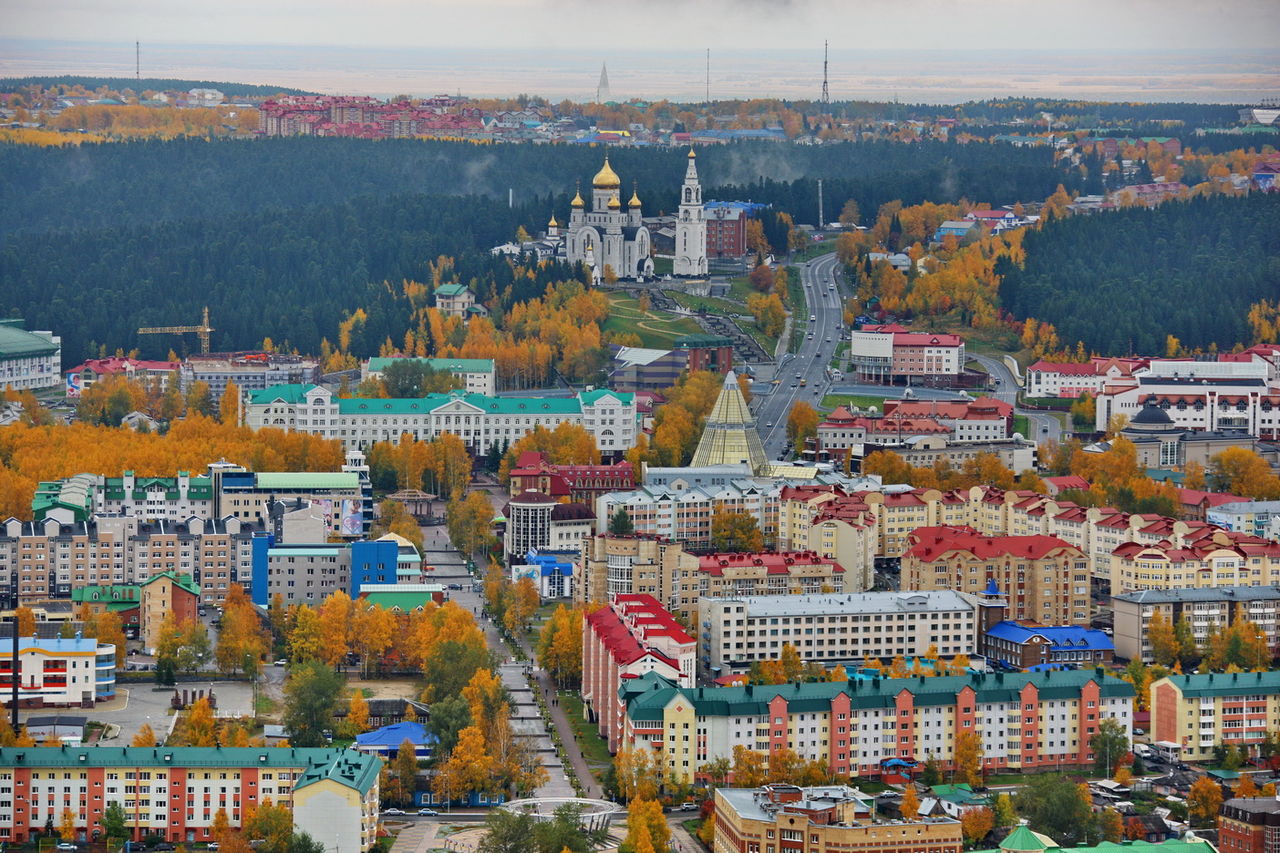 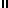 